Rzeczpospolita PolskaRzeczpospolita PolskaRzeczpospolita PolskaRzeczpospolita PolskaRzeczpospolita PolskaRzeczpospolita PolskaRzeczpospolita PolskaRzeczpospolita PolskaRzeczpospolita PolskaRzeczpospolita PolskaRzeczpospolita PolskaRzeczpospolita PolskaRzeczpospolita PolskaRzeczpospolita PolskaRzeczpospolita PolskaSYMBOL/00/00 / Adnotacje urzęduSYMBOL/00/00 / Adnotacje urzęduSYMBOL/00/00 / Adnotacje urzęduSYMBOL/00/00 / Adnotacje urzęduSYMBOL/00/00 / Adnotacje urzęduSYMBOL/00/00 / Adnotacje urzęduSYMBOL/00/00 / Adnotacje urzęduSYMBOL/00/00 / Adnotacje urzęduRzeczpospolita PolskaRzeczpospolita PolskaRzeczpospolita PolskaRzeczpospolita PolskaRzeczpospolita PolskaRzeczpospolita PolskaRzeczpospolita PolskaRzeczpospolita PolskaRzeczpospolita PolskaRzeczpospolita PolskaRzeczpospolita PolskaRzeczpospolita PolskaRzeczpospolita PolskaRzeczpospolita PolskaRzeczpospolita PolskaRzeczpospolita PolskaRzeczpospolita PolskaRzeczpospolita PolskaRzeczpospolita PolskaRzeczpospolita PolskaRzeczpospolita PolskaRzeczpospolita PolskaRzeczpospolita PolskaRzeczpospolita PolskaRzeczpospolita PolskaRzeczpospolita PolskaRzeczpospolita PolskaRzeczpospolita PolskaRzeczpospolita PolskaRzeczpospolita PolskaRzeczpospolita PolskaRzeczpospolita PolskaRzeczpospolita PolskaRzeczpospolita PolskaRzeczpospolita PolskaRzeczpospolita PolskaRzeczpospolita PolskaRzeczpospolita PolskaRzeczpospolita PolskaRzeczpospolita PolskaRzeczpospolita PolskaRzeczpospolita PolskaRzeczpospolita PolskaRzeczpospolita PolskaRzeczpospolita PolskaRzeczpospolita PolskaRzeczpospolita PolskaRzeczpospolita PolskaRzeczpospolita PolskaRzeczpospolita PolskaRzeczpospolita PolskaRzeczpospolita PolskaRzeczpospolita PolskaRzeczpospolita PolskaRzeczpospolita PolskaRzeczpospolita PolskaRzeczpospolita PolskaRzeczpospolita PolskaRzeczpospolita PolskaRzeczpospolita PolskaWniosek o wydanie pozwolenia na wprowadzanie gazów lub pyłów do powietrzaWniosek o wydanie pozwolenia na wprowadzanie gazów lub pyłów do powietrzaWniosek o wydanie pozwolenia na wprowadzanie gazów lub pyłów do powietrzaWniosek o wydanie pozwolenia na wprowadzanie gazów lub pyłów do powietrzaWniosek o wydanie pozwolenia na wprowadzanie gazów lub pyłów do powietrzaWniosek o wydanie pozwolenia na wprowadzanie gazów lub pyłów do powietrzaWniosek o wydanie pozwolenia na wprowadzanie gazów lub pyłów do powietrzaWniosek o wydanie pozwolenia na wprowadzanie gazów lub pyłów do powietrzaWniosek o wydanie pozwolenia na wprowadzanie gazów lub pyłów do powietrzaWniosek o wydanie pozwolenia na wprowadzanie gazów lub pyłów do powietrzaWniosek o wydanie pozwolenia na wprowadzanie gazów lub pyłów do powietrzaWniosek o wydanie pozwolenia na wprowadzanie gazów lub pyłów do powietrzaWniosek o wydanie pozwolenia na wprowadzanie gazów lub pyłów do powietrzaWniosek o wydanie pozwolenia na wprowadzanie gazów lub pyłów do powietrzaWniosek o wydanie pozwolenia na wprowadzanie gazów lub pyłów do powietrzaWniosek o wydanie pozwolenia na wprowadzanie gazów lub pyłów do powietrzaWniosek o wydanie pozwolenia na wprowadzanie gazów lub pyłów do powietrzaWniosek o wydanie pozwolenia na wprowadzanie gazów lub pyłów do powietrzaWniosek o wydanie pozwolenia na wprowadzanie gazów lub pyłów do powietrzaWniosek o wydanie pozwolenia na wprowadzanie gazów lub pyłów do powietrzaWniosek o wydanie pozwolenia na wprowadzanie gazów lub pyłów do powietrzaWniosek o wydanie pozwolenia na wprowadzanie gazów lub pyłów do powietrzaWniosek o wydanie pozwolenia na wprowadzanie gazów lub pyłów do powietrzaWniosek o wydanie pozwolenia na wprowadzanie gazów lub pyłów do powietrzaWniosek o wydanie pozwolenia na wprowadzanie gazów lub pyłów do powietrzaWniosek o wydanie pozwolenia na wprowadzanie gazów lub pyłów do powietrzaWniosek o wydanie pozwolenia na wprowadzanie gazów lub pyłów do powietrzaWniosek o wydanie pozwolenia na wprowadzanie gazów lub pyłów do powietrzaWniosek o wydanie pozwolenia na wprowadzanie gazów lub pyłów do powietrzaWniosek o wydanie pozwolenia na wprowadzanie gazów lub pyłów do powietrzaWniosek o wydanie pozwolenia na wprowadzanie gazów lub pyłów do powietrzaWniosek o wydanie pozwolenia na wprowadzanie gazów lub pyłów do powietrzaWniosek o wydanie pozwolenia na wprowadzanie gazów lub pyłów do powietrzaWniosek o wydanie pozwolenia na wprowadzanie gazów lub pyłów do powietrzaWniosek o wydanie pozwolenia na wprowadzanie gazów lub pyłów do powietrzaWniosek o wydanie pozwolenia na wprowadzanie gazów lub pyłów do powietrzaWniosek o wydanie pozwolenia na wprowadzanie gazów lub pyłów do powietrzaWniosek o wydanie pozwolenia na wprowadzanie gazów lub pyłów do powietrzaWniosek o wydanie pozwolenia na wprowadzanie gazów lub pyłów do powietrza1. Instrukcja wypełnienia dokumentu1. Instrukcja wypełnienia dokumentu1. Instrukcja wypełnienia dokumentu1. Instrukcja wypełnienia dokumentu1. Instrukcja wypełnienia dokumentu1. Instrukcja wypełnienia dokumentu1. Instrukcja wypełnienia dokumentu1. Instrukcja wypełnienia dokumentu1. Instrukcja wypełnienia dokumentu1. Instrukcja wypełnienia dokumentu1. Instrukcja wypełnienia dokumentu1. Instrukcja wypełnienia dokumentu1. Instrukcja wypełnienia dokumentu1. Instrukcja wypełnienia dokumentu1. Instrukcja wypełnienia dokumentu1. Instrukcja wypełnienia dokumentu1. Instrukcja wypełnienia dokumentu1. Instrukcja wypełnienia dokumentu1. Instrukcja wypełnienia dokumentu1. Instrukcja wypełnienia dokumentu1. Instrukcja wypełnienia dokumentu1. Instrukcja wypełnienia dokumentu1. Instrukcja wypełnienia dokumentu1. Instrukcja wypełnienia dokumentu1. Instrukcja wypełnienia dokumentu1. Instrukcja wypełnienia dokumentu1. Instrukcja wypełnienia dokumentu1. Instrukcja wypełnienia dokumentu1. Instrukcja wypełnienia dokumentu1. Instrukcja wypełnienia dokumentu1. Instrukcja wypełnienia dokumentu1. Instrukcja wypełnienia dokumentu1. Instrukcja wypełnienia dokumentu1. Instrukcja wypełnienia dokumentu1. Instrukcja wypełnienia dokumentu1. Instrukcja wypełnienia dokumentu1. Instrukcja wypełnienia dokumentu1. Instrukcja wypełnienia dokumentu1. Instrukcja wypełnienia dokumentu1.1.1.1.1.1.1.1.1.1.1.1.1.1.1.Wniosek złóż do: marszałka województwa właściwego dla miejsca lokalizacji instalacji – jeśli dotyczy instalacji kwalifikowanej do przedsięwzięć mogących zawsze znacząco oddziaływać na środowisko lub instalacji położonej na terenie zakładu, w którym jest eksploatowana instalacja kwalifikowana do takich przedsięwzięć;regionalnego dyrektora ochrony środowiska – w przypadku instalacji na terenach zamkniętych;starosty (prezydenta miasta na prawach powiatu) – jeżeli dotyczy innych instalacji.Wniosek złóż do: marszałka województwa właściwego dla miejsca lokalizacji instalacji – jeśli dotyczy instalacji kwalifikowanej do przedsięwzięć mogących zawsze znacząco oddziaływać na środowisko lub instalacji położonej na terenie zakładu, w którym jest eksploatowana instalacja kwalifikowana do takich przedsięwzięć;regionalnego dyrektora ochrony środowiska – w przypadku instalacji na terenach zamkniętych;starosty (prezydenta miasta na prawach powiatu) – jeżeli dotyczy innych instalacji.Wniosek złóż do: marszałka województwa właściwego dla miejsca lokalizacji instalacji – jeśli dotyczy instalacji kwalifikowanej do przedsięwzięć mogących zawsze znacząco oddziaływać na środowisko lub instalacji położonej na terenie zakładu, w którym jest eksploatowana instalacja kwalifikowana do takich przedsięwzięć;regionalnego dyrektora ochrony środowiska – w przypadku instalacji na terenach zamkniętych;starosty (prezydenta miasta na prawach powiatu) – jeżeli dotyczy innych instalacji.Wniosek złóż do: marszałka województwa właściwego dla miejsca lokalizacji instalacji – jeśli dotyczy instalacji kwalifikowanej do przedsięwzięć mogących zawsze znacząco oddziaływać na środowisko lub instalacji położonej na terenie zakładu, w którym jest eksploatowana instalacja kwalifikowana do takich przedsięwzięć;regionalnego dyrektora ochrony środowiska – w przypadku instalacji na terenach zamkniętych;starosty (prezydenta miasta na prawach powiatu) – jeżeli dotyczy innych instalacji.Wniosek złóż do: marszałka województwa właściwego dla miejsca lokalizacji instalacji – jeśli dotyczy instalacji kwalifikowanej do przedsięwzięć mogących zawsze znacząco oddziaływać na środowisko lub instalacji położonej na terenie zakładu, w którym jest eksploatowana instalacja kwalifikowana do takich przedsięwzięć;regionalnego dyrektora ochrony środowiska – w przypadku instalacji na terenach zamkniętych;starosty (prezydenta miasta na prawach powiatu) – jeżeli dotyczy innych instalacji.Wniosek złóż do: marszałka województwa właściwego dla miejsca lokalizacji instalacji – jeśli dotyczy instalacji kwalifikowanej do przedsięwzięć mogących zawsze znacząco oddziaływać na środowisko lub instalacji położonej na terenie zakładu, w którym jest eksploatowana instalacja kwalifikowana do takich przedsięwzięć;regionalnego dyrektora ochrony środowiska – w przypadku instalacji na terenach zamkniętych;starosty (prezydenta miasta na prawach powiatu) – jeżeli dotyczy innych instalacji.Wniosek złóż do: marszałka województwa właściwego dla miejsca lokalizacji instalacji – jeśli dotyczy instalacji kwalifikowanej do przedsięwzięć mogących zawsze znacząco oddziaływać na środowisko lub instalacji położonej na terenie zakładu, w którym jest eksploatowana instalacja kwalifikowana do takich przedsięwzięć;regionalnego dyrektora ochrony środowiska – w przypadku instalacji na terenach zamkniętych;starosty (prezydenta miasta na prawach powiatu) – jeżeli dotyczy innych instalacji.Wniosek złóż do: marszałka województwa właściwego dla miejsca lokalizacji instalacji – jeśli dotyczy instalacji kwalifikowanej do przedsięwzięć mogących zawsze znacząco oddziaływać na środowisko lub instalacji położonej na terenie zakładu, w którym jest eksploatowana instalacja kwalifikowana do takich przedsięwzięć;regionalnego dyrektora ochrony środowiska – w przypadku instalacji na terenach zamkniętych;starosty (prezydenta miasta na prawach powiatu) – jeżeli dotyczy innych instalacji.Wniosek złóż do: marszałka województwa właściwego dla miejsca lokalizacji instalacji – jeśli dotyczy instalacji kwalifikowanej do przedsięwzięć mogących zawsze znacząco oddziaływać na środowisko lub instalacji położonej na terenie zakładu, w którym jest eksploatowana instalacja kwalifikowana do takich przedsięwzięć;regionalnego dyrektora ochrony środowiska – w przypadku instalacji na terenach zamkniętych;starosty (prezydenta miasta na prawach powiatu) – jeżeli dotyczy innych instalacji.Wniosek złóż do: marszałka województwa właściwego dla miejsca lokalizacji instalacji – jeśli dotyczy instalacji kwalifikowanej do przedsięwzięć mogących zawsze znacząco oddziaływać na środowisko lub instalacji położonej na terenie zakładu, w którym jest eksploatowana instalacja kwalifikowana do takich przedsięwzięć;regionalnego dyrektora ochrony środowiska – w przypadku instalacji na terenach zamkniętych;starosty (prezydenta miasta na prawach powiatu) – jeżeli dotyczy innych instalacji.Wniosek złóż do: marszałka województwa właściwego dla miejsca lokalizacji instalacji – jeśli dotyczy instalacji kwalifikowanej do przedsięwzięć mogących zawsze znacząco oddziaływać na środowisko lub instalacji położonej na terenie zakładu, w którym jest eksploatowana instalacja kwalifikowana do takich przedsięwzięć;regionalnego dyrektora ochrony środowiska – w przypadku instalacji na terenach zamkniętych;starosty (prezydenta miasta na prawach powiatu) – jeżeli dotyczy innych instalacji.Wniosek złóż do: marszałka województwa właściwego dla miejsca lokalizacji instalacji – jeśli dotyczy instalacji kwalifikowanej do przedsięwzięć mogących zawsze znacząco oddziaływać na środowisko lub instalacji położonej na terenie zakładu, w którym jest eksploatowana instalacja kwalifikowana do takich przedsięwzięć;regionalnego dyrektora ochrony środowiska – w przypadku instalacji na terenach zamkniętych;starosty (prezydenta miasta na prawach powiatu) – jeżeli dotyczy innych instalacji.Wniosek złóż do: marszałka województwa właściwego dla miejsca lokalizacji instalacji – jeśli dotyczy instalacji kwalifikowanej do przedsięwzięć mogących zawsze znacząco oddziaływać na środowisko lub instalacji położonej na terenie zakładu, w którym jest eksploatowana instalacja kwalifikowana do takich przedsięwzięć;regionalnego dyrektora ochrony środowiska – w przypadku instalacji na terenach zamkniętych;starosty (prezydenta miasta na prawach powiatu) – jeżeli dotyczy innych instalacji.Wniosek złóż do: marszałka województwa właściwego dla miejsca lokalizacji instalacji – jeśli dotyczy instalacji kwalifikowanej do przedsięwzięć mogących zawsze znacząco oddziaływać na środowisko lub instalacji położonej na terenie zakładu, w którym jest eksploatowana instalacja kwalifikowana do takich przedsięwzięć;regionalnego dyrektora ochrony środowiska – w przypadku instalacji na terenach zamkniętych;starosty (prezydenta miasta na prawach powiatu) – jeżeli dotyczy innych instalacji.Wniosek złóż do: marszałka województwa właściwego dla miejsca lokalizacji instalacji – jeśli dotyczy instalacji kwalifikowanej do przedsięwzięć mogących zawsze znacząco oddziaływać na środowisko lub instalacji położonej na terenie zakładu, w którym jest eksploatowana instalacja kwalifikowana do takich przedsięwzięć;regionalnego dyrektora ochrony środowiska – w przypadku instalacji na terenach zamkniętych;starosty (prezydenta miasta na prawach powiatu) – jeżeli dotyczy innych instalacji.Wniosek złóż do: marszałka województwa właściwego dla miejsca lokalizacji instalacji – jeśli dotyczy instalacji kwalifikowanej do przedsięwzięć mogących zawsze znacząco oddziaływać na środowisko lub instalacji położonej na terenie zakładu, w którym jest eksploatowana instalacja kwalifikowana do takich przedsięwzięć;regionalnego dyrektora ochrony środowiska – w przypadku instalacji na terenach zamkniętych;starosty (prezydenta miasta na prawach powiatu) – jeżeli dotyczy innych instalacji.Wniosek złóż do: marszałka województwa właściwego dla miejsca lokalizacji instalacji – jeśli dotyczy instalacji kwalifikowanej do przedsięwzięć mogących zawsze znacząco oddziaływać na środowisko lub instalacji położonej na terenie zakładu, w którym jest eksploatowana instalacja kwalifikowana do takich przedsięwzięć;regionalnego dyrektora ochrony środowiska – w przypadku instalacji na terenach zamkniętych;starosty (prezydenta miasta na prawach powiatu) – jeżeli dotyczy innych instalacji.Wniosek złóż do: marszałka województwa właściwego dla miejsca lokalizacji instalacji – jeśli dotyczy instalacji kwalifikowanej do przedsięwzięć mogących zawsze znacząco oddziaływać na środowisko lub instalacji położonej na terenie zakładu, w którym jest eksploatowana instalacja kwalifikowana do takich przedsięwzięć;regionalnego dyrektora ochrony środowiska – w przypadku instalacji na terenach zamkniętych;starosty (prezydenta miasta na prawach powiatu) – jeżeli dotyczy innych instalacji.Wniosek złóż do: marszałka województwa właściwego dla miejsca lokalizacji instalacji – jeśli dotyczy instalacji kwalifikowanej do przedsięwzięć mogących zawsze znacząco oddziaływać na środowisko lub instalacji położonej na terenie zakładu, w którym jest eksploatowana instalacja kwalifikowana do takich przedsięwzięć;regionalnego dyrektora ochrony środowiska – w przypadku instalacji na terenach zamkniętych;starosty (prezydenta miasta na prawach powiatu) – jeżeli dotyczy innych instalacji.Wniosek złóż do: marszałka województwa właściwego dla miejsca lokalizacji instalacji – jeśli dotyczy instalacji kwalifikowanej do przedsięwzięć mogących zawsze znacząco oddziaływać na środowisko lub instalacji położonej na terenie zakładu, w którym jest eksploatowana instalacja kwalifikowana do takich przedsięwzięć;regionalnego dyrektora ochrony środowiska – w przypadku instalacji na terenach zamkniętych;starosty (prezydenta miasta na prawach powiatu) – jeżeli dotyczy innych instalacji.Wniosek złóż do: marszałka województwa właściwego dla miejsca lokalizacji instalacji – jeśli dotyczy instalacji kwalifikowanej do przedsięwzięć mogących zawsze znacząco oddziaływać na środowisko lub instalacji położonej na terenie zakładu, w którym jest eksploatowana instalacja kwalifikowana do takich przedsięwzięć;regionalnego dyrektora ochrony środowiska – w przypadku instalacji na terenach zamkniętych;starosty (prezydenta miasta na prawach powiatu) – jeżeli dotyczy innych instalacji.Wniosek złóż do: marszałka województwa właściwego dla miejsca lokalizacji instalacji – jeśli dotyczy instalacji kwalifikowanej do przedsięwzięć mogących zawsze znacząco oddziaływać na środowisko lub instalacji położonej na terenie zakładu, w którym jest eksploatowana instalacja kwalifikowana do takich przedsięwzięć;regionalnego dyrektora ochrony środowiska – w przypadku instalacji na terenach zamkniętych;starosty (prezydenta miasta na prawach powiatu) – jeżeli dotyczy innych instalacji.Wniosek złóż do: marszałka województwa właściwego dla miejsca lokalizacji instalacji – jeśli dotyczy instalacji kwalifikowanej do przedsięwzięć mogących zawsze znacząco oddziaływać na środowisko lub instalacji położonej na terenie zakładu, w którym jest eksploatowana instalacja kwalifikowana do takich przedsięwzięć;regionalnego dyrektora ochrony środowiska – w przypadku instalacji na terenach zamkniętych;starosty (prezydenta miasta na prawach powiatu) – jeżeli dotyczy innych instalacji.Wniosek złóż do: marszałka województwa właściwego dla miejsca lokalizacji instalacji – jeśli dotyczy instalacji kwalifikowanej do przedsięwzięć mogących zawsze znacząco oddziaływać na środowisko lub instalacji położonej na terenie zakładu, w którym jest eksploatowana instalacja kwalifikowana do takich przedsięwzięć;regionalnego dyrektora ochrony środowiska – w przypadku instalacji na terenach zamkniętych;starosty (prezydenta miasta na prawach powiatu) – jeżeli dotyczy innych instalacji.2.2.2.2.2.2.2.2.2.2.2.2.2.2.2.WYPEŁNIJ WIELKIMI LITERAMI.WYPEŁNIJ WIELKIMI LITERAMI.WYPEŁNIJ WIELKIMI LITERAMI.WYPEŁNIJ WIELKIMI LITERAMI.WYPEŁNIJ WIELKIMI LITERAMI.WYPEŁNIJ WIELKIMI LITERAMI.WYPEŁNIJ WIELKIMI LITERAMI.WYPEŁNIJ WIELKIMI LITERAMI.WYPEŁNIJ WIELKIMI LITERAMI.WYPEŁNIJ WIELKIMI LITERAMI.WYPEŁNIJ WIELKIMI LITERAMI.WYPEŁNIJ WIELKIMI LITERAMI.WYPEŁNIJ WIELKIMI LITERAMI.WYPEŁNIJ WIELKIMI LITERAMI.WYPEŁNIJ WIELKIMI LITERAMI.WYPEŁNIJ WIELKIMI LITERAMI.WYPEŁNIJ WIELKIMI LITERAMI.WYPEŁNIJ WIELKIMI LITERAMI.WYPEŁNIJ WIELKIMI LITERAMI.WYPEŁNIJ WIELKIMI LITERAMI.WYPEŁNIJ WIELKIMI LITERAMI.WYPEŁNIJ WIELKIMI LITERAMI.WYPEŁNIJ WIELKIMI LITERAMI.WYPEŁNIJ WIELKIMI LITERAMI.3.3.3.3.3.3.3.3.3.3.3.3.3.3.3.Pola wyboru oznaczaj  lub .Pola wyboru oznaczaj  lub .Pola wyboru oznaczaj  lub .Pola wyboru oznaczaj  lub .Pola wyboru oznaczaj  lub .Pola wyboru oznaczaj  lub .Pola wyboru oznaczaj  lub .Pola wyboru oznaczaj  lub .Pola wyboru oznaczaj  lub .Pola wyboru oznaczaj  lub .Pola wyboru oznaczaj  lub .Pola wyboru oznaczaj  lub .Pola wyboru oznaczaj  lub .Pola wyboru oznaczaj  lub .Pola wyboru oznaczaj  lub .Pola wyboru oznaczaj  lub .Pola wyboru oznaczaj  lub .Pola wyboru oznaczaj  lub .Pola wyboru oznaczaj  lub .Pola wyboru oznaczaj  lub .Pola wyboru oznaczaj  lub .Pola wyboru oznaczaj  lub .Pola wyboru oznaczaj  lub .Pola wyboru oznaczaj  lub .4.4.4.4.4.4.4.4.4.4.4.4.4.4.4.Wypełniaj kolorem czarnym lub niebieskim.Wypełniaj kolorem czarnym lub niebieskim.Wypełniaj kolorem czarnym lub niebieskim.Wypełniaj kolorem czarnym lub niebieskim.Wypełniaj kolorem czarnym lub niebieskim.Wypełniaj kolorem czarnym lub niebieskim.Wypełniaj kolorem czarnym lub niebieskim.Wypełniaj kolorem czarnym lub niebieskim.Wypełniaj kolorem czarnym lub niebieskim.Wypełniaj kolorem czarnym lub niebieskim.Wypełniaj kolorem czarnym lub niebieskim.Wypełniaj kolorem czarnym lub niebieskim.Wypełniaj kolorem czarnym lub niebieskim.Wypełniaj kolorem czarnym lub niebieskim.Wypełniaj kolorem czarnym lub niebieskim.Wypełniaj kolorem czarnym lub niebieskim.Wypełniaj kolorem czarnym lub niebieskim.Wypełniaj kolorem czarnym lub niebieskim.Wypełniaj kolorem czarnym lub niebieskim.Wypełniaj kolorem czarnym lub niebieskim.Wypełniaj kolorem czarnym lub niebieskim.Wypełniaj kolorem czarnym lub niebieskim.Wypełniaj kolorem czarnym lub niebieskim.Wypełniaj kolorem czarnym lub niebieskim.5.5.5.5.5.5.5.5.5.5.5.5.5.5.5.Jeśli w polach od 4.1. do 4.35. zamierzasz dodać załączniki, wpisz tam ich numery.Jeśli w polach od 4.1. do 4.35. zamierzasz dodać załączniki, wpisz tam ich numery.Jeśli w polach od 4.1. do 4.35. zamierzasz dodać załączniki, wpisz tam ich numery.Jeśli w polach od 4.1. do 4.35. zamierzasz dodać załączniki, wpisz tam ich numery.Jeśli w polach od 4.1. do 4.35. zamierzasz dodać załączniki, wpisz tam ich numery.Jeśli w polach od 4.1. do 4.35. zamierzasz dodać załączniki, wpisz tam ich numery.Jeśli w polach od 4.1. do 4.35. zamierzasz dodać załączniki, wpisz tam ich numery.Jeśli w polach od 4.1. do 4.35. zamierzasz dodać załączniki, wpisz tam ich numery.Jeśli w polach od 4.1. do 4.35. zamierzasz dodać załączniki, wpisz tam ich numery.Jeśli w polach od 4.1. do 4.35. zamierzasz dodać załączniki, wpisz tam ich numery.Jeśli w polach od 4.1. do 4.35. zamierzasz dodać załączniki, wpisz tam ich numery.Jeśli w polach od 4.1. do 4.35. zamierzasz dodać załączniki, wpisz tam ich numery.Jeśli w polach od 4.1. do 4.35. zamierzasz dodać załączniki, wpisz tam ich numery.Jeśli w polach od 4.1. do 4.35. zamierzasz dodać załączniki, wpisz tam ich numery.Jeśli w polach od 4.1. do 4.35. zamierzasz dodać załączniki, wpisz tam ich numery.Jeśli w polach od 4.1. do 4.35. zamierzasz dodać załączniki, wpisz tam ich numery.Jeśli w polach od 4.1. do 4.35. zamierzasz dodać załączniki, wpisz tam ich numery.Jeśli w polach od 4.1. do 4.35. zamierzasz dodać załączniki, wpisz tam ich numery.Jeśli w polach od 4.1. do 4.35. zamierzasz dodać załączniki, wpisz tam ich numery.Jeśli w polach od 4.1. do 4.35. zamierzasz dodać załączniki, wpisz tam ich numery.Jeśli w polach od 4.1. do 4.35. zamierzasz dodać załączniki, wpisz tam ich numery.Jeśli w polach od 4.1. do 4.35. zamierzasz dodać załączniki, wpisz tam ich numery.Jeśli w polach od 4.1. do 4.35. zamierzasz dodać załączniki, wpisz tam ich numery.Jeśli w polach od 4.1. do 4.35. zamierzasz dodać załączniki, wpisz tam ich numery.
2. Oznaczenie prowadzącego instalację, jego adres zamieszkania lub siedziby
2. Oznaczenie prowadzącego instalację, jego adres zamieszkania lub siedziby
2. Oznaczenie prowadzącego instalację, jego adres zamieszkania lub siedziby
2. Oznaczenie prowadzącego instalację, jego adres zamieszkania lub siedziby
2. Oznaczenie prowadzącego instalację, jego adres zamieszkania lub siedziby
2. Oznaczenie prowadzącego instalację, jego adres zamieszkania lub siedziby
2. Oznaczenie prowadzącego instalację, jego adres zamieszkania lub siedziby
2. Oznaczenie prowadzącego instalację, jego adres zamieszkania lub siedziby
2. Oznaczenie prowadzącego instalację, jego adres zamieszkania lub siedziby
2. Oznaczenie prowadzącego instalację, jego adres zamieszkania lub siedziby
2. Oznaczenie prowadzącego instalację, jego adres zamieszkania lub siedziby
2. Oznaczenie prowadzącego instalację, jego adres zamieszkania lub siedziby
2. Oznaczenie prowadzącego instalację, jego adres zamieszkania lub siedziby
2. Oznaczenie prowadzącego instalację, jego adres zamieszkania lub siedziby
2. Oznaczenie prowadzącego instalację, jego adres zamieszkania lub siedziby
2. Oznaczenie prowadzącego instalację, jego adres zamieszkania lub siedziby
2. Oznaczenie prowadzącego instalację, jego adres zamieszkania lub siedziby
2. Oznaczenie prowadzącego instalację, jego adres zamieszkania lub siedziby
2. Oznaczenie prowadzącego instalację, jego adres zamieszkania lub siedziby
2. Oznaczenie prowadzącego instalację, jego adres zamieszkania lub siedziby
2. Oznaczenie prowadzącego instalację, jego adres zamieszkania lub siedziby
2. Oznaczenie prowadzącego instalację, jego adres zamieszkania lub siedziby
2. Oznaczenie prowadzącego instalację, jego adres zamieszkania lub siedziby
2. Oznaczenie prowadzącego instalację, jego adres zamieszkania lub siedziby
2. Oznaczenie prowadzącego instalację, jego adres zamieszkania lub siedziby
2. Oznaczenie prowadzącego instalację, jego adres zamieszkania lub siedziby
2. Oznaczenie prowadzącego instalację, jego adres zamieszkania lub siedziby
2. Oznaczenie prowadzącego instalację, jego adres zamieszkania lub siedziby
2. Oznaczenie prowadzącego instalację, jego adres zamieszkania lub siedziby
2. Oznaczenie prowadzącego instalację, jego adres zamieszkania lub siedziby
2. Oznaczenie prowadzącego instalację, jego adres zamieszkania lub siedziby
2. Oznaczenie prowadzącego instalację, jego adres zamieszkania lub siedziby
2. Oznaczenie prowadzącego instalację, jego adres zamieszkania lub siedziby
2. Oznaczenie prowadzącego instalację, jego adres zamieszkania lub siedziby
2. Oznaczenie prowadzącego instalację, jego adres zamieszkania lub siedziby
2. Oznaczenie prowadzącego instalację, jego adres zamieszkania lub siedziby
2. Oznaczenie prowadzącego instalację, jego adres zamieszkania lub siedziby
2. Oznaczenie prowadzącego instalację, jego adres zamieszkania lub siedziby
2. Oznaczenie prowadzącego instalację, jego adres zamieszkania lub siedziby2.1. Dane identyfikacyjne2.1. Dane identyfikacyjne2.1. Dane identyfikacyjne2.1. Dane identyfikacyjne2.1. Dane identyfikacyjne2.1. Dane identyfikacyjne2.1. Dane identyfikacyjne2.1. Dane identyfikacyjne2.1. Dane identyfikacyjne2.1. Dane identyfikacyjne2.1. Dane identyfikacyjne2.1. Dane identyfikacyjne2.1. Dane identyfikacyjne2.1. Dane identyfikacyjne2.1. Dane identyfikacyjneNazwa firmy/Imię i nazwiskoNazwa firmy/Imię i nazwiskoNazwa firmy/Imię i nazwiskoNazwa firmy/Imię i nazwiskoNazwa firmy/Imię i nazwiskoNazwa firmy/Imię i nazwiskoNazwa firmy/Imię i nazwiskoNazwa firmy/Imię i nazwiskoNazwa firmy/Imię i nazwiskoNazwa firmy/Imię i nazwiskoNazwa firmy/Imię i nazwiskoNazwa firmy/Imię i nazwiskoNazwa firmy/Imię i nazwiskoNazwa firmy/Imię i nazwiskoNazwa firmy/Imię i nazwisko2.2. Adres zamieszkania lub siedziby wnioskodawcy2.2. Adres zamieszkania lub siedziby wnioskodawcy2.2. Adres zamieszkania lub siedziby wnioskodawcy2.2. Adres zamieszkania lub siedziby wnioskodawcy2.2. Adres zamieszkania lub siedziby wnioskodawcy2.2. Adres zamieszkania lub siedziby wnioskodawcy2.2. Adres zamieszkania lub siedziby wnioskodawcy2.2. Adres zamieszkania lub siedziby wnioskodawcy2.2. Adres zamieszkania lub siedziby wnioskodawcy2.2. Adres zamieszkania lub siedziby wnioskodawcy2.2. Adres zamieszkania lub siedziby wnioskodawcy2.2. Adres zamieszkania lub siedziby wnioskodawcy2.2. Adres zamieszkania lub siedziby wnioskodawcy2.2. Adres zamieszkania lub siedziby wnioskodawcy2.2. Adres zamieszkania lub siedziby wnioskodawcy2.2. Adres zamieszkania lub siedziby wnioskodawcy2.2. Adres zamieszkania lub siedziby wnioskodawcy2.2. Adres zamieszkania lub siedziby wnioskodawcy2.2. Adres zamieszkania lub siedziby wnioskodawcy2.2. Adres zamieszkania lub siedziby wnioskodawcy2.2. Adres zamieszkania lub siedziby wnioskodawcy2.2. Adres zamieszkania lub siedziby wnioskodawcy2.2. Adres zamieszkania lub siedziby wnioskodawcy2.2. Adres zamieszkania lub siedziby wnioskodawcyMiejscowośćMiejscowośćMiejscowośćMiejscowośćMiejscowośćMiejscowośćMiejscowośćMiejscowośćMiejscowośćMiejscowośćMiejscowośćMiejscowośćMiejscowośćMiejscowośćMiejscowośćUlicaUlicaUlicaUlicaUlicaUlicaUlicaUlicaUlicaUlicaUlicaUlicaUlicaUlicaUlicaNr domuNr domuNr domuNr domuNr domuNr domuNr domuNr domuNr domuNr domuNr domuNr domuNr domuNr domuNr domuNr lokaluNr lokaluNr lokaluNr lokaluKod pocztowyKod pocztowyKod pocztowyKod pocztowyKod pocztowy-
2.3. Adres zakładu, na terenie którego prowadzona jest eksploatacja instalacji 
2.3. Adres zakładu, na terenie którego prowadzona jest eksploatacja instalacji 
2.3. Adres zakładu, na terenie którego prowadzona jest eksploatacja instalacji 
2.3. Adres zakładu, na terenie którego prowadzona jest eksploatacja instalacji 
2.3. Adres zakładu, na terenie którego prowadzona jest eksploatacja instalacji 
2.3. Adres zakładu, na terenie którego prowadzona jest eksploatacja instalacji 
2.3. Adres zakładu, na terenie którego prowadzona jest eksploatacja instalacji 
2.3. Adres zakładu, na terenie którego prowadzona jest eksploatacja instalacji 
2.3. Adres zakładu, na terenie którego prowadzona jest eksploatacja instalacji 
2.3. Adres zakładu, na terenie którego prowadzona jest eksploatacja instalacji 
2.3. Adres zakładu, na terenie którego prowadzona jest eksploatacja instalacji 
2.3. Adres zakładu, na terenie którego prowadzona jest eksploatacja instalacji 
2.3. Adres zakładu, na terenie którego prowadzona jest eksploatacja instalacji 
2.3. Adres zakładu, na terenie którego prowadzona jest eksploatacja instalacji 
2.3. Adres zakładu, na terenie którego prowadzona jest eksploatacja instalacji 
2.3. Adres zakładu, na terenie którego prowadzona jest eksploatacja instalacji 
2.3. Adres zakładu, na terenie którego prowadzona jest eksploatacja instalacji 
2.3. Adres zakładu, na terenie którego prowadzona jest eksploatacja instalacji 
2.3. Adres zakładu, na terenie którego prowadzona jest eksploatacja instalacji 
2.3. Adres zakładu, na terenie którego prowadzona jest eksploatacja instalacji 
2.3. Adres zakładu, na terenie którego prowadzona jest eksploatacja instalacji 
2.3. Adres zakładu, na terenie którego prowadzona jest eksploatacja instalacji 
2.3. Adres zakładu, na terenie którego prowadzona jest eksploatacja instalacji 
2.3. Adres zakładu, na terenie którego prowadzona jest eksploatacja instalacji MiejscowośćMiejscowośćMiejscowośćMiejscowośćMiejscowośćMiejscowośćMiejscowośćMiejscowośćMiejscowośćMiejscowośćMiejscowośćMiejscowośćMiejscowośćMiejscowośćMiejscowośćUlicaUlicaUlicaUlicaUlicaUlicaUlicaUlicaUlicaUlicaUlicaUlicaUlicaUlicaUlica3. Oznaczenie głównego prowadzącego instalację lub określenie zakresu odpowiedzialności poszczególnych prowadzących oznaczone części instalacji za jej eksploatację zgodnie z przepisami ochrony środowiska, w przypadku określonym w art. 183b ustawy z dnia 27 kwietnia 2001 r. – Prawo ochrony środowiska (Dz.U. z 2022 r. poz. 2556, z późn. zm.) (dalej ustawa – Poś)3. Oznaczenie głównego prowadzącego instalację lub określenie zakresu odpowiedzialności poszczególnych prowadzących oznaczone części instalacji za jej eksploatację zgodnie z przepisami ochrony środowiska, w przypadku określonym w art. 183b ustawy z dnia 27 kwietnia 2001 r. – Prawo ochrony środowiska (Dz.U. z 2022 r. poz. 2556, z późn. zm.) (dalej ustawa – Poś)3. Oznaczenie głównego prowadzącego instalację lub określenie zakresu odpowiedzialności poszczególnych prowadzących oznaczone części instalacji za jej eksploatację zgodnie z przepisami ochrony środowiska, w przypadku określonym w art. 183b ustawy z dnia 27 kwietnia 2001 r. – Prawo ochrony środowiska (Dz.U. z 2022 r. poz. 2556, z późn. zm.) (dalej ustawa – Poś)3. Oznaczenie głównego prowadzącego instalację lub określenie zakresu odpowiedzialności poszczególnych prowadzących oznaczone części instalacji za jej eksploatację zgodnie z przepisami ochrony środowiska, w przypadku określonym w art. 183b ustawy z dnia 27 kwietnia 2001 r. – Prawo ochrony środowiska (Dz.U. z 2022 r. poz. 2556, z późn. zm.) (dalej ustawa – Poś)3. Oznaczenie głównego prowadzącego instalację lub określenie zakresu odpowiedzialności poszczególnych prowadzących oznaczone części instalacji za jej eksploatację zgodnie z przepisami ochrony środowiska, w przypadku określonym w art. 183b ustawy z dnia 27 kwietnia 2001 r. – Prawo ochrony środowiska (Dz.U. z 2022 r. poz. 2556, z późn. zm.) (dalej ustawa – Poś)3. Oznaczenie głównego prowadzącego instalację lub określenie zakresu odpowiedzialności poszczególnych prowadzących oznaczone części instalacji za jej eksploatację zgodnie z przepisami ochrony środowiska, w przypadku określonym w art. 183b ustawy z dnia 27 kwietnia 2001 r. – Prawo ochrony środowiska (Dz.U. z 2022 r. poz. 2556, z późn. zm.) (dalej ustawa – Poś)3. Oznaczenie głównego prowadzącego instalację lub określenie zakresu odpowiedzialności poszczególnych prowadzących oznaczone części instalacji za jej eksploatację zgodnie z przepisami ochrony środowiska, w przypadku określonym w art. 183b ustawy z dnia 27 kwietnia 2001 r. – Prawo ochrony środowiska (Dz.U. z 2022 r. poz. 2556, z późn. zm.) (dalej ustawa – Poś)3. Oznaczenie głównego prowadzącego instalację lub określenie zakresu odpowiedzialności poszczególnych prowadzących oznaczone części instalacji za jej eksploatację zgodnie z przepisami ochrony środowiska, w przypadku określonym w art. 183b ustawy z dnia 27 kwietnia 2001 r. – Prawo ochrony środowiska (Dz.U. z 2022 r. poz. 2556, z późn. zm.) (dalej ustawa – Poś)3. Oznaczenie głównego prowadzącego instalację lub określenie zakresu odpowiedzialności poszczególnych prowadzących oznaczone części instalacji za jej eksploatację zgodnie z przepisami ochrony środowiska, w przypadku określonym w art. 183b ustawy z dnia 27 kwietnia 2001 r. – Prawo ochrony środowiska (Dz.U. z 2022 r. poz. 2556, z późn. zm.) (dalej ustawa – Poś)3. Oznaczenie głównego prowadzącego instalację lub określenie zakresu odpowiedzialności poszczególnych prowadzących oznaczone części instalacji za jej eksploatację zgodnie z przepisami ochrony środowiska, w przypadku określonym w art. 183b ustawy z dnia 27 kwietnia 2001 r. – Prawo ochrony środowiska (Dz.U. z 2022 r. poz. 2556, z późn. zm.) (dalej ustawa – Poś)3. Oznaczenie głównego prowadzącego instalację lub określenie zakresu odpowiedzialności poszczególnych prowadzących oznaczone części instalacji za jej eksploatację zgodnie z przepisami ochrony środowiska, w przypadku określonym w art. 183b ustawy z dnia 27 kwietnia 2001 r. – Prawo ochrony środowiska (Dz.U. z 2022 r. poz. 2556, z późn. zm.) (dalej ustawa – Poś)3. Oznaczenie głównego prowadzącego instalację lub określenie zakresu odpowiedzialności poszczególnych prowadzących oznaczone części instalacji za jej eksploatację zgodnie z przepisami ochrony środowiska, w przypadku określonym w art. 183b ustawy z dnia 27 kwietnia 2001 r. – Prawo ochrony środowiska (Dz.U. z 2022 r. poz. 2556, z późn. zm.) (dalej ustawa – Poś)3. Oznaczenie głównego prowadzącego instalację lub określenie zakresu odpowiedzialności poszczególnych prowadzących oznaczone części instalacji za jej eksploatację zgodnie z przepisami ochrony środowiska, w przypadku określonym w art. 183b ustawy z dnia 27 kwietnia 2001 r. – Prawo ochrony środowiska (Dz.U. z 2022 r. poz. 2556, z późn. zm.) (dalej ustawa – Poś)3. Oznaczenie głównego prowadzącego instalację lub określenie zakresu odpowiedzialności poszczególnych prowadzących oznaczone części instalacji za jej eksploatację zgodnie z przepisami ochrony środowiska, w przypadku określonym w art. 183b ustawy z dnia 27 kwietnia 2001 r. – Prawo ochrony środowiska (Dz.U. z 2022 r. poz. 2556, z późn. zm.) (dalej ustawa – Poś)3. Oznaczenie głównego prowadzącego instalację lub określenie zakresu odpowiedzialności poszczególnych prowadzących oznaczone części instalacji za jej eksploatację zgodnie z przepisami ochrony środowiska, w przypadku określonym w art. 183b ustawy z dnia 27 kwietnia 2001 r. – Prawo ochrony środowiska (Dz.U. z 2022 r. poz. 2556, z późn. zm.) (dalej ustawa – Poś)3. Oznaczenie głównego prowadzącego instalację lub określenie zakresu odpowiedzialności poszczególnych prowadzących oznaczone części instalacji za jej eksploatację zgodnie z przepisami ochrony środowiska, w przypadku określonym w art. 183b ustawy z dnia 27 kwietnia 2001 r. – Prawo ochrony środowiska (Dz.U. z 2022 r. poz. 2556, z późn. zm.) (dalej ustawa – Poś)3. Oznaczenie głównego prowadzącego instalację lub określenie zakresu odpowiedzialności poszczególnych prowadzących oznaczone części instalacji za jej eksploatację zgodnie z przepisami ochrony środowiska, w przypadku określonym w art. 183b ustawy z dnia 27 kwietnia 2001 r. – Prawo ochrony środowiska (Dz.U. z 2022 r. poz. 2556, z późn. zm.) (dalej ustawa – Poś)3. Oznaczenie głównego prowadzącego instalację lub określenie zakresu odpowiedzialności poszczególnych prowadzących oznaczone części instalacji za jej eksploatację zgodnie z przepisami ochrony środowiska, w przypadku określonym w art. 183b ustawy z dnia 27 kwietnia 2001 r. – Prawo ochrony środowiska (Dz.U. z 2022 r. poz. 2556, z późn. zm.) (dalej ustawa – Poś)3. Oznaczenie głównego prowadzącego instalację lub określenie zakresu odpowiedzialności poszczególnych prowadzących oznaczone części instalacji za jej eksploatację zgodnie z przepisami ochrony środowiska, w przypadku określonym w art. 183b ustawy z dnia 27 kwietnia 2001 r. – Prawo ochrony środowiska (Dz.U. z 2022 r. poz. 2556, z późn. zm.) (dalej ustawa – Poś)3. Oznaczenie głównego prowadzącego instalację lub określenie zakresu odpowiedzialności poszczególnych prowadzących oznaczone części instalacji za jej eksploatację zgodnie z przepisami ochrony środowiska, w przypadku określonym w art. 183b ustawy z dnia 27 kwietnia 2001 r. – Prawo ochrony środowiska (Dz.U. z 2022 r. poz. 2556, z późn. zm.) (dalej ustawa – Poś)3. Oznaczenie głównego prowadzącego instalację lub określenie zakresu odpowiedzialności poszczególnych prowadzących oznaczone części instalacji za jej eksploatację zgodnie z przepisami ochrony środowiska, w przypadku określonym w art. 183b ustawy z dnia 27 kwietnia 2001 r. – Prawo ochrony środowiska (Dz.U. z 2022 r. poz. 2556, z późn. zm.) (dalej ustawa – Poś)3. Oznaczenie głównego prowadzącego instalację lub określenie zakresu odpowiedzialności poszczególnych prowadzących oznaczone części instalacji za jej eksploatację zgodnie z przepisami ochrony środowiska, w przypadku określonym w art. 183b ustawy z dnia 27 kwietnia 2001 r. – Prawo ochrony środowiska (Dz.U. z 2022 r. poz. 2556, z późn. zm.) (dalej ustawa – Poś)3. Oznaczenie głównego prowadzącego instalację lub określenie zakresu odpowiedzialności poszczególnych prowadzących oznaczone części instalacji za jej eksploatację zgodnie z przepisami ochrony środowiska, w przypadku określonym w art. 183b ustawy z dnia 27 kwietnia 2001 r. – Prawo ochrony środowiska (Dz.U. z 2022 r. poz. 2556, z późn. zm.) (dalej ustawa – Poś)3. Oznaczenie głównego prowadzącego instalację lub określenie zakresu odpowiedzialności poszczególnych prowadzących oznaczone części instalacji za jej eksploatację zgodnie z przepisami ochrony środowiska, w przypadku określonym w art. 183b ustawy z dnia 27 kwietnia 2001 r. – Prawo ochrony środowiska (Dz.U. z 2022 r. poz. 2556, z późn. zm.) (dalej ustawa – Poś)3. Oznaczenie głównego prowadzącego instalację lub określenie zakresu odpowiedzialności poszczególnych prowadzących oznaczone części instalacji za jej eksploatację zgodnie z przepisami ochrony środowiska, w przypadku określonym w art. 183b ustawy z dnia 27 kwietnia 2001 r. – Prawo ochrony środowiska (Dz.U. z 2022 r. poz. 2556, z późn. zm.) (dalej ustawa – Poś)3. Oznaczenie głównego prowadzącego instalację lub określenie zakresu odpowiedzialności poszczególnych prowadzących oznaczone części instalacji za jej eksploatację zgodnie z przepisami ochrony środowiska, w przypadku określonym w art. 183b ustawy z dnia 27 kwietnia 2001 r. – Prawo ochrony środowiska (Dz.U. z 2022 r. poz. 2556, z późn. zm.) (dalej ustawa – Poś)3. Oznaczenie głównego prowadzącego instalację lub określenie zakresu odpowiedzialności poszczególnych prowadzących oznaczone części instalacji za jej eksploatację zgodnie z przepisami ochrony środowiska, w przypadku określonym w art. 183b ustawy z dnia 27 kwietnia 2001 r. – Prawo ochrony środowiska (Dz.U. z 2022 r. poz. 2556, z późn. zm.) (dalej ustawa – Poś)3. Oznaczenie głównego prowadzącego instalację lub określenie zakresu odpowiedzialności poszczególnych prowadzących oznaczone części instalacji za jej eksploatację zgodnie z przepisami ochrony środowiska, w przypadku określonym w art. 183b ustawy z dnia 27 kwietnia 2001 r. – Prawo ochrony środowiska (Dz.U. z 2022 r. poz. 2556, z późn. zm.) (dalej ustawa – Poś)3. Oznaczenie głównego prowadzącego instalację lub określenie zakresu odpowiedzialności poszczególnych prowadzących oznaczone części instalacji za jej eksploatację zgodnie z przepisami ochrony środowiska, w przypadku określonym w art. 183b ustawy z dnia 27 kwietnia 2001 r. – Prawo ochrony środowiska (Dz.U. z 2022 r. poz. 2556, z późn. zm.) (dalej ustawa – Poś)3. Oznaczenie głównego prowadzącego instalację lub określenie zakresu odpowiedzialności poszczególnych prowadzących oznaczone części instalacji za jej eksploatację zgodnie z przepisami ochrony środowiska, w przypadku określonym w art. 183b ustawy z dnia 27 kwietnia 2001 r. – Prawo ochrony środowiska (Dz.U. z 2022 r. poz. 2556, z późn. zm.) (dalej ustawa – Poś)3. Oznaczenie głównego prowadzącego instalację lub określenie zakresu odpowiedzialności poszczególnych prowadzących oznaczone części instalacji za jej eksploatację zgodnie z przepisami ochrony środowiska, w przypadku określonym w art. 183b ustawy z dnia 27 kwietnia 2001 r. – Prawo ochrony środowiska (Dz.U. z 2022 r. poz. 2556, z późn. zm.) (dalej ustawa – Poś)3. Oznaczenie głównego prowadzącego instalację lub określenie zakresu odpowiedzialności poszczególnych prowadzących oznaczone części instalacji za jej eksploatację zgodnie z przepisami ochrony środowiska, w przypadku określonym w art. 183b ustawy z dnia 27 kwietnia 2001 r. – Prawo ochrony środowiska (Dz.U. z 2022 r. poz. 2556, z późn. zm.) (dalej ustawa – Poś)3. Oznaczenie głównego prowadzącego instalację lub określenie zakresu odpowiedzialności poszczególnych prowadzących oznaczone części instalacji za jej eksploatację zgodnie z przepisami ochrony środowiska, w przypadku określonym w art. 183b ustawy z dnia 27 kwietnia 2001 r. – Prawo ochrony środowiska (Dz.U. z 2022 r. poz. 2556, z późn. zm.) (dalej ustawa – Poś)3. Oznaczenie głównego prowadzącego instalację lub określenie zakresu odpowiedzialności poszczególnych prowadzących oznaczone części instalacji za jej eksploatację zgodnie z przepisami ochrony środowiska, w przypadku określonym w art. 183b ustawy z dnia 27 kwietnia 2001 r. – Prawo ochrony środowiska (Dz.U. z 2022 r. poz. 2556, z późn. zm.) (dalej ustawa – Poś)3. Oznaczenie głównego prowadzącego instalację lub określenie zakresu odpowiedzialności poszczególnych prowadzących oznaczone części instalacji za jej eksploatację zgodnie z przepisami ochrony środowiska, w przypadku określonym w art. 183b ustawy z dnia 27 kwietnia 2001 r. – Prawo ochrony środowiska (Dz.U. z 2022 r. poz. 2556, z późn. zm.) (dalej ustawa – Poś)3. Oznaczenie głównego prowadzącego instalację lub określenie zakresu odpowiedzialności poszczególnych prowadzących oznaczone części instalacji za jej eksploatację zgodnie z przepisami ochrony środowiska, w przypadku określonym w art. 183b ustawy z dnia 27 kwietnia 2001 r. – Prawo ochrony środowiska (Dz.U. z 2022 r. poz. 2556, z późn. zm.) (dalej ustawa – Poś)3. Oznaczenie głównego prowadzącego instalację lub określenie zakresu odpowiedzialności poszczególnych prowadzących oznaczone części instalacji za jej eksploatację zgodnie z przepisami ochrony środowiska, w przypadku określonym w art. 183b ustawy z dnia 27 kwietnia 2001 r. – Prawo ochrony środowiska (Dz.U. z 2022 r. poz. 2556, z późn. zm.) (dalej ustawa – Poś)3. Oznaczenie głównego prowadzącego instalację lub określenie zakresu odpowiedzialności poszczególnych prowadzących oznaczone części instalacji za jej eksploatację zgodnie z przepisami ochrony środowiska, w przypadku określonym w art. 183b ustawy z dnia 27 kwietnia 2001 r. – Prawo ochrony środowiska (Dz.U. z 2022 r. poz. 2556, z późn. zm.) (dalej ustawa – Poś)3. Oznaczenie głównego prowadzącego instalację lub określenie zakresu odpowiedzialności poszczególnych prowadzących oznaczone części instalacji za jej eksploatację zgodnie z przepisami ochrony środowiska, w przypadku określonym w art. 183b ustawy z dnia 27 kwietnia 2001 r. – Prawo ochrony środowiska (Dz.U. z 2022 r. poz. 2556, z późn. zm.) (dalej ustawa – Poś)3.1. Dane identyfikacyjne3.1. Dane identyfikacyjne3.1. Dane identyfikacyjne3.1. Dane identyfikacyjne3.1. Dane identyfikacyjne3.1. Dane identyfikacyjne3.1. Dane identyfikacyjne3.1. Dane identyfikacyjne3.1. Dane identyfikacyjne3.1. Dane identyfikacyjne3.1. Dane identyfikacyjne3.1. Dane identyfikacyjne3.1. Dane identyfikacyjne3.1. Dane identyfikacyjne3.1. Dane identyfikacyjneNazwa firmy/Imię i nazwiskoNazwa firmy/Imię i nazwiskoNazwa firmy/Imię i nazwiskoNazwa firmy/Imię i nazwiskoNazwa firmy/Imię i nazwiskoNazwa firmy/Imię i nazwiskoNazwa firmy/Imię i nazwiskoNazwa firmy/Imię i nazwiskoNazwa firmy/Imię i nazwiskoNazwa firmy/Imię i nazwiskoNazwa firmy/Imię i nazwiskoNazwa firmy/Imię i nazwiskoNazwa firmy/Imię i nazwiskoNazwa firmy/Imię i nazwiskoNazwa firmy/Imię i nazwisko3.2. Adres zamieszkania lub siedziby głównego prowadzącego 3.2. Adres zamieszkania lub siedziby głównego prowadzącego 3.2. Adres zamieszkania lub siedziby głównego prowadzącego 3.2. Adres zamieszkania lub siedziby głównego prowadzącego 3.2. Adres zamieszkania lub siedziby głównego prowadzącego 3.2. Adres zamieszkania lub siedziby głównego prowadzącego 3.2. Adres zamieszkania lub siedziby głównego prowadzącego 3.2. Adres zamieszkania lub siedziby głównego prowadzącego 3.2. Adres zamieszkania lub siedziby głównego prowadzącego 3.2. Adres zamieszkania lub siedziby głównego prowadzącego 3.2. Adres zamieszkania lub siedziby głównego prowadzącego 3.2. Adres zamieszkania lub siedziby głównego prowadzącego 3.2. Adres zamieszkania lub siedziby głównego prowadzącego 3.2. Adres zamieszkania lub siedziby głównego prowadzącego 3.2. Adres zamieszkania lub siedziby głównego prowadzącego 3.2. Adres zamieszkania lub siedziby głównego prowadzącego 3.2. Adres zamieszkania lub siedziby głównego prowadzącego 3.2. Adres zamieszkania lub siedziby głównego prowadzącego 3.2. Adres zamieszkania lub siedziby głównego prowadzącego 3.2. Adres zamieszkania lub siedziby głównego prowadzącego 3.2. Adres zamieszkania lub siedziby głównego prowadzącego 3.2. Adres zamieszkania lub siedziby głównego prowadzącego 3.2. Adres zamieszkania lub siedziby głównego prowadzącego 3.2. Adres zamieszkania lub siedziby głównego prowadzącego MiejscowośćMiejscowośćMiejscowośćMiejscowośćMiejscowośćMiejscowośćMiejscowośćMiejscowośćMiejscowośćMiejscowośćMiejscowośćMiejscowośćMiejscowośćMiejscowośćMiejscowośćUlicaUlicaUlicaUlicaUlicaUlicaUlicaUlicaUlicaUlicaUlicaUlicaUlicaUlicaUlicaNr domuNr domuNr domuNr domuNr domuNr domuNr domuNr domuNr domuNr domuNr domuNr domuNr domuNr domuNr domuNr lokaluNr lokaluNr lokaluNr lokaluKod pocztowyKod pocztowyKod pocztowyKod pocztowyKod pocztowy-Zakres odpowiedzialności za poszczególne części instalacjiZakres odpowiedzialności za poszczególne części instalacjiZakres odpowiedzialności za poszczególne części instalacjiZakres odpowiedzialności za poszczególne części instalacjiZakres odpowiedzialności za poszczególne części instalacjiZakres odpowiedzialności za poszczególne części instalacjiZakres odpowiedzialności za poszczególne części instalacjiZakres odpowiedzialności za poszczególne części instalacjiZakres odpowiedzialności za poszczególne części instalacjiZakres odpowiedzialności za poszczególne części instalacjiZakres odpowiedzialności za poszczególne części instalacjiZakres odpowiedzialności za poszczególne części instalacjiZakres odpowiedzialności za poszczególne części instalacjiZakres odpowiedzialności za poszczególne części instalacjiZakres odpowiedzialności za poszczególne części instalacji4. Treść wniosku4. Treść wniosku4. Treść wniosku4. Treść wniosku4. Treść wniosku4. Treść wniosku4. Treść wniosku4. Treść wniosku4. Treść wniosku4. Treść wniosku4. Treść wniosku4. Treść wniosku4. Treść wniosku4. Treść wniosku4. Treść wniosku4.1. Informacja o tytule prawnym do instalacji (prawo własności, użytkowanie wieczyste, trwały zarząd, ograniczone prawo rzeczowe albo stosunek zobowiązaniowy)4.1. Informacja o tytule prawnym do instalacji (prawo własności, użytkowanie wieczyste, trwały zarząd, ograniczone prawo rzeczowe albo stosunek zobowiązaniowy)4.1. Informacja o tytule prawnym do instalacji (prawo własności, użytkowanie wieczyste, trwały zarząd, ograniczone prawo rzeczowe albo stosunek zobowiązaniowy)4.1. Informacja o tytule prawnym do instalacji (prawo własności, użytkowanie wieczyste, trwały zarząd, ograniczone prawo rzeczowe albo stosunek zobowiązaniowy)4.1. Informacja o tytule prawnym do instalacji (prawo własności, użytkowanie wieczyste, trwały zarząd, ograniczone prawo rzeczowe albo stosunek zobowiązaniowy)4.1. Informacja o tytule prawnym do instalacji (prawo własności, użytkowanie wieczyste, trwały zarząd, ograniczone prawo rzeczowe albo stosunek zobowiązaniowy)4.1. Informacja o tytule prawnym do instalacji (prawo własności, użytkowanie wieczyste, trwały zarząd, ograniczone prawo rzeczowe albo stosunek zobowiązaniowy)4.1. Informacja o tytule prawnym do instalacji (prawo własności, użytkowanie wieczyste, trwały zarząd, ograniczone prawo rzeczowe albo stosunek zobowiązaniowy)4.1. Informacja o tytule prawnym do instalacji (prawo własności, użytkowanie wieczyste, trwały zarząd, ograniczone prawo rzeczowe albo stosunek zobowiązaniowy)4.1. Informacja o tytule prawnym do instalacji (prawo własności, użytkowanie wieczyste, trwały zarząd, ograniczone prawo rzeczowe albo stosunek zobowiązaniowy)4.1. Informacja o tytule prawnym do instalacji (prawo własności, użytkowanie wieczyste, trwały zarząd, ograniczone prawo rzeczowe albo stosunek zobowiązaniowy)4.1. Informacja o tytule prawnym do instalacji (prawo własności, użytkowanie wieczyste, trwały zarząd, ograniczone prawo rzeczowe albo stosunek zobowiązaniowy)4.1. Informacja o tytule prawnym do instalacji (prawo własności, użytkowanie wieczyste, trwały zarząd, ograniczone prawo rzeczowe albo stosunek zobowiązaniowy)4.1. Informacja o tytule prawnym do instalacji (prawo własności, użytkowanie wieczyste, trwały zarząd, ograniczone prawo rzeczowe albo stosunek zobowiązaniowy)4.1. Informacja o tytule prawnym do instalacji (prawo własności, użytkowanie wieczyste, trwały zarząd, ograniczone prawo rzeczowe albo stosunek zobowiązaniowy)4.1. Informacja o tytule prawnym do instalacji (prawo własności, użytkowanie wieczyste, trwały zarząd, ograniczone prawo rzeczowe albo stosunek zobowiązaniowy)4.1. Informacja o tytule prawnym do instalacji (prawo własności, użytkowanie wieczyste, trwały zarząd, ograniczone prawo rzeczowe albo stosunek zobowiązaniowy)4.1. Informacja o tytule prawnym do instalacji (prawo własności, użytkowanie wieczyste, trwały zarząd, ograniczone prawo rzeczowe albo stosunek zobowiązaniowy)4.1. Informacja o tytule prawnym do instalacji (prawo własności, użytkowanie wieczyste, trwały zarząd, ograniczone prawo rzeczowe albo stosunek zobowiązaniowy)4.1. Informacja o tytule prawnym do instalacji (prawo własności, użytkowanie wieczyste, trwały zarząd, ograniczone prawo rzeczowe albo stosunek zobowiązaniowy)4.1. Informacja o tytule prawnym do instalacji (prawo własności, użytkowanie wieczyste, trwały zarząd, ograniczone prawo rzeczowe albo stosunek zobowiązaniowy)4.1. Informacja o tytule prawnym do instalacji (prawo własności, użytkowanie wieczyste, trwały zarząd, ograniczone prawo rzeczowe albo stosunek zobowiązaniowy)4.1. Informacja o tytule prawnym do instalacji (prawo własności, użytkowanie wieczyste, trwały zarząd, ograniczone prawo rzeczowe albo stosunek zobowiązaniowy)4.1. Informacja o tytule prawnym do instalacji (prawo własności, użytkowanie wieczyste, trwały zarząd, ograniczone prawo rzeczowe albo stosunek zobowiązaniowy)4.2. Informacja o instalacji: 4.2. Informacja o instalacji: 4.2. Informacja o instalacji: 4.2. Informacja o instalacji: 4.2. Informacja o instalacji: 4.2. Informacja o instalacji: 4.2. Informacja o instalacji: 4.2. Informacja o instalacji: 4.2. Informacja o instalacji: 4.2. Informacja o instalacji: 4.2. Informacja o instalacji: 4.2. Informacja o instalacji: 4.2. Informacja o instalacji: 4.2. Informacja o instalacji: 4.2. Informacja o instalacji: 4.2. Informacja o instalacji: 4.2. Informacja o instalacji: 4.2. Informacja o instalacji: 4.2. Informacja o instalacji: 4.2. Informacja o instalacji: 4.2. Informacja o instalacji: 4.2. Informacja o instalacji: 4.2. Informacja o instalacji: 4.2. Informacja o instalacji: Rodzaj instalacjiRodzaj instalacjiRodzaj instalacjiRodzaj instalacjiRodzaj instalacjiRodzaj instalacjiRodzaj instalacjiRodzaj instalacjiRodzaj instalacjiRodzaj instalacjiRodzaj instalacjiRodzaj instalacjiRodzaj instalacjiRodzaj instalacjiRodzaj instalacjiStosowane urządzeniaStosowane urządzeniaStosowane urządzeniaStosowane urządzeniaStosowane urządzeniaStosowane urządzeniaStosowane urządzeniaStosowane urządzeniaStosowane urządzeniaStosowane urządzeniaStosowane urządzeniaStosowane urządzeniaStosowane urządzeniaStosowane urządzeniaStosowane urządzeniaStosowane technologieStosowane technologieStosowane technologieStosowane technologieStosowane technologieStosowane technologieStosowane technologieStosowane technologieStosowane technologieStosowane technologieStosowane technologieStosowane technologieStosowane technologieStosowane technologieStosowane technologieCharakterystyka techniczna źródeł powstawania i miejsc emisjiCharakterystyka techniczna źródeł powstawania i miejsc emisjiCharakterystyka techniczna źródeł powstawania i miejsc emisjiCharakterystyka techniczna źródeł powstawania i miejsc emisjiCharakterystyka techniczna źródeł powstawania i miejsc emisjiCharakterystyka techniczna źródeł powstawania i miejsc emisjiCharakterystyka techniczna źródeł powstawania i miejsc emisjiCharakterystyka techniczna źródeł powstawania i miejsc emisjiCharakterystyka techniczna źródeł powstawania i miejsc emisjiCharakterystyka techniczna źródeł powstawania i miejsc emisjiCharakterystyka techniczna źródeł powstawania i miejsc emisjiCharakterystyka techniczna źródeł powstawania i miejsc emisjiCharakterystyka techniczna źródeł powstawania i miejsc emisjiCharakterystyka techniczna źródeł powstawania i miejsc emisjiCharakterystyka techniczna źródeł powstawania i miejsc emisji4.3. Ocena stanu technicznego instalacji4.3. Ocena stanu technicznego instalacji4.3. Ocena stanu technicznego instalacji4.3. Ocena stanu technicznego instalacji4.3. Ocena stanu technicznego instalacji4.3. Ocena stanu technicznego instalacji4.3. Ocena stanu technicznego instalacji4.3. Ocena stanu technicznego instalacji4.3. Ocena stanu technicznego instalacji4.3. Ocena stanu technicznego instalacji4.3. Ocena stanu technicznego instalacji4.3. Ocena stanu technicznego instalacji4.3. Ocena stanu technicznego instalacji4.3. Ocena stanu technicznego instalacji4.3. Ocena stanu technicznego instalacji4.3. Ocena stanu technicznego instalacji4.3. Ocena stanu technicznego instalacji4.3. Ocena stanu technicznego instalacji4.3. Ocena stanu technicznego instalacji4.3. Ocena stanu technicznego instalacji4.3. Ocena stanu technicznego instalacji4.3. Ocena stanu technicznego instalacji4.3. Ocena stanu technicznego instalacji4.3. Ocena stanu technicznego instalacji4.4. Informacja o rodzaju prowadzonej działalności (opisz, czym zajmuje się twoja firma)4.4. Informacja o rodzaju prowadzonej działalności (opisz, czym zajmuje się twoja firma)4.4. Informacja o rodzaju prowadzonej działalności (opisz, czym zajmuje się twoja firma)4.4. Informacja o rodzaju prowadzonej działalności (opisz, czym zajmuje się twoja firma)4.4. Informacja o rodzaju prowadzonej działalności (opisz, czym zajmuje się twoja firma)4.4. Informacja o rodzaju prowadzonej działalności (opisz, czym zajmuje się twoja firma)4.4. Informacja o rodzaju prowadzonej działalności (opisz, czym zajmuje się twoja firma)4.4. Informacja o rodzaju prowadzonej działalności (opisz, czym zajmuje się twoja firma)4.4. Informacja o rodzaju prowadzonej działalności (opisz, czym zajmuje się twoja firma)4.4. Informacja o rodzaju prowadzonej działalności (opisz, czym zajmuje się twoja firma)4.4. Informacja o rodzaju prowadzonej działalności (opisz, czym zajmuje się twoja firma)4.4. Informacja o rodzaju prowadzonej działalności (opisz, czym zajmuje się twoja firma)4.4. Informacja o rodzaju prowadzonej działalności (opisz, czym zajmuje się twoja firma)4.4. Informacja o rodzaju prowadzonej działalności (opisz, czym zajmuje się twoja firma)4.4. Informacja o rodzaju prowadzonej działalności (opisz, czym zajmuje się twoja firma)4.4. Informacja o rodzaju prowadzonej działalności (opisz, czym zajmuje się twoja firma)4.4. Informacja o rodzaju prowadzonej działalności (opisz, czym zajmuje się twoja firma)4.4. Informacja o rodzaju prowadzonej działalności (opisz, czym zajmuje się twoja firma)4.4. Informacja o rodzaju prowadzonej działalności (opisz, czym zajmuje się twoja firma)4.4. Informacja o rodzaju prowadzonej działalności (opisz, czym zajmuje się twoja firma)4.4. Informacja o rodzaju prowadzonej działalności (opisz, czym zajmuje się twoja firma)4.4. Informacja o rodzaju prowadzonej działalności (opisz, czym zajmuje się twoja firma)4.4. Informacja o rodzaju prowadzonej działalności (opisz, czym zajmuje się twoja firma)4.4. Informacja o rodzaju prowadzonej działalności (opisz, czym zajmuje się twoja firma)4.5. Opis zakładanych wariantów funkcjonowania instalacji4.5. Opis zakładanych wariantów funkcjonowania instalacji4.5. Opis zakładanych wariantów funkcjonowania instalacji4.5. Opis zakładanych wariantów funkcjonowania instalacji4.5. Opis zakładanych wariantów funkcjonowania instalacji4.5. Opis zakładanych wariantów funkcjonowania instalacji4.5. Opis zakładanych wariantów funkcjonowania instalacji4.5. Opis zakładanych wariantów funkcjonowania instalacji4.5. Opis zakładanych wariantów funkcjonowania instalacji4.5. Opis zakładanych wariantów funkcjonowania instalacji4.5. Opis zakładanych wariantów funkcjonowania instalacji4.5. Opis zakładanych wariantów funkcjonowania instalacji4.5. Opis zakładanych wariantów funkcjonowania instalacji4.5. Opis zakładanych wariantów funkcjonowania instalacji4.5. Opis zakładanych wariantów funkcjonowania instalacji4.5. Opis zakładanych wariantów funkcjonowania instalacji4.5. Opis zakładanych wariantów funkcjonowania instalacji4.5. Opis zakładanych wariantów funkcjonowania instalacji4.5. Opis zakładanych wariantów funkcjonowania instalacji4.5. Opis zakładanych wariantów funkcjonowania instalacji4.5. Opis zakładanych wariantów funkcjonowania instalacji4.5. Opis zakładanych wariantów funkcjonowania instalacji4.5. Opis zakładanych wariantów funkcjonowania instalacji4.5. Opis zakładanych wariantów funkcjonowania instalacji 4.6. Blokowy (ogólny) schemat technologiczny wraz z bilansem masowym i rodzajami wykorzystywanych materiałów, surowców 
i paliw, istotnych z punktu widzenia wymagań ochrony środowiska 4.6. Blokowy (ogólny) schemat technologiczny wraz z bilansem masowym i rodzajami wykorzystywanych materiałów, surowców 
i paliw, istotnych z punktu widzenia wymagań ochrony środowiska 4.6. Blokowy (ogólny) schemat technologiczny wraz z bilansem masowym i rodzajami wykorzystywanych materiałów, surowców 
i paliw, istotnych z punktu widzenia wymagań ochrony środowiska 4.6. Blokowy (ogólny) schemat technologiczny wraz z bilansem masowym i rodzajami wykorzystywanych materiałów, surowców 
i paliw, istotnych z punktu widzenia wymagań ochrony środowiska 4.6. Blokowy (ogólny) schemat technologiczny wraz z bilansem masowym i rodzajami wykorzystywanych materiałów, surowców 
i paliw, istotnych z punktu widzenia wymagań ochrony środowiska 4.6. Blokowy (ogólny) schemat technologiczny wraz z bilansem masowym i rodzajami wykorzystywanych materiałów, surowców 
i paliw, istotnych z punktu widzenia wymagań ochrony środowiska 4.6. Blokowy (ogólny) schemat technologiczny wraz z bilansem masowym i rodzajami wykorzystywanych materiałów, surowców 
i paliw, istotnych z punktu widzenia wymagań ochrony środowiska 4.6. Blokowy (ogólny) schemat technologiczny wraz z bilansem masowym i rodzajami wykorzystywanych materiałów, surowców 
i paliw, istotnych z punktu widzenia wymagań ochrony środowiska 4.6. Blokowy (ogólny) schemat technologiczny wraz z bilansem masowym i rodzajami wykorzystywanych materiałów, surowców 
i paliw, istotnych z punktu widzenia wymagań ochrony środowiska 4.6. Blokowy (ogólny) schemat technologiczny wraz z bilansem masowym i rodzajami wykorzystywanych materiałów, surowców 
i paliw, istotnych z punktu widzenia wymagań ochrony środowiska 4.6. Blokowy (ogólny) schemat technologiczny wraz z bilansem masowym i rodzajami wykorzystywanych materiałów, surowców 
i paliw, istotnych z punktu widzenia wymagań ochrony środowiska 4.6. Blokowy (ogólny) schemat technologiczny wraz z bilansem masowym i rodzajami wykorzystywanych materiałów, surowców 
i paliw, istotnych z punktu widzenia wymagań ochrony środowiska 4.6. Blokowy (ogólny) schemat technologiczny wraz z bilansem masowym i rodzajami wykorzystywanych materiałów, surowców 
i paliw, istotnych z punktu widzenia wymagań ochrony środowiska 4.6. Blokowy (ogólny) schemat technologiczny wraz z bilansem masowym i rodzajami wykorzystywanych materiałów, surowców 
i paliw, istotnych z punktu widzenia wymagań ochrony środowiska 4.6. Blokowy (ogólny) schemat technologiczny wraz z bilansem masowym i rodzajami wykorzystywanych materiałów, surowców 
i paliw, istotnych z punktu widzenia wymagań ochrony środowiska 4.6. Blokowy (ogólny) schemat technologiczny wraz z bilansem masowym i rodzajami wykorzystywanych materiałów, surowców 
i paliw, istotnych z punktu widzenia wymagań ochrony środowiska 4.6. Blokowy (ogólny) schemat technologiczny wraz z bilansem masowym i rodzajami wykorzystywanych materiałów, surowców 
i paliw, istotnych z punktu widzenia wymagań ochrony środowiska 4.6. Blokowy (ogólny) schemat technologiczny wraz z bilansem masowym i rodzajami wykorzystywanych materiałów, surowców 
i paliw, istotnych z punktu widzenia wymagań ochrony środowiska 4.6. Blokowy (ogólny) schemat technologiczny wraz z bilansem masowym i rodzajami wykorzystywanych materiałów, surowców 
i paliw, istotnych z punktu widzenia wymagań ochrony środowiska 4.6. Blokowy (ogólny) schemat technologiczny wraz z bilansem masowym i rodzajami wykorzystywanych materiałów, surowców 
i paliw, istotnych z punktu widzenia wymagań ochrony środowiska 4.6. Blokowy (ogólny) schemat technologiczny wraz z bilansem masowym i rodzajami wykorzystywanych materiałów, surowców 
i paliw, istotnych z punktu widzenia wymagań ochrony środowiska 4.6. Blokowy (ogólny) schemat technologiczny wraz z bilansem masowym i rodzajami wykorzystywanych materiałów, surowców 
i paliw, istotnych z punktu widzenia wymagań ochrony środowiska 4.6. Blokowy (ogólny) schemat technologiczny wraz z bilansem masowym i rodzajami wykorzystywanych materiałów, surowców 
i paliw, istotnych z punktu widzenia wymagań ochrony środowiska 4.6. Blokowy (ogólny) schemat technologiczny wraz z bilansem masowym i rodzajami wykorzystywanych materiałów, surowców 
i paliw, istotnych z punktu widzenia wymagań ochrony środowiska4.7. Informacja o energii wykorzystywanej lub wytwarzanej przez instalację 4.7. Informacja o energii wykorzystywanej lub wytwarzanej przez instalację 4.7. Informacja o energii wykorzystywanej lub wytwarzanej przez instalację 4.7. Informacja o energii wykorzystywanej lub wytwarzanej przez instalację 4.7. Informacja o energii wykorzystywanej lub wytwarzanej przez instalację 4.7. Informacja o energii wykorzystywanej lub wytwarzanej przez instalację 4.7. Informacja o energii wykorzystywanej lub wytwarzanej przez instalację 4.7. Informacja o energii wykorzystywanej lub wytwarzanej przez instalację 4.7. Informacja o energii wykorzystywanej lub wytwarzanej przez instalację 4.7. Informacja o energii wykorzystywanej lub wytwarzanej przez instalację 4.7. Informacja o energii wykorzystywanej lub wytwarzanej przez instalację 4.7. Informacja o energii wykorzystywanej lub wytwarzanej przez instalację 4.7. Informacja o energii wykorzystywanej lub wytwarzanej przez instalację 4.7. Informacja o energii wykorzystywanej lub wytwarzanej przez instalację 4.7. Informacja o energii wykorzystywanej lub wytwarzanej przez instalację 4.7. Informacja o energii wykorzystywanej lub wytwarzanej przez instalację 4.7. Informacja o energii wykorzystywanej lub wytwarzanej przez instalację 4.7. Informacja o energii wykorzystywanej lub wytwarzanej przez instalację 4.7. Informacja o energii wykorzystywanej lub wytwarzanej przez instalację 4.7. Informacja o energii wykorzystywanej lub wytwarzanej przez instalację 4.7. Informacja o energii wykorzystywanej lub wytwarzanej przez instalację 4.7. Informacja o energii wykorzystywanej lub wytwarzanej przez instalację 4.7. Informacja o energii wykorzystywanej lub wytwarzanej przez instalację 4.7. Informacja o energii wykorzystywanej lub wytwarzanej przez instalację 4.7. Informacja o energii wykorzystywanej lub wytwarzanej przez instalację 4.7. Informacja o energii wykorzystywanej lub wytwarzanej przez instalację 4.7. Informacja o energii wykorzystywanej lub wytwarzanej przez instalację 4.7. Informacja o energii wykorzystywanej lub wytwarzanej przez instalację 4.7. Informacja o energii wykorzystywanej lub wytwarzanej przez instalację 4.7. Informacja o energii wykorzystywanej lub wytwarzanej przez instalację 4.7. Informacja o energii wykorzystywanej lub wytwarzanej przez instalację 4.7. Informacja o energii wykorzystywanej lub wytwarzanej przez instalację 4.7. Informacja o energii wykorzystywanej lub wytwarzanej przez instalację 4.7. Informacja o energii wykorzystywanej lub wytwarzanej przez instalację 4.7. Informacja o energii wykorzystywanej lub wytwarzanej przez instalację 4.7. Informacja o energii wykorzystywanej lub wytwarzanej przez instalację 4.7. Informacja o energii wykorzystywanej lub wytwarzanej przez instalację 4.7. Informacja o energii wykorzystywanej lub wytwarzanej przez instalację 4.7. Informacja o energii wykorzystywanej lub wytwarzanej przez instalację 4.7. Informacja o energii wykorzystywanej lub wytwarzanej przez instalację 4.7. Informacja o energii wykorzystywanej lub wytwarzanej przez instalację 4.7. Informacja o energii wykorzystywanej lub wytwarzanej przez instalację 4.7. Informacja o energii wykorzystywanej lub wytwarzanej przez instalację 4.7. Informacja o energii wykorzystywanej lub wytwarzanej przez instalację 4.7. Informacja o energii wykorzystywanej lub wytwarzanej przez instalację 4.7. Informacja o energii wykorzystywanej lub wytwarzanej przez instalację 4.7. Informacja o energii wykorzystywanej lub wytwarzanej przez instalację 4.7. Informacja o energii wykorzystywanej lub wytwarzanej przez instalację 4.8. Wielkość i źródła powstawania albo miejsca emisji - aktualnych i proponowanych - w trakcie normalnej eksploatacji instalacji oraz w warunkach odbiegających od normalnych, 
w szczególności takich jak rozruch i wyłączenia 4.8. Wielkość i źródła powstawania albo miejsca emisji - aktualnych i proponowanych - w trakcie normalnej eksploatacji instalacji oraz w warunkach odbiegających od normalnych, 
w szczególności takich jak rozruch i wyłączenia 4.8. Wielkość i źródła powstawania albo miejsca emisji - aktualnych i proponowanych - w trakcie normalnej eksploatacji instalacji oraz w warunkach odbiegających od normalnych, 
w szczególności takich jak rozruch i wyłączenia 4.8. Wielkość i źródła powstawania albo miejsca emisji - aktualnych i proponowanych - w trakcie normalnej eksploatacji instalacji oraz w warunkach odbiegających od normalnych, 
w szczególności takich jak rozruch i wyłączenia 4.8. Wielkość i źródła powstawania albo miejsca emisji - aktualnych i proponowanych - w trakcie normalnej eksploatacji instalacji oraz w warunkach odbiegających od normalnych, 
w szczególności takich jak rozruch i wyłączenia 4.8. Wielkość i źródła powstawania albo miejsca emisji - aktualnych i proponowanych - w trakcie normalnej eksploatacji instalacji oraz w warunkach odbiegających od normalnych, 
w szczególności takich jak rozruch i wyłączenia 4.8. Wielkość i źródła powstawania albo miejsca emisji - aktualnych i proponowanych - w trakcie normalnej eksploatacji instalacji oraz w warunkach odbiegających od normalnych, 
w szczególności takich jak rozruch i wyłączenia 4.8. Wielkość i źródła powstawania albo miejsca emisji - aktualnych i proponowanych - w trakcie normalnej eksploatacji instalacji oraz w warunkach odbiegających od normalnych, 
w szczególności takich jak rozruch i wyłączenia 4.8. Wielkość i źródła powstawania albo miejsca emisji - aktualnych i proponowanych - w trakcie normalnej eksploatacji instalacji oraz w warunkach odbiegających od normalnych, 
w szczególności takich jak rozruch i wyłączenia 4.8. Wielkość i źródła powstawania albo miejsca emisji - aktualnych i proponowanych - w trakcie normalnej eksploatacji instalacji oraz w warunkach odbiegających od normalnych, 
w szczególności takich jak rozruch i wyłączenia 4.8. Wielkość i źródła powstawania albo miejsca emisji - aktualnych i proponowanych - w trakcie normalnej eksploatacji instalacji oraz w warunkach odbiegających od normalnych, 
w szczególności takich jak rozruch i wyłączenia 4.8. Wielkość i źródła powstawania albo miejsca emisji - aktualnych i proponowanych - w trakcie normalnej eksploatacji instalacji oraz w warunkach odbiegających od normalnych, 
w szczególności takich jak rozruch i wyłączenia 4.8. Wielkość i źródła powstawania albo miejsca emisji - aktualnych i proponowanych - w trakcie normalnej eksploatacji instalacji oraz w warunkach odbiegających od normalnych, 
w szczególności takich jak rozruch i wyłączenia 4.8. Wielkość i źródła powstawania albo miejsca emisji - aktualnych i proponowanych - w trakcie normalnej eksploatacji instalacji oraz w warunkach odbiegających od normalnych, 
w szczególności takich jak rozruch i wyłączenia 4.8. Wielkość i źródła powstawania albo miejsca emisji - aktualnych i proponowanych - w trakcie normalnej eksploatacji instalacji oraz w warunkach odbiegających od normalnych, 
w szczególności takich jak rozruch i wyłączenia 4.8. Wielkość i źródła powstawania albo miejsca emisji - aktualnych i proponowanych - w trakcie normalnej eksploatacji instalacji oraz w warunkach odbiegających od normalnych, 
w szczególności takich jak rozruch i wyłączenia 4.8. Wielkość i źródła powstawania albo miejsca emisji - aktualnych i proponowanych - w trakcie normalnej eksploatacji instalacji oraz w warunkach odbiegających od normalnych, 
w szczególności takich jak rozruch i wyłączenia 4.8. Wielkość i źródła powstawania albo miejsca emisji - aktualnych i proponowanych - w trakcie normalnej eksploatacji instalacji oraz w warunkach odbiegających od normalnych, 
w szczególności takich jak rozruch i wyłączenia 4.8. Wielkość i źródła powstawania albo miejsca emisji - aktualnych i proponowanych - w trakcie normalnej eksploatacji instalacji oraz w warunkach odbiegających od normalnych, 
w szczególności takich jak rozruch i wyłączenia 4.8. Wielkość i źródła powstawania albo miejsca emisji - aktualnych i proponowanych - w trakcie normalnej eksploatacji instalacji oraz w warunkach odbiegających od normalnych, 
w szczególności takich jak rozruch i wyłączenia 4.8. Wielkość i źródła powstawania albo miejsca emisji - aktualnych i proponowanych - w trakcie normalnej eksploatacji instalacji oraz w warunkach odbiegających od normalnych, 
w szczególności takich jak rozruch i wyłączenia 4.8. Wielkość i źródła powstawania albo miejsca emisji - aktualnych i proponowanych - w trakcie normalnej eksploatacji instalacji oraz w warunkach odbiegających od normalnych, 
w szczególności takich jak rozruch i wyłączenia 4.8. Wielkość i źródła powstawania albo miejsca emisji - aktualnych i proponowanych - w trakcie normalnej eksploatacji instalacji oraz w warunkach odbiegających od normalnych, 
w szczególności takich jak rozruch i wyłączenia 4.8. Wielkość i źródła powstawania albo miejsca emisji - aktualnych i proponowanych - w trakcie normalnej eksploatacji instalacji oraz w warunkach odbiegających od normalnych, 
w szczególności takich jak rozruch i wyłączenia  Wielkość emisji określ w kg/h i Mg/na rok, a w przypadku instalacji, dla której są ustalone standardy emisyjne – także w jednostkach w jakich 
wyrażono te standardy  Wielkość emisji określ w kg/h i Mg/na rok, a w przypadku instalacji, dla której są ustalone standardy emisyjne – także w jednostkach w jakich 
wyrażono te standardy  Wielkość emisji określ w kg/h i Mg/na rok, a w przypadku instalacji, dla której są ustalone standardy emisyjne – także w jednostkach w jakich 
wyrażono te standardy  Wielkość emisji określ w kg/h i Mg/na rok, a w przypadku instalacji, dla której są ustalone standardy emisyjne – także w jednostkach w jakich 
wyrażono te standardy  Wielkość emisji określ w kg/h i Mg/na rok, a w przypadku instalacji, dla której są ustalone standardy emisyjne – także w jednostkach w jakich 
wyrażono te standardy  Wielkość emisji określ w kg/h i Mg/na rok, a w przypadku instalacji, dla której są ustalone standardy emisyjne – także w jednostkach w jakich 
wyrażono te standardy  Wielkość emisji określ w kg/h i Mg/na rok, a w przypadku instalacji, dla której są ustalone standardy emisyjne – także w jednostkach w jakich 
wyrażono te standardy  Wielkość emisji określ w kg/h i Mg/na rok, a w przypadku instalacji, dla której są ustalone standardy emisyjne – także w jednostkach w jakich 
wyrażono te standardy  Wielkość emisji określ w kg/h i Mg/na rok, a w przypadku instalacji, dla której są ustalone standardy emisyjne – także w jednostkach w jakich 
wyrażono te standardy  Wielkość emisji określ w kg/h i Mg/na rok, a w przypadku instalacji, dla której są ustalone standardy emisyjne – także w jednostkach w jakich 
wyrażono te standardy  Wielkość emisji określ w kg/h i Mg/na rok, a w przypadku instalacji, dla której są ustalone standardy emisyjne – także w jednostkach w jakich 
wyrażono te standardy  Wielkość emisji określ w kg/h i Mg/na rok, a w przypadku instalacji, dla której są ustalone standardy emisyjne – także w jednostkach w jakich 
wyrażono te standardy  Wielkość emisji określ w kg/h i Mg/na rok, a w przypadku instalacji, dla której są ustalone standardy emisyjne – także w jednostkach w jakich 
wyrażono te standardy  Wielkość emisji określ w kg/h i Mg/na rok, a w przypadku instalacji, dla której są ustalone standardy emisyjne – także w jednostkach w jakich 
wyrażono te standardy  Wielkość emisji określ w kg/h i Mg/na rok, a w przypadku instalacji, dla której są ustalone standardy emisyjne – także w jednostkach w jakich 
wyrażono te standardy  Wielkość emisji określ w kg/h i Mg/na rok, a w przypadku instalacji, dla której są ustalone standardy emisyjne – także w jednostkach w jakich 
wyrażono te standardy  Wielkość emisji określ w kg/h i Mg/na rok, a w przypadku instalacji, dla której są ustalone standardy emisyjne – także w jednostkach w jakich 
wyrażono te standardy  Wielkość emisji określ w kg/h i Mg/na rok, a w przypadku instalacji, dla której są ustalone standardy emisyjne – także w jednostkach w jakich 
wyrażono te standardy  Wielkość emisji określ w kg/h i Mg/na rok, a w przypadku instalacji, dla której są ustalone standardy emisyjne – także w jednostkach w jakich 
wyrażono te standardy  Wielkość emisji określ w kg/h i Mg/na rok, a w przypadku instalacji, dla której są ustalone standardy emisyjne – także w jednostkach w jakich 
wyrażono te standardy  Wielkość emisji określ w kg/h i Mg/na rok, a w przypadku instalacji, dla której są ustalone standardy emisyjne – także w jednostkach w jakich 
wyrażono te standardy  Wielkość emisji określ w kg/h i Mg/na rok, a w przypadku instalacji, dla której są ustalone standardy emisyjne – także w jednostkach w jakich 
wyrażono te standardy  Wielkość emisji określ w kg/h i Mg/na rok, a w przypadku instalacji, dla której są ustalone standardy emisyjne – także w jednostkach w jakich 
wyrażono te standardy  Wielkość emisji określ w kg/h i Mg/na rok, a w przypadku instalacji, dla której są ustalone standardy emisyjne – także w jednostkach w jakich 
wyrażono te standardy 4.9. Warunki lub parametry charakteryzujące pracę instalacji, określające moment zakończenia rozruchu i moment rozpoczęcia wyłączania instalacji4.9. Warunki lub parametry charakteryzujące pracę instalacji, określające moment zakończenia rozruchu i moment rozpoczęcia wyłączania instalacji4.9. Warunki lub parametry charakteryzujące pracę instalacji, określające moment zakończenia rozruchu i moment rozpoczęcia wyłączania instalacji4.9. Warunki lub parametry charakteryzujące pracę instalacji, określające moment zakończenia rozruchu i moment rozpoczęcia wyłączania instalacji4.9. Warunki lub parametry charakteryzujące pracę instalacji, określające moment zakończenia rozruchu i moment rozpoczęcia wyłączania instalacji4.9. Warunki lub parametry charakteryzujące pracę instalacji, określające moment zakończenia rozruchu i moment rozpoczęcia wyłączania instalacji4.9. Warunki lub parametry charakteryzujące pracę instalacji, określające moment zakończenia rozruchu i moment rozpoczęcia wyłączania instalacji4.9. Warunki lub parametry charakteryzujące pracę instalacji, określające moment zakończenia rozruchu i moment rozpoczęcia wyłączania instalacji4.9. Warunki lub parametry charakteryzujące pracę instalacji, określające moment zakończenia rozruchu i moment rozpoczęcia wyłączania instalacji4.9. Warunki lub parametry charakteryzujące pracę instalacji, określające moment zakończenia rozruchu i moment rozpoczęcia wyłączania instalacji4.9. Warunki lub parametry charakteryzujące pracę instalacji, określające moment zakończenia rozruchu i moment rozpoczęcia wyłączania instalacji4.9. Warunki lub parametry charakteryzujące pracę instalacji, określające moment zakończenia rozruchu i moment rozpoczęcia wyłączania instalacji4.9. Warunki lub parametry charakteryzujące pracę instalacji, określające moment zakończenia rozruchu i moment rozpoczęcia wyłączania instalacji4.9. Warunki lub parametry charakteryzujące pracę instalacji, określające moment zakończenia rozruchu i moment rozpoczęcia wyłączania instalacji4.9. Warunki lub parametry charakteryzujące pracę instalacji, określające moment zakończenia rozruchu i moment rozpoczęcia wyłączania instalacji4.9. Warunki lub parametry charakteryzujące pracę instalacji, określające moment zakończenia rozruchu i moment rozpoczęcia wyłączania instalacji4.9. Warunki lub parametry charakteryzujące pracę instalacji, określające moment zakończenia rozruchu i moment rozpoczęcia wyłączania instalacji4.9. Warunki lub parametry charakteryzujące pracę instalacji, określające moment zakończenia rozruchu i moment rozpoczęcia wyłączania instalacji4.9. Warunki lub parametry charakteryzujące pracę instalacji, określające moment zakończenia rozruchu i moment rozpoczęcia wyłączania instalacji4.9. Warunki lub parametry charakteryzujące pracę instalacji, określające moment zakończenia rozruchu i moment rozpoczęcia wyłączania instalacji4.9. Warunki lub parametry charakteryzujące pracę instalacji, określające moment zakończenia rozruchu i moment rozpoczęcia wyłączania instalacji4.9. Warunki lub parametry charakteryzujące pracę instalacji, określające moment zakończenia rozruchu i moment rozpoczęcia wyłączania instalacji4.9. Warunki lub parametry charakteryzujące pracę instalacji, określające moment zakończenia rozruchu i moment rozpoczęcia wyłączania instalacji4.9. Warunki lub parametry charakteryzujące pracę instalacji, określające moment zakończenia rozruchu i moment rozpoczęcia wyłączania instalacji4.10. Informacja o planowanych okresach funkcjonowania instalacji w warunkach odbiegających od normalnych4.10. Informacja o planowanych okresach funkcjonowania instalacji w warunkach odbiegających od normalnych4.10. Informacja o planowanych okresach funkcjonowania instalacji w warunkach odbiegających od normalnych4.10. Informacja o planowanych okresach funkcjonowania instalacji w warunkach odbiegających od normalnych4.10. Informacja o planowanych okresach funkcjonowania instalacji w warunkach odbiegających od normalnych4.10. Informacja o planowanych okresach funkcjonowania instalacji w warunkach odbiegających od normalnych4.10. Informacja o planowanych okresach funkcjonowania instalacji w warunkach odbiegających od normalnych4.10. Informacja o planowanych okresach funkcjonowania instalacji w warunkach odbiegających od normalnych4.10. Informacja o planowanych okresach funkcjonowania instalacji w warunkach odbiegających od normalnych4.10. Informacja o planowanych okresach funkcjonowania instalacji w warunkach odbiegających od normalnych4.10. Informacja o planowanych okresach funkcjonowania instalacji w warunkach odbiegających od normalnych4.10. Informacja o planowanych okresach funkcjonowania instalacji w warunkach odbiegających od normalnych4.10. Informacja o planowanych okresach funkcjonowania instalacji w warunkach odbiegających od normalnych4.10. Informacja o planowanych okresach funkcjonowania instalacji w warunkach odbiegających od normalnych4.10. Informacja o planowanych okresach funkcjonowania instalacji w warunkach odbiegających od normalnych4.10. Informacja o planowanych okresach funkcjonowania instalacji w warunkach odbiegających od normalnych4.10. Informacja o planowanych okresach funkcjonowania instalacji w warunkach odbiegających od normalnych4.10. Informacja o planowanych okresach funkcjonowania instalacji w warunkach odbiegających od normalnych4.10. Informacja o planowanych okresach funkcjonowania instalacji w warunkach odbiegających od normalnych4.10. Informacja o planowanych okresach funkcjonowania instalacji w warunkach odbiegających od normalnych4.10. Informacja o planowanych okresach funkcjonowania instalacji w warunkach odbiegających od normalnych4.10. Informacja o planowanych okresach funkcjonowania instalacji w warunkach odbiegających od normalnych4.10. Informacja o planowanych okresach funkcjonowania instalacji w warunkach odbiegających od normalnych4.10. Informacja o planowanych okresach funkcjonowania instalacji w warunkach odbiegających od normalnych4.11. Informacja o istniejącym lub przewidywanym oddziaływaniu emisji na środowisko4.11. Informacja o istniejącym lub przewidywanym oddziaływaniu emisji na środowisko4.11. Informacja o istniejącym lub przewidywanym oddziaływaniu emisji na środowisko4.11. Informacja o istniejącym lub przewidywanym oddziaływaniu emisji na środowisko4.11. Informacja o istniejącym lub przewidywanym oddziaływaniu emisji na środowisko4.11. Informacja o istniejącym lub przewidywanym oddziaływaniu emisji na środowisko4.11. Informacja o istniejącym lub przewidywanym oddziaływaniu emisji na środowisko4.11. Informacja o istniejącym lub przewidywanym oddziaływaniu emisji na środowisko4.11. Informacja o istniejącym lub przewidywanym oddziaływaniu emisji na środowisko4.11. Informacja o istniejącym lub przewidywanym oddziaływaniu emisji na środowisko4.11. Informacja o istniejącym lub przewidywanym oddziaływaniu emisji na środowisko4.11. Informacja o istniejącym lub przewidywanym oddziaływaniu emisji na środowisko4.11. Informacja o istniejącym lub przewidywanym oddziaływaniu emisji na środowisko4.11. Informacja o istniejącym lub przewidywanym oddziaływaniu emisji na środowisko4.11. Informacja o istniejącym lub przewidywanym oddziaływaniu emisji na środowisko4.11. Informacja o istniejącym lub przewidywanym oddziaływaniu emisji na środowisko4.11. Informacja o istniejącym lub przewidywanym oddziaływaniu emisji na środowisko4.11. Informacja o istniejącym lub przewidywanym oddziaływaniu emisji na środowisko4.11. Informacja o istniejącym lub przewidywanym oddziaływaniu emisji na środowisko4.11. Informacja o istniejącym lub przewidywanym oddziaływaniu emisji na środowisko4.11. Informacja o istniejącym lub przewidywanym oddziaływaniu emisji na środowisko4.11. Informacja o istniejącym lub przewidywanym oddziaływaniu emisji na środowisko4.11. Informacja o istniejącym lub przewidywanym oddziaływaniu emisji na środowisko4.11. Informacja o istniejącym lub przewidywanym oddziaływaniu emisji na środowisko4.12. Wyniki pomiarów wielkości emisji z instalacji, jeżeli przeprowadzenie pomiarów było wymagane4.12. Wyniki pomiarów wielkości emisji z instalacji, jeżeli przeprowadzenie pomiarów było wymagane4.12. Wyniki pomiarów wielkości emisji z instalacji, jeżeli przeprowadzenie pomiarów było wymagane4.12. Wyniki pomiarów wielkości emisji z instalacji, jeżeli przeprowadzenie pomiarów było wymagane4.12. Wyniki pomiarów wielkości emisji z instalacji, jeżeli przeprowadzenie pomiarów było wymagane4.12. Wyniki pomiarów wielkości emisji z instalacji, jeżeli przeprowadzenie pomiarów było wymagane4.12. Wyniki pomiarów wielkości emisji z instalacji, jeżeli przeprowadzenie pomiarów było wymagane4.12. Wyniki pomiarów wielkości emisji z instalacji, jeżeli przeprowadzenie pomiarów było wymagane4.12. Wyniki pomiarów wielkości emisji z instalacji, jeżeli przeprowadzenie pomiarów było wymagane4.12. Wyniki pomiarów wielkości emisji z instalacji, jeżeli przeprowadzenie pomiarów było wymagane4.12. Wyniki pomiarów wielkości emisji z instalacji, jeżeli przeprowadzenie pomiarów było wymagane4.12. Wyniki pomiarów wielkości emisji z instalacji, jeżeli przeprowadzenie pomiarów było wymagane4.12. Wyniki pomiarów wielkości emisji z instalacji, jeżeli przeprowadzenie pomiarów było wymagane4.12. Wyniki pomiarów wielkości emisji z instalacji, jeżeli przeprowadzenie pomiarów było wymagane4.12. Wyniki pomiarów wielkości emisji z instalacji, jeżeli przeprowadzenie pomiarów było wymagane4.12. Wyniki pomiarów wielkości emisji z instalacji, jeżeli przeprowadzenie pomiarów było wymagane4.12. Wyniki pomiarów wielkości emisji z instalacji, jeżeli przeprowadzenie pomiarów było wymagane4.12. Wyniki pomiarów wielkości emisji z instalacji, jeżeli przeprowadzenie pomiarów było wymagane4.12. Wyniki pomiarów wielkości emisji z instalacji, jeżeli przeprowadzenie pomiarów było wymagane4.12. Wyniki pomiarów wielkości emisji z instalacji, jeżeli przeprowadzenie pomiarów było wymagane4.12. Wyniki pomiarów wielkości emisji z instalacji, jeżeli przeprowadzenie pomiarów było wymagane4.12. Wyniki pomiarów wielkości emisji z instalacji, jeżeli przeprowadzenie pomiarów było wymagane4.12. Wyniki pomiarów wielkości emisji z instalacji, jeżeli przeprowadzenie pomiarów było wymagane4.12. Wyniki pomiarów wielkości emisji z instalacji, jeżeli przeprowadzenie pomiarów było wymagane4.13. Zmiany wielkości emisji, jeżeli nastąpiły po uzyskaniu ostatniego pozwolenia dla instalacji 4.13. Zmiany wielkości emisji, jeżeli nastąpiły po uzyskaniu ostatniego pozwolenia dla instalacji 4.13. Zmiany wielkości emisji, jeżeli nastąpiły po uzyskaniu ostatniego pozwolenia dla instalacji 4.13. Zmiany wielkości emisji, jeżeli nastąpiły po uzyskaniu ostatniego pozwolenia dla instalacji 4.13. Zmiany wielkości emisji, jeżeli nastąpiły po uzyskaniu ostatniego pozwolenia dla instalacji 4.13. Zmiany wielkości emisji, jeżeli nastąpiły po uzyskaniu ostatniego pozwolenia dla instalacji 4.13. Zmiany wielkości emisji, jeżeli nastąpiły po uzyskaniu ostatniego pozwolenia dla instalacji 4.13. Zmiany wielkości emisji, jeżeli nastąpiły po uzyskaniu ostatniego pozwolenia dla instalacji 4.13. Zmiany wielkości emisji, jeżeli nastąpiły po uzyskaniu ostatniego pozwolenia dla instalacji 4.13. Zmiany wielkości emisji, jeżeli nastąpiły po uzyskaniu ostatniego pozwolenia dla instalacji 4.13. Zmiany wielkości emisji, jeżeli nastąpiły po uzyskaniu ostatniego pozwolenia dla instalacji 4.13. Zmiany wielkości emisji, jeżeli nastąpiły po uzyskaniu ostatniego pozwolenia dla instalacji 4.13. Zmiany wielkości emisji, jeżeli nastąpiły po uzyskaniu ostatniego pozwolenia dla instalacji 4.13. Zmiany wielkości emisji, jeżeli nastąpiły po uzyskaniu ostatniego pozwolenia dla instalacji 4.13. Zmiany wielkości emisji, jeżeli nastąpiły po uzyskaniu ostatniego pozwolenia dla instalacji 4.13. Zmiany wielkości emisji, jeżeli nastąpiły po uzyskaniu ostatniego pozwolenia dla instalacji 4.13. Zmiany wielkości emisji, jeżeli nastąpiły po uzyskaniu ostatniego pozwolenia dla instalacji 4.13. Zmiany wielkości emisji, jeżeli nastąpiły po uzyskaniu ostatniego pozwolenia dla instalacji 4.13. Zmiany wielkości emisji, jeżeli nastąpiły po uzyskaniu ostatniego pozwolenia dla instalacji 4.13. Zmiany wielkości emisji, jeżeli nastąpiły po uzyskaniu ostatniego pozwolenia dla instalacji 4.13. Zmiany wielkości emisji, jeżeli nastąpiły po uzyskaniu ostatniego pozwolenia dla instalacji 4.13. Zmiany wielkości emisji, jeżeli nastąpiły po uzyskaniu ostatniego pozwolenia dla instalacji 4.13. Zmiany wielkości emisji, jeżeli nastąpiły po uzyskaniu ostatniego pozwolenia dla instalacji 4.13. Zmiany wielkości emisji, jeżeli nastąpiły po uzyskaniu ostatniego pozwolenia dla instalacji 4.14. Proponowane działania, w tym wyszczególnienie środków technicznych mających na celu zapobieganie lub ograniczanie emisji, a jeżeli działania mają być realizowane w okresie, na który ma być wydane pozwolenie - również proponowany termin zakończenia tych działań4.14. Proponowane działania, w tym wyszczególnienie środków technicznych mających na celu zapobieganie lub ograniczanie emisji, a jeżeli działania mają być realizowane w okresie, na który ma być wydane pozwolenie - również proponowany termin zakończenia tych działań4.14. Proponowane działania, w tym wyszczególnienie środków technicznych mających na celu zapobieganie lub ograniczanie emisji, a jeżeli działania mają być realizowane w okresie, na który ma być wydane pozwolenie - również proponowany termin zakończenia tych działań4.14. Proponowane działania, w tym wyszczególnienie środków technicznych mających na celu zapobieganie lub ograniczanie emisji, a jeżeli działania mają być realizowane w okresie, na który ma być wydane pozwolenie - również proponowany termin zakończenia tych działań4.14. Proponowane działania, w tym wyszczególnienie środków technicznych mających na celu zapobieganie lub ograniczanie emisji, a jeżeli działania mają być realizowane w okresie, na który ma być wydane pozwolenie - również proponowany termin zakończenia tych działań4.14. Proponowane działania, w tym wyszczególnienie środków technicznych mających na celu zapobieganie lub ograniczanie emisji, a jeżeli działania mają być realizowane w okresie, na który ma być wydane pozwolenie - również proponowany termin zakończenia tych działań4.14. Proponowane działania, w tym wyszczególnienie środków technicznych mających na celu zapobieganie lub ograniczanie emisji, a jeżeli działania mają być realizowane w okresie, na który ma być wydane pozwolenie - również proponowany termin zakończenia tych działań4.14. Proponowane działania, w tym wyszczególnienie środków technicznych mających na celu zapobieganie lub ograniczanie emisji, a jeżeli działania mają być realizowane w okresie, na który ma być wydane pozwolenie - również proponowany termin zakończenia tych działań4.14. Proponowane działania, w tym wyszczególnienie środków technicznych mających na celu zapobieganie lub ograniczanie emisji, a jeżeli działania mają być realizowane w okresie, na który ma być wydane pozwolenie - również proponowany termin zakończenia tych działań4.14. Proponowane działania, w tym wyszczególnienie środków technicznych mających na celu zapobieganie lub ograniczanie emisji, a jeżeli działania mają być realizowane w okresie, na który ma być wydane pozwolenie - również proponowany termin zakończenia tych działań4.14. Proponowane działania, w tym wyszczególnienie środków technicznych mających na celu zapobieganie lub ograniczanie emisji, a jeżeli działania mają być realizowane w okresie, na który ma być wydane pozwolenie - również proponowany termin zakończenia tych działań4.14. Proponowane działania, w tym wyszczególnienie środków technicznych mających na celu zapobieganie lub ograniczanie emisji, a jeżeli działania mają być realizowane w okresie, na który ma być wydane pozwolenie - również proponowany termin zakończenia tych działań4.14. Proponowane działania, w tym wyszczególnienie środków technicznych mających na celu zapobieganie lub ograniczanie emisji, a jeżeli działania mają być realizowane w okresie, na który ma być wydane pozwolenie - również proponowany termin zakończenia tych działań4.14. Proponowane działania, w tym wyszczególnienie środków technicznych mających na celu zapobieganie lub ograniczanie emisji, a jeżeli działania mają być realizowane w okresie, na który ma być wydane pozwolenie - również proponowany termin zakończenia tych działań4.14. Proponowane działania, w tym wyszczególnienie środków technicznych mających na celu zapobieganie lub ograniczanie emisji, a jeżeli działania mają być realizowane w okresie, na który ma być wydane pozwolenie - również proponowany termin zakończenia tych działań4.14. Proponowane działania, w tym wyszczególnienie środków technicznych mających na celu zapobieganie lub ograniczanie emisji, a jeżeli działania mają być realizowane w okresie, na który ma być wydane pozwolenie - również proponowany termin zakończenia tych działań4.14. Proponowane działania, w tym wyszczególnienie środków technicznych mających na celu zapobieganie lub ograniczanie emisji, a jeżeli działania mają być realizowane w okresie, na który ma być wydane pozwolenie - również proponowany termin zakończenia tych działań4.14. Proponowane działania, w tym wyszczególnienie środków technicznych mających na celu zapobieganie lub ograniczanie emisji, a jeżeli działania mają być realizowane w okresie, na który ma być wydane pozwolenie - również proponowany termin zakończenia tych działań4.14. Proponowane działania, w tym wyszczególnienie środków technicznych mających na celu zapobieganie lub ograniczanie emisji, a jeżeli działania mają być realizowane w okresie, na który ma być wydane pozwolenie - również proponowany termin zakończenia tych działań4.14. Proponowane działania, w tym wyszczególnienie środków technicznych mających na celu zapobieganie lub ograniczanie emisji, a jeżeli działania mają być realizowane w okresie, na który ma być wydane pozwolenie - również proponowany termin zakończenia tych działań4.14. Proponowane działania, w tym wyszczególnienie środków technicznych mających na celu zapobieganie lub ograniczanie emisji, a jeżeli działania mają być realizowane w okresie, na który ma być wydane pozwolenie - również proponowany termin zakończenia tych działań4.14. Proponowane działania, w tym wyszczególnienie środków technicznych mających na celu zapobieganie lub ograniczanie emisji, a jeżeli działania mają być realizowane w okresie, na który ma być wydane pozwolenie - również proponowany termin zakończenia tych działań4.14. Proponowane działania, w tym wyszczególnienie środków technicznych mających na celu zapobieganie lub ograniczanie emisji, a jeżeli działania mają być realizowane w okresie, na który ma być wydane pozwolenie - również proponowany termin zakończenia tych działań4.14. Proponowane działania, w tym wyszczególnienie środków technicznych mających na celu zapobieganie lub ograniczanie emisji, a jeżeli działania mają być realizowane w okresie, na który ma być wydane pozwolenie - również proponowany termin zakończenia tych działań4.15. Proponowane procedury monitorowania procesów technologicznych istotnych z punktu widzenia wymagań ochrony środowiska, w szczególności pomiaru lub ewidencjonowania wielkości emisji4.15. Proponowane procedury monitorowania procesów technologicznych istotnych z punktu widzenia wymagań ochrony środowiska, w szczególności pomiaru lub ewidencjonowania wielkości emisji4.15. Proponowane procedury monitorowania procesów technologicznych istotnych z punktu widzenia wymagań ochrony środowiska, w szczególności pomiaru lub ewidencjonowania wielkości emisji4.15. Proponowane procedury monitorowania procesów technologicznych istotnych z punktu widzenia wymagań ochrony środowiska, w szczególności pomiaru lub ewidencjonowania wielkości emisji4.15. Proponowane procedury monitorowania procesów technologicznych istotnych z punktu widzenia wymagań ochrony środowiska, w szczególności pomiaru lub ewidencjonowania wielkości emisji4.15. Proponowane procedury monitorowania procesów technologicznych istotnych z punktu widzenia wymagań ochrony środowiska, w szczególności pomiaru lub ewidencjonowania wielkości emisji4.15. Proponowane procedury monitorowania procesów technologicznych istotnych z punktu widzenia wymagań ochrony środowiska, w szczególności pomiaru lub ewidencjonowania wielkości emisji4.15. Proponowane procedury monitorowania procesów technologicznych istotnych z punktu widzenia wymagań ochrony środowiska, w szczególności pomiaru lub ewidencjonowania wielkości emisji4.15. Proponowane procedury monitorowania procesów technologicznych istotnych z punktu widzenia wymagań ochrony środowiska, w szczególności pomiaru lub ewidencjonowania wielkości emisji4.15. Proponowane procedury monitorowania procesów technologicznych istotnych z punktu widzenia wymagań ochrony środowiska, w szczególności pomiaru lub ewidencjonowania wielkości emisji4.15. Proponowane procedury monitorowania procesów technologicznych istotnych z punktu widzenia wymagań ochrony środowiska, w szczególności pomiaru lub ewidencjonowania wielkości emisji4.15. Proponowane procedury monitorowania procesów technologicznych istotnych z punktu widzenia wymagań ochrony środowiska, w szczególności pomiaru lub ewidencjonowania wielkości emisji4.15. Proponowane procedury monitorowania procesów technologicznych istotnych z punktu widzenia wymagań ochrony środowiska, w szczególności pomiaru lub ewidencjonowania wielkości emisji4.15. Proponowane procedury monitorowania procesów technologicznych istotnych z punktu widzenia wymagań ochrony środowiska, w szczególności pomiaru lub ewidencjonowania wielkości emisji4.15. Proponowane procedury monitorowania procesów technologicznych istotnych z punktu widzenia wymagań ochrony środowiska, w szczególności pomiaru lub ewidencjonowania wielkości emisji4.15. Proponowane procedury monitorowania procesów technologicznych istotnych z punktu widzenia wymagań ochrony środowiska, w szczególności pomiaru lub ewidencjonowania wielkości emisji4.15. Proponowane procedury monitorowania procesów technologicznych istotnych z punktu widzenia wymagań ochrony środowiska, w szczególności pomiaru lub ewidencjonowania wielkości emisji4.15. Proponowane procedury monitorowania procesów technologicznych istotnych z punktu widzenia wymagań ochrony środowiska, w szczególności pomiaru lub ewidencjonowania wielkości emisji4.15. Proponowane procedury monitorowania procesów technologicznych istotnych z punktu widzenia wymagań ochrony środowiska, w szczególności pomiaru lub ewidencjonowania wielkości emisji4.15. Proponowane procedury monitorowania procesów technologicznych istotnych z punktu widzenia wymagań ochrony środowiska, w szczególności pomiaru lub ewidencjonowania wielkości emisji4.15. Proponowane procedury monitorowania procesów technologicznych istotnych z punktu widzenia wymagań ochrony środowiska, w szczególności pomiaru lub ewidencjonowania wielkości emisji4.15. Proponowane procedury monitorowania procesów technologicznych istotnych z punktu widzenia wymagań ochrony środowiska, w szczególności pomiaru lub ewidencjonowania wielkości emisji4.15. Proponowane procedury monitorowania procesów technologicznych istotnych z punktu widzenia wymagań ochrony środowiska, w szczególności pomiaru lub ewidencjonowania wielkości emisji4.15. Proponowane procedury monitorowania procesów technologicznych istotnych z punktu widzenia wymagań ochrony środowiska, w szczególności pomiaru lub ewidencjonowania wielkości emisji4.15. Proponowane procedury monitorowania procesów technologicznych istotnych z punktu widzenia wymagań ochrony środowiska, w szczególności pomiaru lub ewidencjonowania wielkości emisji4.15. Proponowane procedury monitorowania procesów technologicznych istotnych z punktu widzenia wymagań ochrony środowiska, w szczególności pomiaru lub ewidencjonowania wielkości emisji4.15. Proponowane procedury monitorowania procesów technologicznych istotnych z punktu widzenia wymagań ochrony środowiska, w szczególności pomiaru lub ewidencjonowania wielkości emisji4.15. Proponowane procedury monitorowania procesów technologicznych istotnych z punktu widzenia wymagań ochrony środowiska, w szczególności pomiaru lub ewidencjonowania wielkości emisji4.15. Proponowane procedury monitorowania procesów technologicznych istotnych z punktu widzenia wymagań ochrony środowiska, w szczególności pomiaru lub ewidencjonowania wielkości emisji4.15. Proponowane procedury monitorowania procesów technologicznych istotnych z punktu widzenia wymagań ochrony środowiska, w szczególności pomiaru lub ewidencjonowania wielkości emisji4.15. Proponowane procedury monitorowania procesów technologicznych istotnych z punktu widzenia wymagań ochrony środowiska, w szczególności pomiaru lub ewidencjonowania wielkości emisji4.15. Proponowane procedury monitorowania procesów technologicznych istotnych z punktu widzenia wymagań ochrony środowiska, w szczególności pomiaru lub ewidencjonowania wielkości emisji4.15. Proponowane procedury monitorowania procesów technologicznych istotnych z punktu widzenia wymagań ochrony środowiska, w szczególności pomiaru lub ewidencjonowania wielkości emisji4.15. Proponowane procedury monitorowania procesów technologicznych istotnych z punktu widzenia wymagań ochrony środowiska, w szczególności pomiaru lub ewidencjonowania wielkości emisji4.15. Proponowane procedury monitorowania procesów technologicznych istotnych z punktu widzenia wymagań ochrony środowiska, w szczególności pomiaru lub ewidencjonowania wielkości emisji4.15. Proponowane procedury monitorowania procesów technologicznych istotnych z punktu widzenia wymagań ochrony środowiska, w szczególności pomiaru lub ewidencjonowania wielkości emisji4.15. Proponowane procedury monitorowania procesów technologicznych istotnych z punktu widzenia wymagań ochrony środowiska, w szczególności pomiaru lub ewidencjonowania wielkości emisji4.15. Proponowane procedury monitorowania procesów technologicznych istotnych z punktu widzenia wymagań ochrony środowiska, w szczególności pomiaru lub ewidencjonowania wielkości emisji4.15. Proponowane procedury monitorowania procesów technologicznych istotnych z punktu widzenia wymagań ochrony środowiska, w szczególności pomiaru lub ewidencjonowania wielkości emisji4.15. Proponowane procedury monitorowania procesów technologicznych istotnych z punktu widzenia wymagań ochrony środowiska, w szczególności pomiaru lub ewidencjonowania wielkości emisji4.15. Proponowane procedury monitorowania procesów technologicznych istotnych z punktu widzenia wymagań ochrony środowiska, w szczególności pomiaru lub ewidencjonowania wielkości emisji4.15. Proponowane procedury monitorowania procesów technologicznych istotnych z punktu widzenia wymagań ochrony środowiska, w szczególności pomiaru lub ewidencjonowania wielkości emisji4.15. Proponowane procedury monitorowania procesów technologicznych istotnych z punktu widzenia wymagań ochrony środowiska, w szczególności pomiaru lub ewidencjonowania wielkości emisji4.15. Proponowane procedury monitorowania procesów technologicznych istotnych z punktu widzenia wymagań ochrony środowiska, w szczególności pomiaru lub ewidencjonowania wielkości emisji4.15. Proponowane procedury monitorowania procesów technologicznych istotnych z punktu widzenia wymagań ochrony środowiska, w szczególności pomiaru lub ewidencjonowania wielkości emisji4.15. Proponowane procedury monitorowania procesów technologicznych istotnych z punktu widzenia wymagań ochrony środowiska, w szczególności pomiaru lub ewidencjonowania wielkości emisji4.15. Proponowane procedury monitorowania procesów technologicznych istotnych z punktu widzenia wymagań ochrony środowiska, w szczególności pomiaru lub ewidencjonowania wielkości emisji4.15. Proponowane procedury monitorowania procesów technologicznych istotnych z punktu widzenia wymagań ochrony środowiska, w szczególności pomiaru lub ewidencjonowania wielkości emisji4.15. Proponowane procedury monitorowania procesów technologicznych istotnych z punktu widzenia wymagań ochrony środowiska, w szczególności pomiaru lub ewidencjonowania wielkości emisji4.15. Proponowane procedury monitorowania procesów technologicznych istotnych z punktu widzenia wymagań ochrony środowiska, w szczególności pomiaru lub ewidencjonowania wielkości emisji4.15. Proponowane procedury monitorowania procesów technologicznych istotnych z punktu widzenia wymagań ochrony środowiska, w szczególności pomiaru lub ewidencjonowania wielkości emisji4.15. Proponowane procedury monitorowania procesów technologicznych istotnych z punktu widzenia wymagań ochrony środowiska, w szczególności pomiaru lub ewidencjonowania wielkości emisji4.15. Proponowane procedury monitorowania procesów technologicznych istotnych z punktu widzenia wymagań ochrony środowiska, w szczególności pomiaru lub ewidencjonowania wielkości emisji4.15. Proponowane procedury monitorowania procesów technologicznych istotnych z punktu widzenia wymagań ochrony środowiska, w szczególności pomiaru lub ewidencjonowania wielkości emisji4.15. Proponowane procedury monitorowania procesów technologicznych istotnych z punktu widzenia wymagań ochrony środowiska, w szczególności pomiaru lub ewidencjonowania wielkości emisji4.15. Proponowane procedury monitorowania procesów technologicznych istotnych z punktu widzenia wymagań ochrony środowiska, w szczególności pomiaru lub ewidencjonowania wielkości emisji4.15. Proponowane procedury monitorowania procesów technologicznych istotnych z punktu widzenia wymagań ochrony środowiska, w szczególności pomiaru lub ewidencjonowania wielkości emisji4.15. Proponowane procedury monitorowania procesów technologicznych istotnych z punktu widzenia wymagań ochrony środowiska, w szczególności pomiaru lub ewidencjonowania wielkości emisji4.15. Proponowane procedury monitorowania procesów technologicznych istotnych z punktu widzenia wymagań ochrony środowiska, w szczególności pomiaru lub ewidencjonowania wielkości emisji4.15. Proponowane procedury monitorowania procesów technologicznych istotnych z punktu widzenia wymagań ochrony środowiska, w szczególności pomiaru lub ewidencjonowania wielkości emisji4.15. Proponowane procedury monitorowania procesów technologicznych istotnych z punktu widzenia wymagań ochrony środowiska, w szczególności pomiaru lub ewidencjonowania wielkości emisji4.15. Proponowane procedury monitorowania procesów technologicznych istotnych z punktu widzenia wymagań ochrony środowiska, w szczególności pomiaru lub ewidencjonowania wielkości emisji4.15. Proponowane procedury monitorowania procesów technologicznych istotnych z punktu widzenia wymagań ochrony środowiska, w szczególności pomiaru lub ewidencjonowania wielkości emisji4.15. Proponowane procedury monitorowania procesów technologicznych istotnych z punktu widzenia wymagań ochrony środowiska, w szczególności pomiaru lub ewidencjonowania wielkości emisji4.15. Proponowane procedury monitorowania procesów technologicznych istotnych z punktu widzenia wymagań ochrony środowiska, w szczególności pomiaru lub ewidencjonowania wielkości emisji4.15. Proponowane procedury monitorowania procesów technologicznych istotnych z punktu widzenia wymagań ochrony środowiska, w szczególności pomiaru lub ewidencjonowania wielkości emisji4.15. Proponowane procedury monitorowania procesów technologicznych istotnych z punktu widzenia wymagań ochrony środowiska, w szczególności pomiaru lub ewidencjonowania wielkości emisji4.15. Proponowane procedury monitorowania procesów technologicznych istotnych z punktu widzenia wymagań ochrony środowiska, w szczególności pomiaru lub ewidencjonowania wielkości emisji4.15. Proponowane procedury monitorowania procesów technologicznych istotnych z punktu widzenia wymagań ochrony środowiska, w szczególności pomiaru lub ewidencjonowania wielkości emisji4.15. Proponowane procedury monitorowania procesów technologicznych istotnych z punktu widzenia wymagań ochrony środowiska, w szczególności pomiaru lub ewidencjonowania wielkości emisji4.15. Proponowane procedury monitorowania procesów technologicznych istotnych z punktu widzenia wymagań ochrony środowiska, w szczególności pomiaru lub ewidencjonowania wielkości emisji4.15. Proponowane procedury monitorowania procesów technologicznych istotnych z punktu widzenia wymagań ochrony środowiska, w szczególności pomiaru lub ewidencjonowania wielkości emisji Wskazane powinno być usytuowanie stanowisk do pomiaru wielkości emisji w zakresie gazów lub pyłów wprowadzanych do powietrza oraz proponowany zakres, metodyka i sposób wykonywania pomiarów  Wskazane powinno być usytuowanie stanowisk do pomiaru wielkości emisji w zakresie gazów lub pyłów wprowadzanych do powietrza oraz proponowany zakres, metodyka i sposób wykonywania pomiarów  Wskazane powinno być usytuowanie stanowisk do pomiaru wielkości emisji w zakresie gazów lub pyłów wprowadzanych do powietrza oraz proponowany zakres, metodyka i sposób wykonywania pomiarów  Wskazane powinno być usytuowanie stanowisk do pomiaru wielkości emisji w zakresie gazów lub pyłów wprowadzanych do powietrza oraz proponowany zakres, metodyka i sposób wykonywania pomiarów  Wskazane powinno być usytuowanie stanowisk do pomiaru wielkości emisji w zakresie gazów lub pyłów wprowadzanych do powietrza oraz proponowany zakres, metodyka i sposób wykonywania pomiarów  Wskazane powinno być usytuowanie stanowisk do pomiaru wielkości emisji w zakresie gazów lub pyłów wprowadzanych do powietrza oraz proponowany zakres, metodyka i sposób wykonywania pomiarów  Wskazane powinno być usytuowanie stanowisk do pomiaru wielkości emisji w zakresie gazów lub pyłów wprowadzanych do powietrza oraz proponowany zakres, metodyka i sposób wykonywania pomiarów  Wskazane powinno być usytuowanie stanowisk do pomiaru wielkości emisji w zakresie gazów lub pyłów wprowadzanych do powietrza oraz proponowany zakres, metodyka i sposób wykonywania pomiarów  Wskazane powinno być usytuowanie stanowisk do pomiaru wielkości emisji w zakresie gazów lub pyłów wprowadzanych do powietrza oraz proponowany zakres, metodyka i sposób wykonywania pomiarów  Wskazane powinno być usytuowanie stanowisk do pomiaru wielkości emisji w zakresie gazów lub pyłów wprowadzanych do powietrza oraz proponowany zakres, metodyka i sposób wykonywania pomiarów  Wskazane powinno być usytuowanie stanowisk do pomiaru wielkości emisji w zakresie gazów lub pyłów wprowadzanych do powietrza oraz proponowany zakres, metodyka i sposób wykonywania pomiarów  Wskazane powinno być usytuowanie stanowisk do pomiaru wielkości emisji w zakresie gazów lub pyłów wprowadzanych do powietrza oraz proponowany zakres, metodyka i sposób wykonywania pomiarów  Wskazane powinno być usytuowanie stanowisk do pomiaru wielkości emisji w zakresie gazów lub pyłów wprowadzanych do powietrza oraz proponowany zakres, metodyka i sposób wykonywania pomiarów  Wskazane powinno być usytuowanie stanowisk do pomiaru wielkości emisji w zakresie gazów lub pyłów wprowadzanych do powietrza oraz proponowany zakres, metodyka i sposób wykonywania pomiarów  Wskazane powinno być usytuowanie stanowisk do pomiaru wielkości emisji w zakresie gazów lub pyłów wprowadzanych do powietrza oraz proponowany zakres, metodyka i sposób wykonywania pomiarów  Wskazane powinno być usytuowanie stanowisk do pomiaru wielkości emisji w zakresie gazów lub pyłów wprowadzanych do powietrza oraz proponowany zakres, metodyka i sposób wykonywania pomiarów  Wskazane powinno być usytuowanie stanowisk do pomiaru wielkości emisji w zakresie gazów lub pyłów wprowadzanych do powietrza oraz proponowany zakres, metodyka i sposób wykonywania pomiarów  Wskazane powinno być usytuowanie stanowisk do pomiaru wielkości emisji w zakresie gazów lub pyłów wprowadzanych do powietrza oraz proponowany zakres, metodyka i sposób wykonywania pomiarów  Wskazane powinno być usytuowanie stanowisk do pomiaru wielkości emisji w zakresie gazów lub pyłów wprowadzanych do powietrza oraz proponowany zakres, metodyka i sposób wykonywania pomiarów  Wskazane powinno być usytuowanie stanowisk do pomiaru wielkości emisji w zakresie gazów lub pyłów wprowadzanych do powietrza oraz proponowany zakres, metodyka i sposób wykonywania pomiarów  Wskazane powinno być usytuowanie stanowisk do pomiaru wielkości emisji w zakresie gazów lub pyłów wprowadzanych do powietrza oraz proponowany zakres, metodyka i sposób wykonywania pomiarów  Wskazane powinno być usytuowanie stanowisk do pomiaru wielkości emisji w zakresie gazów lub pyłów wprowadzanych do powietrza oraz proponowany zakres, metodyka i sposób wykonywania pomiarów  Wskazane powinno być usytuowanie stanowisk do pomiaru wielkości emisji w zakresie gazów lub pyłów wprowadzanych do powietrza oraz proponowany zakres, metodyka i sposób wykonywania pomiarów  Wskazane powinno być usytuowanie stanowisk do pomiaru wielkości emisji w zakresie gazów lub pyłów wprowadzanych do powietrza oraz proponowany zakres, metodyka i sposób wykonywania pomiarów 4.16. Deklarowany termin i sposób zakończenia eksploatacji instalacji lub jej oznaczonej części, niestwarzający zagrożenia dla środowiska, jeżeli zakończenie eksploatacji jest przewidywane 
w okresie, na który ma być wydane pozwolenie4.16. Deklarowany termin i sposób zakończenia eksploatacji instalacji lub jej oznaczonej części, niestwarzający zagrożenia dla środowiska, jeżeli zakończenie eksploatacji jest przewidywane 
w okresie, na który ma być wydane pozwolenie4.16. Deklarowany termin i sposób zakończenia eksploatacji instalacji lub jej oznaczonej części, niestwarzający zagrożenia dla środowiska, jeżeli zakończenie eksploatacji jest przewidywane 
w okresie, na który ma być wydane pozwolenie4.16. Deklarowany termin i sposób zakończenia eksploatacji instalacji lub jej oznaczonej części, niestwarzający zagrożenia dla środowiska, jeżeli zakończenie eksploatacji jest przewidywane 
w okresie, na który ma być wydane pozwolenie4.16. Deklarowany termin i sposób zakończenia eksploatacji instalacji lub jej oznaczonej części, niestwarzający zagrożenia dla środowiska, jeżeli zakończenie eksploatacji jest przewidywane 
w okresie, na który ma być wydane pozwolenie4.16. Deklarowany termin i sposób zakończenia eksploatacji instalacji lub jej oznaczonej części, niestwarzający zagrożenia dla środowiska, jeżeli zakończenie eksploatacji jest przewidywane 
w okresie, na który ma być wydane pozwolenie4.16. Deklarowany termin i sposób zakończenia eksploatacji instalacji lub jej oznaczonej części, niestwarzający zagrożenia dla środowiska, jeżeli zakończenie eksploatacji jest przewidywane 
w okresie, na który ma być wydane pozwolenie4.16. Deklarowany termin i sposób zakończenia eksploatacji instalacji lub jej oznaczonej części, niestwarzający zagrożenia dla środowiska, jeżeli zakończenie eksploatacji jest przewidywane 
w okresie, na który ma być wydane pozwolenie4.16. Deklarowany termin i sposób zakończenia eksploatacji instalacji lub jej oznaczonej części, niestwarzający zagrożenia dla środowiska, jeżeli zakończenie eksploatacji jest przewidywane 
w okresie, na który ma być wydane pozwolenie4.16. Deklarowany termin i sposób zakończenia eksploatacji instalacji lub jej oznaczonej części, niestwarzający zagrożenia dla środowiska, jeżeli zakończenie eksploatacji jest przewidywane 
w okresie, na który ma być wydane pozwolenie4.16. Deklarowany termin i sposób zakończenia eksploatacji instalacji lub jej oznaczonej części, niestwarzający zagrożenia dla środowiska, jeżeli zakończenie eksploatacji jest przewidywane 
w okresie, na który ma być wydane pozwolenie4.16. Deklarowany termin i sposób zakończenia eksploatacji instalacji lub jej oznaczonej części, niestwarzający zagrożenia dla środowiska, jeżeli zakończenie eksploatacji jest przewidywane 
w okresie, na który ma być wydane pozwolenie4.16. Deklarowany termin i sposób zakończenia eksploatacji instalacji lub jej oznaczonej części, niestwarzający zagrożenia dla środowiska, jeżeli zakończenie eksploatacji jest przewidywane 
w okresie, na który ma być wydane pozwolenie4.16. Deklarowany termin i sposób zakończenia eksploatacji instalacji lub jej oznaczonej części, niestwarzający zagrożenia dla środowiska, jeżeli zakończenie eksploatacji jest przewidywane 
w okresie, na który ma być wydane pozwolenie4.16. Deklarowany termin i sposób zakończenia eksploatacji instalacji lub jej oznaczonej części, niestwarzający zagrożenia dla środowiska, jeżeli zakończenie eksploatacji jest przewidywane 
w okresie, na który ma być wydane pozwolenie4.16. Deklarowany termin i sposób zakończenia eksploatacji instalacji lub jej oznaczonej części, niestwarzający zagrożenia dla środowiska, jeżeli zakończenie eksploatacji jest przewidywane 
w okresie, na który ma być wydane pozwolenie4.16. Deklarowany termin i sposób zakończenia eksploatacji instalacji lub jej oznaczonej części, niestwarzający zagrożenia dla środowiska, jeżeli zakończenie eksploatacji jest przewidywane 
w okresie, na który ma być wydane pozwolenie4.16. Deklarowany termin i sposób zakończenia eksploatacji instalacji lub jej oznaczonej części, niestwarzający zagrożenia dla środowiska, jeżeli zakończenie eksploatacji jest przewidywane 
w okresie, na który ma być wydane pozwolenie4.16. Deklarowany termin i sposób zakończenia eksploatacji instalacji lub jej oznaczonej części, niestwarzający zagrożenia dla środowiska, jeżeli zakończenie eksploatacji jest przewidywane 
w okresie, na który ma być wydane pozwolenie4.16. Deklarowany termin i sposób zakończenia eksploatacji instalacji lub jej oznaczonej części, niestwarzający zagrożenia dla środowiska, jeżeli zakończenie eksploatacji jest przewidywane 
w okresie, na który ma być wydane pozwolenie4.16. Deklarowany termin i sposób zakończenia eksploatacji instalacji lub jej oznaczonej części, niestwarzający zagrożenia dla środowiska, jeżeli zakończenie eksploatacji jest przewidywane 
w okresie, na który ma być wydane pozwolenie4.16. Deklarowany termin i sposób zakończenia eksploatacji instalacji lub jej oznaczonej części, niestwarzający zagrożenia dla środowiska, jeżeli zakończenie eksploatacji jest przewidywane 
w okresie, na który ma być wydane pozwolenie4.16. Deklarowany termin i sposób zakończenia eksploatacji instalacji lub jej oznaczonej części, niestwarzający zagrożenia dla środowiska, jeżeli zakończenie eksploatacji jest przewidywane 
w okresie, na który ma być wydane pozwolenie4.16. Deklarowany termin i sposób zakończenia eksploatacji instalacji lub jej oznaczonej części, niestwarzający zagrożenia dla środowiska, jeżeli zakończenie eksploatacji jest przewidywane 
w okresie, na który ma być wydane pozwolenie4.17. Deklarowany łączny czas dalszej eksploatacji instalacji, jeżeli ma on wpływ na określenie wymagań ochrony środowiska, oraz deklarowany sposób dokumentowania czasu tej eksploatacji4.17. Deklarowany łączny czas dalszej eksploatacji instalacji, jeżeli ma on wpływ na określenie wymagań ochrony środowiska, oraz deklarowany sposób dokumentowania czasu tej eksploatacji4.17. Deklarowany łączny czas dalszej eksploatacji instalacji, jeżeli ma on wpływ na określenie wymagań ochrony środowiska, oraz deklarowany sposób dokumentowania czasu tej eksploatacji4.17. Deklarowany łączny czas dalszej eksploatacji instalacji, jeżeli ma on wpływ na określenie wymagań ochrony środowiska, oraz deklarowany sposób dokumentowania czasu tej eksploatacji4.17. Deklarowany łączny czas dalszej eksploatacji instalacji, jeżeli ma on wpływ na określenie wymagań ochrony środowiska, oraz deklarowany sposób dokumentowania czasu tej eksploatacji4.17. Deklarowany łączny czas dalszej eksploatacji instalacji, jeżeli ma on wpływ na określenie wymagań ochrony środowiska, oraz deklarowany sposób dokumentowania czasu tej eksploatacji4.17. Deklarowany łączny czas dalszej eksploatacji instalacji, jeżeli ma on wpływ na określenie wymagań ochrony środowiska, oraz deklarowany sposób dokumentowania czasu tej eksploatacji4.17. Deklarowany łączny czas dalszej eksploatacji instalacji, jeżeli ma on wpływ na określenie wymagań ochrony środowiska, oraz deklarowany sposób dokumentowania czasu tej eksploatacji4.17. Deklarowany łączny czas dalszej eksploatacji instalacji, jeżeli ma on wpływ na określenie wymagań ochrony środowiska, oraz deklarowany sposób dokumentowania czasu tej eksploatacji4.17. Deklarowany łączny czas dalszej eksploatacji instalacji, jeżeli ma on wpływ na określenie wymagań ochrony środowiska, oraz deklarowany sposób dokumentowania czasu tej eksploatacji4.17. Deklarowany łączny czas dalszej eksploatacji instalacji, jeżeli ma on wpływ na określenie wymagań ochrony środowiska, oraz deklarowany sposób dokumentowania czasu tej eksploatacji4.17. Deklarowany łączny czas dalszej eksploatacji instalacji, jeżeli ma on wpływ na określenie wymagań ochrony środowiska, oraz deklarowany sposób dokumentowania czasu tej eksploatacji4.17. Deklarowany łączny czas dalszej eksploatacji instalacji, jeżeli ma on wpływ na określenie wymagań ochrony środowiska, oraz deklarowany sposób dokumentowania czasu tej eksploatacji4.17. Deklarowany łączny czas dalszej eksploatacji instalacji, jeżeli ma on wpływ na określenie wymagań ochrony środowiska, oraz deklarowany sposób dokumentowania czasu tej eksploatacji4.17. Deklarowany łączny czas dalszej eksploatacji instalacji, jeżeli ma on wpływ na określenie wymagań ochrony środowiska, oraz deklarowany sposób dokumentowania czasu tej eksploatacji4.17. Deklarowany łączny czas dalszej eksploatacji instalacji, jeżeli ma on wpływ na określenie wymagań ochrony środowiska, oraz deklarowany sposób dokumentowania czasu tej eksploatacji4.17. Deklarowany łączny czas dalszej eksploatacji instalacji, jeżeli ma on wpływ na określenie wymagań ochrony środowiska, oraz deklarowany sposób dokumentowania czasu tej eksploatacji4.17. Deklarowany łączny czas dalszej eksploatacji instalacji, jeżeli ma on wpływ na określenie wymagań ochrony środowiska, oraz deklarowany sposób dokumentowania czasu tej eksploatacji4.17. Deklarowany łączny czas dalszej eksploatacji instalacji, jeżeli ma on wpływ na określenie wymagań ochrony środowiska, oraz deklarowany sposób dokumentowania czasu tej eksploatacji4.17. Deklarowany łączny czas dalszej eksploatacji instalacji, jeżeli ma on wpływ na określenie wymagań ochrony środowiska, oraz deklarowany sposób dokumentowania czasu tej eksploatacji4.17. Deklarowany łączny czas dalszej eksploatacji instalacji, jeżeli ma on wpływ na określenie wymagań ochrony środowiska, oraz deklarowany sposób dokumentowania czasu tej eksploatacji4.17. Deklarowany łączny czas dalszej eksploatacji instalacji, jeżeli ma on wpływ na określenie wymagań ochrony środowiska, oraz deklarowany sposób dokumentowania czasu tej eksploatacji4.17. Deklarowany łączny czas dalszej eksploatacji instalacji, jeżeli ma on wpływ na określenie wymagań ochrony środowiska, oraz deklarowany sposób dokumentowania czasu tej eksploatacji4.17. Deklarowany łączny czas dalszej eksploatacji instalacji, jeżeli ma on wpływ na określenie wymagań ochrony środowiska, oraz deklarowany sposób dokumentowania czasu tej eksploatacji4.18. Deklarowany termin oddania nowej instalacji do eksploatacji  
w przypadku gdy pozwolenie jest wydawane na wniosek podmiotu podejmującego realizację nowej instalacji. 4.18. Deklarowany termin oddania nowej instalacji do eksploatacji  
w przypadku gdy pozwolenie jest wydawane na wniosek podmiotu podejmującego realizację nowej instalacji. 4.18. Deklarowany termin oddania nowej instalacji do eksploatacji  
w przypadku gdy pozwolenie jest wydawane na wniosek podmiotu podejmującego realizację nowej instalacji. 4.18. Deklarowany termin oddania nowej instalacji do eksploatacji  
w przypadku gdy pozwolenie jest wydawane na wniosek podmiotu podejmującego realizację nowej instalacji. 4.18. Deklarowany termin oddania nowej instalacji do eksploatacji  
w przypadku gdy pozwolenie jest wydawane na wniosek podmiotu podejmującego realizację nowej instalacji. 4.18. Deklarowany termin oddania nowej instalacji do eksploatacji  
w przypadku gdy pozwolenie jest wydawane na wniosek podmiotu podejmującego realizację nowej instalacji. 4.18. Deklarowany termin oddania nowej instalacji do eksploatacji  
w przypadku gdy pozwolenie jest wydawane na wniosek podmiotu podejmującego realizację nowej instalacji. 4.18. Deklarowany termin oddania nowej instalacji do eksploatacji  
w przypadku gdy pozwolenie jest wydawane na wniosek podmiotu podejmującego realizację nowej instalacji. 4.18. Deklarowany termin oddania nowej instalacji do eksploatacji  
w przypadku gdy pozwolenie jest wydawane na wniosek podmiotu podejmującego realizację nowej instalacji. 4.18. Deklarowany termin oddania nowej instalacji do eksploatacji  
w przypadku gdy pozwolenie jest wydawane na wniosek podmiotu podejmującego realizację nowej instalacji. 4.18. Deklarowany termin oddania nowej instalacji do eksploatacji  
w przypadku gdy pozwolenie jest wydawane na wniosek podmiotu podejmującego realizację nowej instalacji. 4.18. Deklarowany termin oddania nowej instalacji do eksploatacji  
w przypadku gdy pozwolenie jest wydawane na wniosek podmiotu podejmującego realizację nowej instalacji. 4.18. Deklarowany termin oddania nowej instalacji do eksploatacji  
w przypadku gdy pozwolenie jest wydawane na wniosek podmiotu podejmującego realizację nowej instalacji. 4.18. Deklarowany termin oddania nowej instalacji do eksploatacji  
w przypadku gdy pozwolenie jest wydawane na wniosek podmiotu podejmującego realizację nowej instalacji. 4.18. Deklarowany termin oddania nowej instalacji do eksploatacji  
w przypadku gdy pozwolenie jest wydawane na wniosek podmiotu podejmującego realizację nowej instalacji. 4.18. Deklarowany termin oddania nowej instalacji do eksploatacji  
w przypadku gdy pozwolenie jest wydawane na wniosek podmiotu podejmującego realizację nowej instalacji. 4.18. Deklarowany termin oddania nowej instalacji do eksploatacji  
w przypadku gdy pozwolenie jest wydawane na wniosek podmiotu podejmującego realizację nowej instalacji. 4.18. Deklarowany termin oddania nowej instalacji do eksploatacji  
w przypadku gdy pozwolenie jest wydawane na wniosek podmiotu podejmującego realizację nowej instalacji. 4.18. Deklarowany termin oddania nowej instalacji do eksploatacji  
w przypadku gdy pozwolenie jest wydawane na wniosek podmiotu podejmującego realizację nowej instalacji. 4.18. Deklarowany termin oddania nowej instalacji do eksploatacji  
w przypadku gdy pozwolenie jest wydawane na wniosek podmiotu podejmującego realizację nowej instalacji. 4.18. Deklarowany termin oddania nowej instalacji do eksploatacji  
w przypadku gdy pozwolenie jest wydawane na wniosek podmiotu podejmującego realizację nowej instalacji. 4.18. Deklarowany termin oddania nowej instalacji do eksploatacji  
w przypadku gdy pozwolenie jest wydawane na wniosek podmiotu podejmującego realizację nowej instalacji. 4.18. Deklarowany termin oddania nowej instalacji do eksploatacji  
w przypadku gdy pozwolenie jest wydawane na wniosek podmiotu podejmującego realizację nowej instalacji. 4.18. Deklarowany termin oddania nowej instalacji do eksploatacji  
w przypadku gdy pozwolenie jest wydawane na wniosek podmiotu podejmującego realizację nowej instalacji. 4.19. Informacja o tym, że instalacja nowo uruchamiana lub zmieniana w istotny sposób spełnia wymagania technologiczne*4.19. Informacja o tym, że instalacja nowo uruchamiana lub zmieniana w istotny sposób spełnia wymagania technologiczne*4.19. Informacja o tym, że instalacja nowo uruchamiana lub zmieniana w istotny sposób spełnia wymagania technologiczne*4.19. Informacja o tym, że instalacja nowo uruchamiana lub zmieniana w istotny sposób spełnia wymagania technologiczne*4.19. Informacja o tym, że instalacja nowo uruchamiana lub zmieniana w istotny sposób spełnia wymagania technologiczne*4.19. Informacja o tym, że instalacja nowo uruchamiana lub zmieniana w istotny sposób spełnia wymagania technologiczne*4.19. Informacja o tym, że instalacja nowo uruchamiana lub zmieniana w istotny sposób spełnia wymagania technologiczne*4.19. Informacja o tym, że instalacja nowo uruchamiana lub zmieniana w istotny sposób spełnia wymagania technologiczne*4.19. Informacja o tym, że instalacja nowo uruchamiana lub zmieniana w istotny sposób spełnia wymagania technologiczne*4.19. Informacja o tym, że instalacja nowo uruchamiana lub zmieniana w istotny sposób spełnia wymagania technologiczne*4.19. Informacja o tym, że instalacja nowo uruchamiana lub zmieniana w istotny sposób spełnia wymagania technologiczne*4.19. Informacja o tym, że instalacja nowo uruchamiana lub zmieniana w istotny sposób spełnia wymagania technologiczne*4.19. Informacja o tym, że instalacja nowo uruchamiana lub zmieniana w istotny sposób spełnia wymagania technologiczne*4.19. Informacja o tym, że instalacja nowo uruchamiana lub zmieniana w istotny sposób spełnia wymagania technologiczne*4.19. Informacja o tym, że instalacja nowo uruchamiana lub zmieniana w istotny sposób spełnia wymagania technologiczne*4.19. Informacja o tym, że instalacja nowo uruchamiana lub zmieniana w istotny sposób spełnia wymagania technologiczne*4.19. Informacja o tym, że instalacja nowo uruchamiana lub zmieniana w istotny sposób spełnia wymagania technologiczne*4.19. Informacja o tym, że instalacja nowo uruchamiana lub zmieniana w istotny sposób spełnia wymagania technologiczne*4.19. Informacja o tym, że instalacja nowo uruchamiana lub zmieniana w istotny sposób spełnia wymagania technologiczne*4.19. Informacja o tym, że instalacja nowo uruchamiana lub zmieniana w istotny sposób spełnia wymagania technologiczne*4.19. Informacja o tym, że instalacja nowo uruchamiana lub zmieniana w istotny sposób spełnia wymagania technologiczne*4.19. Informacja o tym, że instalacja nowo uruchamiana lub zmieniana w istotny sposób spełnia wymagania technologiczne*4.19. Informacja o tym, że instalacja nowo uruchamiana lub zmieniana w istotny sposób spełnia wymagania technologiczne*4.19. Informacja o tym, że instalacja nowo uruchamiana lub zmieniana w istotny sposób spełnia wymagania technologiczne*4.20. Czas, na jaki wydane ma być pozwolenie4.20. Czas, na jaki wydane ma być pozwolenie4.20. Czas, na jaki wydane ma być pozwolenie4.20. Czas, na jaki wydane ma być pozwolenie4.20. Czas, na jaki wydane ma być pozwolenie4.20. Czas, na jaki wydane ma być pozwolenie4.20. Czas, na jaki wydane ma być pozwolenie4.20. Czas, na jaki wydane ma być pozwolenie4.20. Czas, na jaki wydane ma być pozwolenie4.20. Czas, na jaki wydane ma być pozwolenie4.20. Czas, na jaki wydane ma być pozwolenie4.20. Czas, na jaki wydane ma być pozwolenie4.20. Czas, na jaki wydane ma być pozwolenie4.20. Czas, na jaki wydane ma być pozwolenie4.20. Czas, na jaki wydane ma być pozwolenie4.20. Czas, na jaki wydane ma być pozwolenie4.20. Czas, na jaki wydane ma być pozwolenie4.20. Czas, na jaki wydane ma być pozwolenie4.20. Czas, na jaki wydane ma być pozwolenie4.20. Czas, na jaki wydane ma być pozwolenie4.20. Czas, na jaki wydane ma być pozwolenie4.20. Czas, na jaki wydane ma być pozwolenie4.20. Czas, na jaki wydane ma być pozwolenie4.20. Czas, na jaki wydane ma być pozwolenieW przypadku źródła spalania paliw o nominalnej mocy cieplnej nie mniejszej niż 1 MW i mniejszej niż 50 MW, ustalonej z uwzględnieniem trzeciej zasady łączenia** wypełnij pola 4.21. – 4.28.W przypadku źródła spalania paliw o nominalnej mocy cieplnej nie mniejszej niż 1 MW i mniejszej niż 50 MW, ustalonej z uwzględnieniem trzeciej zasady łączenia** wypełnij pola 4.21. – 4.28.W przypadku źródła spalania paliw o nominalnej mocy cieplnej nie mniejszej niż 1 MW i mniejszej niż 50 MW, ustalonej z uwzględnieniem trzeciej zasady łączenia** wypełnij pola 4.21. – 4.28.W przypadku źródła spalania paliw o nominalnej mocy cieplnej nie mniejszej niż 1 MW i mniejszej niż 50 MW, ustalonej z uwzględnieniem trzeciej zasady łączenia** wypełnij pola 4.21. – 4.28.W przypadku źródła spalania paliw o nominalnej mocy cieplnej nie mniejszej niż 1 MW i mniejszej niż 50 MW, ustalonej z uwzględnieniem trzeciej zasady łączenia** wypełnij pola 4.21. – 4.28.W przypadku źródła spalania paliw o nominalnej mocy cieplnej nie mniejszej niż 1 MW i mniejszej niż 50 MW, ustalonej z uwzględnieniem trzeciej zasady łączenia** wypełnij pola 4.21. – 4.28.W przypadku źródła spalania paliw o nominalnej mocy cieplnej nie mniejszej niż 1 MW i mniejszej niż 50 MW, ustalonej z uwzględnieniem trzeciej zasady łączenia** wypełnij pola 4.21. – 4.28.W przypadku źródła spalania paliw o nominalnej mocy cieplnej nie mniejszej niż 1 MW i mniejszej niż 50 MW, ustalonej z uwzględnieniem trzeciej zasady łączenia** wypełnij pola 4.21. – 4.28.W przypadku źródła spalania paliw o nominalnej mocy cieplnej nie mniejszej niż 1 MW i mniejszej niż 50 MW, ustalonej z uwzględnieniem trzeciej zasady łączenia** wypełnij pola 4.21. – 4.28.W przypadku źródła spalania paliw o nominalnej mocy cieplnej nie mniejszej niż 1 MW i mniejszej niż 50 MW, ustalonej z uwzględnieniem trzeciej zasady łączenia** wypełnij pola 4.21. – 4.28.W przypadku źródła spalania paliw o nominalnej mocy cieplnej nie mniejszej niż 1 MW i mniejszej niż 50 MW, ustalonej z uwzględnieniem trzeciej zasady łączenia** wypełnij pola 4.21. – 4.28.W przypadku źródła spalania paliw o nominalnej mocy cieplnej nie mniejszej niż 1 MW i mniejszej niż 50 MW, ustalonej z uwzględnieniem trzeciej zasady łączenia** wypełnij pola 4.21. – 4.28.W przypadku źródła spalania paliw o nominalnej mocy cieplnej nie mniejszej niż 1 MW i mniejszej niż 50 MW, ustalonej z uwzględnieniem trzeciej zasady łączenia** wypełnij pola 4.21. – 4.28.W przypadku źródła spalania paliw o nominalnej mocy cieplnej nie mniejszej niż 1 MW i mniejszej niż 50 MW, ustalonej z uwzględnieniem trzeciej zasady łączenia** wypełnij pola 4.21. – 4.28.W przypadku źródła spalania paliw o nominalnej mocy cieplnej nie mniejszej niż 1 MW i mniejszej niż 50 MW, ustalonej z uwzględnieniem trzeciej zasady łączenia** wypełnij pola 4.21. – 4.28.W przypadku źródła spalania paliw o nominalnej mocy cieplnej nie mniejszej niż 1 MW i mniejszej niż 50 MW, ustalonej z uwzględnieniem trzeciej zasady łączenia** wypełnij pola 4.21. – 4.28.W przypadku źródła spalania paliw o nominalnej mocy cieplnej nie mniejszej niż 1 MW i mniejszej niż 50 MW, ustalonej z uwzględnieniem trzeciej zasady łączenia** wypełnij pola 4.21. – 4.28.W przypadku źródła spalania paliw o nominalnej mocy cieplnej nie mniejszej niż 1 MW i mniejszej niż 50 MW, ustalonej z uwzględnieniem trzeciej zasady łączenia** wypełnij pola 4.21. – 4.28.W przypadku źródła spalania paliw o nominalnej mocy cieplnej nie mniejszej niż 1 MW i mniejszej niż 50 MW, ustalonej z uwzględnieniem trzeciej zasady łączenia** wypełnij pola 4.21. – 4.28.W przypadku źródła spalania paliw o nominalnej mocy cieplnej nie mniejszej niż 1 MW i mniejszej niż 50 MW, ustalonej z uwzględnieniem trzeciej zasady łączenia** wypełnij pola 4.21. – 4.28.W przypadku źródła spalania paliw o nominalnej mocy cieplnej nie mniejszej niż 1 MW i mniejszej niż 50 MW, ustalonej z uwzględnieniem trzeciej zasady łączenia** wypełnij pola 4.21. – 4.28.W przypadku źródła spalania paliw o nominalnej mocy cieplnej nie mniejszej niż 1 MW i mniejszej niż 50 MW, ustalonej z uwzględnieniem trzeciej zasady łączenia** wypełnij pola 4.21. – 4.28.W przypadku źródła spalania paliw o nominalnej mocy cieplnej nie mniejszej niż 1 MW i mniejszej niż 50 MW, ustalonej z uwzględnieniem trzeciej zasady łączenia** wypełnij pola 4.21. – 4.28.W przypadku źródła spalania paliw o nominalnej mocy cieplnej nie mniejszej niż 1 MW i mniejszej niż 50 MW, ustalonej z uwzględnieniem trzeciej zasady łączenia** wypełnij pola 4.21. – 4.28.W przypadku źródła spalania paliw o nominalnej mocy cieplnej nie mniejszej niż 1 MW i mniejszej niż 50 MW, ustalonej z uwzględnieniem trzeciej zasady łączenia** wypełnij pola 4.21. – 4.28.W przypadku źródła spalania paliw o nominalnej mocy cieplnej nie mniejszej niż 1 MW i mniejszej niż 50 MW, ustalonej z uwzględnieniem trzeciej zasady łączenia** wypełnij pola 4.21. – 4.28.W przypadku źródła spalania paliw o nominalnej mocy cieplnej nie mniejszej niż 1 MW i mniejszej niż 50 MW, ustalonej z uwzględnieniem trzeciej zasady łączenia** wypełnij pola 4.21. – 4.28.W przypadku źródła spalania paliw o nominalnej mocy cieplnej nie mniejszej niż 1 MW i mniejszej niż 50 MW, ustalonej z uwzględnieniem trzeciej zasady łączenia** wypełnij pola 4.21. – 4.28.W przypadku źródła spalania paliw o nominalnej mocy cieplnej nie mniejszej niż 1 MW i mniejszej niż 50 MW, ustalonej z uwzględnieniem trzeciej zasady łączenia** wypełnij pola 4.21. – 4.28.W przypadku źródła spalania paliw o nominalnej mocy cieplnej nie mniejszej niż 1 MW i mniejszej niż 50 MW, ustalonej z uwzględnieniem trzeciej zasady łączenia** wypełnij pola 4.21. – 4.28.W przypadku źródła spalania paliw o nominalnej mocy cieplnej nie mniejszej niż 1 MW i mniejszej niż 50 MW, ustalonej z uwzględnieniem trzeciej zasady łączenia** wypełnij pola 4.21. – 4.28.W przypadku źródła spalania paliw o nominalnej mocy cieplnej nie mniejszej niż 1 MW i mniejszej niż 50 MW, ustalonej z uwzględnieniem trzeciej zasady łączenia** wypełnij pola 4.21. – 4.28.W przypadku źródła spalania paliw o nominalnej mocy cieplnej nie mniejszej niż 1 MW i mniejszej niż 50 MW, ustalonej z uwzględnieniem trzeciej zasady łączenia** wypełnij pola 4.21. – 4.28.W przypadku źródła spalania paliw o nominalnej mocy cieplnej nie mniejszej niż 1 MW i mniejszej niż 50 MW, ustalonej z uwzględnieniem trzeciej zasady łączenia** wypełnij pola 4.21. – 4.28.W przypadku źródła spalania paliw o nominalnej mocy cieplnej nie mniejszej niż 1 MW i mniejszej niż 50 MW, ustalonej z uwzględnieniem trzeciej zasady łączenia** wypełnij pola 4.21. – 4.28.W przypadku źródła spalania paliw o nominalnej mocy cieplnej nie mniejszej niż 1 MW i mniejszej niż 50 MW, ustalonej z uwzględnieniem trzeciej zasady łączenia** wypełnij pola 4.21. – 4.28.W przypadku źródła spalania paliw o nominalnej mocy cieplnej nie mniejszej niż 1 MW i mniejszej niż 50 MW, ustalonej z uwzględnieniem trzeciej zasady łączenia** wypełnij pola 4.21. – 4.28.W przypadku źródła spalania paliw o nominalnej mocy cieplnej nie mniejszej niż 1 MW i mniejszej niż 50 MW, ustalonej z uwzględnieniem trzeciej zasady łączenia** wypełnij pola 4.21. – 4.28.W przypadku źródła spalania paliw o nominalnej mocy cieplnej nie mniejszej niż 1 MW i mniejszej niż 50 MW, ustalonej z uwzględnieniem trzeciej zasady łączenia** wypełnij pola 4.21. – 4.28.4.21. Sektor, w którym działa dane źródło spalania paliw lub zakład, w którym to źródło jest eksploatowane (kod Polskiej Klasyfikacji Działalności)4.21. Sektor, w którym działa dane źródło spalania paliw lub zakład, w którym to źródło jest eksploatowane (kod Polskiej Klasyfikacji Działalności)4.21. Sektor, w którym działa dane źródło spalania paliw lub zakład, w którym to źródło jest eksploatowane (kod Polskiej Klasyfikacji Działalności)4.21. Sektor, w którym działa dane źródło spalania paliw lub zakład, w którym to źródło jest eksploatowane (kod Polskiej Klasyfikacji Działalności)4.21. Sektor, w którym działa dane źródło spalania paliw lub zakład, w którym to źródło jest eksploatowane (kod Polskiej Klasyfikacji Działalności)4.21. Sektor, w którym działa dane źródło spalania paliw lub zakład, w którym to źródło jest eksploatowane (kod Polskiej Klasyfikacji Działalności)4.21. Sektor, w którym działa dane źródło spalania paliw lub zakład, w którym to źródło jest eksploatowane (kod Polskiej Klasyfikacji Działalności)4.21. Sektor, w którym działa dane źródło spalania paliw lub zakład, w którym to źródło jest eksploatowane (kod Polskiej Klasyfikacji Działalności)4.21. Sektor, w którym działa dane źródło spalania paliw lub zakład, w którym to źródło jest eksploatowane (kod Polskiej Klasyfikacji Działalności)4.21. Sektor, w którym działa dane źródło spalania paliw lub zakład, w którym to źródło jest eksploatowane (kod Polskiej Klasyfikacji Działalności)4.21. Sektor, w którym działa dane źródło spalania paliw lub zakład, w którym to źródło jest eksploatowane (kod Polskiej Klasyfikacji Działalności)4.21. Sektor, w którym działa dane źródło spalania paliw lub zakład, w którym to źródło jest eksploatowane (kod Polskiej Klasyfikacji Działalności)4.21. Sektor, w którym działa dane źródło spalania paliw lub zakład, w którym to źródło jest eksploatowane (kod Polskiej Klasyfikacji Działalności)4.21. Sektor, w którym działa dane źródło spalania paliw lub zakład, w którym to źródło jest eksploatowane (kod Polskiej Klasyfikacji Działalności)4.21. Sektor, w którym działa dane źródło spalania paliw lub zakład, w którym to źródło jest eksploatowane (kod Polskiej Klasyfikacji Działalności)4.21. Sektor, w którym działa dane źródło spalania paliw lub zakład, w którym to źródło jest eksploatowane (kod Polskiej Klasyfikacji Działalności)4.21. Sektor, w którym działa dane źródło spalania paliw lub zakład, w którym to źródło jest eksploatowane (kod Polskiej Klasyfikacji Działalności)4.21. Sektor, w którym działa dane źródło spalania paliw lub zakład, w którym to źródło jest eksploatowane (kod Polskiej Klasyfikacji Działalności)4.21. Sektor, w którym działa dane źródło spalania paliw lub zakład, w którym to źródło jest eksploatowane (kod Polskiej Klasyfikacji Działalności)4.21. Sektor, w którym działa dane źródło spalania paliw lub zakład, w którym to źródło jest eksploatowane (kod Polskiej Klasyfikacji Działalności)4.21. Sektor, w którym działa dane źródło spalania paliw lub zakład, w którym to źródło jest eksploatowane (kod Polskiej Klasyfikacji Działalności)4.21. Sektor, w którym działa dane źródło spalania paliw lub zakład, w którym to źródło jest eksploatowane (kod Polskiej Klasyfikacji Działalności)4.21. Sektor, w którym działa dane źródło spalania paliw lub zakład, w którym to źródło jest eksploatowane (kod Polskiej Klasyfikacji Działalności)4.21. Sektor, w którym działa dane źródło spalania paliw lub zakład, w którym to źródło jest eksploatowane (kod Polskiej Klasyfikacji Działalności)4.22. Numer REGON prowadzącego instalację4.22. Numer REGON prowadzącego instalację4.22. Numer REGON prowadzącego instalację4.22. Numer REGON prowadzącego instalację4.22. Numer REGON prowadzącego instalację4.22. Numer REGON prowadzącego instalację4.22. Numer REGON prowadzącego instalację4.22. Numer REGON prowadzącego instalację4.22. Numer REGON prowadzącego instalację4.22. Numer REGON prowadzącego instalację4.22. Numer REGON prowadzącego instalację4.22. Numer REGON prowadzącego instalację4.22. Numer REGON prowadzącego instalację4.22. Numer REGON prowadzącego instalację4.22. Numer REGON prowadzącego instalację4.22. Numer REGON prowadzącego instalację4.22. Numer REGON prowadzącego instalację4.22. Numer REGON prowadzącego instalację4.22. Numer REGON prowadzącego instalację4.22. Numer REGON prowadzącego instalację4.22. Numer REGON prowadzącego instalację4.22. Numer REGON prowadzącego instalację4.22. Numer REGON prowadzącego instalację4.22. Numer REGON prowadzącego instalację4.23. Nominalna moc cieplna źródła spalania paliw wyrażona 
w MW4.23. Nominalna moc cieplna źródła spalania paliw wyrażona 
w MW4.23. Nominalna moc cieplna źródła spalania paliw wyrażona 
w MW4.23. Nominalna moc cieplna źródła spalania paliw wyrażona 
w MW4.23. Nominalna moc cieplna źródła spalania paliw wyrażona 
w MW4.23. Nominalna moc cieplna źródła spalania paliw wyrażona 
w MW4.23. Nominalna moc cieplna źródła spalania paliw wyrażona 
w MW4.23. Nominalna moc cieplna źródła spalania paliw wyrażona 
w MW4.23. Nominalna moc cieplna źródła spalania paliw wyrażona 
w MW4.23. Nominalna moc cieplna źródła spalania paliw wyrażona 
w MW4.23. Nominalna moc cieplna źródła spalania paliw wyrażona 
w MW4.23. Nominalna moc cieplna źródła spalania paliw wyrażona 
w MW4.23. Nominalna moc cieplna źródła spalania paliw wyrażona 
w MW4.23. Nominalna moc cieplna źródła spalania paliw wyrażona 
w MW4.23. Nominalna moc cieplna źródła spalania paliw wyrażona 
w MW4.23. Nominalna moc cieplna źródła spalania paliw wyrażona 
w MW4.23. Nominalna moc cieplna źródła spalania paliw wyrażona 
w MW4.23. Nominalna moc cieplna źródła spalania paliw wyrażona 
w MW4.23. Nominalna moc cieplna źródła spalania paliw wyrażona 
w MW4.23. Nominalna moc cieplna źródła spalania paliw wyrażona 
w MW4.23. Nominalna moc cieplna źródła spalania paliw wyrażona 
w MW4.23. Nominalna moc cieplna źródła spalania paliw wyrażona 
w MW4.23. Nominalna moc cieplna źródła spalania paliw wyrażona 
w MW4.23. Nominalna moc cieplna źródła spalania paliw wyrażona 
w MW4.24. Rodzaj źródeł spalania paliw, z uwzględnieniem rodzajów źródeł spalania paliw, dla których w przepisach wydanych na podstawie art. 146 ust. 3 ustawy – Poś są zróżnicowane standardy emisyjne4.24. Rodzaj źródeł spalania paliw, z uwzględnieniem rodzajów źródeł spalania paliw, dla których w przepisach wydanych na podstawie art. 146 ust. 3 ustawy – Poś są zróżnicowane standardy emisyjne4.24. Rodzaj źródeł spalania paliw, z uwzględnieniem rodzajów źródeł spalania paliw, dla których w przepisach wydanych na podstawie art. 146 ust. 3 ustawy – Poś są zróżnicowane standardy emisyjne4.24. Rodzaj źródeł spalania paliw, z uwzględnieniem rodzajów źródeł spalania paliw, dla których w przepisach wydanych na podstawie art. 146 ust. 3 ustawy – Poś są zróżnicowane standardy emisyjne4.24. Rodzaj źródeł spalania paliw, z uwzględnieniem rodzajów źródeł spalania paliw, dla których w przepisach wydanych na podstawie art. 146 ust. 3 ustawy – Poś są zróżnicowane standardy emisyjne4.24. Rodzaj źródeł spalania paliw, z uwzględnieniem rodzajów źródeł spalania paliw, dla których w przepisach wydanych na podstawie art. 146 ust. 3 ustawy – Poś są zróżnicowane standardy emisyjne4.24. Rodzaj źródeł spalania paliw, z uwzględnieniem rodzajów źródeł spalania paliw, dla których w przepisach wydanych na podstawie art. 146 ust. 3 ustawy – Poś są zróżnicowane standardy emisyjne4.24. Rodzaj źródeł spalania paliw, z uwzględnieniem rodzajów źródeł spalania paliw, dla których w przepisach wydanych na podstawie art. 146 ust. 3 ustawy – Poś są zróżnicowane standardy emisyjne4.24. Rodzaj źródeł spalania paliw, z uwzględnieniem rodzajów źródeł spalania paliw, dla których w przepisach wydanych na podstawie art. 146 ust. 3 ustawy – Poś są zróżnicowane standardy emisyjne4.24. Rodzaj źródeł spalania paliw, z uwzględnieniem rodzajów źródeł spalania paliw, dla których w przepisach wydanych na podstawie art. 146 ust. 3 ustawy – Poś są zróżnicowane standardy emisyjne4.24. Rodzaj źródeł spalania paliw, z uwzględnieniem rodzajów źródeł spalania paliw, dla których w przepisach wydanych na podstawie art. 146 ust. 3 ustawy – Poś są zróżnicowane standardy emisyjne4.24. Rodzaj źródeł spalania paliw, z uwzględnieniem rodzajów źródeł spalania paliw, dla których w przepisach wydanych na podstawie art. 146 ust. 3 ustawy – Poś są zróżnicowane standardy emisyjne4.24. Rodzaj źródeł spalania paliw, z uwzględnieniem rodzajów źródeł spalania paliw, dla których w przepisach wydanych na podstawie art. 146 ust. 3 ustawy – Poś są zróżnicowane standardy emisyjne4.24. Rodzaj źródeł spalania paliw, z uwzględnieniem rodzajów źródeł spalania paliw, dla których w przepisach wydanych na podstawie art. 146 ust. 3 ustawy – Poś są zróżnicowane standardy emisyjne4.24. Rodzaj źródeł spalania paliw, z uwzględnieniem rodzajów źródeł spalania paliw, dla których w przepisach wydanych na podstawie art. 146 ust. 3 ustawy – Poś są zróżnicowane standardy emisyjne4.24. Rodzaj źródeł spalania paliw, z uwzględnieniem rodzajów źródeł spalania paliw, dla których w przepisach wydanych na podstawie art. 146 ust. 3 ustawy – Poś są zróżnicowane standardy emisyjne4.24. Rodzaj źródeł spalania paliw, z uwzględnieniem rodzajów źródeł spalania paliw, dla których w przepisach wydanych na podstawie art. 146 ust. 3 ustawy – Poś są zróżnicowane standardy emisyjne4.24. Rodzaj źródeł spalania paliw, z uwzględnieniem rodzajów źródeł spalania paliw, dla których w przepisach wydanych na podstawie art. 146 ust. 3 ustawy – Poś są zróżnicowane standardy emisyjne4.24. Rodzaj źródeł spalania paliw, z uwzględnieniem rodzajów źródeł spalania paliw, dla których w przepisach wydanych na podstawie art. 146 ust. 3 ustawy – Poś są zróżnicowane standardy emisyjne4.24. Rodzaj źródeł spalania paliw, z uwzględnieniem rodzajów źródeł spalania paliw, dla których w przepisach wydanych na podstawie art. 146 ust. 3 ustawy – Poś są zróżnicowane standardy emisyjne4.24. Rodzaj źródeł spalania paliw, z uwzględnieniem rodzajów źródeł spalania paliw, dla których w przepisach wydanych na podstawie art. 146 ust. 3 ustawy – Poś są zróżnicowane standardy emisyjne4.24. Rodzaj źródeł spalania paliw, z uwzględnieniem rodzajów źródeł spalania paliw, dla których w przepisach wydanych na podstawie art. 146 ust. 3 ustawy – Poś są zróżnicowane standardy emisyjne4.24. Rodzaj źródeł spalania paliw, z uwzględnieniem rodzajów źródeł spalania paliw, dla których w przepisach wydanych na podstawie art. 146 ust. 3 ustawy – Poś są zróżnicowane standardy emisyjne4.24. Rodzaj źródeł spalania paliw, z uwzględnieniem rodzajów źródeł spalania paliw, dla których w przepisach wydanych na podstawie art. 146 ust. 3 ustawy – Poś są zróżnicowane standardy emisyjne4.25. Rodzaj i przewidywany udział procentowym wykorzystywanych paliw, z uwzględnieniem rodzajów paliw, dla których w przepisach wydanych na podstawie art. 146 ust. 3 ustawy – Poś są zróżnicowane standardy emisyjne4.25. Rodzaj i przewidywany udział procentowym wykorzystywanych paliw, z uwzględnieniem rodzajów paliw, dla których w przepisach wydanych na podstawie art. 146 ust. 3 ustawy – Poś są zróżnicowane standardy emisyjne4.25. Rodzaj i przewidywany udział procentowym wykorzystywanych paliw, z uwzględnieniem rodzajów paliw, dla których w przepisach wydanych na podstawie art. 146 ust. 3 ustawy – Poś są zróżnicowane standardy emisyjne4.25. Rodzaj i przewidywany udział procentowym wykorzystywanych paliw, z uwzględnieniem rodzajów paliw, dla których w przepisach wydanych na podstawie art. 146 ust. 3 ustawy – Poś są zróżnicowane standardy emisyjne4.25. Rodzaj i przewidywany udział procentowym wykorzystywanych paliw, z uwzględnieniem rodzajów paliw, dla których w przepisach wydanych na podstawie art. 146 ust. 3 ustawy – Poś są zróżnicowane standardy emisyjne4.25. Rodzaj i przewidywany udział procentowym wykorzystywanych paliw, z uwzględnieniem rodzajów paliw, dla których w przepisach wydanych na podstawie art. 146 ust. 3 ustawy – Poś są zróżnicowane standardy emisyjne4.25. Rodzaj i przewidywany udział procentowym wykorzystywanych paliw, z uwzględnieniem rodzajów paliw, dla których w przepisach wydanych na podstawie art. 146 ust. 3 ustawy – Poś są zróżnicowane standardy emisyjne4.25. Rodzaj i przewidywany udział procentowym wykorzystywanych paliw, z uwzględnieniem rodzajów paliw, dla których w przepisach wydanych na podstawie art. 146 ust. 3 ustawy – Poś są zróżnicowane standardy emisyjne4.25. Rodzaj i przewidywany udział procentowym wykorzystywanych paliw, z uwzględnieniem rodzajów paliw, dla których w przepisach wydanych na podstawie art. 146 ust. 3 ustawy – Poś są zróżnicowane standardy emisyjne4.25. Rodzaj i przewidywany udział procentowym wykorzystywanych paliw, z uwzględnieniem rodzajów paliw, dla których w przepisach wydanych na podstawie art. 146 ust. 3 ustawy – Poś są zróżnicowane standardy emisyjne4.25. Rodzaj i przewidywany udział procentowym wykorzystywanych paliw, z uwzględnieniem rodzajów paliw, dla których w przepisach wydanych na podstawie art. 146 ust. 3 ustawy – Poś są zróżnicowane standardy emisyjne4.25. Rodzaj i przewidywany udział procentowym wykorzystywanych paliw, z uwzględnieniem rodzajów paliw, dla których w przepisach wydanych na podstawie art. 146 ust. 3 ustawy – Poś są zróżnicowane standardy emisyjne4.25. Rodzaj i przewidywany udział procentowym wykorzystywanych paliw, z uwzględnieniem rodzajów paliw, dla których w przepisach wydanych na podstawie art. 146 ust. 3 ustawy – Poś są zróżnicowane standardy emisyjne4.25. Rodzaj i przewidywany udział procentowym wykorzystywanych paliw, z uwzględnieniem rodzajów paliw, dla których w przepisach wydanych na podstawie art. 146 ust. 3 ustawy – Poś są zróżnicowane standardy emisyjne4.25. Rodzaj i przewidywany udział procentowym wykorzystywanych paliw, z uwzględnieniem rodzajów paliw, dla których w przepisach wydanych na podstawie art. 146 ust. 3 ustawy – Poś są zróżnicowane standardy emisyjne4.25. Rodzaj i przewidywany udział procentowym wykorzystywanych paliw, z uwzględnieniem rodzajów paliw, dla których w przepisach wydanych na podstawie art. 146 ust. 3 ustawy – Poś są zróżnicowane standardy emisyjne4.25. Rodzaj i przewidywany udział procentowym wykorzystywanych paliw, z uwzględnieniem rodzajów paliw, dla których w przepisach wydanych na podstawie art. 146 ust. 3 ustawy – Poś są zróżnicowane standardy emisyjne4.25. Rodzaj i przewidywany udział procentowym wykorzystywanych paliw, z uwzględnieniem rodzajów paliw, dla których w przepisach wydanych na podstawie art. 146 ust. 3 ustawy – Poś są zróżnicowane standardy emisyjne4.25. Rodzaj i przewidywany udział procentowym wykorzystywanych paliw, z uwzględnieniem rodzajów paliw, dla których w przepisach wydanych na podstawie art. 146 ust. 3 ustawy – Poś są zróżnicowane standardy emisyjne4.25. Rodzaj i przewidywany udział procentowym wykorzystywanych paliw, z uwzględnieniem rodzajów paliw, dla których w przepisach wydanych na podstawie art. 146 ust. 3 ustawy – Poś są zróżnicowane standardy emisyjne4.25. Rodzaj i przewidywany udział procentowym wykorzystywanych paliw, z uwzględnieniem rodzajów paliw, dla których w przepisach wydanych na podstawie art. 146 ust. 3 ustawy – Poś są zróżnicowane standardy emisyjne4.25. Rodzaj i przewidywany udział procentowym wykorzystywanych paliw, z uwzględnieniem rodzajów paliw, dla których w przepisach wydanych na podstawie art. 146 ust. 3 ustawy – Poś są zróżnicowane standardy emisyjne4.25. Rodzaj i przewidywany udział procentowym wykorzystywanych paliw, z uwzględnieniem rodzajów paliw, dla których w przepisach wydanych na podstawie art. 146 ust. 3 ustawy – Poś są zróżnicowane standardy emisyjne4.25. Rodzaj i przewidywany udział procentowym wykorzystywanych paliw, z uwzględnieniem rodzajów paliw, dla których w przepisach wydanych na podstawie art. 146 ust. 3 ustawy – Poś są zróżnicowane standardy emisyjne4.26. Standardy emisyjne obowiązujące źródło spalania paliwa4.26. Standardy emisyjne obowiązujące źródło spalania paliwa4.26. Standardy emisyjne obowiązujące źródło spalania paliwa4.26. Standardy emisyjne obowiązujące źródło spalania paliwa4.26. Standardy emisyjne obowiązujące źródło spalania paliwa4.26. Standardy emisyjne obowiązujące źródło spalania paliwa4.26. Standardy emisyjne obowiązujące źródło spalania paliwa4.26. Standardy emisyjne obowiązujące źródło spalania paliwa4.26. Standardy emisyjne obowiązujące źródło spalania paliwa4.26. Standardy emisyjne obowiązujące źródło spalania paliwa4.26. Standardy emisyjne obowiązujące źródło spalania paliwa4.26. Standardy emisyjne obowiązujące źródło spalania paliwa4.26. Standardy emisyjne obowiązujące źródło spalania paliwa4.26. Standardy emisyjne obowiązujące źródło spalania paliwa4.26. Standardy emisyjne obowiązujące źródło spalania paliwa4.26. Standardy emisyjne obowiązujące źródło spalania paliwa4.26. Standardy emisyjne obowiązujące źródło spalania paliwa4.26. Standardy emisyjne obowiązujące źródło spalania paliwa4.26. Standardy emisyjne obowiązujące źródło spalania paliwa4.26. Standardy emisyjne obowiązujące źródło spalania paliwa4.26. Standardy emisyjne obowiązujące źródło spalania paliwa4.26. Standardy emisyjne obowiązujące źródło spalania paliwa4.26. Standardy emisyjne obowiązujące źródło spalania paliwa4.26. Standardy emisyjne obowiązujące źródło spalania paliwa4.27. Data oddania źródła spalania paliw do użytkowania, a jeżeli data jest nieznana – dowód na to, że użytkowanie źródła spalania paliw rozpoczęto przed dniem 20 grudnia 2018 r. albo po dniu 
19 grudnia 2018 r.4.27. Data oddania źródła spalania paliw do użytkowania, a jeżeli data jest nieznana – dowód na to, że użytkowanie źródła spalania paliw rozpoczęto przed dniem 20 grudnia 2018 r. albo po dniu 
19 grudnia 2018 r.4.27. Data oddania źródła spalania paliw do użytkowania, a jeżeli data jest nieznana – dowód na to, że użytkowanie źródła spalania paliw rozpoczęto przed dniem 20 grudnia 2018 r. albo po dniu 
19 grudnia 2018 r.4.27. Data oddania źródła spalania paliw do użytkowania, a jeżeli data jest nieznana – dowód na to, że użytkowanie źródła spalania paliw rozpoczęto przed dniem 20 grudnia 2018 r. albo po dniu 
19 grudnia 2018 r.4.27. Data oddania źródła spalania paliw do użytkowania, a jeżeli data jest nieznana – dowód na to, że użytkowanie źródła spalania paliw rozpoczęto przed dniem 20 grudnia 2018 r. albo po dniu 
19 grudnia 2018 r.4.27. Data oddania źródła spalania paliw do użytkowania, a jeżeli data jest nieznana – dowód na to, że użytkowanie źródła spalania paliw rozpoczęto przed dniem 20 grudnia 2018 r. albo po dniu 
19 grudnia 2018 r.4.27. Data oddania źródła spalania paliw do użytkowania, a jeżeli data jest nieznana – dowód na to, że użytkowanie źródła spalania paliw rozpoczęto przed dniem 20 grudnia 2018 r. albo po dniu 
19 grudnia 2018 r.4.27. Data oddania źródła spalania paliw do użytkowania, a jeżeli data jest nieznana – dowód na to, że użytkowanie źródła spalania paliw rozpoczęto przed dniem 20 grudnia 2018 r. albo po dniu 
19 grudnia 2018 r.4.27. Data oddania źródła spalania paliw do użytkowania, a jeżeli data jest nieznana – dowód na to, że użytkowanie źródła spalania paliw rozpoczęto przed dniem 20 grudnia 2018 r. albo po dniu 
19 grudnia 2018 r.4.27. Data oddania źródła spalania paliw do użytkowania, a jeżeli data jest nieznana – dowód na to, że użytkowanie źródła spalania paliw rozpoczęto przed dniem 20 grudnia 2018 r. albo po dniu 
19 grudnia 2018 r.4.27. Data oddania źródła spalania paliw do użytkowania, a jeżeli data jest nieznana – dowód na to, że użytkowanie źródła spalania paliw rozpoczęto przed dniem 20 grudnia 2018 r. albo po dniu 
19 grudnia 2018 r.4.27. Data oddania źródła spalania paliw do użytkowania, a jeżeli data jest nieznana – dowód na to, że użytkowanie źródła spalania paliw rozpoczęto przed dniem 20 grudnia 2018 r. albo po dniu 
19 grudnia 2018 r.4.27. Data oddania źródła spalania paliw do użytkowania, a jeżeli data jest nieznana – dowód na to, że użytkowanie źródła spalania paliw rozpoczęto przed dniem 20 grudnia 2018 r. albo po dniu 
19 grudnia 2018 r.4.27. Data oddania źródła spalania paliw do użytkowania, a jeżeli data jest nieznana – dowód na to, że użytkowanie źródła spalania paliw rozpoczęto przed dniem 20 grudnia 2018 r. albo po dniu 
19 grudnia 2018 r.4.27. Data oddania źródła spalania paliw do użytkowania, a jeżeli data jest nieznana – dowód na to, że użytkowanie źródła spalania paliw rozpoczęto przed dniem 20 grudnia 2018 r. albo po dniu 
19 grudnia 2018 r.4.27. Data oddania źródła spalania paliw do użytkowania, a jeżeli data jest nieznana – dowód na to, że użytkowanie źródła spalania paliw rozpoczęto przed dniem 20 grudnia 2018 r. albo po dniu 
19 grudnia 2018 r.4.27. Data oddania źródła spalania paliw do użytkowania, a jeżeli data jest nieznana – dowód na to, że użytkowanie źródła spalania paliw rozpoczęto przed dniem 20 grudnia 2018 r. albo po dniu 
19 grudnia 2018 r.4.27. Data oddania źródła spalania paliw do użytkowania, a jeżeli data jest nieznana – dowód na to, że użytkowanie źródła spalania paliw rozpoczęto przed dniem 20 grudnia 2018 r. albo po dniu 
19 grudnia 2018 r.4.27. Data oddania źródła spalania paliw do użytkowania, a jeżeli data jest nieznana – dowód na to, że użytkowanie źródła spalania paliw rozpoczęto przed dniem 20 grudnia 2018 r. albo po dniu 
19 grudnia 2018 r.4.27. Data oddania źródła spalania paliw do użytkowania, a jeżeli data jest nieznana – dowód na to, że użytkowanie źródła spalania paliw rozpoczęto przed dniem 20 grudnia 2018 r. albo po dniu 
19 grudnia 2018 r.4.27. Data oddania źródła spalania paliw do użytkowania, a jeżeli data jest nieznana – dowód na to, że użytkowanie źródła spalania paliw rozpoczęto przed dniem 20 grudnia 2018 r. albo po dniu 
19 grudnia 2018 r.4.27. Data oddania źródła spalania paliw do użytkowania, a jeżeli data jest nieznana – dowód na to, że użytkowanie źródła spalania paliw rozpoczęto przed dniem 20 grudnia 2018 r. albo po dniu 
19 grudnia 2018 r.4.27. Data oddania źródła spalania paliw do użytkowania, a jeżeli data jest nieznana – dowód na to, że użytkowanie źródła spalania paliw rozpoczęto przed dniem 20 grudnia 2018 r. albo po dniu 
19 grudnia 2018 r.4.27. Data oddania źródła spalania paliw do użytkowania, a jeżeli data jest nieznana – dowód na to, że użytkowanie źródła spalania paliw rozpoczęto przed dniem 20 grudnia 2018 r. albo po dniu 
19 grudnia 2018 r.4.28. Przewidywany czas użytkowania źródła spalania paliw 
w ciągu roku oraz przewidywane średnie obciążenie podczas użytkowania wyrażone w procentach4.28. Przewidywany czas użytkowania źródła spalania paliw 
w ciągu roku oraz przewidywane średnie obciążenie podczas użytkowania wyrażone w procentach4.28. Przewidywany czas użytkowania źródła spalania paliw 
w ciągu roku oraz przewidywane średnie obciążenie podczas użytkowania wyrażone w procentach4.28. Przewidywany czas użytkowania źródła spalania paliw 
w ciągu roku oraz przewidywane średnie obciążenie podczas użytkowania wyrażone w procentach4.28. Przewidywany czas użytkowania źródła spalania paliw 
w ciągu roku oraz przewidywane średnie obciążenie podczas użytkowania wyrażone w procentach4.28. Przewidywany czas użytkowania źródła spalania paliw 
w ciągu roku oraz przewidywane średnie obciążenie podczas użytkowania wyrażone w procentach4.28. Przewidywany czas użytkowania źródła spalania paliw 
w ciągu roku oraz przewidywane średnie obciążenie podczas użytkowania wyrażone w procentach4.28. Przewidywany czas użytkowania źródła spalania paliw 
w ciągu roku oraz przewidywane średnie obciążenie podczas użytkowania wyrażone w procentach4.28. Przewidywany czas użytkowania źródła spalania paliw 
w ciągu roku oraz przewidywane średnie obciążenie podczas użytkowania wyrażone w procentach4.28. Przewidywany czas użytkowania źródła spalania paliw 
w ciągu roku oraz przewidywane średnie obciążenie podczas użytkowania wyrażone w procentach4.28. Przewidywany czas użytkowania źródła spalania paliw 
w ciągu roku oraz przewidywane średnie obciążenie podczas użytkowania wyrażone w procentach4.28. Przewidywany czas użytkowania źródła spalania paliw 
w ciągu roku oraz przewidywane średnie obciążenie podczas użytkowania wyrażone w procentach4.28. Przewidywany czas użytkowania źródła spalania paliw 
w ciągu roku oraz przewidywane średnie obciążenie podczas użytkowania wyrażone w procentach4.28. Przewidywany czas użytkowania źródła spalania paliw 
w ciągu roku oraz przewidywane średnie obciążenie podczas użytkowania wyrażone w procentach4.28. Przewidywany czas użytkowania źródła spalania paliw 
w ciągu roku oraz przewidywane średnie obciążenie podczas użytkowania wyrażone w procentach4.28. Przewidywany czas użytkowania źródła spalania paliw 
w ciągu roku oraz przewidywane średnie obciążenie podczas użytkowania wyrażone w procentach4.28. Przewidywany czas użytkowania źródła spalania paliw 
w ciągu roku oraz przewidywane średnie obciążenie podczas użytkowania wyrażone w procentach4.28. Przewidywany czas użytkowania źródła spalania paliw 
w ciągu roku oraz przewidywane średnie obciążenie podczas użytkowania wyrażone w procentach4.28. Przewidywany czas użytkowania źródła spalania paliw 
w ciągu roku oraz przewidywane średnie obciążenie podczas użytkowania wyrażone w procentach4.28. Przewidywany czas użytkowania źródła spalania paliw 
w ciągu roku oraz przewidywane średnie obciążenie podczas użytkowania wyrażone w procentach4.28. Przewidywany czas użytkowania źródła spalania paliw 
w ciągu roku oraz przewidywane średnie obciążenie podczas użytkowania wyrażone w procentach4.28. Przewidywany czas użytkowania źródła spalania paliw 
w ciągu roku oraz przewidywane średnie obciążenie podczas użytkowania wyrażone w procentach4.28. Przewidywany czas użytkowania źródła spalania paliw 
w ciągu roku oraz przewidywane średnie obciążenie podczas użytkowania wyrażone w procentach4.28. Przewidywany czas użytkowania źródła spalania paliw 
w ciągu roku oraz przewidywane średnie obciążenie podczas użytkowania wyrażone w procentach4.29. Czas pracy źródeł powstawania i miejsc wprowadzania gazów lub pyłów do powietrza w ciągu roku4.29. Czas pracy źródeł powstawania i miejsc wprowadzania gazów lub pyłów do powietrza w ciągu roku4.29. Czas pracy źródeł powstawania i miejsc wprowadzania gazów lub pyłów do powietrza w ciągu roku4.29. Czas pracy źródeł powstawania i miejsc wprowadzania gazów lub pyłów do powietrza w ciągu roku4.29. Czas pracy źródeł powstawania i miejsc wprowadzania gazów lub pyłów do powietrza w ciągu roku4.29. Czas pracy źródeł powstawania i miejsc wprowadzania gazów lub pyłów do powietrza w ciągu roku4.29. Czas pracy źródeł powstawania i miejsc wprowadzania gazów lub pyłów do powietrza w ciągu roku4.29. Czas pracy źródeł powstawania i miejsc wprowadzania gazów lub pyłów do powietrza w ciągu roku4.29. Czas pracy źródeł powstawania i miejsc wprowadzania gazów lub pyłów do powietrza w ciągu roku4.29. Czas pracy źródeł powstawania i miejsc wprowadzania gazów lub pyłów do powietrza w ciągu roku4.29. Czas pracy źródeł powstawania i miejsc wprowadzania gazów lub pyłów do powietrza w ciągu roku4.29. Czas pracy źródeł powstawania i miejsc wprowadzania gazów lub pyłów do powietrza w ciągu roku4.29. Czas pracy źródeł powstawania i miejsc wprowadzania gazów lub pyłów do powietrza w ciągu roku4.29. Czas pracy źródeł powstawania i miejsc wprowadzania gazów lub pyłów do powietrza w ciągu roku4.29. Czas pracy źródeł powstawania i miejsc wprowadzania gazów lub pyłów do powietrza w ciągu roku4.29. Czas pracy źródeł powstawania i miejsc wprowadzania gazów lub pyłów do powietrza w ciągu roku4.29. Czas pracy źródeł powstawania i miejsc wprowadzania gazów lub pyłów do powietrza w ciągu roku4.29. Czas pracy źródeł powstawania i miejsc wprowadzania gazów lub pyłów do powietrza w ciągu roku4.29. Czas pracy źródeł powstawania i miejsc wprowadzania gazów lub pyłów do powietrza w ciągu roku4.29. Czas pracy źródeł powstawania i miejsc wprowadzania gazów lub pyłów do powietrza w ciągu roku4.29. Czas pracy źródeł powstawania i miejsc wprowadzania gazów lub pyłów do powietrza w ciągu roku4.29. Czas pracy źródeł powstawania i miejsc wprowadzania gazów lub pyłów do powietrza w ciągu roku4.29. Czas pracy źródeł powstawania i miejsc wprowadzania gazów lub pyłów do powietrza w ciągu roku4.29. Czas pracy źródeł powstawania i miejsc wprowadzania gazów lub pyłów do powietrza w ciągu roku4.30. Określenie wprowadzanych do powietrza rodzajów i ilości gazów lub pyłów przypadających na jednostkę wykorzystywanego surowca, materiału, paliwa lub powstającego produktu4.30. Określenie wprowadzanych do powietrza rodzajów i ilości gazów lub pyłów przypadających na jednostkę wykorzystywanego surowca, materiału, paliwa lub powstającego produktu4.30. Określenie wprowadzanych do powietrza rodzajów i ilości gazów lub pyłów przypadających na jednostkę wykorzystywanego surowca, materiału, paliwa lub powstającego produktu4.30. Określenie wprowadzanych do powietrza rodzajów i ilości gazów lub pyłów przypadających na jednostkę wykorzystywanego surowca, materiału, paliwa lub powstającego produktu4.30. Określenie wprowadzanych do powietrza rodzajów i ilości gazów lub pyłów przypadających na jednostkę wykorzystywanego surowca, materiału, paliwa lub powstającego produktu4.30. Określenie wprowadzanych do powietrza rodzajów i ilości gazów lub pyłów przypadających na jednostkę wykorzystywanego surowca, materiału, paliwa lub powstającego produktu4.30. Określenie wprowadzanych do powietrza rodzajów i ilości gazów lub pyłów przypadających na jednostkę wykorzystywanego surowca, materiału, paliwa lub powstającego produktu4.30. Określenie wprowadzanych do powietrza rodzajów i ilości gazów lub pyłów przypadających na jednostkę wykorzystywanego surowca, materiału, paliwa lub powstającego produktu4.30. Określenie wprowadzanych do powietrza rodzajów i ilości gazów lub pyłów przypadających na jednostkę wykorzystywanego surowca, materiału, paliwa lub powstającego produktu4.30. Określenie wprowadzanych do powietrza rodzajów i ilości gazów lub pyłów przypadających na jednostkę wykorzystywanego surowca, materiału, paliwa lub powstającego produktu4.30. Określenie wprowadzanych do powietrza rodzajów i ilości gazów lub pyłów przypadających na jednostkę wykorzystywanego surowca, materiału, paliwa lub powstającego produktu4.30. Określenie wprowadzanych do powietrza rodzajów i ilości gazów lub pyłów przypadających na jednostkę wykorzystywanego surowca, materiału, paliwa lub powstającego produktu4.30. Określenie wprowadzanych do powietrza rodzajów i ilości gazów lub pyłów przypadających na jednostkę wykorzystywanego surowca, materiału, paliwa lub powstającego produktu4.30. Określenie wprowadzanych do powietrza rodzajów i ilości gazów lub pyłów przypadających na jednostkę wykorzystywanego surowca, materiału, paliwa lub powstającego produktu4.30. Określenie wprowadzanych do powietrza rodzajów i ilości gazów lub pyłów przypadających na jednostkę wykorzystywanego surowca, materiału, paliwa lub powstającego produktu4.30. Określenie wprowadzanych do powietrza rodzajów i ilości gazów lub pyłów przypadających na jednostkę wykorzystywanego surowca, materiału, paliwa lub powstającego produktu4.30. Określenie wprowadzanych do powietrza rodzajów i ilości gazów lub pyłów przypadających na jednostkę wykorzystywanego surowca, materiału, paliwa lub powstającego produktu4.30. Określenie wprowadzanych do powietrza rodzajów i ilości gazów lub pyłów przypadających na jednostkę wykorzystywanego surowca, materiału, paliwa lub powstającego produktu4.30. Określenie wprowadzanych do powietrza rodzajów i ilości gazów lub pyłów przypadających na jednostkę wykorzystywanego surowca, materiału, paliwa lub powstającego produktu4.30. Określenie wprowadzanych do powietrza rodzajów i ilości gazów lub pyłów przypadających na jednostkę wykorzystywanego surowca, materiału, paliwa lub powstającego produktu4.30. Określenie wprowadzanych do powietrza rodzajów i ilości gazów lub pyłów przypadających na jednostkę wykorzystywanego surowca, materiału, paliwa lub powstającego produktu4.30. Określenie wprowadzanych do powietrza rodzajów i ilości gazów lub pyłów przypadających na jednostkę wykorzystywanego surowca, materiału, paliwa lub powstającego produktu4.30. Określenie wprowadzanych do powietrza rodzajów i ilości gazów lub pyłów przypadających na jednostkę wykorzystywanego surowca, materiału, paliwa lub powstającego produktu4.30. Określenie wprowadzanych do powietrza rodzajów i ilości gazów lub pyłów przypadających na jednostkę wykorzystywanego surowca, materiału, paliwa lub powstającego produktu4.31. Opis terenu w zasięgu pięćdziesięciokrotnej wysokości najwyższego miejsca wprowadzania gazów lub pyłów do powietrza, z uwzględnieniem obszarów poddanych ochronie***4.31. Opis terenu w zasięgu pięćdziesięciokrotnej wysokości najwyższego miejsca wprowadzania gazów lub pyłów do powietrza, z uwzględnieniem obszarów poddanych ochronie***4.31. Opis terenu w zasięgu pięćdziesięciokrotnej wysokości najwyższego miejsca wprowadzania gazów lub pyłów do powietrza, z uwzględnieniem obszarów poddanych ochronie***4.31. Opis terenu w zasięgu pięćdziesięciokrotnej wysokości najwyższego miejsca wprowadzania gazów lub pyłów do powietrza, z uwzględnieniem obszarów poddanych ochronie***4.31. Opis terenu w zasięgu pięćdziesięciokrotnej wysokości najwyższego miejsca wprowadzania gazów lub pyłów do powietrza, z uwzględnieniem obszarów poddanych ochronie***4.31. Opis terenu w zasięgu pięćdziesięciokrotnej wysokości najwyższego miejsca wprowadzania gazów lub pyłów do powietrza, z uwzględnieniem obszarów poddanych ochronie***4.31. Opis terenu w zasięgu pięćdziesięciokrotnej wysokości najwyższego miejsca wprowadzania gazów lub pyłów do powietrza, z uwzględnieniem obszarów poddanych ochronie***4.31. Opis terenu w zasięgu pięćdziesięciokrotnej wysokości najwyższego miejsca wprowadzania gazów lub pyłów do powietrza, z uwzględnieniem obszarów poddanych ochronie***4.31. Opis terenu w zasięgu pięćdziesięciokrotnej wysokości najwyższego miejsca wprowadzania gazów lub pyłów do powietrza, z uwzględnieniem obszarów poddanych ochronie***4.31. Opis terenu w zasięgu pięćdziesięciokrotnej wysokości najwyższego miejsca wprowadzania gazów lub pyłów do powietrza, z uwzględnieniem obszarów poddanych ochronie***4.31. Opis terenu w zasięgu pięćdziesięciokrotnej wysokości najwyższego miejsca wprowadzania gazów lub pyłów do powietrza, z uwzględnieniem obszarów poddanych ochronie***4.31. Opis terenu w zasięgu pięćdziesięciokrotnej wysokości najwyższego miejsca wprowadzania gazów lub pyłów do powietrza, z uwzględnieniem obszarów poddanych ochronie***4.31. Opis terenu w zasięgu pięćdziesięciokrotnej wysokości najwyższego miejsca wprowadzania gazów lub pyłów do powietrza, z uwzględnieniem obszarów poddanych ochronie***4.31. Opis terenu w zasięgu pięćdziesięciokrotnej wysokości najwyższego miejsca wprowadzania gazów lub pyłów do powietrza, z uwzględnieniem obszarów poddanych ochronie***4.31. Opis terenu w zasięgu pięćdziesięciokrotnej wysokości najwyższego miejsca wprowadzania gazów lub pyłów do powietrza, z uwzględnieniem obszarów poddanych ochronie***4.31. Opis terenu w zasięgu pięćdziesięciokrotnej wysokości najwyższego miejsca wprowadzania gazów lub pyłów do powietrza, z uwzględnieniem obszarów poddanych ochronie***4.31. Opis terenu w zasięgu pięćdziesięciokrotnej wysokości najwyższego miejsca wprowadzania gazów lub pyłów do powietrza, z uwzględnieniem obszarów poddanych ochronie***4.31. Opis terenu w zasięgu pięćdziesięciokrotnej wysokości najwyższego miejsca wprowadzania gazów lub pyłów do powietrza, z uwzględnieniem obszarów poddanych ochronie***4.31. Opis terenu w zasięgu pięćdziesięciokrotnej wysokości najwyższego miejsca wprowadzania gazów lub pyłów do powietrza, z uwzględnieniem obszarów poddanych ochronie***4.31. Opis terenu w zasięgu pięćdziesięciokrotnej wysokości najwyższego miejsca wprowadzania gazów lub pyłów do powietrza, z uwzględnieniem obszarów poddanych ochronie***4.31. Opis terenu w zasięgu pięćdziesięciokrotnej wysokości najwyższego miejsca wprowadzania gazów lub pyłów do powietrza, z uwzględnieniem obszarów poddanych ochronie***4.31. Opis terenu w zasięgu pięćdziesięciokrotnej wysokości najwyższego miejsca wprowadzania gazów lub pyłów do powietrza, z uwzględnieniem obszarów poddanych ochronie***4.31. Opis terenu w zasięgu pięćdziesięciokrotnej wysokości najwyższego miejsca wprowadzania gazów lub pyłów do powietrza, z uwzględnieniem obszarów poddanych ochronie***4.31. Opis terenu w zasięgu pięćdziesięciokrotnej wysokości najwyższego miejsca wprowadzania gazów lub pyłów do powietrza, z uwzględnieniem obszarów poddanych ochronie***4.32. Określenie aerodynamicznej szorstkości terenu4.32. Określenie aerodynamicznej szorstkości terenu4.32. Określenie aerodynamicznej szorstkości terenu4.32. Określenie aerodynamicznej szorstkości terenu4.32. Określenie aerodynamicznej szorstkości terenu4.32. Określenie aerodynamicznej szorstkości terenu4.32. Określenie aerodynamicznej szorstkości terenu4.32. Określenie aerodynamicznej szorstkości terenu4.32. Określenie aerodynamicznej szorstkości terenu4.32. Określenie aerodynamicznej szorstkości terenu4.32. Określenie aerodynamicznej szorstkości terenu4.32. Określenie aerodynamicznej szorstkości terenu4.32. Określenie aerodynamicznej szorstkości terenu4.32. Określenie aerodynamicznej szorstkości terenu4.32. Określenie aerodynamicznej szorstkości terenu4.32. Określenie aerodynamicznej szorstkości terenu4.32. Określenie aerodynamicznej szorstkości terenu4.32. Określenie aerodynamicznej szorstkości terenu4.32. Określenie aerodynamicznej szorstkości terenu4.32. Określenie aerodynamicznej szorstkości terenu4.32. Określenie aerodynamicznej szorstkości terenu4.32. Określenie aerodynamicznej szorstkości terenu4.32. Określenie aerodynamicznej szorstkości terenu4.32. Określenie aerodynamicznej szorstkości terenu4.33. Aktualny stan jakości powietrza4.33. Aktualny stan jakości powietrza4.33. Aktualny stan jakości powietrza4.33. Aktualny stan jakości powietrza4.33. Aktualny stan jakości powietrza4.33. Aktualny stan jakości powietrza4.33. Aktualny stan jakości powietrza4.33. Aktualny stan jakości powietrza4.33. Aktualny stan jakości powietrza4.33. Aktualny stan jakości powietrza4.33. Aktualny stan jakości powietrza4.33. Aktualny stan jakości powietrza4.33. Aktualny stan jakości powietrza4.33. Aktualny stan jakości powietrza4.33. Aktualny stan jakości powietrza4.33. Aktualny stan jakości powietrza4.33. Aktualny stan jakości powietrza4.33. Aktualny stan jakości powietrza4.33. Aktualny stan jakości powietrza4.33. Aktualny stan jakości powietrza4.33. Aktualny stan jakości powietrza4.33. Aktualny stan jakości powietrza4.33. Aktualny stan jakości powietrza4.33. Aktualny stan jakości powietrza4.34. Określenie warunków meteorologicznych4.34. Określenie warunków meteorologicznych4.34. Określenie warunków meteorologicznych4.34. Określenie warunków meteorologicznych4.34. Określenie warunków meteorologicznych4.34. Określenie warunków meteorologicznych4.34. Określenie warunków meteorologicznych4.34. Określenie warunków meteorologicznych4.34. Określenie warunków meteorologicznych4.34. Określenie warunków meteorologicznych4.34. Określenie warunków meteorologicznych4.34. Określenie warunków meteorologicznych4.34. Określenie warunków meteorologicznych4.34. Określenie warunków meteorologicznych4.34. Określenie warunków meteorologicznych4.34. Określenie warunków meteorologicznych4.34. Określenie warunków meteorologicznych4.34. Określenie warunków meteorologicznych4.34. Określenie warunków meteorologicznych4.34. Określenie warunków meteorologicznych4.34. Określenie warunków meteorologicznych4.34. Określenie warunków meteorologicznych4.34. Określenie warunków meteorologicznych4.34. Określenie warunków meteorologicznych4.35. Wyniki obliczeń stanu jakości powietrza, z uwzględnieniem referencyjnych metodyk modelowania, wraz z graficznym przedstawieniem tych wyników****4.35. Wyniki obliczeń stanu jakości powietrza, z uwzględnieniem referencyjnych metodyk modelowania, wraz z graficznym przedstawieniem tych wyników****4.35. Wyniki obliczeń stanu jakości powietrza, z uwzględnieniem referencyjnych metodyk modelowania, wraz z graficznym przedstawieniem tych wyników****4.35. Wyniki obliczeń stanu jakości powietrza, z uwzględnieniem referencyjnych metodyk modelowania, wraz z graficznym przedstawieniem tych wyników****4.35. Wyniki obliczeń stanu jakości powietrza, z uwzględnieniem referencyjnych metodyk modelowania, wraz z graficznym przedstawieniem tych wyników****4.35. Wyniki obliczeń stanu jakości powietrza, z uwzględnieniem referencyjnych metodyk modelowania, wraz z graficznym przedstawieniem tych wyników****4.35. Wyniki obliczeń stanu jakości powietrza, z uwzględnieniem referencyjnych metodyk modelowania, wraz z graficznym przedstawieniem tych wyników****4.35. Wyniki obliczeń stanu jakości powietrza, z uwzględnieniem referencyjnych metodyk modelowania, wraz z graficznym przedstawieniem tych wyników****4.35. Wyniki obliczeń stanu jakości powietrza, z uwzględnieniem referencyjnych metodyk modelowania, wraz z graficznym przedstawieniem tych wyników****4.35. Wyniki obliczeń stanu jakości powietrza, z uwzględnieniem referencyjnych metodyk modelowania, wraz z graficznym przedstawieniem tych wyników****4.35. Wyniki obliczeń stanu jakości powietrza, z uwzględnieniem referencyjnych metodyk modelowania, wraz z graficznym przedstawieniem tych wyników****4.35. Wyniki obliczeń stanu jakości powietrza, z uwzględnieniem referencyjnych metodyk modelowania, wraz z graficznym przedstawieniem tych wyników****4.35. Wyniki obliczeń stanu jakości powietrza, z uwzględnieniem referencyjnych metodyk modelowania, wraz z graficznym przedstawieniem tych wyników****4.35. Wyniki obliczeń stanu jakości powietrza, z uwzględnieniem referencyjnych metodyk modelowania, wraz z graficznym przedstawieniem tych wyników****4.35. Wyniki obliczeń stanu jakości powietrza, z uwzględnieniem referencyjnych metodyk modelowania, wraz z graficznym przedstawieniem tych wyników****4.35. Wyniki obliczeń stanu jakości powietrza, z uwzględnieniem referencyjnych metodyk modelowania, wraz z graficznym przedstawieniem tych wyników****4.35. Wyniki obliczeń stanu jakości powietrza, z uwzględnieniem referencyjnych metodyk modelowania, wraz z graficznym przedstawieniem tych wyników****4.35. Wyniki obliczeń stanu jakości powietrza, z uwzględnieniem referencyjnych metodyk modelowania, wraz z graficznym przedstawieniem tych wyników****4.35. Wyniki obliczeń stanu jakości powietrza, z uwzględnieniem referencyjnych metodyk modelowania, wraz z graficznym przedstawieniem tych wyników****4.35. Wyniki obliczeń stanu jakości powietrza, z uwzględnieniem referencyjnych metodyk modelowania, wraz z graficznym przedstawieniem tych wyników****4.35. Wyniki obliczeń stanu jakości powietrza, z uwzględnieniem referencyjnych metodyk modelowania, wraz z graficznym przedstawieniem tych wyników****4.35. Wyniki obliczeń stanu jakości powietrza, z uwzględnieniem referencyjnych metodyk modelowania, wraz z graficznym przedstawieniem tych wyników****4.35. Wyniki obliczeń stanu jakości powietrza, z uwzględnieniem referencyjnych metodyk modelowania, wraz z graficznym przedstawieniem tych wyników****4.35. Wyniki obliczeń stanu jakości powietrza, z uwzględnieniem referencyjnych metodyk modelowania, wraz z graficznym przedstawieniem tych wyników***** Wymagania, o których mowa w pkt 4.19.:stosowanie substancji o małym potencjale zagrożeń;efektywne wytwarzanie oraz wykorzystanie energii;zapewnienie racjonalnego zużycia wody i innych surowców oraz materiałów i paliw;stosowanie technologii bezodpadowych i małoodpadowych oraz możliwość odzysku powstających odpadów;rodzaj, zasięg oraz wielkość emisji;wykorzystywanie porównywalnych procesów i metod, które zostały skutecznie zastosowane w skali przemysłowej;postęp naukowo-techniczny.** Przez źródło spalania paliw rozumie się część instalacji spalania paliw będącą stacjonarnym urządzeniem technicznym, w którym następuje utlenianie paliw w celu wytworzenia energii. Źródłem spalania paliw jest także zespół dwóch lub większej liczby źródeł spalania paliw, w przypadkach gdy:1) gazy odlotowe z tych źródeł spalania paliw są odprowadzane do powietrza przez wspólny komin 
i całkowita nominalna moc cieplna jest nie mniejsza niż 50 MW; w takim przypadku zespół źródeł spalania paliw uważa się za jedno źródło spalania paliw złożone z dwóch lub większej liczby części, którego całkowita nominalna moc cieplna stanowi sumę nominalnych mocy cieplnych tych części źródła spalania paliw, których nominalna moc cieplna jest nie mniejsza niż 15 MW (pierwsza zasada łączenia);2) dwa lub więcej źródeł spalania paliw, dla których pierwsze pozwolenie na budowę wydano po dniu 30 czerwca 1987 r., lub dla których wniosek o wydanie takiego pozwolenia został złożony po tym dniu, i dla których całkowita nominalna moc cieplna jest nie mniejsza niż 50 MW, zostały zainstalowane w taki sposób, że uwzględniając parametry techniczne i czynniki ekonomiczne, ich gazy odlotowe mogłyby być, w ocenie organu właściwego do wydania pozwolenia, odprowadzane przez wspólny komin; w takim przypadku zespół źródeł spalania paliw uważa się za jedno źródło spalania paliw złożone z dwóch lub większej liczby części, którego całkowita nominalna moc cieplna stanowi sumę nominalnych mocy cieplnych tych części źródła spalania paliw, których nominalna moc cieplna jest nie mniejsza niż 15 MW (druga zasada łączenia); 3) dwa lub więcej źródeł spalania paliw o nominalnej mocy cieplnej nie mniejszej niż 1 MW i mniejszej niż 50 MW, oddanych do użytkowania po dniu 19 grudnia 2018 r., a jeżeli pozwolenie na ich budowę wydano po dniu 18 grudnia 2017 r. – oddanych do użytkowania po dniu 20 grudnia 2018 r., do których nie ma zastosowania pkt 1 albo 2, i które odprowadzają gazy odlotowe przez wspólny komin lub zostały zainstalowane w taki sposób, że uwzględniając parametry techniczne i czynniki ekonomiczne, ich gazy odlotowe mogłyby być, w ocenie organu właściwego do wydania pozwolenia lub przyjęcia zgłoszenia, odprowadzane przez wspólny komin; 
w takim przypadku zespół źródeł spalania paliw uważa się za jedno źródło spalania paliw złożone z dwóch lub większej liczby części, którego całkowita nominalna moc cieplna stanowi sumę nominalnych mocy cieplnych poszczególnych części, przy czym w przypadku, gdy suma ta wynosi nie mniej niż 50 MW, przyjmuje się, że całkowita nominalna moc cieplna źródła nie osiąga wartości 50 MW (trzecia zasada łączenia).*** Na podstawie przepisów ustawy o ochronie przyrody oraz ustawy o uzdrowiskach i lecznictwie uzdrowiskowym.**** Referencyjne metodyki modelowania poziomów substancji w powietrzu są określone w rozporządzeniu Ministra Środowiska z dnia 26 stycznia 2010 r. w sprawie wartości odniesienia dla niektórych substancji w powietrzu. Zgodnie z art. 12 ustawy – Prawo ochrony środowiska dopuszczalne jest stosowanie metodyki modelowania innej niż referencyjna, pod warunkiem, że umożliwia ona uzyskanie dokładniejszych wyników, 
a uzasadnieniem jej zastosowania są zjawiska meteorologiczne, mechanizmy fizyczne i procesy chemiczne, jakim podlegają substancje lub energie.5. Podstawa prawna * Wymagania, o których mowa w pkt 4.19.:stosowanie substancji o małym potencjale zagrożeń;efektywne wytwarzanie oraz wykorzystanie energii;zapewnienie racjonalnego zużycia wody i innych surowców oraz materiałów i paliw;stosowanie technologii bezodpadowych i małoodpadowych oraz możliwość odzysku powstających odpadów;rodzaj, zasięg oraz wielkość emisji;wykorzystywanie porównywalnych procesów i metod, które zostały skutecznie zastosowane w skali przemysłowej;postęp naukowo-techniczny.** Przez źródło spalania paliw rozumie się część instalacji spalania paliw będącą stacjonarnym urządzeniem technicznym, w którym następuje utlenianie paliw w celu wytworzenia energii. Źródłem spalania paliw jest także zespół dwóch lub większej liczby źródeł spalania paliw, w przypadkach gdy:1) gazy odlotowe z tych źródeł spalania paliw są odprowadzane do powietrza przez wspólny komin 
i całkowita nominalna moc cieplna jest nie mniejsza niż 50 MW; w takim przypadku zespół źródeł spalania paliw uważa się za jedno źródło spalania paliw złożone z dwóch lub większej liczby części, którego całkowita nominalna moc cieplna stanowi sumę nominalnych mocy cieplnych tych części źródła spalania paliw, których nominalna moc cieplna jest nie mniejsza niż 15 MW (pierwsza zasada łączenia);2) dwa lub więcej źródeł spalania paliw, dla których pierwsze pozwolenie na budowę wydano po dniu 30 czerwca 1987 r., lub dla których wniosek o wydanie takiego pozwolenia został złożony po tym dniu, i dla których całkowita nominalna moc cieplna jest nie mniejsza niż 50 MW, zostały zainstalowane w taki sposób, że uwzględniając parametry techniczne i czynniki ekonomiczne, ich gazy odlotowe mogłyby być, w ocenie organu właściwego do wydania pozwolenia, odprowadzane przez wspólny komin; w takim przypadku zespół źródeł spalania paliw uważa się za jedno źródło spalania paliw złożone z dwóch lub większej liczby części, którego całkowita nominalna moc cieplna stanowi sumę nominalnych mocy cieplnych tych części źródła spalania paliw, których nominalna moc cieplna jest nie mniejsza niż 15 MW (druga zasada łączenia); 3) dwa lub więcej źródeł spalania paliw o nominalnej mocy cieplnej nie mniejszej niż 1 MW i mniejszej niż 50 MW, oddanych do użytkowania po dniu 19 grudnia 2018 r., a jeżeli pozwolenie na ich budowę wydano po dniu 18 grudnia 2017 r. – oddanych do użytkowania po dniu 20 grudnia 2018 r., do których nie ma zastosowania pkt 1 albo 2, i które odprowadzają gazy odlotowe przez wspólny komin lub zostały zainstalowane w taki sposób, że uwzględniając parametry techniczne i czynniki ekonomiczne, ich gazy odlotowe mogłyby być, w ocenie organu właściwego do wydania pozwolenia lub przyjęcia zgłoszenia, odprowadzane przez wspólny komin; 
w takim przypadku zespół źródeł spalania paliw uważa się za jedno źródło spalania paliw złożone z dwóch lub większej liczby części, którego całkowita nominalna moc cieplna stanowi sumę nominalnych mocy cieplnych poszczególnych części, przy czym w przypadku, gdy suma ta wynosi nie mniej niż 50 MW, przyjmuje się, że całkowita nominalna moc cieplna źródła nie osiąga wartości 50 MW (trzecia zasada łączenia).*** Na podstawie przepisów ustawy o ochronie przyrody oraz ustawy o uzdrowiskach i lecznictwie uzdrowiskowym.**** Referencyjne metodyki modelowania poziomów substancji w powietrzu są określone w rozporządzeniu Ministra Środowiska z dnia 26 stycznia 2010 r. w sprawie wartości odniesienia dla niektórych substancji w powietrzu. Zgodnie z art. 12 ustawy – Prawo ochrony środowiska dopuszczalne jest stosowanie metodyki modelowania innej niż referencyjna, pod warunkiem, że umożliwia ona uzyskanie dokładniejszych wyników, 
a uzasadnieniem jej zastosowania są zjawiska meteorologiczne, mechanizmy fizyczne i procesy chemiczne, jakim podlegają substancje lub energie.5. Podstawa prawna * Wymagania, o których mowa w pkt 4.19.:stosowanie substancji o małym potencjale zagrożeń;efektywne wytwarzanie oraz wykorzystanie energii;zapewnienie racjonalnego zużycia wody i innych surowców oraz materiałów i paliw;stosowanie technologii bezodpadowych i małoodpadowych oraz możliwość odzysku powstających odpadów;rodzaj, zasięg oraz wielkość emisji;wykorzystywanie porównywalnych procesów i metod, które zostały skutecznie zastosowane w skali przemysłowej;postęp naukowo-techniczny.** Przez źródło spalania paliw rozumie się część instalacji spalania paliw będącą stacjonarnym urządzeniem technicznym, w którym następuje utlenianie paliw w celu wytworzenia energii. Źródłem spalania paliw jest także zespół dwóch lub większej liczby źródeł spalania paliw, w przypadkach gdy:1) gazy odlotowe z tych źródeł spalania paliw są odprowadzane do powietrza przez wspólny komin 
i całkowita nominalna moc cieplna jest nie mniejsza niż 50 MW; w takim przypadku zespół źródeł spalania paliw uważa się za jedno źródło spalania paliw złożone z dwóch lub większej liczby części, którego całkowita nominalna moc cieplna stanowi sumę nominalnych mocy cieplnych tych części źródła spalania paliw, których nominalna moc cieplna jest nie mniejsza niż 15 MW (pierwsza zasada łączenia);2) dwa lub więcej źródeł spalania paliw, dla których pierwsze pozwolenie na budowę wydano po dniu 30 czerwca 1987 r., lub dla których wniosek o wydanie takiego pozwolenia został złożony po tym dniu, i dla których całkowita nominalna moc cieplna jest nie mniejsza niż 50 MW, zostały zainstalowane w taki sposób, że uwzględniając parametry techniczne i czynniki ekonomiczne, ich gazy odlotowe mogłyby być, w ocenie organu właściwego do wydania pozwolenia, odprowadzane przez wspólny komin; w takim przypadku zespół źródeł spalania paliw uważa się za jedno źródło spalania paliw złożone z dwóch lub większej liczby części, którego całkowita nominalna moc cieplna stanowi sumę nominalnych mocy cieplnych tych części źródła spalania paliw, których nominalna moc cieplna jest nie mniejsza niż 15 MW (druga zasada łączenia); 3) dwa lub więcej źródeł spalania paliw o nominalnej mocy cieplnej nie mniejszej niż 1 MW i mniejszej niż 50 MW, oddanych do użytkowania po dniu 19 grudnia 2018 r., a jeżeli pozwolenie na ich budowę wydano po dniu 18 grudnia 2017 r. – oddanych do użytkowania po dniu 20 grudnia 2018 r., do których nie ma zastosowania pkt 1 albo 2, i które odprowadzają gazy odlotowe przez wspólny komin lub zostały zainstalowane w taki sposób, że uwzględniając parametry techniczne i czynniki ekonomiczne, ich gazy odlotowe mogłyby być, w ocenie organu właściwego do wydania pozwolenia lub przyjęcia zgłoszenia, odprowadzane przez wspólny komin; 
w takim przypadku zespół źródeł spalania paliw uważa się za jedno źródło spalania paliw złożone z dwóch lub większej liczby części, którego całkowita nominalna moc cieplna stanowi sumę nominalnych mocy cieplnych poszczególnych części, przy czym w przypadku, gdy suma ta wynosi nie mniej niż 50 MW, przyjmuje się, że całkowita nominalna moc cieplna źródła nie osiąga wartości 50 MW (trzecia zasada łączenia).*** Na podstawie przepisów ustawy o ochronie przyrody oraz ustawy o uzdrowiskach i lecznictwie uzdrowiskowym.**** Referencyjne metodyki modelowania poziomów substancji w powietrzu są określone w rozporządzeniu Ministra Środowiska z dnia 26 stycznia 2010 r. w sprawie wartości odniesienia dla niektórych substancji w powietrzu. Zgodnie z art. 12 ustawy – Prawo ochrony środowiska dopuszczalne jest stosowanie metodyki modelowania innej niż referencyjna, pod warunkiem, że umożliwia ona uzyskanie dokładniejszych wyników, 
a uzasadnieniem jej zastosowania są zjawiska meteorologiczne, mechanizmy fizyczne i procesy chemiczne, jakim podlegają substancje lub energie.5. Podstawa prawna * Wymagania, o których mowa w pkt 4.19.:stosowanie substancji o małym potencjale zagrożeń;efektywne wytwarzanie oraz wykorzystanie energii;zapewnienie racjonalnego zużycia wody i innych surowców oraz materiałów i paliw;stosowanie technologii bezodpadowych i małoodpadowych oraz możliwość odzysku powstających odpadów;rodzaj, zasięg oraz wielkość emisji;wykorzystywanie porównywalnych procesów i metod, które zostały skutecznie zastosowane w skali przemysłowej;postęp naukowo-techniczny.** Przez źródło spalania paliw rozumie się część instalacji spalania paliw będącą stacjonarnym urządzeniem technicznym, w którym następuje utlenianie paliw w celu wytworzenia energii. Źródłem spalania paliw jest także zespół dwóch lub większej liczby źródeł spalania paliw, w przypadkach gdy:1) gazy odlotowe z tych źródeł spalania paliw są odprowadzane do powietrza przez wspólny komin 
i całkowita nominalna moc cieplna jest nie mniejsza niż 50 MW; w takim przypadku zespół źródeł spalania paliw uważa się za jedno źródło spalania paliw złożone z dwóch lub większej liczby części, którego całkowita nominalna moc cieplna stanowi sumę nominalnych mocy cieplnych tych części źródła spalania paliw, których nominalna moc cieplna jest nie mniejsza niż 15 MW (pierwsza zasada łączenia);2) dwa lub więcej źródeł spalania paliw, dla których pierwsze pozwolenie na budowę wydano po dniu 30 czerwca 1987 r., lub dla których wniosek o wydanie takiego pozwolenia został złożony po tym dniu, i dla których całkowita nominalna moc cieplna jest nie mniejsza niż 50 MW, zostały zainstalowane w taki sposób, że uwzględniając parametry techniczne i czynniki ekonomiczne, ich gazy odlotowe mogłyby być, w ocenie organu właściwego do wydania pozwolenia, odprowadzane przez wspólny komin; w takim przypadku zespół źródeł spalania paliw uważa się za jedno źródło spalania paliw złożone z dwóch lub większej liczby części, którego całkowita nominalna moc cieplna stanowi sumę nominalnych mocy cieplnych tych części źródła spalania paliw, których nominalna moc cieplna jest nie mniejsza niż 15 MW (druga zasada łączenia); 3) dwa lub więcej źródeł spalania paliw o nominalnej mocy cieplnej nie mniejszej niż 1 MW i mniejszej niż 50 MW, oddanych do użytkowania po dniu 19 grudnia 2018 r., a jeżeli pozwolenie na ich budowę wydano po dniu 18 grudnia 2017 r. – oddanych do użytkowania po dniu 20 grudnia 2018 r., do których nie ma zastosowania pkt 1 albo 2, i które odprowadzają gazy odlotowe przez wspólny komin lub zostały zainstalowane w taki sposób, że uwzględniając parametry techniczne i czynniki ekonomiczne, ich gazy odlotowe mogłyby być, w ocenie organu właściwego do wydania pozwolenia lub przyjęcia zgłoszenia, odprowadzane przez wspólny komin; 
w takim przypadku zespół źródeł spalania paliw uważa się za jedno źródło spalania paliw złożone z dwóch lub większej liczby części, którego całkowita nominalna moc cieplna stanowi sumę nominalnych mocy cieplnych poszczególnych części, przy czym w przypadku, gdy suma ta wynosi nie mniej niż 50 MW, przyjmuje się, że całkowita nominalna moc cieplna źródła nie osiąga wartości 50 MW (trzecia zasada łączenia).*** Na podstawie przepisów ustawy o ochronie przyrody oraz ustawy o uzdrowiskach i lecznictwie uzdrowiskowym.**** Referencyjne metodyki modelowania poziomów substancji w powietrzu są określone w rozporządzeniu Ministra Środowiska z dnia 26 stycznia 2010 r. w sprawie wartości odniesienia dla niektórych substancji w powietrzu. Zgodnie z art. 12 ustawy – Prawo ochrony środowiska dopuszczalne jest stosowanie metodyki modelowania innej niż referencyjna, pod warunkiem, że umożliwia ona uzyskanie dokładniejszych wyników, 
a uzasadnieniem jej zastosowania są zjawiska meteorologiczne, mechanizmy fizyczne i procesy chemiczne, jakim podlegają substancje lub energie.5. Podstawa prawna * Wymagania, o których mowa w pkt 4.19.:stosowanie substancji o małym potencjale zagrożeń;efektywne wytwarzanie oraz wykorzystanie energii;zapewnienie racjonalnego zużycia wody i innych surowców oraz materiałów i paliw;stosowanie technologii bezodpadowych i małoodpadowych oraz możliwość odzysku powstających odpadów;rodzaj, zasięg oraz wielkość emisji;wykorzystywanie porównywalnych procesów i metod, które zostały skutecznie zastosowane w skali przemysłowej;postęp naukowo-techniczny.** Przez źródło spalania paliw rozumie się część instalacji spalania paliw będącą stacjonarnym urządzeniem technicznym, w którym następuje utlenianie paliw w celu wytworzenia energii. Źródłem spalania paliw jest także zespół dwóch lub większej liczby źródeł spalania paliw, w przypadkach gdy:1) gazy odlotowe z tych źródeł spalania paliw są odprowadzane do powietrza przez wspólny komin 
i całkowita nominalna moc cieplna jest nie mniejsza niż 50 MW; w takim przypadku zespół źródeł spalania paliw uważa się za jedno źródło spalania paliw złożone z dwóch lub większej liczby części, którego całkowita nominalna moc cieplna stanowi sumę nominalnych mocy cieplnych tych części źródła spalania paliw, których nominalna moc cieplna jest nie mniejsza niż 15 MW (pierwsza zasada łączenia);2) dwa lub więcej źródeł spalania paliw, dla których pierwsze pozwolenie na budowę wydano po dniu 30 czerwca 1987 r., lub dla których wniosek o wydanie takiego pozwolenia został złożony po tym dniu, i dla których całkowita nominalna moc cieplna jest nie mniejsza niż 50 MW, zostały zainstalowane w taki sposób, że uwzględniając parametry techniczne i czynniki ekonomiczne, ich gazy odlotowe mogłyby być, w ocenie organu właściwego do wydania pozwolenia, odprowadzane przez wspólny komin; w takim przypadku zespół źródeł spalania paliw uważa się za jedno źródło spalania paliw złożone z dwóch lub większej liczby części, którego całkowita nominalna moc cieplna stanowi sumę nominalnych mocy cieplnych tych części źródła spalania paliw, których nominalna moc cieplna jest nie mniejsza niż 15 MW (druga zasada łączenia); 3) dwa lub więcej źródeł spalania paliw o nominalnej mocy cieplnej nie mniejszej niż 1 MW i mniejszej niż 50 MW, oddanych do użytkowania po dniu 19 grudnia 2018 r., a jeżeli pozwolenie na ich budowę wydano po dniu 18 grudnia 2017 r. – oddanych do użytkowania po dniu 20 grudnia 2018 r., do których nie ma zastosowania pkt 1 albo 2, i które odprowadzają gazy odlotowe przez wspólny komin lub zostały zainstalowane w taki sposób, że uwzględniając parametry techniczne i czynniki ekonomiczne, ich gazy odlotowe mogłyby być, w ocenie organu właściwego do wydania pozwolenia lub przyjęcia zgłoszenia, odprowadzane przez wspólny komin; 
w takim przypadku zespół źródeł spalania paliw uważa się za jedno źródło spalania paliw złożone z dwóch lub większej liczby części, którego całkowita nominalna moc cieplna stanowi sumę nominalnych mocy cieplnych poszczególnych części, przy czym w przypadku, gdy suma ta wynosi nie mniej niż 50 MW, przyjmuje się, że całkowita nominalna moc cieplna źródła nie osiąga wartości 50 MW (trzecia zasada łączenia).*** Na podstawie przepisów ustawy o ochronie przyrody oraz ustawy o uzdrowiskach i lecznictwie uzdrowiskowym.**** Referencyjne metodyki modelowania poziomów substancji w powietrzu są określone w rozporządzeniu Ministra Środowiska z dnia 26 stycznia 2010 r. w sprawie wartości odniesienia dla niektórych substancji w powietrzu. Zgodnie z art. 12 ustawy – Prawo ochrony środowiska dopuszczalne jest stosowanie metodyki modelowania innej niż referencyjna, pod warunkiem, że umożliwia ona uzyskanie dokładniejszych wyników, 
a uzasadnieniem jej zastosowania są zjawiska meteorologiczne, mechanizmy fizyczne i procesy chemiczne, jakim podlegają substancje lub energie.5. Podstawa prawna * Wymagania, o których mowa w pkt 4.19.:stosowanie substancji o małym potencjale zagrożeń;efektywne wytwarzanie oraz wykorzystanie energii;zapewnienie racjonalnego zużycia wody i innych surowców oraz materiałów i paliw;stosowanie technologii bezodpadowych i małoodpadowych oraz możliwość odzysku powstających odpadów;rodzaj, zasięg oraz wielkość emisji;wykorzystywanie porównywalnych procesów i metod, które zostały skutecznie zastosowane w skali przemysłowej;postęp naukowo-techniczny.** Przez źródło spalania paliw rozumie się część instalacji spalania paliw będącą stacjonarnym urządzeniem technicznym, w którym następuje utlenianie paliw w celu wytworzenia energii. Źródłem spalania paliw jest także zespół dwóch lub większej liczby źródeł spalania paliw, w przypadkach gdy:1) gazy odlotowe z tych źródeł spalania paliw są odprowadzane do powietrza przez wspólny komin 
i całkowita nominalna moc cieplna jest nie mniejsza niż 50 MW; w takim przypadku zespół źródeł spalania paliw uważa się za jedno źródło spalania paliw złożone z dwóch lub większej liczby części, którego całkowita nominalna moc cieplna stanowi sumę nominalnych mocy cieplnych tych części źródła spalania paliw, których nominalna moc cieplna jest nie mniejsza niż 15 MW (pierwsza zasada łączenia);2) dwa lub więcej źródeł spalania paliw, dla których pierwsze pozwolenie na budowę wydano po dniu 30 czerwca 1987 r., lub dla których wniosek o wydanie takiego pozwolenia został złożony po tym dniu, i dla których całkowita nominalna moc cieplna jest nie mniejsza niż 50 MW, zostały zainstalowane w taki sposób, że uwzględniając parametry techniczne i czynniki ekonomiczne, ich gazy odlotowe mogłyby być, w ocenie organu właściwego do wydania pozwolenia, odprowadzane przez wspólny komin; w takim przypadku zespół źródeł spalania paliw uważa się za jedno źródło spalania paliw złożone z dwóch lub większej liczby części, którego całkowita nominalna moc cieplna stanowi sumę nominalnych mocy cieplnych tych części źródła spalania paliw, których nominalna moc cieplna jest nie mniejsza niż 15 MW (druga zasada łączenia); 3) dwa lub więcej źródeł spalania paliw o nominalnej mocy cieplnej nie mniejszej niż 1 MW i mniejszej niż 50 MW, oddanych do użytkowania po dniu 19 grudnia 2018 r., a jeżeli pozwolenie na ich budowę wydano po dniu 18 grudnia 2017 r. – oddanych do użytkowania po dniu 20 grudnia 2018 r., do których nie ma zastosowania pkt 1 albo 2, i które odprowadzają gazy odlotowe przez wspólny komin lub zostały zainstalowane w taki sposób, że uwzględniając parametry techniczne i czynniki ekonomiczne, ich gazy odlotowe mogłyby być, w ocenie organu właściwego do wydania pozwolenia lub przyjęcia zgłoszenia, odprowadzane przez wspólny komin; 
w takim przypadku zespół źródeł spalania paliw uważa się za jedno źródło spalania paliw złożone z dwóch lub większej liczby części, którego całkowita nominalna moc cieplna stanowi sumę nominalnych mocy cieplnych poszczególnych części, przy czym w przypadku, gdy suma ta wynosi nie mniej niż 50 MW, przyjmuje się, że całkowita nominalna moc cieplna źródła nie osiąga wartości 50 MW (trzecia zasada łączenia).*** Na podstawie przepisów ustawy o ochronie przyrody oraz ustawy o uzdrowiskach i lecznictwie uzdrowiskowym.**** Referencyjne metodyki modelowania poziomów substancji w powietrzu są określone w rozporządzeniu Ministra Środowiska z dnia 26 stycznia 2010 r. w sprawie wartości odniesienia dla niektórych substancji w powietrzu. Zgodnie z art. 12 ustawy – Prawo ochrony środowiska dopuszczalne jest stosowanie metodyki modelowania innej niż referencyjna, pod warunkiem, że umożliwia ona uzyskanie dokładniejszych wyników, 
a uzasadnieniem jej zastosowania są zjawiska meteorologiczne, mechanizmy fizyczne i procesy chemiczne, jakim podlegają substancje lub energie.5. Podstawa prawna * Wymagania, o których mowa w pkt 4.19.:stosowanie substancji o małym potencjale zagrożeń;efektywne wytwarzanie oraz wykorzystanie energii;zapewnienie racjonalnego zużycia wody i innych surowców oraz materiałów i paliw;stosowanie technologii bezodpadowych i małoodpadowych oraz możliwość odzysku powstających odpadów;rodzaj, zasięg oraz wielkość emisji;wykorzystywanie porównywalnych procesów i metod, które zostały skutecznie zastosowane w skali przemysłowej;postęp naukowo-techniczny.** Przez źródło spalania paliw rozumie się część instalacji spalania paliw będącą stacjonarnym urządzeniem technicznym, w którym następuje utlenianie paliw w celu wytworzenia energii. Źródłem spalania paliw jest także zespół dwóch lub większej liczby źródeł spalania paliw, w przypadkach gdy:1) gazy odlotowe z tych źródeł spalania paliw są odprowadzane do powietrza przez wspólny komin 
i całkowita nominalna moc cieplna jest nie mniejsza niż 50 MW; w takim przypadku zespół źródeł spalania paliw uważa się za jedno źródło spalania paliw złożone z dwóch lub większej liczby części, którego całkowita nominalna moc cieplna stanowi sumę nominalnych mocy cieplnych tych części źródła spalania paliw, których nominalna moc cieplna jest nie mniejsza niż 15 MW (pierwsza zasada łączenia);2) dwa lub więcej źródeł spalania paliw, dla których pierwsze pozwolenie na budowę wydano po dniu 30 czerwca 1987 r., lub dla których wniosek o wydanie takiego pozwolenia został złożony po tym dniu, i dla których całkowita nominalna moc cieplna jest nie mniejsza niż 50 MW, zostały zainstalowane w taki sposób, że uwzględniając parametry techniczne i czynniki ekonomiczne, ich gazy odlotowe mogłyby być, w ocenie organu właściwego do wydania pozwolenia, odprowadzane przez wspólny komin; w takim przypadku zespół źródeł spalania paliw uważa się za jedno źródło spalania paliw złożone z dwóch lub większej liczby części, którego całkowita nominalna moc cieplna stanowi sumę nominalnych mocy cieplnych tych części źródła spalania paliw, których nominalna moc cieplna jest nie mniejsza niż 15 MW (druga zasada łączenia); 3) dwa lub więcej źródeł spalania paliw o nominalnej mocy cieplnej nie mniejszej niż 1 MW i mniejszej niż 50 MW, oddanych do użytkowania po dniu 19 grudnia 2018 r., a jeżeli pozwolenie na ich budowę wydano po dniu 18 grudnia 2017 r. – oddanych do użytkowania po dniu 20 grudnia 2018 r., do których nie ma zastosowania pkt 1 albo 2, i które odprowadzają gazy odlotowe przez wspólny komin lub zostały zainstalowane w taki sposób, że uwzględniając parametry techniczne i czynniki ekonomiczne, ich gazy odlotowe mogłyby być, w ocenie organu właściwego do wydania pozwolenia lub przyjęcia zgłoszenia, odprowadzane przez wspólny komin; 
w takim przypadku zespół źródeł spalania paliw uważa się za jedno źródło spalania paliw złożone z dwóch lub większej liczby części, którego całkowita nominalna moc cieplna stanowi sumę nominalnych mocy cieplnych poszczególnych części, przy czym w przypadku, gdy suma ta wynosi nie mniej niż 50 MW, przyjmuje się, że całkowita nominalna moc cieplna źródła nie osiąga wartości 50 MW (trzecia zasada łączenia).*** Na podstawie przepisów ustawy o ochronie przyrody oraz ustawy o uzdrowiskach i lecznictwie uzdrowiskowym.**** Referencyjne metodyki modelowania poziomów substancji w powietrzu są określone w rozporządzeniu Ministra Środowiska z dnia 26 stycznia 2010 r. w sprawie wartości odniesienia dla niektórych substancji w powietrzu. Zgodnie z art. 12 ustawy – Prawo ochrony środowiska dopuszczalne jest stosowanie metodyki modelowania innej niż referencyjna, pod warunkiem, że umożliwia ona uzyskanie dokładniejszych wyników, 
a uzasadnieniem jej zastosowania są zjawiska meteorologiczne, mechanizmy fizyczne i procesy chemiczne, jakim podlegają substancje lub energie.5. Podstawa prawna * Wymagania, o których mowa w pkt 4.19.:stosowanie substancji o małym potencjale zagrożeń;efektywne wytwarzanie oraz wykorzystanie energii;zapewnienie racjonalnego zużycia wody i innych surowców oraz materiałów i paliw;stosowanie technologii bezodpadowych i małoodpadowych oraz możliwość odzysku powstających odpadów;rodzaj, zasięg oraz wielkość emisji;wykorzystywanie porównywalnych procesów i metod, które zostały skutecznie zastosowane w skali przemysłowej;postęp naukowo-techniczny.** Przez źródło spalania paliw rozumie się część instalacji spalania paliw będącą stacjonarnym urządzeniem technicznym, w którym następuje utlenianie paliw w celu wytworzenia energii. Źródłem spalania paliw jest także zespół dwóch lub większej liczby źródeł spalania paliw, w przypadkach gdy:1) gazy odlotowe z tych źródeł spalania paliw są odprowadzane do powietrza przez wspólny komin 
i całkowita nominalna moc cieplna jest nie mniejsza niż 50 MW; w takim przypadku zespół źródeł spalania paliw uważa się za jedno źródło spalania paliw złożone z dwóch lub większej liczby części, którego całkowita nominalna moc cieplna stanowi sumę nominalnych mocy cieplnych tych części źródła spalania paliw, których nominalna moc cieplna jest nie mniejsza niż 15 MW (pierwsza zasada łączenia);2) dwa lub więcej źródeł spalania paliw, dla których pierwsze pozwolenie na budowę wydano po dniu 30 czerwca 1987 r., lub dla których wniosek o wydanie takiego pozwolenia został złożony po tym dniu, i dla których całkowita nominalna moc cieplna jest nie mniejsza niż 50 MW, zostały zainstalowane w taki sposób, że uwzględniając parametry techniczne i czynniki ekonomiczne, ich gazy odlotowe mogłyby być, w ocenie organu właściwego do wydania pozwolenia, odprowadzane przez wspólny komin; w takim przypadku zespół źródeł spalania paliw uważa się za jedno źródło spalania paliw złożone z dwóch lub większej liczby części, którego całkowita nominalna moc cieplna stanowi sumę nominalnych mocy cieplnych tych części źródła spalania paliw, których nominalna moc cieplna jest nie mniejsza niż 15 MW (druga zasada łączenia); 3) dwa lub więcej źródeł spalania paliw o nominalnej mocy cieplnej nie mniejszej niż 1 MW i mniejszej niż 50 MW, oddanych do użytkowania po dniu 19 grudnia 2018 r., a jeżeli pozwolenie na ich budowę wydano po dniu 18 grudnia 2017 r. – oddanych do użytkowania po dniu 20 grudnia 2018 r., do których nie ma zastosowania pkt 1 albo 2, i które odprowadzają gazy odlotowe przez wspólny komin lub zostały zainstalowane w taki sposób, że uwzględniając parametry techniczne i czynniki ekonomiczne, ich gazy odlotowe mogłyby być, w ocenie organu właściwego do wydania pozwolenia lub przyjęcia zgłoszenia, odprowadzane przez wspólny komin; 
w takim przypadku zespół źródeł spalania paliw uważa się za jedno źródło spalania paliw złożone z dwóch lub większej liczby części, którego całkowita nominalna moc cieplna stanowi sumę nominalnych mocy cieplnych poszczególnych części, przy czym w przypadku, gdy suma ta wynosi nie mniej niż 50 MW, przyjmuje się, że całkowita nominalna moc cieplna źródła nie osiąga wartości 50 MW (trzecia zasada łączenia).*** Na podstawie przepisów ustawy o ochronie przyrody oraz ustawy o uzdrowiskach i lecznictwie uzdrowiskowym.**** Referencyjne metodyki modelowania poziomów substancji w powietrzu są określone w rozporządzeniu Ministra Środowiska z dnia 26 stycznia 2010 r. w sprawie wartości odniesienia dla niektórych substancji w powietrzu. Zgodnie z art. 12 ustawy – Prawo ochrony środowiska dopuszczalne jest stosowanie metodyki modelowania innej niż referencyjna, pod warunkiem, że umożliwia ona uzyskanie dokładniejszych wyników, 
a uzasadnieniem jej zastosowania są zjawiska meteorologiczne, mechanizmy fizyczne i procesy chemiczne, jakim podlegają substancje lub energie.5. Podstawa prawna * Wymagania, o których mowa w pkt 4.19.:stosowanie substancji o małym potencjale zagrożeń;efektywne wytwarzanie oraz wykorzystanie energii;zapewnienie racjonalnego zużycia wody i innych surowców oraz materiałów i paliw;stosowanie technologii bezodpadowych i małoodpadowych oraz możliwość odzysku powstających odpadów;rodzaj, zasięg oraz wielkość emisji;wykorzystywanie porównywalnych procesów i metod, które zostały skutecznie zastosowane w skali przemysłowej;postęp naukowo-techniczny.** Przez źródło spalania paliw rozumie się część instalacji spalania paliw będącą stacjonarnym urządzeniem technicznym, w którym następuje utlenianie paliw w celu wytworzenia energii. Źródłem spalania paliw jest także zespół dwóch lub większej liczby źródeł spalania paliw, w przypadkach gdy:1) gazy odlotowe z tych źródeł spalania paliw są odprowadzane do powietrza przez wspólny komin 
i całkowita nominalna moc cieplna jest nie mniejsza niż 50 MW; w takim przypadku zespół źródeł spalania paliw uważa się za jedno źródło spalania paliw złożone z dwóch lub większej liczby części, którego całkowita nominalna moc cieplna stanowi sumę nominalnych mocy cieplnych tych części źródła spalania paliw, których nominalna moc cieplna jest nie mniejsza niż 15 MW (pierwsza zasada łączenia);2) dwa lub więcej źródeł spalania paliw, dla których pierwsze pozwolenie na budowę wydano po dniu 30 czerwca 1987 r., lub dla których wniosek o wydanie takiego pozwolenia został złożony po tym dniu, i dla których całkowita nominalna moc cieplna jest nie mniejsza niż 50 MW, zostały zainstalowane w taki sposób, że uwzględniając parametry techniczne i czynniki ekonomiczne, ich gazy odlotowe mogłyby być, w ocenie organu właściwego do wydania pozwolenia, odprowadzane przez wspólny komin; w takim przypadku zespół źródeł spalania paliw uważa się za jedno źródło spalania paliw złożone z dwóch lub większej liczby części, którego całkowita nominalna moc cieplna stanowi sumę nominalnych mocy cieplnych tych części źródła spalania paliw, których nominalna moc cieplna jest nie mniejsza niż 15 MW (druga zasada łączenia); 3) dwa lub więcej źródeł spalania paliw o nominalnej mocy cieplnej nie mniejszej niż 1 MW i mniejszej niż 50 MW, oddanych do użytkowania po dniu 19 grudnia 2018 r., a jeżeli pozwolenie na ich budowę wydano po dniu 18 grudnia 2017 r. – oddanych do użytkowania po dniu 20 grudnia 2018 r., do których nie ma zastosowania pkt 1 albo 2, i które odprowadzają gazy odlotowe przez wspólny komin lub zostały zainstalowane w taki sposób, że uwzględniając parametry techniczne i czynniki ekonomiczne, ich gazy odlotowe mogłyby być, w ocenie organu właściwego do wydania pozwolenia lub przyjęcia zgłoszenia, odprowadzane przez wspólny komin; 
w takim przypadku zespół źródeł spalania paliw uważa się za jedno źródło spalania paliw złożone z dwóch lub większej liczby części, którego całkowita nominalna moc cieplna stanowi sumę nominalnych mocy cieplnych poszczególnych części, przy czym w przypadku, gdy suma ta wynosi nie mniej niż 50 MW, przyjmuje się, że całkowita nominalna moc cieplna źródła nie osiąga wartości 50 MW (trzecia zasada łączenia).*** Na podstawie przepisów ustawy o ochronie przyrody oraz ustawy o uzdrowiskach i lecznictwie uzdrowiskowym.**** Referencyjne metodyki modelowania poziomów substancji w powietrzu są określone w rozporządzeniu Ministra Środowiska z dnia 26 stycznia 2010 r. w sprawie wartości odniesienia dla niektórych substancji w powietrzu. Zgodnie z art. 12 ustawy – Prawo ochrony środowiska dopuszczalne jest stosowanie metodyki modelowania innej niż referencyjna, pod warunkiem, że umożliwia ona uzyskanie dokładniejszych wyników, 
a uzasadnieniem jej zastosowania są zjawiska meteorologiczne, mechanizmy fizyczne i procesy chemiczne, jakim podlegają substancje lub energie.5. Podstawa prawna * Wymagania, o których mowa w pkt 4.19.:stosowanie substancji o małym potencjale zagrożeń;efektywne wytwarzanie oraz wykorzystanie energii;zapewnienie racjonalnego zużycia wody i innych surowców oraz materiałów i paliw;stosowanie technologii bezodpadowych i małoodpadowych oraz możliwość odzysku powstających odpadów;rodzaj, zasięg oraz wielkość emisji;wykorzystywanie porównywalnych procesów i metod, które zostały skutecznie zastosowane w skali przemysłowej;postęp naukowo-techniczny.** Przez źródło spalania paliw rozumie się część instalacji spalania paliw będącą stacjonarnym urządzeniem technicznym, w którym następuje utlenianie paliw w celu wytworzenia energii. Źródłem spalania paliw jest także zespół dwóch lub większej liczby źródeł spalania paliw, w przypadkach gdy:1) gazy odlotowe z tych źródeł spalania paliw są odprowadzane do powietrza przez wspólny komin 
i całkowita nominalna moc cieplna jest nie mniejsza niż 50 MW; w takim przypadku zespół źródeł spalania paliw uważa się za jedno źródło spalania paliw złożone z dwóch lub większej liczby części, którego całkowita nominalna moc cieplna stanowi sumę nominalnych mocy cieplnych tych części źródła spalania paliw, których nominalna moc cieplna jest nie mniejsza niż 15 MW (pierwsza zasada łączenia);2) dwa lub więcej źródeł spalania paliw, dla których pierwsze pozwolenie na budowę wydano po dniu 30 czerwca 1987 r., lub dla których wniosek o wydanie takiego pozwolenia został złożony po tym dniu, i dla których całkowita nominalna moc cieplna jest nie mniejsza niż 50 MW, zostały zainstalowane w taki sposób, że uwzględniając parametry techniczne i czynniki ekonomiczne, ich gazy odlotowe mogłyby być, w ocenie organu właściwego do wydania pozwolenia, odprowadzane przez wspólny komin; w takim przypadku zespół źródeł spalania paliw uważa się za jedno źródło spalania paliw złożone z dwóch lub większej liczby części, którego całkowita nominalna moc cieplna stanowi sumę nominalnych mocy cieplnych tych części źródła spalania paliw, których nominalna moc cieplna jest nie mniejsza niż 15 MW (druga zasada łączenia); 3) dwa lub więcej źródeł spalania paliw o nominalnej mocy cieplnej nie mniejszej niż 1 MW i mniejszej niż 50 MW, oddanych do użytkowania po dniu 19 grudnia 2018 r., a jeżeli pozwolenie na ich budowę wydano po dniu 18 grudnia 2017 r. – oddanych do użytkowania po dniu 20 grudnia 2018 r., do których nie ma zastosowania pkt 1 albo 2, i które odprowadzają gazy odlotowe przez wspólny komin lub zostały zainstalowane w taki sposób, że uwzględniając parametry techniczne i czynniki ekonomiczne, ich gazy odlotowe mogłyby być, w ocenie organu właściwego do wydania pozwolenia lub przyjęcia zgłoszenia, odprowadzane przez wspólny komin; 
w takim przypadku zespół źródeł spalania paliw uważa się za jedno źródło spalania paliw złożone z dwóch lub większej liczby części, którego całkowita nominalna moc cieplna stanowi sumę nominalnych mocy cieplnych poszczególnych części, przy czym w przypadku, gdy suma ta wynosi nie mniej niż 50 MW, przyjmuje się, że całkowita nominalna moc cieplna źródła nie osiąga wartości 50 MW (trzecia zasada łączenia).*** Na podstawie przepisów ustawy o ochronie przyrody oraz ustawy o uzdrowiskach i lecznictwie uzdrowiskowym.**** Referencyjne metodyki modelowania poziomów substancji w powietrzu są określone w rozporządzeniu Ministra Środowiska z dnia 26 stycznia 2010 r. w sprawie wartości odniesienia dla niektórych substancji w powietrzu. Zgodnie z art. 12 ustawy – Prawo ochrony środowiska dopuszczalne jest stosowanie metodyki modelowania innej niż referencyjna, pod warunkiem, że umożliwia ona uzyskanie dokładniejszych wyników, 
a uzasadnieniem jej zastosowania są zjawiska meteorologiczne, mechanizmy fizyczne i procesy chemiczne, jakim podlegają substancje lub energie.5. Podstawa prawna * Wymagania, o których mowa w pkt 4.19.:stosowanie substancji o małym potencjale zagrożeń;efektywne wytwarzanie oraz wykorzystanie energii;zapewnienie racjonalnego zużycia wody i innych surowców oraz materiałów i paliw;stosowanie technologii bezodpadowych i małoodpadowych oraz możliwość odzysku powstających odpadów;rodzaj, zasięg oraz wielkość emisji;wykorzystywanie porównywalnych procesów i metod, które zostały skutecznie zastosowane w skali przemysłowej;postęp naukowo-techniczny.** Przez źródło spalania paliw rozumie się część instalacji spalania paliw będącą stacjonarnym urządzeniem technicznym, w którym następuje utlenianie paliw w celu wytworzenia energii. Źródłem spalania paliw jest także zespół dwóch lub większej liczby źródeł spalania paliw, w przypadkach gdy:1) gazy odlotowe z tych źródeł spalania paliw są odprowadzane do powietrza przez wspólny komin 
i całkowita nominalna moc cieplna jest nie mniejsza niż 50 MW; w takim przypadku zespół źródeł spalania paliw uważa się za jedno źródło spalania paliw złożone z dwóch lub większej liczby części, którego całkowita nominalna moc cieplna stanowi sumę nominalnych mocy cieplnych tych części źródła spalania paliw, których nominalna moc cieplna jest nie mniejsza niż 15 MW (pierwsza zasada łączenia);2) dwa lub więcej źródeł spalania paliw, dla których pierwsze pozwolenie na budowę wydano po dniu 30 czerwca 1987 r., lub dla których wniosek o wydanie takiego pozwolenia został złożony po tym dniu, i dla których całkowita nominalna moc cieplna jest nie mniejsza niż 50 MW, zostały zainstalowane w taki sposób, że uwzględniając parametry techniczne i czynniki ekonomiczne, ich gazy odlotowe mogłyby być, w ocenie organu właściwego do wydania pozwolenia, odprowadzane przez wspólny komin; w takim przypadku zespół źródeł spalania paliw uważa się za jedno źródło spalania paliw złożone z dwóch lub większej liczby części, którego całkowita nominalna moc cieplna stanowi sumę nominalnych mocy cieplnych tych części źródła spalania paliw, których nominalna moc cieplna jest nie mniejsza niż 15 MW (druga zasada łączenia); 3) dwa lub więcej źródeł spalania paliw o nominalnej mocy cieplnej nie mniejszej niż 1 MW i mniejszej niż 50 MW, oddanych do użytkowania po dniu 19 grudnia 2018 r., a jeżeli pozwolenie na ich budowę wydano po dniu 18 grudnia 2017 r. – oddanych do użytkowania po dniu 20 grudnia 2018 r., do których nie ma zastosowania pkt 1 albo 2, i które odprowadzają gazy odlotowe przez wspólny komin lub zostały zainstalowane w taki sposób, że uwzględniając parametry techniczne i czynniki ekonomiczne, ich gazy odlotowe mogłyby być, w ocenie organu właściwego do wydania pozwolenia lub przyjęcia zgłoszenia, odprowadzane przez wspólny komin; 
w takim przypadku zespół źródeł spalania paliw uważa się za jedno źródło spalania paliw złożone z dwóch lub większej liczby części, którego całkowita nominalna moc cieplna stanowi sumę nominalnych mocy cieplnych poszczególnych części, przy czym w przypadku, gdy suma ta wynosi nie mniej niż 50 MW, przyjmuje się, że całkowita nominalna moc cieplna źródła nie osiąga wartości 50 MW (trzecia zasada łączenia).*** Na podstawie przepisów ustawy o ochronie przyrody oraz ustawy o uzdrowiskach i lecznictwie uzdrowiskowym.**** Referencyjne metodyki modelowania poziomów substancji w powietrzu są określone w rozporządzeniu Ministra Środowiska z dnia 26 stycznia 2010 r. w sprawie wartości odniesienia dla niektórych substancji w powietrzu. Zgodnie z art. 12 ustawy – Prawo ochrony środowiska dopuszczalne jest stosowanie metodyki modelowania innej niż referencyjna, pod warunkiem, że umożliwia ona uzyskanie dokładniejszych wyników, 
a uzasadnieniem jej zastosowania są zjawiska meteorologiczne, mechanizmy fizyczne i procesy chemiczne, jakim podlegają substancje lub energie.5. Podstawa prawna * Wymagania, o których mowa w pkt 4.19.:stosowanie substancji o małym potencjale zagrożeń;efektywne wytwarzanie oraz wykorzystanie energii;zapewnienie racjonalnego zużycia wody i innych surowców oraz materiałów i paliw;stosowanie technologii bezodpadowych i małoodpadowych oraz możliwość odzysku powstających odpadów;rodzaj, zasięg oraz wielkość emisji;wykorzystywanie porównywalnych procesów i metod, które zostały skutecznie zastosowane w skali przemysłowej;postęp naukowo-techniczny.** Przez źródło spalania paliw rozumie się część instalacji spalania paliw będącą stacjonarnym urządzeniem technicznym, w którym następuje utlenianie paliw w celu wytworzenia energii. Źródłem spalania paliw jest także zespół dwóch lub większej liczby źródeł spalania paliw, w przypadkach gdy:1) gazy odlotowe z tych źródeł spalania paliw są odprowadzane do powietrza przez wspólny komin 
i całkowita nominalna moc cieplna jest nie mniejsza niż 50 MW; w takim przypadku zespół źródeł spalania paliw uważa się za jedno źródło spalania paliw złożone z dwóch lub większej liczby części, którego całkowita nominalna moc cieplna stanowi sumę nominalnych mocy cieplnych tych części źródła spalania paliw, których nominalna moc cieplna jest nie mniejsza niż 15 MW (pierwsza zasada łączenia);2) dwa lub więcej źródeł spalania paliw, dla których pierwsze pozwolenie na budowę wydano po dniu 30 czerwca 1987 r., lub dla których wniosek o wydanie takiego pozwolenia został złożony po tym dniu, i dla których całkowita nominalna moc cieplna jest nie mniejsza niż 50 MW, zostały zainstalowane w taki sposób, że uwzględniając parametry techniczne i czynniki ekonomiczne, ich gazy odlotowe mogłyby być, w ocenie organu właściwego do wydania pozwolenia, odprowadzane przez wspólny komin; w takim przypadku zespół źródeł spalania paliw uważa się za jedno źródło spalania paliw złożone z dwóch lub większej liczby części, którego całkowita nominalna moc cieplna stanowi sumę nominalnych mocy cieplnych tych części źródła spalania paliw, których nominalna moc cieplna jest nie mniejsza niż 15 MW (druga zasada łączenia); 3) dwa lub więcej źródeł spalania paliw o nominalnej mocy cieplnej nie mniejszej niż 1 MW i mniejszej niż 50 MW, oddanych do użytkowania po dniu 19 grudnia 2018 r., a jeżeli pozwolenie na ich budowę wydano po dniu 18 grudnia 2017 r. – oddanych do użytkowania po dniu 20 grudnia 2018 r., do których nie ma zastosowania pkt 1 albo 2, i które odprowadzają gazy odlotowe przez wspólny komin lub zostały zainstalowane w taki sposób, że uwzględniając parametry techniczne i czynniki ekonomiczne, ich gazy odlotowe mogłyby być, w ocenie organu właściwego do wydania pozwolenia lub przyjęcia zgłoszenia, odprowadzane przez wspólny komin; 
w takim przypadku zespół źródeł spalania paliw uważa się za jedno źródło spalania paliw złożone z dwóch lub większej liczby części, którego całkowita nominalna moc cieplna stanowi sumę nominalnych mocy cieplnych poszczególnych części, przy czym w przypadku, gdy suma ta wynosi nie mniej niż 50 MW, przyjmuje się, że całkowita nominalna moc cieplna źródła nie osiąga wartości 50 MW (trzecia zasada łączenia).*** Na podstawie przepisów ustawy o ochronie przyrody oraz ustawy o uzdrowiskach i lecznictwie uzdrowiskowym.**** Referencyjne metodyki modelowania poziomów substancji w powietrzu są określone w rozporządzeniu Ministra Środowiska z dnia 26 stycznia 2010 r. w sprawie wartości odniesienia dla niektórych substancji w powietrzu. Zgodnie z art. 12 ustawy – Prawo ochrony środowiska dopuszczalne jest stosowanie metodyki modelowania innej niż referencyjna, pod warunkiem, że umożliwia ona uzyskanie dokładniejszych wyników, 
a uzasadnieniem jej zastosowania są zjawiska meteorologiczne, mechanizmy fizyczne i procesy chemiczne, jakim podlegają substancje lub energie.5. Podstawa prawna * Wymagania, o których mowa w pkt 4.19.:stosowanie substancji o małym potencjale zagrożeń;efektywne wytwarzanie oraz wykorzystanie energii;zapewnienie racjonalnego zużycia wody i innych surowców oraz materiałów i paliw;stosowanie technologii bezodpadowych i małoodpadowych oraz możliwość odzysku powstających odpadów;rodzaj, zasięg oraz wielkość emisji;wykorzystywanie porównywalnych procesów i metod, które zostały skutecznie zastosowane w skali przemysłowej;postęp naukowo-techniczny.** Przez źródło spalania paliw rozumie się część instalacji spalania paliw będącą stacjonarnym urządzeniem technicznym, w którym następuje utlenianie paliw w celu wytworzenia energii. Źródłem spalania paliw jest także zespół dwóch lub większej liczby źródeł spalania paliw, w przypadkach gdy:1) gazy odlotowe z tych źródeł spalania paliw są odprowadzane do powietrza przez wspólny komin 
i całkowita nominalna moc cieplna jest nie mniejsza niż 50 MW; w takim przypadku zespół źródeł spalania paliw uważa się za jedno źródło spalania paliw złożone z dwóch lub większej liczby części, którego całkowita nominalna moc cieplna stanowi sumę nominalnych mocy cieplnych tych części źródła spalania paliw, których nominalna moc cieplna jest nie mniejsza niż 15 MW (pierwsza zasada łączenia);2) dwa lub więcej źródeł spalania paliw, dla których pierwsze pozwolenie na budowę wydano po dniu 30 czerwca 1987 r., lub dla których wniosek o wydanie takiego pozwolenia został złożony po tym dniu, i dla których całkowita nominalna moc cieplna jest nie mniejsza niż 50 MW, zostały zainstalowane w taki sposób, że uwzględniając parametry techniczne i czynniki ekonomiczne, ich gazy odlotowe mogłyby być, w ocenie organu właściwego do wydania pozwolenia, odprowadzane przez wspólny komin; w takim przypadku zespół źródeł spalania paliw uważa się za jedno źródło spalania paliw złożone z dwóch lub większej liczby części, którego całkowita nominalna moc cieplna stanowi sumę nominalnych mocy cieplnych tych części źródła spalania paliw, których nominalna moc cieplna jest nie mniejsza niż 15 MW (druga zasada łączenia); 3) dwa lub więcej źródeł spalania paliw o nominalnej mocy cieplnej nie mniejszej niż 1 MW i mniejszej niż 50 MW, oddanych do użytkowania po dniu 19 grudnia 2018 r., a jeżeli pozwolenie na ich budowę wydano po dniu 18 grudnia 2017 r. – oddanych do użytkowania po dniu 20 grudnia 2018 r., do których nie ma zastosowania pkt 1 albo 2, i które odprowadzają gazy odlotowe przez wspólny komin lub zostały zainstalowane w taki sposób, że uwzględniając parametry techniczne i czynniki ekonomiczne, ich gazy odlotowe mogłyby być, w ocenie organu właściwego do wydania pozwolenia lub przyjęcia zgłoszenia, odprowadzane przez wspólny komin; 
w takim przypadku zespół źródeł spalania paliw uważa się za jedno źródło spalania paliw złożone z dwóch lub większej liczby części, którego całkowita nominalna moc cieplna stanowi sumę nominalnych mocy cieplnych poszczególnych części, przy czym w przypadku, gdy suma ta wynosi nie mniej niż 50 MW, przyjmuje się, że całkowita nominalna moc cieplna źródła nie osiąga wartości 50 MW (trzecia zasada łączenia).*** Na podstawie przepisów ustawy o ochronie przyrody oraz ustawy o uzdrowiskach i lecznictwie uzdrowiskowym.**** Referencyjne metodyki modelowania poziomów substancji w powietrzu są określone w rozporządzeniu Ministra Środowiska z dnia 26 stycznia 2010 r. w sprawie wartości odniesienia dla niektórych substancji w powietrzu. Zgodnie z art. 12 ustawy – Prawo ochrony środowiska dopuszczalne jest stosowanie metodyki modelowania innej niż referencyjna, pod warunkiem, że umożliwia ona uzyskanie dokładniejszych wyników, 
a uzasadnieniem jej zastosowania są zjawiska meteorologiczne, mechanizmy fizyczne i procesy chemiczne, jakim podlegają substancje lub energie.5. Podstawa prawna * Wymagania, o których mowa w pkt 4.19.:stosowanie substancji o małym potencjale zagrożeń;efektywne wytwarzanie oraz wykorzystanie energii;zapewnienie racjonalnego zużycia wody i innych surowców oraz materiałów i paliw;stosowanie technologii bezodpadowych i małoodpadowych oraz możliwość odzysku powstających odpadów;rodzaj, zasięg oraz wielkość emisji;wykorzystywanie porównywalnych procesów i metod, które zostały skutecznie zastosowane w skali przemysłowej;postęp naukowo-techniczny.** Przez źródło spalania paliw rozumie się część instalacji spalania paliw będącą stacjonarnym urządzeniem technicznym, w którym następuje utlenianie paliw w celu wytworzenia energii. Źródłem spalania paliw jest także zespół dwóch lub większej liczby źródeł spalania paliw, w przypadkach gdy:1) gazy odlotowe z tych źródeł spalania paliw są odprowadzane do powietrza przez wspólny komin 
i całkowita nominalna moc cieplna jest nie mniejsza niż 50 MW; w takim przypadku zespół źródeł spalania paliw uważa się za jedno źródło spalania paliw złożone z dwóch lub większej liczby części, którego całkowita nominalna moc cieplna stanowi sumę nominalnych mocy cieplnych tych części źródła spalania paliw, których nominalna moc cieplna jest nie mniejsza niż 15 MW (pierwsza zasada łączenia);2) dwa lub więcej źródeł spalania paliw, dla których pierwsze pozwolenie na budowę wydano po dniu 30 czerwca 1987 r., lub dla których wniosek o wydanie takiego pozwolenia został złożony po tym dniu, i dla których całkowita nominalna moc cieplna jest nie mniejsza niż 50 MW, zostały zainstalowane w taki sposób, że uwzględniając parametry techniczne i czynniki ekonomiczne, ich gazy odlotowe mogłyby być, w ocenie organu właściwego do wydania pozwolenia, odprowadzane przez wspólny komin; w takim przypadku zespół źródeł spalania paliw uważa się za jedno źródło spalania paliw złożone z dwóch lub większej liczby części, którego całkowita nominalna moc cieplna stanowi sumę nominalnych mocy cieplnych tych części źródła spalania paliw, których nominalna moc cieplna jest nie mniejsza niż 15 MW (druga zasada łączenia); 3) dwa lub więcej źródeł spalania paliw o nominalnej mocy cieplnej nie mniejszej niż 1 MW i mniejszej niż 50 MW, oddanych do użytkowania po dniu 19 grudnia 2018 r., a jeżeli pozwolenie na ich budowę wydano po dniu 18 grudnia 2017 r. – oddanych do użytkowania po dniu 20 grudnia 2018 r., do których nie ma zastosowania pkt 1 albo 2, i które odprowadzają gazy odlotowe przez wspólny komin lub zostały zainstalowane w taki sposób, że uwzględniając parametry techniczne i czynniki ekonomiczne, ich gazy odlotowe mogłyby być, w ocenie organu właściwego do wydania pozwolenia lub przyjęcia zgłoszenia, odprowadzane przez wspólny komin; 
w takim przypadku zespół źródeł spalania paliw uważa się za jedno źródło spalania paliw złożone z dwóch lub większej liczby części, którego całkowita nominalna moc cieplna stanowi sumę nominalnych mocy cieplnych poszczególnych części, przy czym w przypadku, gdy suma ta wynosi nie mniej niż 50 MW, przyjmuje się, że całkowita nominalna moc cieplna źródła nie osiąga wartości 50 MW (trzecia zasada łączenia).*** Na podstawie przepisów ustawy o ochronie przyrody oraz ustawy o uzdrowiskach i lecznictwie uzdrowiskowym.**** Referencyjne metodyki modelowania poziomów substancji w powietrzu są określone w rozporządzeniu Ministra Środowiska z dnia 26 stycznia 2010 r. w sprawie wartości odniesienia dla niektórych substancji w powietrzu. Zgodnie z art. 12 ustawy – Prawo ochrony środowiska dopuszczalne jest stosowanie metodyki modelowania innej niż referencyjna, pod warunkiem, że umożliwia ona uzyskanie dokładniejszych wyników, 
a uzasadnieniem jej zastosowania są zjawiska meteorologiczne, mechanizmy fizyczne i procesy chemiczne, jakim podlegają substancje lub energie.5. Podstawa prawna * Wymagania, o których mowa w pkt 4.19.:stosowanie substancji o małym potencjale zagrożeń;efektywne wytwarzanie oraz wykorzystanie energii;zapewnienie racjonalnego zużycia wody i innych surowców oraz materiałów i paliw;stosowanie technologii bezodpadowych i małoodpadowych oraz możliwość odzysku powstających odpadów;rodzaj, zasięg oraz wielkość emisji;wykorzystywanie porównywalnych procesów i metod, które zostały skutecznie zastosowane w skali przemysłowej;postęp naukowo-techniczny.** Przez źródło spalania paliw rozumie się część instalacji spalania paliw będącą stacjonarnym urządzeniem technicznym, w którym następuje utlenianie paliw w celu wytworzenia energii. Źródłem spalania paliw jest także zespół dwóch lub większej liczby źródeł spalania paliw, w przypadkach gdy:1) gazy odlotowe z tych źródeł spalania paliw są odprowadzane do powietrza przez wspólny komin 
i całkowita nominalna moc cieplna jest nie mniejsza niż 50 MW; w takim przypadku zespół źródeł spalania paliw uważa się za jedno źródło spalania paliw złożone z dwóch lub większej liczby części, którego całkowita nominalna moc cieplna stanowi sumę nominalnych mocy cieplnych tych części źródła spalania paliw, których nominalna moc cieplna jest nie mniejsza niż 15 MW (pierwsza zasada łączenia);2) dwa lub więcej źródeł spalania paliw, dla których pierwsze pozwolenie na budowę wydano po dniu 30 czerwca 1987 r., lub dla których wniosek o wydanie takiego pozwolenia został złożony po tym dniu, i dla których całkowita nominalna moc cieplna jest nie mniejsza niż 50 MW, zostały zainstalowane w taki sposób, że uwzględniając parametry techniczne i czynniki ekonomiczne, ich gazy odlotowe mogłyby być, w ocenie organu właściwego do wydania pozwolenia, odprowadzane przez wspólny komin; w takim przypadku zespół źródeł spalania paliw uważa się za jedno źródło spalania paliw złożone z dwóch lub większej liczby części, którego całkowita nominalna moc cieplna stanowi sumę nominalnych mocy cieplnych tych części źródła spalania paliw, których nominalna moc cieplna jest nie mniejsza niż 15 MW (druga zasada łączenia); 3) dwa lub więcej źródeł spalania paliw o nominalnej mocy cieplnej nie mniejszej niż 1 MW i mniejszej niż 50 MW, oddanych do użytkowania po dniu 19 grudnia 2018 r., a jeżeli pozwolenie na ich budowę wydano po dniu 18 grudnia 2017 r. – oddanych do użytkowania po dniu 20 grudnia 2018 r., do których nie ma zastosowania pkt 1 albo 2, i które odprowadzają gazy odlotowe przez wspólny komin lub zostały zainstalowane w taki sposób, że uwzględniając parametry techniczne i czynniki ekonomiczne, ich gazy odlotowe mogłyby być, w ocenie organu właściwego do wydania pozwolenia lub przyjęcia zgłoszenia, odprowadzane przez wspólny komin; 
w takim przypadku zespół źródeł spalania paliw uważa się za jedno źródło spalania paliw złożone z dwóch lub większej liczby części, którego całkowita nominalna moc cieplna stanowi sumę nominalnych mocy cieplnych poszczególnych części, przy czym w przypadku, gdy suma ta wynosi nie mniej niż 50 MW, przyjmuje się, że całkowita nominalna moc cieplna źródła nie osiąga wartości 50 MW (trzecia zasada łączenia).*** Na podstawie przepisów ustawy o ochronie przyrody oraz ustawy o uzdrowiskach i lecznictwie uzdrowiskowym.**** Referencyjne metodyki modelowania poziomów substancji w powietrzu są określone w rozporządzeniu Ministra Środowiska z dnia 26 stycznia 2010 r. w sprawie wartości odniesienia dla niektórych substancji w powietrzu. Zgodnie z art. 12 ustawy – Prawo ochrony środowiska dopuszczalne jest stosowanie metodyki modelowania innej niż referencyjna, pod warunkiem, że umożliwia ona uzyskanie dokładniejszych wyników, 
a uzasadnieniem jej zastosowania są zjawiska meteorologiczne, mechanizmy fizyczne i procesy chemiczne, jakim podlegają substancje lub energie.5. Podstawa prawna * Wymagania, o których mowa w pkt 4.19.:stosowanie substancji o małym potencjale zagrożeń;efektywne wytwarzanie oraz wykorzystanie energii;zapewnienie racjonalnego zużycia wody i innych surowców oraz materiałów i paliw;stosowanie technologii bezodpadowych i małoodpadowych oraz możliwość odzysku powstających odpadów;rodzaj, zasięg oraz wielkość emisji;wykorzystywanie porównywalnych procesów i metod, które zostały skutecznie zastosowane w skali przemysłowej;postęp naukowo-techniczny.** Przez źródło spalania paliw rozumie się część instalacji spalania paliw będącą stacjonarnym urządzeniem technicznym, w którym następuje utlenianie paliw w celu wytworzenia energii. Źródłem spalania paliw jest także zespół dwóch lub większej liczby źródeł spalania paliw, w przypadkach gdy:1) gazy odlotowe z tych źródeł spalania paliw są odprowadzane do powietrza przez wspólny komin 
i całkowita nominalna moc cieplna jest nie mniejsza niż 50 MW; w takim przypadku zespół źródeł spalania paliw uważa się za jedno źródło spalania paliw złożone z dwóch lub większej liczby części, którego całkowita nominalna moc cieplna stanowi sumę nominalnych mocy cieplnych tych części źródła spalania paliw, których nominalna moc cieplna jest nie mniejsza niż 15 MW (pierwsza zasada łączenia);2) dwa lub więcej źródeł spalania paliw, dla których pierwsze pozwolenie na budowę wydano po dniu 30 czerwca 1987 r., lub dla których wniosek o wydanie takiego pozwolenia został złożony po tym dniu, i dla których całkowita nominalna moc cieplna jest nie mniejsza niż 50 MW, zostały zainstalowane w taki sposób, że uwzględniając parametry techniczne i czynniki ekonomiczne, ich gazy odlotowe mogłyby być, w ocenie organu właściwego do wydania pozwolenia, odprowadzane przez wspólny komin; w takim przypadku zespół źródeł spalania paliw uważa się za jedno źródło spalania paliw złożone z dwóch lub większej liczby części, którego całkowita nominalna moc cieplna stanowi sumę nominalnych mocy cieplnych tych części źródła spalania paliw, których nominalna moc cieplna jest nie mniejsza niż 15 MW (druga zasada łączenia); 3) dwa lub więcej źródeł spalania paliw o nominalnej mocy cieplnej nie mniejszej niż 1 MW i mniejszej niż 50 MW, oddanych do użytkowania po dniu 19 grudnia 2018 r., a jeżeli pozwolenie na ich budowę wydano po dniu 18 grudnia 2017 r. – oddanych do użytkowania po dniu 20 grudnia 2018 r., do których nie ma zastosowania pkt 1 albo 2, i które odprowadzają gazy odlotowe przez wspólny komin lub zostały zainstalowane w taki sposób, że uwzględniając parametry techniczne i czynniki ekonomiczne, ich gazy odlotowe mogłyby być, w ocenie organu właściwego do wydania pozwolenia lub przyjęcia zgłoszenia, odprowadzane przez wspólny komin; 
w takim przypadku zespół źródeł spalania paliw uważa się za jedno źródło spalania paliw złożone z dwóch lub większej liczby części, którego całkowita nominalna moc cieplna stanowi sumę nominalnych mocy cieplnych poszczególnych części, przy czym w przypadku, gdy suma ta wynosi nie mniej niż 50 MW, przyjmuje się, że całkowita nominalna moc cieplna źródła nie osiąga wartości 50 MW (trzecia zasada łączenia).*** Na podstawie przepisów ustawy o ochronie przyrody oraz ustawy o uzdrowiskach i lecznictwie uzdrowiskowym.**** Referencyjne metodyki modelowania poziomów substancji w powietrzu są określone w rozporządzeniu Ministra Środowiska z dnia 26 stycznia 2010 r. w sprawie wartości odniesienia dla niektórych substancji w powietrzu. Zgodnie z art. 12 ustawy – Prawo ochrony środowiska dopuszczalne jest stosowanie metodyki modelowania innej niż referencyjna, pod warunkiem, że umożliwia ona uzyskanie dokładniejszych wyników, 
a uzasadnieniem jej zastosowania są zjawiska meteorologiczne, mechanizmy fizyczne i procesy chemiczne, jakim podlegają substancje lub energie.5. Podstawa prawna * Wymagania, o których mowa w pkt 4.19.:stosowanie substancji o małym potencjale zagrożeń;efektywne wytwarzanie oraz wykorzystanie energii;zapewnienie racjonalnego zużycia wody i innych surowców oraz materiałów i paliw;stosowanie technologii bezodpadowych i małoodpadowych oraz możliwość odzysku powstających odpadów;rodzaj, zasięg oraz wielkość emisji;wykorzystywanie porównywalnych procesów i metod, które zostały skutecznie zastosowane w skali przemysłowej;postęp naukowo-techniczny.** Przez źródło spalania paliw rozumie się część instalacji spalania paliw będącą stacjonarnym urządzeniem technicznym, w którym następuje utlenianie paliw w celu wytworzenia energii. Źródłem spalania paliw jest także zespół dwóch lub większej liczby źródeł spalania paliw, w przypadkach gdy:1) gazy odlotowe z tych źródeł spalania paliw są odprowadzane do powietrza przez wspólny komin 
i całkowita nominalna moc cieplna jest nie mniejsza niż 50 MW; w takim przypadku zespół źródeł spalania paliw uważa się za jedno źródło spalania paliw złożone z dwóch lub większej liczby części, którego całkowita nominalna moc cieplna stanowi sumę nominalnych mocy cieplnych tych części źródła spalania paliw, których nominalna moc cieplna jest nie mniejsza niż 15 MW (pierwsza zasada łączenia);2) dwa lub więcej źródeł spalania paliw, dla których pierwsze pozwolenie na budowę wydano po dniu 30 czerwca 1987 r., lub dla których wniosek o wydanie takiego pozwolenia został złożony po tym dniu, i dla których całkowita nominalna moc cieplna jest nie mniejsza niż 50 MW, zostały zainstalowane w taki sposób, że uwzględniając parametry techniczne i czynniki ekonomiczne, ich gazy odlotowe mogłyby być, w ocenie organu właściwego do wydania pozwolenia, odprowadzane przez wspólny komin; w takim przypadku zespół źródeł spalania paliw uważa się za jedno źródło spalania paliw złożone z dwóch lub większej liczby części, którego całkowita nominalna moc cieplna stanowi sumę nominalnych mocy cieplnych tych części źródła spalania paliw, których nominalna moc cieplna jest nie mniejsza niż 15 MW (druga zasada łączenia); 3) dwa lub więcej źródeł spalania paliw o nominalnej mocy cieplnej nie mniejszej niż 1 MW i mniejszej niż 50 MW, oddanych do użytkowania po dniu 19 grudnia 2018 r., a jeżeli pozwolenie na ich budowę wydano po dniu 18 grudnia 2017 r. – oddanych do użytkowania po dniu 20 grudnia 2018 r., do których nie ma zastosowania pkt 1 albo 2, i które odprowadzają gazy odlotowe przez wspólny komin lub zostały zainstalowane w taki sposób, że uwzględniając parametry techniczne i czynniki ekonomiczne, ich gazy odlotowe mogłyby być, w ocenie organu właściwego do wydania pozwolenia lub przyjęcia zgłoszenia, odprowadzane przez wspólny komin; 
w takim przypadku zespół źródeł spalania paliw uważa się za jedno źródło spalania paliw złożone z dwóch lub większej liczby części, którego całkowita nominalna moc cieplna stanowi sumę nominalnych mocy cieplnych poszczególnych części, przy czym w przypadku, gdy suma ta wynosi nie mniej niż 50 MW, przyjmuje się, że całkowita nominalna moc cieplna źródła nie osiąga wartości 50 MW (trzecia zasada łączenia).*** Na podstawie przepisów ustawy o ochronie przyrody oraz ustawy o uzdrowiskach i lecznictwie uzdrowiskowym.**** Referencyjne metodyki modelowania poziomów substancji w powietrzu są określone w rozporządzeniu Ministra Środowiska z dnia 26 stycznia 2010 r. w sprawie wartości odniesienia dla niektórych substancji w powietrzu. Zgodnie z art. 12 ustawy – Prawo ochrony środowiska dopuszczalne jest stosowanie metodyki modelowania innej niż referencyjna, pod warunkiem, że umożliwia ona uzyskanie dokładniejszych wyników, 
a uzasadnieniem jej zastosowania są zjawiska meteorologiczne, mechanizmy fizyczne i procesy chemiczne, jakim podlegają substancje lub energie.5. Podstawa prawna * Wymagania, o których mowa w pkt 4.19.:stosowanie substancji o małym potencjale zagrożeń;efektywne wytwarzanie oraz wykorzystanie energii;zapewnienie racjonalnego zużycia wody i innych surowców oraz materiałów i paliw;stosowanie technologii bezodpadowych i małoodpadowych oraz możliwość odzysku powstających odpadów;rodzaj, zasięg oraz wielkość emisji;wykorzystywanie porównywalnych procesów i metod, które zostały skutecznie zastosowane w skali przemysłowej;postęp naukowo-techniczny.** Przez źródło spalania paliw rozumie się część instalacji spalania paliw będącą stacjonarnym urządzeniem technicznym, w którym następuje utlenianie paliw w celu wytworzenia energii. Źródłem spalania paliw jest także zespół dwóch lub większej liczby źródeł spalania paliw, w przypadkach gdy:1) gazy odlotowe z tych źródeł spalania paliw są odprowadzane do powietrza przez wspólny komin 
i całkowita nominalna moc cieplna jest nie mniejsza niż 50 MW; w takim przypadku zespół źródeł spalania paliw uważa się za jedno źródło spalania paliw złożone z dwóch lub większej liczby części, którego całkowita nominalna moc cieplna stanowi sumę nominalnych mocy cieplnych tych części źródła spalania paliw, których nominalna moc cieplna jest nie mniejsza niż 15 MW (pierwsza zasada łączenia);2) dwa lub więcej źródeł spalania paliw, dla których pierwsze pozwolenie na budowę wydano po dniu 30 czerwca 1987 r., lub dla których wniosek o wydanie takiego pozwolenia został złożony po tym dniu, i dla których całkowita nominalna moc cieplna jest nie mniejsza niż 50 MW, zostały zainstalowane w taki sposób, że uwzględniając parametry techniczne i czynniki ekonomiczne, ich gazy odlotowe mogłyby być, w ocenie organu właściwego do wydania pozwolenia, odprowadzane przez wspólny komin; w takim przypadku zespół źródeł spalania paliw uważa się za jedno źródło spalania paliw złożone z dwóch lub większej liczby części, którego całkowita nominalna moc cieplna stanowi sumę nominalnych mocy cieplnych tych części źródła spalania paliw, których nominalna moc cieplna jest nie mniejsza niż 15 MW (druga zasada łączenia); 3) dwa lub więcej źródeł spalania paliw o nominalnej mocy cieplnej nie mniejszej niż 1 MW i mniejszej niż 50 MW, oddanych do użytkowania po dniu 19 grudnia 2018 r., a jeżeli pozwolenie na ich budowę wydano po dniu 18 grudnia 2017 r. – oddanych do użytkowania po dniu 20 grudnia 2018 r., do których nie ma zastosowania pkt 1 albo 2, i które odprowadzają gazy odlotowe przez wspólny komin lub zostały zainstalowane w taki sposób, że uwzględniając parametry techniczne i czynniki ekonomiczne, ich gazy odlotowe mogłyby być, w ocenie organu właściwego do wydania pozwolenia lub przyjęcia zgłoszenia, odprowadzane przez wspólny komin; 
w takim przypadku zespół źródeł spalania paliw uważa się za jedno źródło spalania paliw złożone z dwóch lub większej liczby części, którego całkowita nominalna moc cieplna stanowi sumę nominalnych mocy cieplnych poszczególnych części, przy czym w przypadku, gdy suma ta wynosi nie mniej niż 50 MW, przyjmuje się, że całkowita nominalna moc cieplna źródła nie osiąga wartości 50 MW (trzecia zasada łączenia).*** Na podstawie przepisów ustawy o ochronie przyrody oraz ustawy o uzdrowiskach i lecznictwie uzdrowiskowym.**** Referencyjne metodyki modelowania poziomów substancji w powietrzu są określone w rozporządzeniu Ministra Środowiska z dnia 26 stycznia 2010 r. w sprawie wartości odniesienia dla niektórych substancji w powietrzu. Zgodnie z art. 12 ustawy – Prawo ochrony środowiska dopuszczalne jest stosowanie metodyki modelowania innej niż referencyjna, pod warunkiem, że umożliwia ona uzyskanie dokładniejszych wyników, 
a uzasadnieniem jej zastosowania są zjawiska meteorologiczne, mechanizmy fizyczne i procesy chemiczne, jakim podlegają substancje lub energie.5. Podstawa prawna * Wymagania, o których mowa w pkt 4.19.:stosowanie substancji o małym potencjale zagrożeń;efektywne wytwarzanie oraz wykorzystanie energii;zapewnienie racjonalnego zużycia wody i innych surowców oraz materiałów i paliw;stosowanie technologii bezodpadowych i małoodpadowych oraz możliwość odzysku powstających odpadów;rodzaj, zasięg oraz wielkość emisji;wykorzystywanie porównywalnych procesów i metod, które zostały skutecznie zastosowane w skali przemysłowej;postęp naukowo-techniczny.** Przez źródło spalania paliw rozumie się część instalacji spalania paliw będącą stacjonarnym urządzeniem technicznym, w którym następuje utlenianie paliw w celu wytworzenia energii. Źródłem spalania paliw jest także zespół dwóch lub większej liczby źródeł spalania paliw, w przypadkach gdy:1) gazy odlotowe z tych źródeł spalania paliw są odprowadzane do powietrza przez wspólny komin 
i całkowita nominalna moc cieplna jest nie mniejsza niż 50 MW; w takim przypadku zespół źródeł spalania paliw uważa się za jedno źródło spalania paliw złożone z dwóch lub większej liczby części, którego całkowita nominalna moc cieplna stanowi sumę nominalnych mocy cieplnych tych części źródła spalania paliw, których nominalna moc cieplna jest nie mniejsza niż 15 MW (pierwsza zasada łączenia);2) dwa lub więcej źródeł spalania paliw, dla których pierwsze pozwolenie na budowę wydano po dniu 30 czerwca 1987 r., lub dla których wniosek o wydanie takiego pozwolenia został złożony po tym dniu, i dla których całkowita nominalna moc cieplna jest nie mniejsza niż 50 MW, zostały zainstalowane w taki sposób, że uwzględniając parametry techniczne i czynniki ekonomiczne, ich gazy odlotowe mogłyby być, w ocenie organu właściwego do wydania pozwolenia, odprowadzane przez wspólny komin; w takim przypadku zespół źródeł spalania paliw uważa się za jedno źródło spalania paliw złożone z dwóch lub większej liczby części, którego całkowita nominalna moc cieplna stanowi sumę nominalnych mocy cieplnych tych części źródła spalania paliw, których nominalna moc cieplna jest nie mniejsza niż 15 MW (druga zasada łączenia); 3) dwa lub więcej źródeł spalania paliw o nominalnej mocy cieplnej nie mniejszej niż 1 MW i mniejszej niż 50 MW, oddanych do użytkowania po dniu 19 grudnia 2018 r., a jeżeli pozwolenie na ich budowę wydano po dniu 18 grudnia 2017 r. – oddanych do użytkowania po dniu 20 grudnia 2018 r., do których nie ma zastosowania pkt 1 albo 2, i które odprowadzają gazy odlotowe przez wspólny komin lub zostały zainstalowane w taki sposób, że uwzględniając parametry techniczne i czynniki ekonomiczne, ich gazy odlotowe mogłyby być, w ocenie organu właściwego do wydania pozwolenia lub przyjęcia zgłoszenia, odprowadzane przez wspólny komin; 
w takim przypadku zespół źródeł spalania paliw uważa się za jedno źródło spalania paliw złożone z dwóch lub większej liczby części, którego całkowita nominalna moc cieplna stanowi sumę nominalnych mocy cieplnych poszczególnych części, przy czym w przypadku, gdy suma ta wynosi nie mniej niż 50 MW, przyjmuje się, że całkowita nominalna moc cieplna źródła nie osiąga wartości 50 MW (trzecia zasada łączenia).*** Na podstawie przepisów ustawy o ochronie przyrody oraz ustawy o uzdrowiskach i lecznictwie uzdrowiskowym.**** Referencyjne metodyki modelowania poziomów substancji w powietrzu są określone w rozporządzeniu Ministra Środowiska z dnia 26 stycznia 2010 r. w sprawie wartości odniesienia dla niektórych substancji w powietrzu. Zgodnie z art. 12 ustawy – Prawo ochrony środowiska dopuszczalne jest stosowanie metodyki modelowania innej niż referencyjna, pod warunkiem, że umożliwia ona uzyskanie dokładniejszych wyników, 
a uzasadnieniem jej zastosowania są zjawiska meteorologiczne, mechanizmy fizyczne i procesy chemiczne, jakim podlegają substancje lub energie.5. Podstawa prawna * Wymagania, o których mowa w pkt 4.19.:stosowanie substancji o małym potencjale zagrożeń;efektywne wytwarzanie oraz wykorzystanie energii;zapewnienie racjonalnego zużycia wody i innych surowców oraz materiałów i paliw;stosowanie technologii bezodpadowych i małoodpadowych oraz możliwość odzysku powstających odpadów;rodzaj, zasięg oraz wielkość emisji;wykorzystywanie porównywalnych procesów i metod, które zostały skutecznie zastosowane w skali przemysłowej;postęp naukowo-techniczny.** Przez źródło spalania paliw rozumie się część instalacji spalania paliw będącą stacjonarnym urządzeniem technicznym, w którym następuje utlenianie paliw w celu wytworzenia energii. Źródłem spalania paliw jest także zespół dwóch lub większej liczby źródeł spalania paliw, w przypadkach gdy:1) gazy odlotowe z tych źródeł spalania paliw są odprowadzane do powietrza przez wspólny komin 
i całkowita nominalna moc cieplna jest nie mniejsza niż 50 MW; w takim przypadku zespół źródeł spalania paliw uważa się za jedno źródło spalania paliw złożone z dwóch lub większej liczby części, którego całkowita nominalna moc cieplna stanowi sumę nominalnych mocy cieplnych tych części źródła spalania paliw, których nominalna moc cieplna jest nie mniejsza niż 15 MW (pierwsza zasada łączenia);2) dwa lub więcej źródeł spalania paliw, dla których pierwsze pozwolenie na budowę wydano po dniu 30 czerwca 1987 r., lub dla których wniosek o wydanie takiego pozwolenia został złożony po tym dniu, i dla których całkowita nominalna moc cieplna jest nie mniejsza niż 50 MW, zostały zainstalowane w taki sposób, że uwzględniając parametry techniczne i czynniki ekonomiczne, ich gazy odlotowe mogłyby być, w ocenie organu właściwego do wydania pozwolenia, odprowadzane przez wspólny komin; w takim przypadku zespół źródeł spalania paliw uważa się za jedno źródło spalania paliw złożone z dwóch lub większej liczby części, którego całkowita nominalna moc cieplna stanowi sumę nominalnych mocy cieplnych tych części źródła spalania paliw, których nominalna moc cieplna jest nie mniejsza niż 15 MW (druga zasada łączenia); 3) dwa lub więcej źródeł spalania paliw o nominalnej mocy cieplnej nie mniejszej niż 1 MW i mniejszej niż 50 MW, oddanych do użytkowania po dniu 19 grudnia 2018 r., a jeżeli pozwolenie na ich budowę wydano po dniu 18 grudnia 2017 r. – oddanych do użytkowania po dniu 20 grudnia 2018 r., do których nie ma zastosowania pkt 1 albo 2, i które odprowadzają gazy odlotowe przez wspólny komin lub zostały zainstalowane w taki sposób, że uwzględniając parametry techniczne i czynniki ekonomiczne, ich gazy odlotowe mogłyby być, w ocenie organu właściwego do wydania pozwolenia lub przyjęcia zgłoszenia, odprowadzane przez wspólny komin; 
w takim przypadku zespół źródeł spalania paliw uważa się za jedno źródło spalania paliw złożone z dwóch lub większej liczby części, którego całkowita nominalna moc cieplna stanowi sumę nominalnych mocy cieplnych poszczególnych części, przy czym w przypadku, gdy suma ta wynosi nie mniej niż 50 MW, przyjmuje się, że całkowita nominalna moc cieplna źródła nie osiąga wartości 50 MW (trzecia zasada łączenia).*** Na podstawie przepisów ustawy o ochronie przyrody oraz ustawy o uzdrowiskach i lecznictwie uzdrowiskowym.**** Referencyjne metodyki modelowania poziomów substancji w powietrzu są określone w rozporządzeniu Ministra Środowiska z dnia 26 stycznia 2010 r. w sprawie wartości odniesienia dla niektórych substancji w powietrzu. Zgodnie z art. 12 ustawy – Prawo ochrony środowiska dopuszczalne jest stosowanie metodyki modelowania innej niż referencyjna, pod warunkiem, że umożliwia ona uzyskanie dokładniejszych wyników, 
a uzasadnieniem jej zastosowania są zjawiska meteorologiczne, mechanizmy fizyczne i procesy chemiczne, jakim podlegają substancje lub energie.5. Podstawa prawna * Wymagania, o których mowa w pkt 4.19.:stosowanie substancji o małym potencjale zagrożeń;efektywne wytwarzanie oraz wykorzystanie energii;zapewnienie racjonalnego zużycia wody i innych surowców oraz materiałów i paliw;stosowanie technologii bezodpadowych i małoodpadowych oraz możliwość odzysku powstających odpadów;rodzaj, zasięg oraz wielkość emisji;wykorzystywanie porównywalnych procesów i metod, które zostały skutecznie zastosowane w skali przemysłowej;postęp naukowo-techniczny.** Przez źródło spalania paliw rozumie się część instalacji spalania paliw będącą stacjonarnym urządzeniem technicznym, w którym następuje utlenianie paliw w celu wytworzenia energii. Źródłem spalania paliw jest także zespół dwóch lub większej liczby źródeł spalania paliw, w przypadkach gdy:1) gazy odlotowe z tych źródeł spalania paliw są odprowadzane do powietrza przez wspólny komin 
i całkowita nominalna moc cieplna jest nie mniejsza niż 50 MW; w takim przypadku zespół źródeł spalania paliw uważa się za jedno źródło spalania paliw złożone z dwóch lub większej liczby części, którego całkowita nominalna moc cieplna stanowi sumę nominalnych mocy cieplnych tych części źródła spalania paliw, których nominalna moc cieplna jest nie mniejsza niż 15 MW (pierwsza zasada łączenia);2) dwa lub więcej źródeł spalania paliw, dla których pierwsze pozwolenie na budowę wydano po dniu 30 czerwca 1987 r., lub dla których wniosek o wydanie takiego pozwolenia został złożony po tym dniu, i dla których całkowita nominalna moc cieplna jest nie mniejsza niż 50 MW, zostały zainstalowane w taki sposób, że uwzględniając parametry techniczne i czynniki ekonomiczne, ich gazy odlotowe mogłyby być, w ocenie organu właściwego do wydania pozwolenia, odprowadzane przez wspólny komin; w takim przypadku zespół źródeł spalania paliw uważa się za jedno źródło spalania paliw złożone z dwóch lub większej liczby części, którego całkowita nominalna moc cieplna stanowi sumę nominalnych mocy cieplnych tych części źródła spalania paliw, których nominalna moc cieplna jest nie mniejsza niż 15 MW (druga zasada łączenia); 3) dwa lub więcej źródeł spalania paliw o nominalnej mocy cieplnej nie mniejszej niż 1 MW i mniejszej niż 50 MW, oddanych do użytkowania po dniu 19 grudnia 2018 r., a jeżeli pozwolenie na ich budowę wydano po dniu 18 grudnia 2017 r. – oddanych do użytkowania po dniu 20 grudnia 2018 r., do których nie ma zastosowania pkt 1 albo 2, i które odprowadzają gazy odlotowe przez wspólny komin lub zostały zainstalowane w taki sposób, że uwzględniając parametry techniczne i czynniki ekonomiczne, ich gazy odlotowe mogłyby być, w ocenie organu właściwego do wydania pozwolenia lub przyjęcia zgłoszenia, odprowadzane przez wspólny komin; 
w takim przypadku zespół źródeł spalania paliw uważa się za jedno źródło spalania paliw złożone z dwóch lub większej liczby części, którego całkowita nominalna moc cieplna stanowi sumę nominalnych mocy cieplnych poszczególnych części, przy czym w przypadku, gdy suma ta wynosi nie mniej niż 50 MW, przyjmuje się, że całkowita nominalna moc cieplna źródła nie osiąga wartości 50 MW (trzecia zasada łączenia).*** Na podstawie przepisów ustawy o ochronie przyrody oraz ustawy o uzdrowiskach i lecznictwie uzdrowiskowym.**** Referencyjne metodyki modelowania poziomów substancji w powietrzu są określone w rozporządzeniu Ministra Środowiska z dnia 26 stycznia 2010 r. w sprawie wartości odniesienia dla niektórych substancji w powietrzu. Zgodnie z art. 12 ustawy – Prawo ochrony środowiska dopuszczalne jest stosowanie metodyki modelowania innej niż referencyjna, pod warunkiem, że umożliwia ona uzyskanie dokładniejszych wyników, 
a uzasadnieniem jej zastosowania są zjawiska meteorologiczne, mechanizmy fizyczne i procesy chemiczne, jakim podlegają substancje lub energie.5. Podstawa prawna * Wymagania, o których mowa w pkt 4.19.:stosowanie substancji o małym potencjale zagrożeń;efektywne wytwarzanie oraz wykorzystanie energii;zapewnienie racjonalnego zużycia wody i innych surowców oraz materiałów i paliw;stosowanie technologii bezodpadowych i małoodpadowych oraz możliwość odzysku powstających odpadów;rodzaj, zasięg oraz wielkość emisji;wykorzystywanie porównywalnych procesów i metod, które zostały skutecznie zastosowane w skali przemysłowej;postęp naukowo-techniczny.** Przez źródło spalania paliw rozumie się część instalacji spalania paliw będącą stacjonarnym urządzeniem technicznym, w którym następuje utlenianie paliw w celu wytworzenia energii. Źródłem spalania paliw jest także zespół dwóch lub większej liczby źródeł spalania paliw, w przypadkach gdy:1) gazy odlotowe z tych źródeł spalania paliw są odprowadzane do powietrza przez wspólny komin 
i całkowita nominalna moc cieplna jest nie mniejsza niż 50 MW; w takim przypadku zespół źródeł spalania paliw uważa się za jedno źródło spalania paliw złożone z dwóch lub większej liczby części, którego całkowita nominalna moc cieplna stanowi sumę nominalnych mocy cieplnych tych części źródła spalania paliw, których nominalna moc cieplna jest nie mniejsza niż 15 MW (pierwsza zasada łączenia);2) dwa lub więcej źródeł spalania paliw, dla których pierwsze pozwolenie na budowę wydano po dniu 30 czerwca 1987 r., lub dla których wniosek o wydanie takiego pozwolenia został złożony po tym dniu, i dla których całkowita nominalna moc cieplna jest nie mniejsza niż 50 MW, zostały zainstalowane w taki sposób, że uwzględniając parametry techniczne i czynniki ekonomiczne, ich gazy odlotowe mogłyby być, w ocenie organu właściwego do wydania pozwolenia, odprowadzane przez wspólny komin; w takim przypadku zespół źródeł spalania paliw uważa się za jedno źródło spalania paliw złożone z dwóch lub większej liczby części, którego całkowita nominalna moc cieplna stanowi sumę nominalnych mocy cieplnych tych części źródła spalania paliw, których nominalna moc cieplna jest nie mniejsza niż 15 MW (druga zasada łączenia); 3) dwa lub więcej źródeł spalania paliw o nominalnej mocy cieplnej nie mniejszej niż 1 MW i mniejszej niż 50 MW, oddanych do użytkowania po dniu 19 grudnia 2018 r., a jeżeli pozwolenie na ich budowę wydano po dniu 18 grudnia 2017 r. – oddanych do użytkowania po dniu 20 grudnia 2018 r., do których nie ma zastosowania pkt 1 albo 2, i które odprowadzają gazy odlotowe przez wspólny komin lub zostały zainstalowane w taki sposób, że uwzględniając parametry techniczne i czynniki ekonomiczne, ich gazy odlotowe mogłyby być, w ocenie organu właściwego do wydania pozwolenia lub przyjęcia zgłoszenia, odprowadzane przez wspólny komin; 
w takim przypadku zespół źródeł spalania paliw uważa się za jedno źródło spalania paliw złożone z dwóch lub większej liczby części, którego całkowita nominalna moc cieplna stanowi sumę nominalnych mocy cieplnych poszczególnych części, przy czym w przypadku, gdy suma ta wynosi nie mniej niż 50 MW, przyjmuje się, że całkowita nominalna moc cieplna źródła nie osiąga wartości 50 MW (trzecia zasada łączenia).*** Na podstawie przepisów ustawy o ochronie przyrody oraz ustawy o uzdrowiskach i lecznictwie uzdrowiskowym.**** Referencyjne metodyki modelowania poziomów substancji w powietrzu są określone w rozporządzeniu Ministra Środowiska z dnia 26 stycznia 2010 r. w sprawie wartości odniesienia dla niektórych substancji w powietrzu. Zgodnie z art. 12 ustawy – Prawo ochrony środowiska dopuszczalne jest stosowanie metodyki modelowania innej niż referencyjna, pod warunkiem, że umożliwia ona uzyskanie dokładniejszych wyników, 
a uzasadnieniem jej zastosowania są zjawiska meteorologiczne, mechanizmy fizyczne i procesy chemiczne, jakim podlegają substancje lub energie.5. Podstawa prawna * Wymagania, o których mowa w pkt 4.19.:stosowanie substancji o małym potencjale zagrożeń;efektywne wytwarzanie oraz wykorzystanie energii;zapewnienie racjonalnego zużycia wody i innych surowców oraz materiałów i paliw;stosowanie technologii bezodpadowych i małoodpadowych oraz możliwość odzysku powstających odpadów;rodzaj, zasięg oraz wielkość emisji;wykorzystywanie porównywalnych procesów i metod, które zostały skutecznie zastosowane w skali przemysłowej;postęp naukowo-techniczny.** Przez źródło spalania paliw rozumie się część instalacji spalania paliw będącą stacjonarnym urządzeniem technicznym, w którym następuje utlenianie paliw w celu wytworzenia energii. Źródłem spalania paliw jest także zespół dwóch lub większej liczby źródeł spalania paliw, w przypadkach gdy:1) gazy odlotowe z tych źródeł spalania paliw są odprowadzane do powietrza przez wspólny komin 
i całkowita nominalna moc cieplna jest nie mniejsza niż 50 MW; w takim przypadku zespół źródeł spalania paliw uważa się za jedno źródło spalania paliw złożone z dwóch lub większej liczby części, którego całkowita nominalna moc cieplna stanowi sumę nominalnych mocy cieplnych tych części źródła spalania paliw, których nominalna moc cieplna jest nie mniejsza niż 15 MW (pierwsza zasada łączenia);2) dwa lub więcej źródeł spalania paliw, dla których pierwsze pozwolenie na budowę wydano po dniu 30 czerwca 1987 r., lub dla których wniosek o wydanie takiego pozwolenia został złożony po tym dniu, i dla których całkowita nominalna moc cieplna jest nie mniejsza niż 50 MW, zostały zainstalowane w taki sposób, że uwzględniając parametry techniczne i czynniki ekonomiczne, ich gazy odlotowe mogłyby być, w ocenie organu właściwego do wydania pozwolenia, odprowadzane przez wspólny komin; w takim przypadku zespół źródeł spalania paliw uważa się za jedno źródło spalania paliw złożone z dwóch lub większej liczby części, którego całkowita nominalna moc cieplna stanowi sumę nominalnych mocy cieplnych tych części źródła spalania paliw, których nominalna moc cieplna jest nie mniejsza niż 15 MW (druga zasada łączenia); 3) dwa lub więcej źródeł spalania paliw o nominalnej mocy cieplnej nie mniejszej niż 1 MW i mniejszej niż 50 MW, oddanych do użytkowania po dniu 19 grudnia 2018 r., a jeżeli pozwolenie na ich budowę wydano po dniu 18 grudnia 2017 r. – oddanych do użytkowania po dniu 20 grudnia 2018 r., do których nie ma zastosowania pkt 1 albo 2, i które odprowadzają gazy odlotowe przez wspólny komin lub zostały zainstalowane w taki sposób, że uwzględniając parametry techniczne i czynniki ekonomiczne, ich gazy odlotowe mogłyby być, w ocenie organu właściwego do wydania pozwolenia lub przyjęcia zgłoszenia, odprowadzane przez wspólny komin; 
w takim przypadku zespół źródeł spalania paliw uważa się za jedno źródło spalania paliw złożone z dwóch lub większej liczby części, którego całkowita nominalna moc cieplna stanowi sumę nominalnych mocy cieplnych poszczególnych części, przy czym w przypadku, gdy suma ta wynosi nie mniej niż 50 MW, przyjmuje się, że całkowita nominalna moc cieplna źródła nie osiąga wartości 50 MW (trzecia zasada łączenia).*** Na podstawie przepisów ustawy o ochronie przyrody oraz ustawy o uzdrowiskach i lecznictwie uzdrowiskowym.**** Referencyjne metodyki modelowania poziomów substancji w powietrzu są określone w rozporządzeniu Ministra Środowiska z dnia 26 stycznia 2010 r. w sprawie wartości odniesienia dla niektórych substancji w powietrzu. Zgodnie z art. 12 ustawy – Prawo ochrony środowiska dopuszczalne jest stosowanie metodyki modelowania innej niż referencyjna, pod warunkiem, że umożliwia ona uzyskanie dokładniejszych wyników, 
a uzasadnieniem jej zastosowania są zjawiska meteorologiczne, mechanizmy fizyczne i procesy chemiczne, jakim podlegają substancje lub energie.5. Podstawa prawna * Wymagania, o których mowa w pkt 4.19.:stosowanie substancji o małym potencjale zagrożeń;efektywne wytwarzanie oraz wykorzystanie energii;zapewnienie racjonalnego zużycia wody i innych surowców oraz materiałów i paliw;stosowanie technologii bezodpadowych i małoodpadowych oraz możliwość odzysku powstających odpadów;rodzaj, zasięg oraz wielkość emisji;wykorzystywanie porównywalnych procesów i metod, które zostały skutecznie zastosowane w skali przemysłowej;postęp naukowo-techniczny.** Przez źródło spalania paliw rozumie się część instalacji spalania paliw będącą stacjonarnym urządzeniem technicznym, w którym następuje utlenianie paliw w celu wytworzenia energii. Źródłem spalania paliw jest także zespół dwóch lub większej liczby źródeł spalania paliw, w przypadkach gdy:1) gazy odlotowe z tych źródeł spalania paliw są odprowadzane do powietrza przez wspólny komin 
i całkowita nominalna moc cieplna jest nie mniejsza niż 50 MW; w takim przypadku zespół źródeł spalania paliw uważa się za jedno źródło spalania paliw złożone z dwóch lub większej liczby części, którego całkowita nominalna moc cieplna stanowi sumę nominalnych mocy cieplnych tych części źródła spalania paliw, których nominalna moc cieplna jest nie mniejsza niż 15 MW (pierwsza zasada łączenia);2) dwa lub więcej źródeł spalania paliw, dla których pierwsze pozwolenie na budowę wydano po dniu 30 czerwca 1987 r., lub dla których wniosek o wydanie takiego pozwolenia został złożony po tym dniu, i dla których całkowita nominalna moc cieplna jest nie mniejsza niż 50 MW, zostały zainstalowane w taki sposób, że uwzględniając parametry techniczne i czynniki ekonomiczne, ich gazy odlotowe mogłyby być, w ocenie organu właściwego do wydania pozwolenia, odprowadzane przez wspólny komin; w takim przypadku zespół źródeł spalania paliw uważa się za jedno źródło spalania paliw złożone z dwóch lub większej liczby części, którego całkowita nominalna moc cieplna stanowi sumę nominalnych mocy cieplnych tych części źródła spalania paliw, których nominalna moc cieplna jest nie mniejsza niż 15 MW (druga zasada łączenia); 3) dwa lub więcej źródeł spalania paliw o nominalnej mocy cieplnej nie mniejszej niż 1 MW i mniejszej niż 50 MW, oddanych do użytkowania po dniu 19 grudnia 2018 r., a jeżeli pozwolenie na ich budowę wydano po dniu 18 grudnia 2017 r. – oddanych do użytkowania po dniu 20 grudnia 2018 r., do których nie ma zastosowania pkt 1 albo 2, i które odprowadzają gazy odlotowe przez wspólny komin lub zostały zainstalowane w taki sposób, że uwzględniając parametry techniczne i czynniki ekonomiczne, ich gazy odlotowe mogłyby być, w ocenie organu właściwego do wydania pozwolenia lub przyjęcia zgłoszenia, odprowadzane przez wspólny komin; 
w takim przypadku zespół źródeł spalania paliw uważa się za jedno źródło spalania paliw złożone z dwóch lub większej liczby części, którego całkowita nominalna moc cieplna stanowi sumę nominalnych mocy cieplnych poszczególnych części, przy czym w przypadku, gdy suma ta wynosi nie mniej niż 50 MW, przyjmuje się, że całkowita nominalna moc cieplna źródła nie osiąga wartości 50 MW (trzecia zasada łączenia).*** Na podstawie przepisów ustawy o ochronie przyrody oraz ustawy o uzdrowiskach i lecznictwie uzdrowiskowym.**** Referencyjne metodyki modelowania poziomów substancji w powietrzu są określone w rozporządzeniu Ministra Środowiska z dnia 26 stycznia 2010 r. w sprawie wartości odniesienia dla niektórych substancji w powietrzu. Zgodnie z art. 12 ustawy – Prawo ochrony środowiska dopuszczalne jest stosowanie metodyki modelowania innej niż referencyjna, pod warunkiem, że umożliwia ona uzyskanie dokładniejszych wyników, 
a uzasadnieniem jej zastosowania są zjawiska meteorologiczne, mechanizmy fizyczne i procesy chemiczne, jakim podlegają substancje lub energie.5. Podstawa prawna * Wymagania, o których mowa w pkt 4.19.:stosowanie substancji o małym potencjale zagrożeń;efektywne wytwarzanie oraz wykorzystanie energii;zapewnienie racjonalnego zużycia wody i innych surowców oraz materiałów i paliw;stosowanie technologii bezodpadowych i małoodpadowych oraz możliwość odzysku powstających odpadów;rodzaj, zasięg oraz wielkość emisji;wykorzystywanie porównywalnych procesów i metod, które zostały skutecznie zastosowane w skali przemysłowej;postęp naukowo-techniczny.** Przez źródło spalania paliw rozumie się część instalacji spalania paliw będącą stacjonarnym urządzeniem technicznym, w którym następuje utlenianie paliw w celu wytworzenia energii. Źródłem spalania paliw jest także zespół dwóch lub większej liczby źródeł spalania paliw, w przypadkach gdy:1) gazy odlotowe z tych źródeł spalania paliw są odprowadzane do powietrza przez wspólny komin 
i całkowita nominalna moc cieplna jest nie mniejsza niż 50 MW; w takim przypadku zespół źródeł spalania paliw uważa się za jedno źródło spalania paliw złożone z dwóch lub większej liczby części, którego całkowita nominalna moc cieplna stanowi sumę nominalnych mocy cieplnych tych części źródła spalania paliw, których nominalna moc cieplna jest nie mniejsza niż 15 MW (pierwsza zasada łączenia);2) dwa lub więcej źródeł spalania paliw, dla których pierwsze pozwolenie na budowę wydano po dniu 30 czerwca 1987 r., lub dla których wniosek o wydanie takiego pozwolenia został złożony po tym dniu, i dla których całkowita nominalna moc cieplna jest nie mniejsza niż 50 MW, zostały zainstalowane w taki sposób, że uwzględniając parametry techniczne i czynniki ekonomiczne, ich gazy odlotowe mogłyby być, w ocenie organu właściwego do wydania pozwolenia, odprowadzane przez wspólny komin; w takim przypadku zespół źródeł spalania paliw uważa się za jedno źródło spalania paliw złożone z dwóch lub większej liczby części, którego całkowita nominalna moc cieplna stanowi sumę nominalnych mocy cieplnych tych części źródła spalania paliw, których nominalna moc cieplna jest nie mniejsza niż 15 MW (druga zasada łączenia); 3) dwa lub więcej źródeł spalania paliw o nominalnej mocy cieplnej nie mniejszej niż 1 MW i mniejszej niż 50 MW, oddanych do użytkowania po dniu 19 grudnia 2018 r., a jeżeli pozwolenie na ich budowę wydano po dniu 18 grudnia 2017 r. – oddanych do użytkowania po dniu 20 grudnia 2018 r., do których nie ma zastosowania pkt 1 albo 2, i które odprowadzają gazy odlotowe przez wspólny komin lub zostały zainstalowane w taki sposób, że uwzględniając parametry techniczne i czynniki ekonomiczne, ich gazy odlotowe mogłyby być, w ocenie organu właściwego do wydania pozwolenia lub przyjęcia zgłoszenia, odprowadzane przez wspólny komin; 
w takim przypadku zespół źródeł spalania paliw uważa się za jedno źródło spalania paliw złożone z dwóch lub większej liczby części, którego całkowita nominalna moc cieplna stanowi sumę nominalnych mocy cieplnych poszczególnych części, przy czym w przypadku, gdy suma ta wynosi nie mniej niż 50 MW, przyjmuje się, że całkowita nominalna moc cieplna źródła nie osiąga wartości 50 MW (trzecia zasada łączenia).*** Na podstawie przepisów ustawy o ochronie przyrody oraz ustawy o uzdrowiskach i lecznictwie uzdrowiskowym.**** Referencyjne metodyki modelowania poziomów substancji w powietrzu są określone w rozporządzeniu Ministra Środowiska z dnia 26 stycznia 2010 r. w sprawie wartości odniesienia dla niektórych substancji w powietrzu. Zgodnie z art. 12 ustawy – Prawo ochrony środowiska dopuszczalne jest stosowanie metodyki modelowania innej niż referencyjna, pod warunkiem, że umożliwia ona uzyskanie dokładniejszych wyników, 
a uzasadnieniem jej zastosowania są zjawiska meteorologiczne, mechanizmy fizyczne i procesy chemiczne, jakim podlegają substancje lub energie.5. Podstawa prawna * Wymagania, o których mowa w pkt 4.19.:stosowanie substancji o małym potencjale zagrożeń;efektywne wytwarzanie oraz wykorzystanie energii;zapewnienie racjonalnego zużycia wody i innych surowców oraz materiałów i paliw;stosowanie technologii bezodpadowych i małoodpadowych oraz możliwość odzysku powstających odpadów;rodzaj, zasięg oraz wielkość emisji;wykorzystywanie porównywalnych procesów i metod, które zostały skutecznie zastosowane w skali przemysłowej;postęp naukowo-techniczny.** Przez źródło spalania paliw rozumie się część instalacji spalania paliw będącą stacjonarnym urządzeniem technicznym, w którym następuje utlenianie paliw w celu wytworzenia energii. Źródłem spalania paliw jest także zespół dwóch lub większej liczby źródeł spalania paliw, w przypadkach gdy:1) gazy odlotowe z tych źródeł spalania paliw są odprowadzane do powietrza przez wspólny komin 
i całkowita nominalna moc cieplna jest nie mniejsza niż 50 MW; w takim przypadku zespół źródeł spalania paliw uważa się za jedno źródło spalania paliw złożone z dwóch lub większej liczby części, którego całkowita nominalna moc cieplna stanowi sumę nominalnych mocy cieplnych tych części źródła spalania paliw, których nominalna moc cieplna jest nie mniejsza niż 15 MW (pierwsza zasada łączenia);2) dwa lub więcej źródeł spalania paliw, dla których pierwsze pozwolenie na budowę wydano po dniu 30 czerwca 1987 r., lub dla których wniosek o wydanie takiego pozwolenia został złożony po tym dniu, i dla których całkowita nominalna moc cieplna jest nie mniejsza niż 50 MW, zostały zainstalowane w taki sposób, że uwzględniając parametry techniczne i czynniki ekonomiczne, ich gazy odlotowe mogłyby być, w ocenie organu właściwego do wydania pozwolenia, odprowadzane przez wspólny komin; w takim przypadku zespół źródeł spalania paliw uważa się za jedno źródło spalania paliw złożone z dwóch lub większej liczby części, którego całkowita nominalna moc cieplna stanowi sumę nominalnych mocy cieplnych tych części źródła spalania paliw, których nominalna moc cieplna jest nie mniejsza niż 15 MW (druga zasada łączenia); 3) dwa lub więcej źródeł spalania paliw o nominalnej mocy cieplnej nie mniejszej niż 1 MW i mniejszej niż 50 MW, oddanych do użytkowania po dniu 19 grudnia 2018 r., a jeżeli pozwolenie na ich budowę wydano po dniu 18 grudnia 2017 r. – oddanych do użytkowania po dniu 20 grudnia 2018 r., do których nie ma zastosowania pkt 1 albo 2, i które odprowadzają gazy odlotowe przez wspólny komin lub zostały zainstalowane w taki sposób, że uwzględniając parametry techniczne i czynniki ekonomiczne, ich gazy odlotowe mogłyby być, w ocenie organu właściwego do wydania pozwolenia lub przyjęcia zgłoszenia, odprowadzane przez wspólny komin; 
w takim przypadku zespół źródeł spalania paliw uważa się za jedno źródło spalania paliw złożone z dwóch lub większej liczby części, którego całkowita nominalna moc cieplna stanowi sumę nominalnych mocy cieplnych poszczególnych części, przy czym w przypadku, gdy suma ta wynosi nie mniej niż 50 MW, przyjmuje się, że całkowita nominalna moc cieplna źródła nie osiąga wartości 50 MW (trzecia zasada łączenia).*** Na podstawie przepisów ustawy o ochronie przyrody oraz ustawy o uzdrowiskach i lecznictwie uzdrowiskowym.**** Referencyjne metodyki modelowania poziomów substancji w powietrzu są określone w rozporządzeniu Ministra Środowiska z dnia 26 stycznia 2010 r. w sprawie wartości odniesienia dla niektórych substancji w powietrzu. Zgodnie z art. 12 ustawy – Prawo ochrony środowiska dopuszczalne jest stosowanie metodyki modelowania innej niż referencyjna, pod warunkiem, że umożliwia ona uzyskanie dokładniejszych wyników, 
a uzasadnieniem jej zastosowania są zjawiska meteorologiczne, mechanizmy fizyczne i procesy chemiczne, jakim podlegają substancje lub energie.5. Podstawa prawna * Wymagania, o których mowa w pkt 4.19.:stosowanie substancji o małym potencjale zagrożeń;efektywne wytwarzanie oraz wykorzystanie energii;zapewnienie racjonalnego zużycia wody i innych surowców oraz materiałów i paliw;stosowanie technologii bezodpadowych i małoodpadowych oraz możliwość odzysku powstających odpadów;rodzaj, zasięg oraz wielkość emisji;wykorzystywanie porównywalnych procesów i metod, które zostały skutecznie zastosowane w skali przemysłowej;postęp naukowo-techniczny.** Przez źródło spalania paliw rozumie się część instalacji spalania paliw będącą stacjonarnym urządzeniem technicznym, w którym następuje utlenianie paliw w celu wytworzenia energii. Źródłem spalania paliw jest także zespół dwóch lub większej liczby źródeł spalania paliw, w przypadkach gdy:1) gazy odlotowe z tych źródeł spalania paliw są odprowadzane do powietrza przez wspólny komin 
i całkowita nominalna moc cieplna jest nie mniejsza niż 50 MW; w takim przypadku zespół źródeł spalania paliw uważa się za jedno źródło spalania paliw złożone z dwóch lub większej liczby części, którego całkowita nominalna moc cieplna stanowi sumę nominalnych mocy cieplnych tych części źródła spalania paliw, których nominalna moc cieplna jest nie mniejsza niż 15 MW (pierwsza zasada łączenia);2) dwa lub więcej źródeł spalania paliw, dla których pierwsze pozwolenie na budowę wydano po dniu 30 czerwca 1987 r., lub dla których wniosek o wydanie takiego pozwolenia został złożony po tym dniu, i dla których całkowita nominalna moc cieplna jest nie mniejsza niż 50 MW, zostały zainstalowane w taki sposób, że uwzględniając parametry techniczne i czynniki ekonomiczne, ich gazy odlotowe mogłyby być, w ocenie organu właściwego do wydania pozwolenia, odprowadzane przez wspólny komin; w takim przypadku zespół źródeł spalania paliw uważa się za jedno źródło spalania paliw złożone z dwóch lub większej liczby części, którego całkowita nominalna moc cieplna stanowi sumę nominalnych mocy cieplnych tych części źródła spalania paliw, których nominalna moc cieplna jest nie mniejsza niż 15 MW (druga zasada łączenia); 3) dwa lub więcej źródeł spalania paliw o nominalnej mocy cieplnej nie mniejszej niż 1 MW i mniejszej niż 50 MW, oddanych do użytkowania po dniu 19 grudnia 2018 r., a jeżeli pozwolenie na ich budowę wydano po dniu 18 grudnia 2017 r. – oddanych do użytkowania po dniu 20 grudnia 2018 r., do których nie ma zastosowania pkt 1 albo 2, i które odprowadzają gazy odlotowe przez wspólny komin lub zostały zainstalowane w taki sposób, że uwzględniając parametry techniczne i czynniki ekonomiczne, ich gazy odlotowe mogłyby być, w ocenie organu właściwego do wydania pozwolenia lub przyjęcia zgłoszenia, odprowadzane przez wspólny komin; 
w takim przypadku zespół źródeł spalania paliw uważa się za jedno źródło spalania paliw złożone z dwóch lub większej liczby części, którego całkowita nominalna moc cieplna stanowi sumę nominalnych mocy cieplnych poszczególnych części, przy czym w przypadku, gdy suma ta wynosi nie mniej niż 50 MW, przyjmuje się, że całkowita nominalna moc cieplna źródła nie osiąga wartości 50 MW (trzecia zasada łączenia).*** Na podstawie przepisów ustawy o ochronie przyrody oraz ustawy o uzdrowiskach i lecznictwie uzdrowiskowym.**** Referencyjne metodyki modelowania poziomów substancji w powietrzu są określone w rozporządzeniu Ministra Środowiska z dnia 26 stycznia 2010 r. w sprawie wartości odniesienia dla niektórych substancji w powietrzu. Zgodnie z art. 12 ustawy – Prawo ochrony środowiska dopuszczalne jest stosowanie metodyki modelowania innej niż referencyjna, pod warunkiem, że umożliwia ona uzyskanie dokładniejszych wyników, 
a uzasadnieniem jej zastosowania są zjawiska meteorologiczne, mechanizmy fizyczne i procesy chemiczne, jakim podlegają substancje lub energie.5. Podstawa prawna * Wymagania, o których mowa w pkt 4.19.:stosowanie substancji o małym potencjale zagrożeń;efektywne wytwarzanie oraz wykorzystanie energii;zapewnienie racjonalnego zużycia wody i innych surowców oraz materiałów i paliw;stosowanie technologii bezodpadowych i małoodpadowych oraz możliwość odzysku powstających odpadów;rodzaj, zasięg oraz wielkość emisji;wykorzystywanie porównywalnych procesów i metod, które zostały skutecznie zastosowane w skali przemysłowej;postęp naukowo-techniczny.** Przez źródło spalania paliw rozumie się część instalacji spalania paliw będącą stacjonarnym urządzeniem technicznym, w którym następuje utlenianie paliw w celu wytworzenia energii. Źródłem spalania paliw jest także zespół dwóch lub większej liczby źródeł spalania paliw, w przypadkach gdy:1) gazy odlotowe z tych źródeł spalania paliw są odprowadzane do powietrza przez wspólny komin 
i całkowita nominalna moc cieplna jest nie mniejsza niż 50 MW; w takim przypadku zespół źródeł spalania paliw uważa się za jedno źródło spalania paliw złożone z dwóch lub większej liczby części, którego całkowita nominalna moc cieplna stanowi sumę nominalnych mocy cieplnych tych części źródła spalania paliw, których nominalna moc cieplna jest nie mniejsza niż 15 MW (pierwsza zasada łączenia);2) dwa lub więcej źródeł spalania paliw, dla których pierwsze pozwolenie na budowę wydano po dniu 30 czerwca 1987 r., lub dla których wniosek o wydanie takiego pozwolenia został złożony po tym dniu, i dla których całkowita nominalna moc cieplna jest nie mniejsza niż 50 MW, zostały zainstalowane w taki sposób, że uwzględniając parametry techniczne i czynniki ekonomiczne, ich gazy odlotowe mogłyby być, w ocenie organu właściwego do wydania pozwolenia, odprowadzane przez wspólny komin; w takim przypadku zespół źródeł spalania paliw uważa się za jedno źródło spalania paliw złożone z dwóch lub większej liczby części, którego całkowita nominalna moc cieplna stanowi sumę nominalnych mocy cieplnych tych części źródła spalania paliw, których nominalna moc cieplna jest nie mniejsza niż 15 MW (druga zasada łączenia); 3) dwa lub więcej źródeł spalania paliw o nominalnej mocy cieplnej nie mniejszej niż 1 MW i mniejszej niż 50 MW, oddanych do użytkowania po dniu 19 grudnia 2018 r., a jeżeli pozwolenie na ich budowę wydano po dniu 18 grudnia 2017 r. – oddanych do użytkowania po dniu 20 grudnia 2018 r., do których nie ma zastosowania pkt 1 albo 2, i które odprowadzają gazy odlotowe przez wspólny komin lub zostały zainstalowane w taki sposób, że uwzględniając parametry techniczne i czynniki ekonomiczne, ich gazy odlotowe mogłyby być, w ocenie organu właściwego do wydania pozwolenia lub przyjęcia zgłoszenia, odprowadzane przez wspólny komin; 
w takim przypadku zespół źródeł spalania paliw uważa się za jedno źródło spalania paliw złożone z dwóch lub większej liczby części, którego całkowita nominalna moc cieplna stanowi sumę nominalnych mocy cieplnych poszczególnych części, przy czym w przypadku, gdy suma ta wynosi nie mniej niż 50 MW, przyjmuje się, że całkowita nominalna moc cieplna źródła nie osiąga wartości 50 MW (trzecia zasada łączenia).*** Na podstawie przepisów ustawy o ochronie przyrody oraz ustawy o uzdrowiskach i lecznictwie uzdrowiskowym.**** Referencyjne metodyki modelowania poziomów substancji w powietrzu są określone w rozporządzeniu Ministra Środowiska z dnia 26 stycznia 2010 r. w sprawie wartości odniesienia dla niektórych substancji w powietrzu. Zgodnie z art. 12 ustawy – Prawo ochrony środowiska dopuszczalne jest stosowanie metodyki modelowania innej niż referencyjna, pod warunkiem, że umożliwia ona uzyskanie dokładniejszych wyników, 
a uzasadnieniem jej zastosowania są zjawiska meteorologiczne, mechanizmy fizyczne i procesy chemiczne, jakim podlegają substancje lub energie.5. Podstawa prawna * Wymagania, o których mowa w pkt 4.19.:stosowanie substancji o małym potencjale zagrożeń;efektywne wytwarzanie oraz wykorzystanie energii;zapewnienie racjonalnego zużycia wody i innych surowców oraz materiałów i paliw;stosowanie technologii bezodpadowych i małoodpadowych oraz możliwość odzysku powstających odpadów;rodzaj, zasięg oraz wielkość emisji;wykorzystywanie porównywalnych procesów i metod, które zostały skutecznie zastosowane w skali przemysłowej;postęp naukowo-techniczny.** Przez źródło spalania paliw rozumie się część instalacji spalania paliw będącą stacjonarnym urządzeniem technicznym, w którym następuje utlenianie paliw w celu wytworzenia energii. Źródłem spalania paliw jest także zespół dwóch lub większej liczby źródeł spalania paliw, w przypadkach gdy:1) gazy odlotowe z tych źródeł spalania paliw są odprowadzane do powietrza przez wspólny komin 
i całkowita nominalna moc cieplna jest nie mniejsza niż 50 MW; w takim przypadku zespół źródeł spalania paliw uważa się za jedno źródło spalania paliw złożone z dwóch lub większej liczby części, którego całkowita nominalna moc cieplna stanowi sumę nominalnych mocy cieplnych tych części źródła spalania paliw, których nominalna moc cieplna jest nie mniejsza niż 15 MW (pierwsza zasada łączenia);2) dwa lub więcej źródeł spalania paliw, dla których pierwsze pozwolenie na budowę wydano po dniu 30 czerwca 1987 r., lub dla których wniosek o wydanie takiego pozwolenia został złożony po tym dniu, i dla których całkowita nominalna moc cieplna jest nie mniejsza niż 50 MW, zostały zainstalowane w taki sposób, że uwzględniając parametry techniczne i czynniki ekonomiczne, ich gazy odlotowe mogłyby być, w ocenie organu właściwego do wydania pozwolenia, odprowadzane przez wspólny komin; w takim przypadku zespół źródeł spalania paliw uważa się za jedno źródło spalania paliw złożone z dwóch lub większej liczby części, którego całkowita nominalna moc cieplna stanowi sumę nominalnych mocy cieplnych tych części źródła spalania paliw, których nominalna moc cieplna jest nie mniejsza niż 15 MW (druga zasada łączenia); 3) dwa lub więcej źródeł spalania paliw o nominalnej mocy cieplnej nie mniejszej niż 1 MW i mniejszej niż 50 MW, oddanych do użytkowania po dniu 19 grudnia 2018 r., a jeżeli pozwolenie na ich budowę wydano po dniu 18 grudnia 2017 r. – oddanych do użytkowania po dniu 20 grudnia 2018 r., do których nie ma zastosowania pkt 1 albo 2, i które odprowadzają gazy odlotowe przez wspólny komin lub zostały zainstalowane w taki sposób, że uwzględniając parametry techniczne i czynniki ekonomiczne, ich gazy odlotowe mogłyby być, w ocenie organu właściwego do wydania pozwolenia lub przyjęcia zgłoszenia, odprowadzane przez wspólny komin; 
w takim przypadku zespół źródeł spalania paliw uważa się za jedno źródło spalania paliw złożone z dwóch lub większej liczby części, którego całkowita nominalna moc cieplna stanowi sumę nominalnych mocy cieplnych poszczególnych części, przy czym w przypadku, gdy suma ta wynosi nie mniej niż 50 MW, przyjmuje się, że całkowita nominalna moc cieplna źródła nie osiąga wartości 50 MW (trzecia zasada łączenia).*** Na podstawie przepisów ustawy o ochronie przyrody oraz ustawy o uzdrowiskach i lecznictwie uzdrowiskowym.**** Referencyjne metodyki modelowania poziomów substancji w powietrzu są określone w rozporządzeniu Ministra Środowiska z dnia 26 stycznia 2010 r. w sprawie wartości odniesienia dla niektórych substancji w powietrzu. Zgodnie z art. 12 ustawy – Prawo ochrony środowiska dopuszczalne jest stosowanie metodyki modelowania innej niż referencyjna, pod warunkiem, że umożliwia ona uzyskanie dokładniejszych wyników, 
a uzasadnieniem jej zastosowania są zjawiska meteorologiczne, mechanizmy fizyczne i procesy chemiczne, jakim podlegają substancje lub energie.5. Podstawa prawna * Wymagania, o których mowa w pkt 4.19.:stosowanie substancji o małym potencjale zagrożeń;efektywne wytwarzanie oraz wykorzystanie energii;zapewnienie racjonalnego zużycia wody i innych surowców oraz materiałów i paliw;stosowanie technologii bezodpadowych i małoodpadowych oraz możliwość odzysku powstających odpadów;rodzaj, zasięg oraz wielkość emisji;wykorzystywanie porównywalnych procesów i metod, które zostały skutecznie zastosowane w skali przemysłowej;postęp naukowo-techniczny.** Przez źródło spalania paliw rozumie się część instalacji spalania paliw będącą stacjonarnym urządzeniem technicznym, w którym następuje utlenianie paliw w celu wytworzenia energii. Źródłem spalania paliw jest także zespół dwóch lub większej liczby źródeł spalania paliw, w przypadkach gdy:1) gazy odlotowe z tych źródeł spalania paliw są odprowadzane do powietrza przez wspólny komin 
i całkowita nominalna moc cieplna jest nie mniejsza niż 50 MW; w takim przypadku zespół źródeł spalania paliw uważa się za jedno źródło spalania paliw złożone z dwóch lub większej liczby części, którego całkowita nominalna moc cieplna stanowi sumę nominalnych mocy cieplnych tych części źródła spalania paliw, których nominalna moc cieplna jest nie mniejsza niż 15 MW (pierwsza zasada łączenia);2) dwa lub więcej źródeł spalania paliw, dla których pierwsze pozwolenie na budowę wydano po dniu 30 czerwca 1987 r., lub dla których wniosek o wydanie takiego pozwolenia został złożony po tym dniu, i dla których całkowita nominalna moc cieplna jest nie mniejsza niż 50 MW, zostały zainstalowane w taki sposób, że uwzględniając parametry techniczne i czynniki ekonomiczne, ich gazy odlotowe mogłyby być, w ocenie organu właściwego do wydania pozwolenia, odprowadzane przez wspólny komin; w takim przypadku zespół źródeł spalania paliw uważa się za jedno źródło spalania paliw złożone z dwóch lub większej liczby części, którego całkowita nominalna moc cieplna stanowi sumę nominalnych mocy cieplnych tych części źródła spalania paliw, których nominalna moc cieplna jest nie mniejsza niż 15 MW (druga zasada łączenia); 3) dwa lub więcej źródeł spalania paliw o nominalnej mocy cieplnej nie mniejszej niż 1 MW i mniejszej niż 50 MW, oddanych do użytkowania po dniu 19 grudnia 2018 r., a jeżeli pozwolenie na ich budowę wydano po dniu 18 grudnia 2017 r. – oddanych do użytkowania po dniu 20 grudnia 2018 r., do których nie ma zastosowania pkt 1 albo 2, i które odprowadzają gazy odlotowe przez wspólny komin lub zostały zainstalowane w taki sposób, że uwzględniając parametry techniczne i czynniki ekonomiczne, ich gazy odlotowe mogłyby być, w ocenie organu właściwego do wydania pozwolenia lub przyjęcia zgłoszenia, odprowadzane przez wspólny komin; 
w takim przypadku zespół źródeł spalania paliw uważa się za jedno źródło spalania paliw złożone z dwóch lub większej liczby części, którego całkowita nominalna moc cieplna stanowi sumę nominalnych mocy cieplnych poszczególnych części, przy czym w przypadku, gdy suma ta wynosi nie mniej niż 50 MW, przyjmuje się, że całkowita nominalna moc cieplna źródła nie osiąga wartości 50 MW (trzecia zasada łączenia).*** Na podstawie przepisów ustawy o ochronie przyrody oraz ustawy o uzdrowiskach i lecznictwie uzdrowiskowym.**** Referencyjne metodyki modelowania poziomów substancji w powietrzu są określone w rozporządzeniu Ministra Środowiska z dnia 26 stycznia 2010 r. w sprawie wartości odniesienia dla niektórych substancji w powietrzu. Zgodnie z art. 12 ustawy – Prawo ochrony środowiska dopuszczalne jest stosowanie metodyki modelowania innej niż referencyjna, pod warunkiem, że umożliwia ona uzyskanie dokładniejszych wyników, 
a uzasadnieniem jej zastosowania są zjawiska meteorologiczne, mechanizmy fizyczne i procesy chemiczne, jakim podlegają substancje lub energie.5. Podstawa prawna * Wymagania, o których mowa w pkt 4.19.:stosowanie substancji o małym potencjale zagrożeń;efektywne wytwarzanie oraz wykorzystanie energii;zapewnienie racjonalnego zużycia wody i innych surowców oraz materiałów i paliw;stosowanie technologii bezodpadowych i małoodpadowych oraz możliwość odzysku powstających odpadów;rodzaj, zasięg oraz wielkość emisji;wykorzystywanie porównywalnych procesów i metod, które zostały skutecznie zastosowane w skali przemysłowej;postęp naukowo-techniczny.** Przez źródło spalania paliw rozumie się część instalacji spalania paliw będącą stacjonarnym urządzeniem technicznym, w którym następuje utlenianie paliw w celu wytworzenia energii. Źródłem spalania paliw jest także zespół dwóch lub większej liczby źródeł spalania paliw, w przypadkach gdy:1) gazy odlotowe z tych źródeł spalania paliw są odprowadzane do powietrza przez wspólny komin 
i całkowita nominalna moc cieplna jest nie mniejsza niż 50 MW; w takim przypadku zespół źródeł spalania paliw uważa się za jedno źródło spalania paliw złożone z dwóch lub większej liczby części, którego całkowita nominalna moc cieplna stanowi sumę nominalnych mocy cieplnych tych części źródła spalania paliw, których nominalna moc cieplna jest nie mniejsza niż 15 MW (pierwsza zasada łączenia);2) dwa lub więcej źródeł spalania paliw, dla których pierwsze pozwolenie na budowę wydano po dniu 30 czerwca 1987 r., lub dla których wniosek o wydanie takiego pozwolenia został złożony po tym dniu, i dla których całkowita nominalna moc cieplna jest nie mniejsza niż 50 MW, zostały zainstalowane w taki sposób, że uwzględniając parametry techniczne i czynniki ekonomiczne, ich gazy odlotowe mogłyby być, w ocenie organu właściwego do wydania pozwolenia, odprowadzane przez wspólny komin; w takim przypadku zespół źródeł spalania paliw uważa się za jedno źródło spalania paliw złożone z dwóch lub większej liczby części, którego całkowita nominalna moc cieplna stanowi sumę nominalnych mocy cieplnych tych części źródła spalania paliw, których nominalna moc cieplna jest nie mniejsza niż 15 MW (druga zasada łączenia); 3) dwa lub więcej źródeł spalania paliw o nominalnej mocy cieplnej nie mniejszej niż 1 MW i mniejszej niż 50 MW, oddanych do użytkowania po dniu 19 grudnia 2018 r., a jeżeli pozwolenie na ich budowę wydano po dniu 18 grudnia 2017 r. – oddanych do użytkowania po dniu 20 grudnia 2018 r., do których nie ma zastosowania pkt 1 albo 2, i które odprowadzają gazy odlotowe przez wspólny komin lub zostały zainstalowane w taki sposób, że uwzględniając parametry techniczne i czynniki ekonomiczne, ich gazy odlotowe mogłyby być, w ocenie organu właściwego do wydania pozwolenia lub przyjęcia zgłoszenia, odprowadzane przez wspólny komin; 
w takim przypadku zespół źródeł spalania paliw uważa się za jedno źródło spalania paliw złożone z dwóch lub większej liczby części, którego całkowita nominalna moc cieplna stanowi sumę nominalnych mocy cieplnych poszczególnych części, przy czym w przypadku, gdy suma ta wynosi nie mniej niż 50 MW, przyjmuje się, że całkowita nominalna moc cieplna źródła nie osiąga wartości 50 MW (trzecia zasada łączenia).*** Na podstawie przepisów ustawy o ochronie przyrody oraz ustawy o uzdrowiskach i lecznictwie uzdrowiskowym.**** Referencyjne metodyki modelowania poziomów substancji w powietrzu są określone w rozporządzeniu Ministra Środowiska z dnia 26 stycznia 2010 r. w sprawie wartości odniesienia dla niektórych substancji w powietrzu. Zgodnie z art. 12 ustawy – Prawo ochrony środowiska dopuszczalne jest stosowanie metodyki modelowania innej niż referencyjna, pod warunkiem, że umożliwia ona uzyskanie dokładniejszych wyników, 
a uzasadnieniem jej zastosowania są zjawiska meteorologiczne, mechanizmy fizyczne i procesy chemiczne, jakim podlegają substancje lub energie.5. Podstawa prawna * Wymagania, o których mowa w pkt 4.19.:stosowanie substancji o małym potencjale zagrożeń;efektywne wytwarzanie oraz wykorzystanie energii;zapewnienie racjonalnego zużycia wody i innych surowców oraz materiałów i paliw;stosowanie technologii bezodpadowych i małoodpadowych oraz możliwość odzysku powstających odpadów;rodzaj, zasięg oraz wielkość emisji;wykorzystywanie porównywalnych procesów i metod, które zostały skutecznie zastosowane w skali przemysłowej;postęp naukowo-techniczny.** Przez źródło spalania paliw rozumie się część instalacji spalania paliw będącą stacjonarnym urządzeniem technicznym, w którym następuje utlenianie paliw w celu wytworzenia energii. Źródłem spalania paliw jest także zespół dwóch lub większej liczby źródeł spalania paliw, w przypadkach gdy:1) gazy odlotowe z tych źródeł spalania paliw są odprowadzane do powietrza przez wspólny komin 
i całkowita nominalna moc cieplna jest nie mniejsza niż 50 MW; w takim przypadku zespół źródeł spalania paliw uważa się za jedno źródło spalania paliw złożone z dwóch lub większej liczby części, którego całkowita nominalna moc cieplna stanowi sumę nominalnych mocy cieplnych tych części źródła spalania paliw, których nominalna moc cieplna jest nie mniejsza niż 15 MW (pierwsza zasada łączenia);2) dwa lub więcej źródeł spalania paliw, dla których pierwsze pozwolenie na budowę wydano po dniu 30 czerwca 1987 r., lub dla których wniosek o wydanie takiego pozwolenia został złożony po tym dniu, i dla których całkowita nominalna moc cieplna jest nie mniejsza niż 50 MW, zostały zainstalowane w taki sposób, że uwzględniając parametry techniczne i czynniki ekonomiczne, ich gazy odlotowe mogłyby być, w ocenie organu właściwego do wydania pozwolenia, odprowadzane przez wspólny komin; w takim przypadku zespół źródeł spalania paliw uważa się za jedno źródło spalania paliw złożone z dwóch lub większej liczby części, którego całkowita nominalna moc cieplna stanowi sumę nominalnych mocy cieplnych tych części źródła spalania paliw, których nominalna moc cieplna jest nie mniejsza niż 15 MW (druga zasada łączenia); 3) dwa lub więcej źródeł spalania paliw o nominalnej mocy cieplnej nie mniejszej niż 1 MW i mniejszej niż 50 MW, oddanych do użytkowania po dniu 19 grudnia 2018 r., a jeżeli pozwolenie na ich budowę wydano po dniu 18 grudnia 2017 r. – oddanych do użytkowania po dniu 20 grudnia 2018 r., do których nie ma zastosowania pkt 1 albo 2, i które odprowadzają gazy odlotowe przez wspólny komin lub zostały zainstalowane w taki sposób, że uwzględniając parametry techniczne i czynniki ekonomiczne, ich gazy odlotowe mogłyby być, w ocenie organu właściwego do wydania pozwolenia lub przyjęcia zgłoszenia, odprowadzane przez wspólny komin; 
w takim przypadku zespół źródeł spalania paliw uważa się za jedno źródło spalania paliw złożone z dwóch lub większej liczby części, którego całkowita nominalna moc cieplna stanowi sumę nominalnych mocy cieplnych poszczególnych części, przy czym w przypadku, gdy suma ta wynosi nie mniej niż 50 MW, przyjmuje się, że całkowita nominalna moc cieplna źródła nie osiąga wartości 50 MW (trzecia zasada łączenia).*** Na podstawie przepisów ustawy o ochronie przyrody oraz ustawy o uzdrowiskach i lecznictwie uzdrowiskowym.**** Referencyjne metodyki modelowania poziomów substancji w powietrzu są określone w rozporządzeniu Ministra Środowiska z dnia 26 stycznia 2010 r. w sprawie wartości odniesienia dla niektórych substancji w powietrzu. Zgodnie z art. 12 ustawy – Prawo ochrony środowiska dopuszczalne jest stosowanie metodyki modelowania innej niż referencyjna, pod warunkiem, że umożliwia ona uzyskanie dokładniejszych wyników, 
a uzasadnieniem jej zastosowania są zjawiska meteorologiczne, mechanizmy fizyczne i procesy chemiczne, jakim podlegają substancje lub energie.5. Podstawa prawna * Wymagania, o których mowa w pkt 4.19.:stosowanie substancji o małym potencjale zagrożeń;efektywne wytwarzanie oraz wykorzystanie energii;zapewnienie racjonalnego zużycia wody i innych surowców oraz materiałów i paliw;stosowanie technologii bezodpadowych i małoodpadowych oraz możliwość odzysku powstających odpadów;rodzaj, zasięg oraz wielkość emisji;wykorzystywanie porównywalnych procesów i metod, które zostały skutecznie zastosowane w skali przemysłowej;postęp naukowo-techniczny.** Przez źródło spalania paliw rozumie się część instalacji spalania paliw będącą stacjonarnym urządzeniem technicznym, w którym następuje utlenianie paliw w celu wytworzenia energii. Źródłem spalania paliw jest także zespół dwóch lub większej liczby źródeł spalania paliw, w przypadkach gdy:1) gazy odlotowe z tych źródeł spalania paliw są odprowadzane do powietrza przez wspólny komin 
i całkowita nominalna moc cieplna jest nie mniejsza niż 50 MW; w takim przypadku zespół źródeł spalania paliw uważa się za jedno źródło spalania paliw złożone z dwóch lub większej liczby części, którego całkowita nominalna moc cieplna stanowi sumę nominalnych mocy cieplnych tych części źródła spalania paliw, których nominalna moc cieplna jest nie mniejsza niż 15 MW (pierwsza zasada łączenia);2) dwa lub więcej źródeł spalania paliw, dla których pierwsze pozwolenie na budowę wydano po dniu 30 czerwca 1987 r., lub dla których wniosek o wydanie takiego pozwolenia został złożony po tym dniu, i dla których całkowita nominalna moc cieplna jest nie mniejsza niż 50 MW, zostały zainstalowane w taki sposób, że uwzględniając parametry techniczne i czynniki ekonomiczne, ich gazy odlotowe mogłyby być, w ocenie organu właściwego do wydania pozwolenia, odprowadzane przez wspólny komin; w takim przypadku zespół źródeł spalania paliw uważa się za jedno źródło spalania paliw złożone z dwóch lub większej liczby części, którego całkowita nominalna moc cieplna stanowi sumę nominalnych mocy cieplnych tych części źródła spalania paliw, których nominalna moc cieplna jest nie mniejsza niż 15 MW (druga zasada łączenia); 3) dwa lub więcej źródeł spalania paliw o nominalnej mocy cieplnej nie mniejszej niż 1 MW i mniejszej niż 50 MW, oddanych do użytkowania po dniu 19 grudnia 2018 r., a jeżeli pozwolenie na ich budowę wydano po dniu 18 grudnia 2017 r. – oddanych do użytkowania po dniu 20 grudnia 2018 r., do których nie ma zastosowania pkt 1 albo 2, i które odprowadzają gazy odlotowe przez wspólny komin lub zostały zainstalowane w taki sposób, że uwzględniając parametry techniczne i czynniki ekonomiczne, ich gazy odlotowe mogłyby być, w ocenie organu właściwego do wydania pozwolenia lub przyjęcia zgłoszenia, odprowadzane przez wspólny komin; 
w takim przypadku zespół źródeł spalania paliw uważa się za jedno źródło spalania paliw złożone z dwóch lub większej liczby części, którego całkowita nominalna moc cieplna stanowi sumę nominalnych mocy cieplnych poszczególnych części, przy czym w przypadku, gdy suma ta wynosi nie mniej niż 50 MW, przyjmuje się, że całkowita nominalna moc cieplna źródła nie osiąga wartości 50 MW (trzecia zasada łączenia).*** Na podstawie przepisów ustawy o ochronie przyrody oraz ustawy o uzdrowiskach i lecznictwie uzdrowiskowym.**** Referencyjne metodyki modelowania poziomów substancji w powietrzu są określone w rozporządzeniu Ministra Środowiska z dnia 26 stycznia 2010 r. w sprawie wartości odniesienia dla niektórych substancji w powietrzu. Zgodnie z art. 12 ustawy – Prawo ochrony środowiska dopuszczalne jest stosowanie metodyki modelowania innej niż referencyjna, pod warunkiem, że umożliwia ona uzyskanie dokładniejszych wyników, 
a uzasadnieniem jej zastosowania są zjawiska meteorologiczne, mechanizmy fizyczne i procesy chemiczne, jakim podlegają substancje lub energie.5. Podstawa prawna * Wymagania, o których mowa w pkt 4.19.:stosowanie substancji o małym potencjale zagrożeń;efektywne wytwarzanie oraz wykorzystanie energii;zapewnienie racjonalnego zużycia wody i innych surowców oraz materiałów i paliw;stosowanie technologii bezodpadowych i małoodpadowych oraz możliwość odzysku powstających odpadów;rodzaj, zasięg oraz wielkość emisji;wykorzystywanie porównywalnych procesów i metod, które zostały skutecznie zastosowane w skali przemysłowej;postęp naukowo-techniczny.** Przez źródło spalania paliw rozumie się część instalacji spalania paliw będącą stacjonarnym urządzeniem technicznym, w którym następuje utlenianie paliw w celu wytworzenia energii. Źródłem spalania paliw jest także zespół dwóch lub większej liczby źródeł spalania paliw, w przypadkach gdy:1) gazy odlotowe z tych źródeł spalania paliw są odprowadzane do powietrza przez wspólny komin 
i całkowita nominalna moc cieplna jest nie mniejsza niż 50 MW; w takim przypadku zespół źródeł spalania paliw uważa się za jedno źródło spalania paliw złożone z dwóch lub większej liczby części, którego całkowita nominalna moc cieplna stanowi sumę nominalnych mocy cieplnych tych części źródła spalania paliw, których nominalna moc cieplna jest nie mniejsza niż 15 MW (pierwsza zasada łączenia);2) dwa lub więcej źródeł spalania paliw, dla których pierwsze pozwolenie na budowę wydano po dniu 30 czerwca 1987 r., lub dla których wniosek o wydanie takiego pozwolenia został złożony po tym dniu, i dla których całkowita nominalna moc cieplna jest nie mniejsza niż 50 MW, zostały zainstalowane w taki sposób, że uwzględniając parametry techniczne i czynniki ekonomiczne, ich gazy odlotowe mogłyby być, w ocenie organu właściwego do wydania pozwolenia, odprowadzane przez wspólny komin; w takim przypadku zespół źródeł spalania paliw uważa się za jedno źródło spalania paliw złożone z dwóch lub większej liczby części, którego całkowita nominalna moc cieplna stanowi sumę nominalnych mocy cieplnych tych części źródła spalania paliw, których nominalna moc cieplna jest nie mniejsza niż 15 MW (druga zasada łączenia); 3) dwa lub więcej źródeł spalania paliw o nominalnej mocy cieplnej nie mniejszej niż 1 MW i mniejszej niż 50 MW, oddanych do użytkowania po dniu 19 grudnia 2018 r., a jeżeli pozwolenie na ich budowę wydano po dniu 18 grudnia 2017 r. – oddanych do użytkowania po dniu 20 grudnia 2018 r., do których nie ma zastosowania pkt 1 albo 2, i które odprowadzają gazy odlotowe przez wspólny komin lub zostały zainstalowane w taki sposób, że uwzględniając parametry techniczne i czynniki ekonomiczne, ich gazy odlotowe mogłyby być, w ocenie organu właściwego do wydania pozwolenia lub przyjęcia zgłoszenia, odprowadzane przez wspólny komin; 
w takim przypadku zespół źródeł spalania paliw uważa się za jedno źródło spalania paliw złożone z dwóch lub większej liczby części, którego całkowita nominalna moc cieplna stanowi sumę nominalnych mocy cieplnych poszczególnych części, przy czym w przypadku, gdy suma ta wynosi nie mniej niż 50 MW, przyjmuje się, że całkowita nominalna moc cieplna źródła nie osiąga wartości 50 MW (trzecia zasada łączenia).*** Na podstawie przepisów ustawy o ochronie przyrody oraz ustawy o uzdrowiskach i lecznictwie uzdrowiskowym.**** Referencyjne metodyki modelowania poziomów substancji w powietrzu są określone w rozporządzeniu Ministra Środowiska z dnia 26 stycznia 2010 r. w sprawie wartości odniesienia dla niektórych substancji w powietrzu. Zgodnie z art. 12 ustawy – Prawo ochrony środowiska dopuszczalne jest stosowanie metodyki modelowania innej niż referencyjna, pod warunkiem, że umożliwia ona uzyskanie dokładniejszych wyników, 
a uzasadnieniem jej zastosowania są zjawiska meteorologiczne, mechanizmy fizyczne i procesy chemiczne, jakim podlegają substancje lub energie.5. Podstawa prawna * Wymagania, o których mowa w pkt 4.19.:stosowanie substancji o małym potencjale zagrożeń;efektywne wytwarzanie oraz wykorzystanie energii;zapewnienie racjonalnego zużycia wody i innych surowców oraz materiałów i paliw;stosowanie technologii bezodpadowych i małoodpadowych oraz możliwość odzysku powstających odpadów;rodzaj, zasięg oraz wielkość emisji;wykorzystywanie porównywalnych procesów i metod, które zostały skutecznie zastosowane w skali przemysłowej;postęp naukowo-techniczny.** Przez źródło spalania paliw rozumie się część instalacji spalania paliw będącą stacjonarnym urządzeniem technicznym, w którym następuje utlenianie paliw w celu wytworzenia energii. Źródłem spalania paliw jest także zespół dwóch lub większej liczby źródeł spalania paliw, w przypadkach gdy:1) gazy odlotowe z tych źródeł spalania paliw są odprowadzane do powietrza przez wspólny komin 
i całkowita nominalna moc cieplna jest nie mniejsza niż 50 MW; w takim przypadku zespół źródeł spalania paliw uważa się za jedno źródło spalania paliw złożone z dwóch lub większej liczby części, którego całkowita nominalna moc cieplna stanowi sumę nominalnych mocy cieplnych tych części źródła spalania paliw, których nominalna moc cieplna jest nie mniejsza niż 15 MW (pierwsza zasada łączenia);2) dwa lub więcej źródeł spalania paliw, dla których pierwsze pozwolenie na budowę wydano po dniu 30 czerwca 1987 r., lub dla których wniosek o wydanie takiego pozwolenia został złożony po tym dniu, i dla których całkowita nominalna moc cieplna jest nie mniejsza niż 50 MW, zostały zainstalowane w taki sposób, że uwzględniając parametry techniczne i czynniki ekonomiczne, ich gazy odlotowe mogłyby być, w ocenie organu właściwego do wydania pozwolenia, odprowadzane przez wspólny komin; w takim przypadku zespół źródeł spalania paliw uważa się za jedno źródło spalania paliw złożone z dwóch lub większej liczby części, którego całkowita nominalna moc cieplna stanowi sumę nominalnych mocy cieplnych tych części źródła spalania paliw, których nominalna moc cieplna jest nie mniejsza niż 15 MW (druga zasada łączenia); 3) dwa lub więcej źródeł spalania paliw o nominalnej mocy cieplnej nie mniejszej niż 1 MW i mniejszej niż 50 MW, oddanych do użytkowania po dniu 19 grudnia 2018 r., a jeżeli pozwolenie na ich budowę wydano po dniu 18 grudnia 2017 r. – oddanych do użytkowania po dniu 20 grudnia 2018 r., do których nie ma zastosowania pkt 1 albo 2, i które odprowadzają gazy odlotowe przez wspólny komin lub zostały zainstalowane w taki sposób, że uwzględniając parametry techniczne i czynniki ekonomiczne, ich gazy odlotowe mogłyby być, w ocenie organu właściwego do wydania pozwolenia lub przyjęcia zgłoszenia, odprowadzane przez wspólny komin; 
w takim przypadku zespół źródeł spalania paliw uważa się za jedno źródło spalania paliw złożone z dwóch lub większej liczby części, którego całkowita nominalna moc cieplna stanowi sumę nominalnych mocy cieplnych poszczególnych części, przy czym w przypadku, gdy suma ta wynosi nie mniej niż 50 MW, przyjmuje się, że całkowita nominalna moc cieplna źródła nie osiąga wartości 50 MW (trzecia zasada łączenia).*** Na podstawie przepisów ustawy o ochronie przyrody oraz ustawy o uzdrowiskach i lecznictwie uzdrowiskowym.**** Referencyjne metodyki modelowania poziomów substancji w powietrzu są określone w rozporządzeniu Ministra Środowiska z dnia 26 stycznia 2010 r. w sprawie wartości odniesienia dla niektórych substancji w powietrzu. Zgodnie z art. 12 ustawy – Prawo ochrony środowiska dopuszczalne jest stosowanie metodyki modelowania innej niż referencyjna, pod warunkiem, że umożliwia ona uzyskanie dokładniejszych wyników, 
a uzasadnieniem jej zastosowania są zjawiska meteorologiczne, mechanizmy fizyczne i procesy chemiczne, jakim podlegają substancje lub energie.5. Podstawa prawna * Wymagania, o których mowa w pkt 4.19.:stosowanie substancji o małym potencjale zagrożeń;efektywne wytwarzanie oraz wykorzystanie energii;zapewnienie racjonalnego zużycia wody i innych surowców oraz materiałów i paliw;stosowanie technologii bezodpadowych i małoodpadowych oraz możliwość odzysku powstających odpadów;rodzaj, zasięg oraz wielkość emisji;wykorzystywanie porównywalnych procesów i metod, które zostały skutecznie zastosowane w skali przemysłowej;postęp naukowo-techniczny.** Przez źródło spalania paliw rozumie się część instalacji spalania paliw będącą stacjonarnym urządzeniem technicznym, w którym następuje utlenianie paliw w celu wytworzenia energii. Źródłem spalania paliw jest także zespół dwóch lub większej liczby źródeł spalania paliw, w przypadkach gdy:1) gazy odlotowe z tych źródeł spalania paliw są odprowadzane do powietrza przez wspólny komin 
i całkowita nominalna moc cieplna jest nie mniejsza niż 50 MW; w takim przypadku zespół źródeł spalania paliw uważa się za jedno źródło spalania paliw złożone z dwóch lub większej liczby części, którego całkowita nominalna moc cieplna stanowi sumę nominalnych mocy cieplnych tych części źródła spalania paliw, których nominalna moc cieplna jest nie mniejsza niż 15 MW (pierwsza zasada łączenia);2) dwa lub więcej źródeł spalania paliw, dla których pierwsze pozwolenie na budowę wydano po dniu 30 czerwca 1987 r., lub dla których wniosek o wydanie takiego pozwolenia został złożony po tym dniu, i dla których całkowita nominalna moc cieplna jest nie mniejsza niż 50 MW, zostały zainstalowane w taki sposób, że uwzględniając parametry techniczne i czynniki ekonomiczne, ich gazy odlotowe mogłyby być, w ocenie organu właściwego do wydania pozwolenia, odprowadzane przez wspólny komin; w takim przypadku zespół źródeł spalania paliw uważa się za jedno źródło spalania paliw złożone z dwóch lub większej liczby części, którego całkowita nominalna moc cieplna stanowi sumę nominalnych mocy cieplnych tych części źródła spalania paliw, których nominalna moc cieplna jest nie mniejsza niż 15 MW (druga zasada łączenia); 3) dwa lub więcej źródeł spalania paliw o nominalnej mocy cieplnej nie mniejszej niż 1 MW i mniejszej niż 50 MW, oddanych do użytkowania po dniu 19 grudnia 2018 r., a jeżeli pozwolenie na ich budowę wydano po dniu 18 grudnia 2017 r. – oddanych do użytkowania po dniu 20 grudnia 2018 r., do których nie ma zastosowania pkt 1 albo 2, i które odprowadzają gazy odlotowe przez wspólny komin lub zostały zainstalowane w taki sposób, że uwzględniając parametry techniczne i czynniki ekonomiczne, ich gazy odlotowe mogłyby być, w ocenie organu właściwego do wydania pozwolenia lub przyjęcia zgłoszenia, odprowadzane przez wspólny komin; 
w takim przypadku zespół źródeł spalania paliw uważa się za jedno źródło spalania paliw złożone z dwóch lub większej liczby części, którego całkowita nominalna moc cieplna stanowi sumę nominalnych mocy cieplnych poszczególnych części, przy czym w przypadku, gdy suma ta wynosi nie mniej niż 50 MW, przyjmuje się, że całkowita nominalna moc cieplna źródła nie osiąga wartości 50 MW (trzecia zasada łączenia).*** Na podstawie przepisów ustawy o ochronie przyrody oraz ustawy o uzdrowiskach i lecznictwie uzdrowiskowym.**** Referencyjne metodyki modelowania poziomów substancji w powietrzu są określone w rozporządzeniu Ministra Środowiska z dnia 26 stycznia 2010 r. w sprawie wartości odniesienia dla niektórych substancji w powietrzu. Zgodnie z art. 12 ustawy – Prawo ochrony środowiska dopuszczalne jest stosowanie metodyki modelowania innej niż referencyjna, pod warunkiem, że umożliwia ona uzyskanie dokładniejszych wyników, 
a uzasadnieniem jej zastosowania są zjawiska meteorologiczne, mechanizmy fizyczne i procesy chemiczne, jakim podlegają substancje lub energie.5. Podstawa prawna * Wymagania, o których mowa w pkt 4.19.:stosowanie substancji o małym potencjale zagrożeń;efektywne wytwarzanie oraz wykorzystanie energii;zapewnienie racjonalnego zużycia wody i innych surowców oraz materiałów i paliw;stosowanie technologii bezodpadowych i małoodpadowych oraz możliwość odzysku powstających odpadów;rodzaj, zasięg oraz wielkość emisji;wykorzystywanie porównywalnych procesów i metod, które zostały skutecznie zastosowane w skali przemysłowej;postęp naukowo-techniczny.** Przez źródło spalania paliw rozumie się część instalacji spalania paliw będącą stacjonarnym urządzeniem technicznym, w którym następuje utlenianie paliw w celu wytworzenia energii. Źródłem spalania paliw jest także zespół dwóch lub większej liczby źródeł spalania paliw, w przypadkach gdy:1) gazy odlotowe z tych źródeł spalania paliw są odprowadzane do powietrza przez wspólny komin 
i całkowita nominalna moc cieplna jest nie mniejsza niż 50 MW; w takim przypadku zespół źródeł spalania paliw uważa się za jedno źródło spalania paliw złożone z dwóch lub większej liczby części, którego całkowita nominalna moc cieplna stanowi sumę nominalnych mocy cieplnych tych części źródła spalania paliw, których nominalna moc cieplna jest nie mniejsza niż 15 MW (pierwsza zasada łączenia);2) dwa lub więcej źródeł spalania paliw, dla których pierwsze pozwolenie na budowę wydano po dniu 30 czerwca 1987 r., lub dla których wniosek o wydanie takiego pozwolenia został złożony po tym dniu, i dla których całkowita nominalna moc cieplna jest nie mniejsza niż 50 MW, zostały zainstalowane w taki sposób, że uwzględniając parametry techniczne i czynniki ekonomiczne, ich gazy odlotowe mogłyby być, w ocenie organu właściwego do wydania pozwolenia, odprowadzane przez wspólny komin; w takim przypadku zespół źródeł spalania paliw uważa się za jedno źródło spalania paliw złożone z dwóch lub większej liczby części, którego całkowita nominalna moc cieplna stanowi sumę nominalnych mocy cieplnych tych części źródła spalania paliw, których nominalna moc cieplna jest nie mniejsza niż 15 MW (druga zasada łączenia); 3) dwa lub więcej źródeł spalania paliw o nominalnej mocy cieplnej nie mniejszej niż 1 MW i mniejszej niż 50 MW, oddanych do użytkowania po dniu 19 grudnia 2018 r., a jeżeli pozwolenie na ich budowę wydano po dniu 18 grudnia 2017 r. – oddanych do użytkowania po dniu 20 grudnia 2018 r., do których nie ma zastosowania pkt 1 albo 2, i które odprowadzają gazy odlotowe przez wspólny komin lub zostały zainstalowane w taki sposób, że uwzględniając parametry techniczne i czynniki ekonomiczne, ich gazy odlotowe mogłyby być, w ocenie organu właściwego do wydania pozwolenia lub przyjęcia zgłoszenia, odprowadzane przez wspólny komin; 
w takim przypadku zespół źródeł spalania paliw uważa się za jedno źródło spalania paliw złożone z dwóch lub większej liczby części, którego całkowita nominalna moc cieplna stanowi sumę nominalnych mocy cieplnych poszczególnych części, przy czym w przypadku, gdy suma ta wynosi nie mniej niż 50 MW, przyjmuje się, że całkowita nominalna moc cieplna źródła nie osiąga wartości 50 MW (trzecia zasada łączenia).*** Na podstawie przepisów ustawy o ochronie przyrody oraz ustawy o uzdrowiskach i lecznictwie uzdrowiskowym.**** Referencyjne metodyki modelowania poziomów substancji w powietrzu są określone w rozporządzeniu Ministra Środowiska z dnia 26 stycznia 2010 r. w sprawie wartości odniesienia dla niektórych substancji w powietrzu. Zgodnie z art. 12 ustawy – Prawo ochrony środowiska dopuszczalne jest stosowanie metodyki modelowania innej niż referencyjna, pod warunkiem, że umożliwia ona uzyskanie dokładniejszych wyników, 
a uzasadnieniem jej zastosowania są zjawiska meteorologiczne, mechanizmy fizyczne i procesy chemiczne, jakim podlegają substancje lub energie.5. Podstawa prawna * Wymagania, o których mowa w pkt 4.19.:stosowanie substancji o małym potencjale zagrożeń;efektywne wytwarzanie oraz wykorzystanie energii;zapewnienie racjonalnego zużycia wody i innych surowców oraz materiałów i paliw;stosowanie technologii bezodpadowych i małoodpadowych oraz możliwość odzysku powstających odpadów;rodzaj, zasięg oraz wielkość emisji;wykorzystywanie porównywalnych procesów i metod, które zostały skutecznie zastosowane w skali przemysłowej;postęp naukowo-techniczny.** Przez źródło spalania paliw rozumie się część instalacji spalania paliw będącą stacjonarnym urządzeniem technicznym, w którym następuje utlenianie paliw w celu wytworzenia energii. Źródłem spalania paliw jest także zespół dwóch lub większej liczby źródeł spalania paliw, w przypadkach gdy:1) gazy odlotowe z tych źródeł spalania paliw są odprowadzane do powietrza przez wspólny komin 
i całkowita nominalna moc cieplna jest nie mniejsza niż 50 MW; w takim przypadku zespół źródeł spalania paliw uważa się za jedno źródło spalania paliw złożone z dwóch lub większej liczby części, którego całkowita nominalna moc cieplna stanowi sumę nominalnych mocy cieplnych tych części źródła spalania paliw, których nominalna moc cieplna jest nie mniejsza niż 15 MW (pierwsza zasada łączenia);2) dwa lub więcej źródeł spalania paliw, dla których pierwsze pozwolenie na budowę wydano po dniu 30 czerwca 1987 r., lub dla których wniosek o wydanie takiego pozwolenia został złożony po tym dniu, i dla których całkowita nominalna moc cieplna jest nie mniejsza niż 50 MW, zostały zainstalowane w taki sposób, że uwzględniając parametry techniczne i czynniki ekonomiczne, ich gazy odlotowe mogłyby być, w ocenie organu właściwego do wydania pozwolenia, odprowadzane przez wspólny komin; w takim przypadku zespół źródeł spalania paliw uważa się za jedno źródło spalania paliw złożone z dwóch lub większej liczby części, którego całkowita nominalna moc cieplna stanowi sumę nominalnych mocy cieplnych tych części źródła spalania paliw, których nominalna moc cieplna jest nie mniejsza niż 15 MW (druga zasada łączenia); 3) dwa lub więcej źródeł spalania paliw o nominalnej mocy cieplnej nie mniejszej niż 1 MW i mniejszej niż 50 MW, oddanych do użytkowania po dniu 19 grudnia 2018 r., a jeżeli pozwolenie na ich budowę wydano po dniu 18 grudnia 2017 r. – oddanych do użytkowania po dniu 20 grudnia 2018 r., do których nie ma zastosowania pkt 1 albo 2, i które odprowadzają gazy odlotowe przez wspólny komin lub zostały zainstalowane w taki sposób, że uwzględniając parametry techniczne i czynniki ekonomiczne, ich gazy odlotowe mogłyby być, w ocenie organu właściwego do wydania pozwolenia lub przyjęcia zgłoszenia, odprowadzane przez wspólny komin; 
w takim przypadku zespół źródeł spalania paliw uważa się za jedno źródło spalania paliw złożone z dwóch lub większej liczby części, którego całkowita nominalna moc cieplna stanowi sumę nominalnych mocy cieplnych poszczególnych części, przy czym w przypadku, gdy suma ta wynosi nie mniej niż 50 MW, przyjmuje się, że całkowita nominalna moc cieplna źródła nie osiąga wartości 50 MW (trzecia zasada łączenia).*** Na podstawie przepisów ustawy o ochronie przyrody oraz ustawy o uzdrowiskach i lecznictwie uzdrowiskowym.**** Referencyjne metodyki modelowania poziomów substancji w powietrzu są określone w rozporządzeniu Ministra Środowiska z dnia 26 stycznia 2010 r. w sprawie wartości odniesienia dla niektórych substancji w powietrzu. Zgodnie z art. 12 ustawy – Prawo ochrony środowiska dopuszczalne jest stosowanie metodyki modelowania innej niż referencyjna, pod warunkiem, że umożliwia ona uzyskanie dokładniejszych wyników, 
a uzasadnieniem jej zastosowania są zjawiska meteorologiczne, mechanizmy fizyczne i procesy chemiczne, jakim podlegają substancje lub energie.5. Podstawa prawna * Wymagania, o których mowa w pkt 4.19.:stosowanie substancji o małym potencjale zagrożeń;efektywne wytwarzanie oraz wykorzystanie energii;zapewnienie racjonalnego zużycia wody i innych surowców oraz materiałów i paliw;stosowanie technologii bezodpadowych i małoodpadowych oraz możliwość odzysku powstających odpadów;rodzaj, zasięg oraz wielkość emisji;wykorzystywanie porównywalnych procesów i metod, które zostały skutecznie zastosowane w skali przemysłowej;postęp naukowo-techniczny.** Przez źródło spalania paliw rozumie się część instalacji spalania paliw będącą stacjonarnym urządzeniem technicznym, w którym następuje utlenianie paliw w celu wytworzenia energii. Źródłem spalania paliw jest także zespół dwóch lub większej liczby źródeł spalania paliw, w przypadkach gdy:1) gazy odlotowe z tych źródeł spalania paliw są odprowadzane do powietrza przez wspólny komin 
i całkowita nominalna moc cieplna jest nie mniejsza niż 50 MW; w takim przypadku zespół źródeł spalania paliw uważa się za jedno źródło spalania paliw złożone z dwóch lub większej liczby części, którego całkowita nominalna moc cieplna stanowi sumę nominalnych mocy cieplnych tych części źródła spalania paliw, których nominalna moc cieplna jest nie mniejsza niż 15 MW (pierwsza zasada łączenia);2) dwa lub więcej źródeł spalania paliw, dla których pierwsze pozwolenie na budowę wydano po dniu 30 czerwca 1987 r., lub dla których wniosek o wydanie takiego pozwolenia został złożony po tym dniu, i dla których całkowita nominalna moc cieplna jest nie mniejsza niż 50 MW, zostały zainstalowane w taki sposób, że uwzględniając parametry techniczne i czynniki ekonomiczne, ich gazy odlotowe mogłyby być, w ocenie organu właściwego do wydania pozwolenia, odprowadzane przez wspólny komin; w takim przypadku zespół źródeł spalania paliw uważa się za jedno źródło spalania paliw złożone z dwóch lub większej liczby części, którego całkowita nominalna moc cieplna stanowi sumę nominalnych mocy cieplnych tych części źródła spalania paliw, których nominalna moc cieplna jest nie mniejsza niż 15 MW (druga zasada łączenia); 3) dwa lub więcej źródeł spalania paliw o nominalnej mocy cieplnej nie mniejszej niż 1 MW i mniejszej niż 50 MW, oddanych do użytkowania po dniu 19 grudnia 2018 r., a jeżeli pozwolenie na ich budowę wydano po dniu 18 grudnia 2017 r. – oddanych do użytkowania po dniu 20 grudnia 2018 r., do których nie ma zastosowania pkt 1 albo 2, i które odprowadzają gazy odlotowe przez wspólny komin lub zostały zainstalowane w taki sposób, że uwzględniając parametry techniczne i czynniki ekonomiczne, ich gazy odlotowe mogłyby być, w ocenie organu właściwego do wydania pozwolenia lub przyjęcia zgłoszenia, odprowadzane przez wspólny komin; 
w takim przypadku zespół źródeł spalania paliw uważa się za jedno źródło spalania paliw złożone z dwóch lub większej liczby części, którego całkowita nominalna moc cieplna stanowi sumę nominalnych mocy cieplnych poszczególnych części, przy czym w przypadku, gdy suma ta wynosi nie mniej niż 50 MW, przyjmuje się, że całkowita nominalna moc cieplna źródła nie osiąga wartości 50 MW (trzecia zasada łączenia).*** Na podstawie przepisów ustawy o ochronie przyrody oraz ustawy o uzdrowiskach i lecznictwie uzdrowiskowym.**** Referencyjne metodyki modelowania poziomów substancji w powietrzu są określone w rozporządzeniu Ministra Środowiska z dnia 26 stycznia 2010 r. w sprawie wartości odniesienia dla niektórych substancji w powietrzu. Zgodnie z art. 12 ustawy – Prawo ochrony środowiska dopuszczalne jest stosowanie metodyki modelowania innej niż referencyjna, pod warunkiem, że umożliwia ona uzyskanie dokładniejszych wyników, 
a uzasadnieniem jej zastosowania są zjawiska meteorologiczne, mechanizmy fizyczne i procesy chemiczne, jakim podlegają substancje lub energie.5. Podstawa prawna Art. 8 ust. 1 ustawy z dnia 6 września 2001 r. o transporcie drogowymArt. 8 ust. 1 ustawy z dnia 6 września 2001 r. o transporcie drogowymArt. 8 ust. 1 ustawy z dnia 6 września 2001 r. o transporcie drogowymArt. 8 ust. 1 ustawy z dnia 6 września 2001 r. o transporcie drogowymArt. 8 ust. 1 ustawy z dnia 6 września 2001 r. o transporcie drogowymArt. 8 ust. 1 ustawy z dnia 6 września 2001 r. o transporcie drogowymArt. 8 ust. 1 ustawy z dnia 6 września 2001 r. o transporcie drogowymArt. 8 ust. 1 ustawy z dnia 6 września 2001 r. o transporcie drogowymArt. 8 ust. 1 ustawy z dnia 6 września 2001 r. o transporcie drogowymArt. 8 ust. 1 ustawy z dnia 6 września 2001 r. o transporcie drogowymArt. 8 ust. 1 ustawy z dnia 6 września 2001 r. o transporcie drogowymArt. 8 ust. 1 ustawy z dnia 6 września 2001 r. o transporcie drogowymArt. 8 ust. 1 ustawy z dnia 6 września 2001 r. o transporcie drogowymArt. 8 ust. 1 ustawy z dnia 6 września 2001 r. o transporcie drogowymArt. 8 ust. 1 ustawy z dnia 6 września 2001 r. o transporcie drogowymArt. 184 i art. 221 ustawy z dnia 27 kwietnia 2001 r. - Prawo ochrony środowiskaArt. 184 i art. 221 ustawy z dnia 27 kwietnia 2001 r. - Prawo ochrony środowiskaArt. 184 i art. 221 ustawy z dnia 27 kwietnia 2001 r. - Prawo ochrony środowiskaArt. 184 i art. 221 ustawy z dnia 27 kwietnia 2001 r. - Prawo ochrony środowiskaArt. 184 i art. 221 ustawy z dnia 27 kwietnia 2001 r. - Prawo ochrony środowiskaArt. 184 i art. 221 ustawy z dnia 27 kwietnia 2001 r. - Prawo ochrony środowiskaArt. 184 i art. 221 ustawy z dnia 27 kwietnia 2001 r. - Prawo ochrony środowiskaArt. 184 i art. 221 ustawy z dnia 27 kwietnia 2001 r. - Prawo ochrony środowiskaArt. 184 i art. 221 ustawy z dnia 27 kwietnia 2001 r. - Prawo ochrony środowiskaArt. 184 i art. 221 ustawy z dnia 27 kwietnia 2001 r. - Prawo ochrony środowiskaArt. 184 i art. 221 ustawy z dnia 27 kwietnia 2001 r. - Prawo ochrony środowiskaArt. 184 i art. 221 ustawy z dnia 27 kwietnia 2001 r. - Prawo ochrony środowiskaArt. 184 i art. 221 ustawy z dnia 27 kwietnia 2001 r. - Prawo ochrony środowiskaArt. 184 i art. 221 ustawy z dnia 27 kwietnia 2001 r. - Prawo ochrony środowiskaArt. 184 i art. 221 ustawy z dnia 27 kwietnia 2001 r. - Prawo ochrony środowiskaArt. 184 i art. 221 ustawy z dnia 27 kwietnia 2001 r. - Prawo ochrony środowiskaArt. 184 i art. 221 ustawy z dnia 27 kwietnia 2001 r. - Prawo ochrony środowiskaArt. 184 i art. 221 ustawy z dnia 27 kwietnia 2001 r. - Prawo ochrony środowiskaArt. 184 i art. 221 ustawy z dnia 27 kwietnia 2001 r. - Prawo ochrony środowiskaArt. 184 i art. 221 ustawy z dnia 27 kwietnia 2001 r. - Prawo ochrony środowiskaArt. 184 i art. 221 ustawy z dnia 27 kwietnia 2001 r. - Prawo ochrony środowiskaArt. 184 i art. 221 ustawy z dnia 27 kwietnia 2001 r. - Prawo ochrony środowiskaArt. 184 i art. 221 ustawy z dnia 27 kwietnia 2001 r. - Prawo ochrony środowiskaArt. 184 i art. 221 ustawy z dnia 27 kwietnia 2001 r. - Prawo ochrony środowiskaArt. 184 i art. 221 ustawy z dnia 27 kwietnia 2001 r. - Prawo ochrony środowiskaArt. 184 i art. 221 ustawy z dnia 27 kwietnia 2001 r. - Prawo ochrony środowiskaArt. 184 i art. 221 ustawy z dnia 27 kwietnia 2001 r. - Prawo ochrony środowiskaArt. 184 i art. 221 ustawy z dnia 27 kwietnia 2001 r. - Prawo ochrony środowiskaArt. 184 i art. 221 ustawy z dnia 27 kwietnia 2001 r. - Prawo ochrony środowiskaArt. 184 i art. 221 ustawy z dnia 27 kwietnia 2001 r. - Prawo ochrony środowiskaArt. 184 i art. 221 ustawy z dnia 27 kwietnia 2001 r. - Prawo ochrony środowiskaArt. 184 i art. 221 ustawy z dnia 27 kwietnia 2001 r. - Prawo ochrony środowiskaArt. 184 i art. 221 ustawy z dnia 27 kwietnia 2001 r. - Prawo ochrony środowiskaArt. 184 i art. 221 ustawy z dnia 27 kwietnia 2001 r. - Prawo ochrony środowiskaArt. 184 i art. 221 ustawy z dnia 27 kwietnia 2001 r. - Prawo ochrony środowiskaArt. 184 i art. 221 ustawy z dnia 27 kwietnia 2001 r. - Prawo ochrony środowiskaArt. 184 i art. 221 ustawy z dnia 27 kwietnia 2001 r. - Prawo ochrony środowiskaArt. 184 i art. 221 ustawy z dnia 27 kwietnia 2001 r. - Prawo ochrony środowiskaArt. 184 i art. 221 ustawy z dnia 27 kwietnia 2001 r. - Prawo ochrony środowiska6. Załączniki6. Załączniki6. Załączniki6. Załączniki6. Załączniki6. Załączniki6. Załączniki6. Załączniki6. Załączniki6. Załączniki6. Załączniki6. Załączniki6. Załączniki6. Załączniki6. Załączniki6. Załączniki6. Załączniki6. Załączniki6. Załączniki6. Załączniki6. Załączniki6. Załączniki6. Załączniki6. Załączniki6. Załączniki6. Załączniki6. Załączniki6. Załączniki6. Załączniki6. Załączniki6. Załączniki6. Załączniki6. Załączniki6. Załączniki6. Załączniki6. Załączniki6. Załączniki6. Załączniki6. Załączniki11Oświadczenie dotyczące nieprzekraczania czasu użytkowania źródła spalania paliw o nominalnej mocy cieplnej nie mniejszej niż 1 MW i mniejszej niż 50 MW, ustalonej z uwzględnieniem trzeciej zasady łączenia**, wynoszącego:
1) dla źródła spalania paliw oddanego do użytkowania przed dniem 20 grudnia 2018 r., a w przypadku gdy pozwolenie na budowę źródła wydano przed dniem 19 grudnia 2017 r., oddanego do użytkowania nie później niż w dniu 20 grudnia 2018 r. – nie więcej niż 500 godzin w ciągu roku (liczonego jako średnia krocząca z pięciu lat), a jeżeli jest to źródło służące wyłącznie do wytwarzania ciepła w razie wystąpienia nadzwyczajnie niskich temperatur, nie więcej niż 1000 godzin w ciągu roku (liczonego jako średnia krocząca z pięciu lat),
2) dla źródła spalania paliw oddanego do użytkowania po dniu 19 grudnia 
2018 r., a w przypadku gdy pozwolenie na budowę źródła wydano po dniu 18 grudnia 2017 r., oddanego do użytkowania po dniu 20 grudnia 2018 r. – nie więcej niż 500 godzin w ciągu roku (liczonego jako średnia krocząca z trzech lat).Oświadczenie dotyczące nieprzekraczania czasu użytkowania źródła spalania paliw o nominalnej mocy cieplnej nie mniejszej niż 1 MW i mniejszej niż 50 MW, ustalonej z uwzględnieniem trzeciej zasady łączenia**, wynoszącego:
1) dla źródła spalania paliw oddanego do użytkowania przed dniem 20 grudnia 2018 r., a w przypadku gdy pozwolenie na budowę źródła wydano przed dniem 19 grudnia 2017 r., oddanego do użytkowania nie później niż w dniu 20 grudnia 2018 r. – nie więcej niż 500 godzin w ciągu roku (liczonego jako średnia krocząca z pięciu lat), a jeżeli jest to źródło służące wyłącznie do wytwarzania ciepła w razie wystąpienia nadzwyczajnie niskich temperatur, nie więcej niż 1000 godzin w ciągu roku (liczonego jako średnia krocząca z pięciu lat),
2) dla źródła spalania paliw oddanego do użytkowania po dniu 19 grudnia 
2018 r., a w przypadku gdy pozwolenie na budowę źródła wydano po dniu 18 grudnia 2017 r., oddanego do użytkowania po dniu 20 grudnia 2018 r. – nie więcej niż 500 godzin w ciągu roku (liczonego jako średnia krocząca z trzech lat).Oświadczenie dotyczące nieprzekraczania czasu użytkowania źródła spalania paliw o nominalnej mocy cieplnej nie mniejszej niż 1 MW i mniejszej niż 50 MW, ustalonej z uwzględnieniem trzeciej zasady łączenia**, wynoszącego:
1) dla źródła spalania paliw oddanego do użytkowania przed dniem 20 grudnia 2018 r., a w przypadku gdy pozwolenie na budowę źródła wydano przed dniem 19 grudnia 2017 r., oddanego do użytkowania nie później niż w dniu 20 grudnia 2018 r. – nie więcej niż 500 godzin w ciągu roku (liczonego jako średnia krocząca z pięciu lat), a jeżeli jest to źródło służące wyłącznie do wytwarzania ciepła w razie wystąpienia nadzwyczajnie niskich temperatur, nie więcej niż 1000 godzin w ciągu roku (liczonego jako średnia krocząca z pięciu lat),
2) dla źródła spalania paliw oddanego do użytkowania po dniu 19 grudnia 
2018 r., a w przypadku gdy pozwolenie na budowę źródła wydano po dniu 18 grudnia 2017 r., oddanego do użytkowania po dniu 20 grudnia 2018 r. – nie więcej niż 500 godzin w ciągu roku (liczonego jako średnia krocząca z trzech lat).Oświadczenie dotyczące nieprzekraczania czasu użytkowania źródła spalania paliw o nominalnej mocy cieplnej nie mniejszej niż 1 MW i mniejszej niż 50 MW, ustalonej z uwzględnieniem trzeciej zasady łączenia**, wynoszącego:
1) dla źródła spalania paliw oddanego do użytkowania przed dniem 20 grudnia 2018 r., a w przypadku gdy pozwolenie na budowę źródła wydano przed dniem 19 grudnia 2017 r., oddanego do użytkowania nie później niż w dniu 20 grudnia 2018 r. – nie więcej niż 500 godzin w ciągu roku (liczonego jako średnia krocząca z pięciu lat), a jeżeli jest to źródło służące wyłącznie do wytwarzania ciepła w razie wystąpienia nadzwyczajnie niskich temperatur, nie więcej niż 1000 godzin w ciągu roku (liczonego jako średnia krocząca z pięciu lat),
2) dla źródła spalania paliw oddanego do użytkowania po dniu 19 grudnia 
2018 r., a w przypadku gdy pozwolenie na budowę źródła wydano po dniu 18 grudnia 2017 r., oddanego do użytkowania po dniu 20 grudnia 2018 r. – nie więcej niż 500 godzin w ciągu roku (liczonego jako średnia krocząca z trzech lat).Oświadczenie dotyczące nieprzekraczania czasu użytkowania źródła spalania paliw o nominalnej mocy cieplnej nie mniejszej niż 1 MW i mniejszej niż 50 MW, ustalonej z uwzględnieniem trzeciej zasady łączenia**, wynoszącego:
1) dla źródła spalania paliw oddanego do użytkowania przed dniem 20 grudnia 2018 r., a w przypadku gdy pozwolenie na budowę źródła wydano przed dniem 19 grudnia 2017 r., oddanego do użytkowania nie później niż w dniu 20 grudnia 2018 r. – nie więcej niż 500 godzin w ciągu roku (liczonego jako średnia krocząca z pięciu lat), a jeżeli jest to źródło służące wyłącznie do wytwarzania ciepła w razie wystąpienia nadzwyczajnie niskich temperatur, nie więcej niż 1000 godzin w ciągu roku (liczonego jako średnia krocząca z pięciu lat),
2) dla źródła spalania paliw oddanego do użytkowania po dniu 19 grudnia 
2018 r., a w przypadku gdy pozwolenie na budowę źródła wydano po dniu 18 grudnia 2017 r., oddanego do użytkowania po dniu 20 grudnia 2018 r. – nie więcej niż 500 godzin w ciągu roku (liczonego jako średnia krocząca z trzech lat).Oświadczenie dotyczące nieprzekraczania czasu użytkowania źródła spalania paliw o nominalnej mocy cieplnej nie mniejszej niż 1 MW i mniejszej niż 50 MW, ustalonej z uwzględnieniem trzeciej zasady łączenia**, wynoszącego:
1) dla źródła spalania paliw oddanego do użytkowania przed dniem 20 grudnia 2018 r., a w przypadku gdy pozwolenie na budowę źródła wydano przed dniem 19 grudnia 2017 r., oddanego do użytkowania nie później niż w dniu 20 grudnia 2018 r. – nie więcej niż 500 godzin w ciągu roku (liczonego jako średnia krocząca z pięciu lat), a jeżeli jest to źródło służące wyłącznie do wytwarzania ciepła w razie wystąpienia nadzwyczajnie niskich temperatur, nie więcej niż 1000 godzin w ciągu roku (liczonego jako średnia krocząca z pięciu lat),
2) dla źródła spalania paliw oddanego do użytkowania po dniu 19 grudnia 
2018 r., a w przypadku gdy pozwolenie na budowę źródła wydano po dniu 18 grudnia 2017 r., oddanego do użytkowania po dniu 20 grudnia 2018 r. – nie więcej niż 500 godzin w ciągu roku (liczonego jako średnia krocząca z trzech lat).Oświadczenie dotyczące nieprzekraczania czasu użytkowania źródła spalania paliw o nominalnej mocy cieplnej nie mniejszej niż 1 MW i mniejszej niż 50 MW, ustalonej z uwzględnieniem trzeciej zasady łączenia**, wynoszącego:
1) dla źródła spalania paliw oddanego do użytkowania przed dniem 20 grudnia 2018 r., a w przypadku gdy pozwolenie na budowę źródła wydano przed dniem 19 grudnia 2017 r., oddanego do użytkowania nie później niż w dniu 20 grudnia 2018 r. – nie więcej niż 500 godzin w ciągu roku (liczonego jako średnia krocząca z pięciu lat), a jeżeli jest to źródło służące wyłącznie do wytwarzania ciepła w razie wystąpienia nadzwyczajnie niskich temperatur, nie więcej niż 1000 godzin w ciągu roku (liczonego jako średnia krocząca z pięciu lat),
2) dla źródła spalania paliw oddanego do użytkowania po dniu 19 grudnia 
2018 r., a w przypadku gdy pozwolenie na budowę źródła wydano po dniu 18 grudnia 2017 r., oddanego do użytkowania po dniu 20 grudnia 2018 r. – nie więcej niż 500 godzin w ciągu roku (liczonego jako średnia krocząca z trzech lat).Oświadczenie dotyczące nieprzekraczania czasu użytkowania źródła spalania paliw o nominalnej mocy cieplnej nie mniejszej niż 1 MW i mniejszej niż 50 MW, ustalonej z uwzględnieniem trzeciej zasady łączenia**, wynoszącego:
1) dla źródła spalania paliw oddanego do użytkowania przed dniem 20 grudnia 2018 r., a w przypadku gdy pozwolenie na budowę źródła wydano przed dniem 19 grudnia 2017 r., oddanego do użytkowania nie później niż w dniu 20 grudnia 2018 r. – nie więcej niż 500 godzin w ciągu roku (liczonego jako średnia krocząca z pięciu lat), a jeżeli jest to źródło służące wyłącznie do wytwarzania ciepła w razie wystąpienia nadzwyczajnie niskich temperatur, nie więcej niż 1000 godzin w ciągu roku (liczonego jako średnia krocząca z pięciu lat),
2) dla źródła spalania paliw oddanego do użytkowania po dniu 19 grudnia 
2018 r., a w przypadku gdy pozwolenie na budowę źródła wydano po dniu 18 grudnia 2017 r., oddanego do użytkowania po dniu 20 grudnia 2018 r. – nie więcej niż 500 godzin w ciągu roku (liczonego jako średnia krocząca z trzech lat).Oświadczenie dotyczące nieprzekraczania czasu użytkowania źródła spalania paliw o nominalnej mocy cieplnej nie mniejszej niż 1 MW i mniejszej niż 50 MW, ustalonej z uwzględnieniem trzeciej zasady łączenia**, wynoszącego:
1) dla źródła spalania paliw oddanego do użytkowania przed dniem 20 grudnia 2018 r., a w przypadku gdy pozwolenie na budowę źródła wydano przed dniem 19 grudnia 2017 r., oddanego do użytkowania nie później niż w dniu 20 grudnia 2018 r. – nie więcej niż 500 godzin w ciągu roku (liczonego jako średnia krocząca z pięciu lat), a jeżeli jest to źródło służące wyłącznie do wytwarzania ciepła w razie wystąpienia nadzwyczajnie niskich temperatur, nie więcej niż 1000 godzin w ciągu roku (liczonego jako średnia krocząca z pięciu lat),
2) dla źródła spalania paliw oddanego do użytkowania po dniu 19 grudnia 
2018 r., a w przypadku gdy pozwolenie na budowę źródła wydano po dniu 18 grudnia 2017 r., oddanego do użytkowania po dniu 20 grudnia 2018 r. – nie więcej niż 500 godzin w ciągu roku (liczonego jako średnia krocząca z trzech lat).Oświadczenie dotyczące nieprzekraczania czasu użytkowania źródła spalania paliw o nominalnej mocy cieplnej nie mniejszej niż 1 MW i mniejszej niż 50 MW, ustalonej z uwzględnieniem trzeciej zasady łączenia**, wynoszącego:
1) dla źródła spalania paliw oddanego do użytkowania przed dniem 20 grudnia 2018 r., a w przypadku gdy pozwolenie na budowę źródła wydano przed dniem 19 grudnia 2017 r., oddanego do użytkowania nie później niż w dniu 20 grudnia 2018 r. – nie więcej niż 500 godzin w ciągu roku (liczonego jako średnia krocząca z pięciu lat), a jeżeli jest to źródło służące wyłącznie do wytwarzania ciepła w razie wystąpienia nadzwyczajnie niskich temperatur, nie więcej niż 1000 godzin w ciągu roku (liczonego jako średnia krocząca z pięciu lat),
2) dla źródła spalania paliw oddanego do użytkowania po dniu 19 grudnia 
2018 r., a w przypadku gdy pozwolenie na budowę źródła wydano po dniu 18 grudnia 2017 r., oddanego do użytkowania po dniu 20 grudnia 2018 r. – nie więcej niż 500 godzin w ciągu roku (liczonego jako średnia krocząca z trzech lat).Oświadczenie dotyczące nieprzekraczania czasu użytkowania źródła spalania paliw o nominalnej mocy cieplnej nie mniejszej niż 1 MW i mniejszej niż 50 MW, ustalonej z uwzględnieniem trzeciej zasady łączenia**, wynoszącego:
1) dla źródła spalania paliw oddanego do użytkowania przed dniem 20 grudnia 2018 r., a w przypadku gdy pozwolenie na budowę źródła wydano przed dniem 19 grudnia 2017 r., oddanego do użytkowania nie później niż w dniu 20 grudnia 2018 r. – nie więcej niż 500 godzin w ciągu roku (liczonego jako średnia krocząca z pięciu lat), a jeżeli jest to źródło służące wyłącznie do wytwarzania ciepła w razie wystąpienia nadzwyczajnie niskich temperatur, nie więcej niż 1000 godzin w ciągu roku (liczonego jako średnia krocząca z pięciu lat),
2) dla źródła spalania paliw oddanego do użytkowania po dniu 19 grudnia 
2018 r., a w przypadku gdy pozwolenie na budowę źródła wydano po dniu 18 grudnia 2017 r., oddanego do użytkowania po dniu 20 grudnia 2018 r. – nie więcej niż 500 godzin w ciągu roku (liczonego jako średnia krocząca z trzech lat).Oświadczenie dotyczące nieprzekraczania czasu użytkowania źródła spalania paliw o nominalnej mocy cieplnej nie mniejszej niż 1 MW i mniejszej niż 50 MW, ustalonej z uwzględnieniem trzeciej zasady łączenia**, wynoszącego:
1) dla źródła spalania paliw oddanego do użytkowania przed dniem 20 grudnia 2018 r., a w przypadku gdy pozwolenie na budowę źródła wydano przed dniem 19 grudnia 2017 r., oddanego do użytkowania nie później niż w dniu 20 grudnia 2018 r. – nie więcej niż 500 godzin w ciągu roku (liczonego jako średnia krocząca z pięciu lat), a jeżeli jest to źródło służące wyłącznie do wytwarzania ciepła w razie wystąpienia nadzwyczajnie niskich temperatur, nie więcej niż 1000 godzin w ciągu roku (liczonego jako średnia krocząca z pięciu lat),
2) dla źródła spalania paliw oddanego do użytkowania po dniu 19 grudnia 
2018 r., a w przypadku gdy pozwolenie na budowę źródła wydano po dniu 18 grudnia 2017 r., oddanego do użytkowania po dniu 20 grudnia 2018 r. – nie więcej niż 500 godzin w ciągu roku (liczonego jako średnia krocząca z trzech lat).Oświadczenie dotyczące nieprzekraczania czasu użytkowania źródła spalania paliw o nominalnej mocy cieplnej nie mniejszej niż 1 MW i mniejszej niż 50 MW, ustalonej z uwzględnieniem trzeciej zasady łączenia**, wynoszącego:
1) dla źródła spalania paliw oddanego do użytkowania przed dniem 20 grudnia 2018 r., a w przypadku gdy pozwolenie na budowę źródła wydano przed dniem 19 grudnia 2017 r., oddanego do użytkowania nie później niż w dniu 20 grudnia 2018 r. – nie więcej niż 500 godzin w ciągu roku (liczonego jako średnia krocząca z pięciu lat), a jeżeli jest to źródło służące wyłącznie do wytwarzania ciepła w razie wystąpienia nadzwyczajnie niskich temperatur, nie więcej niż 1000 godzin w ciągu roku (liczonego jako średnia krocząca z pięciu lat),
2) dla źródła spalania paliw oddanego do użytkowania po dniu 19 grudnia 
2018 r., a w przypadku gdy pozwolenie na budowę źródła wydano po dniu 18 grudnia 2017 r., oddanego do użytkowania po dniu 20 grudnia 2018 r. – nie więcej niż 500 godzin w ciągu roku (liczonego jako średnia krocząca z trzech lat).Oświadczenie dotyczące nieprzekraczania czasu użytkowania źródła spalania paliw o nominalnej mocy cieplnej nie mniejszej niż 1 MW i mniejszej niż 50 MW, ustalonej z uwzględnieniem trzeciej zasady łączenia**, wynoszącego:
1) dla źródła spalania paliw oddanego do użytkowania przed dniem 20 grudnia 2018 r., a w przypadku gdy pozwolenie na budowę źródła wydano przed dniem 19 grudnia 2017 r., oddanego do użytkowania nie później niż w dniu 20 grudnia 2018 r. – nie więcej niż 500 godzin w ciągu roku (liczonego jako średnia krocząca z pięciu lat), a jeżeli jest to źródło służące wyłącznie do wytwarzania ciepła w razie wystąpienia nadzwyczajnie niskich temperatur, nie więcej niż 1000 godzin w ciągu roku (liczonego jako średnia krocząca z pięciu lat),
2) dla źródła spalania paliw oddanego do użytkowania po dniu 19 grudnia 
2018 r., a w przypadku gdy pozwolenie na budowę źródła wydano po dniu 18 grudnia 2017 r., oddanego do użytkowania po dniu 20 grudnia 2018 r. – nie więcej niż 500 godzin w ciągu roku (liczonego jako średnia krocząca z trzech lat).Oświadczenie dotyczące nieprzekraczania czasu użytkowania źródła spalania paliw o nominalnej mocy cieplnej nie mniejszej niż 1 MW i mniejszej niż 50 MW, ustalonej z uwzględnieniem trzeciej zasady łączenia**, wynoszącego:
1) dla źródła spalania paliw oddanego do użytkowania przed dniem 20 grudnia 2018 r., a w przypadku gdy pozwolenie na budowę źródła wydano przed dniem 19 grudnia 2017 r., oddanego do użytkowania nie później niż w dniu 20 grudnia 2018 r. – nie więcej niż 500 godzin w ciągu roku (liczonego jako średnia krocząca z pięciu lat), a jeżeli jest to źródło służące wyłącznie do wytwarzania ciepła w razie wystąpienia nadzwyczajnie niskich temperatur, nie więcej niż 1000 godzin w ciągu roku (liczonego jako średnia krocząca z pięciu lat),
2) dla źródła spalania paliw oddanego do użytkowania po dniu 19 grudnia 
2018 r., a w przypadku gdy pozwolenie na budowę źródła wydano po dniu 18 grudnia 2017 r., oddanego do użytkowania po dniu 20 grudnia 2018 r. – nie więcej niż 500 godzin w ciągu roku (liczonego jako średnia krocząca z trzech lat).Oświadczenie dotyczące nieprzekraczania czasu użytkowania źródła spalania paliw o nominalnej mocy cieplnej nie mniejszej niż 1 MW i mniejszej niż 50 MW, ustalonej z uwzględnieniem trzeciej zasady łączenia**, wynoszącego:
1) dla źródła spalania paliw oddanego do użytkowania przed dniem 20 grudnia 2018 r., a w przypadku gdy pozwolenie na budowę źródła wydano przed dniem 19 grudnia 2017 r., oddanego do użytkowania nie później niż w dniu 20 grudnia 2018 r. – nie więcej niż 500 godzin w ciągu roku (liczonego jako średnia krocząca z pięciu lat), a jeżeli jest to źródło służące wyłącznie do wytwarzania ciepła w razie wystąpienia nadzwyczajnie niskich temperatur, nie więcej niż 1000 godzin w ciągu roku (liczonego jako średnia krocząca z pięciu lat),
2) dla źródła spalania paliw oddanego do użytkowania po dniu 19 grudnia 
2018 r., a w przypadku gdy pozwolenie na budowę źródła wydano po dniu 18 grudnia 2017 r., oddanego do użytkowania po dniu 20 grudnia 2018 r. – nie więcej niż 500 godzin w ciągu roku (liczonego jako średnia krocząca z trzech lat).Oświadczenie dotyczące nieprzekraczania czasu użytkowania źródła spalania paliw o nominalnej mocy cieplnej nie mniejszej niż 1 MW i mniejszej niż 50 MW, ustalonej z uwzględnieniem trzeciej zasady łączenia**, wynoszącego:
1) dla źródła spalania paliw oddanego do użytkowania przed dniem 20 grudnia 2018 r., a w przypadku gdy pozwolenie na budowę źródła wydano przed dniem 19 grudnia 2017 r., oddanego do użytkowania nie później niż w dniu 20 grudnia 2018 r. – nie więcej niż 500 godzin w ciągu roku (liczonego jako średnia krocząca z pięciu lat), a jeżeli jest to źródło służące wyłącznie do wytwarzania ciepła w razie wystąpienia nadzwyczajnie niskich temperatur, nie więcej niż 1000 godzin w ciągu roku (liczonego jako średnia krocząca z pięciu lat),
2) dla źródła spalania paliw oddanego do użytkowania po dniu 19 grudnia 
2018 r., a w przypadku gdy pozwolenie na budowę źródła wydano po dniu 18 grudnia 2017 r., oddanego do użytkowania po dniu 20 grudnia 2018 r. – nie więcej niż 500 godzin w ciągu roku (liczonego jako średnia krocząca z trzech lat).Oświadczenie dotyczące nieprzekraczania czasu użytkowania źródła spalania paliw o nominalnej mocy cieplnej nie mniejszej niż 1 MW i mniejszej niż 50 MW, ustalonej z uwzględnieniem trzeciej zasady łączenia**, wynoszącego:
1) dla źródła spalania paliw oddanego do użytkowania przed dniem 20 grudnia 2018 r., a w przypadku gdy pozwolenie na budowę źródła wydano przed dniem 19 grudnia 2017 r., oddanego do użytkowania nie później niż w dniu 20 grudnia 2018 r. – nie więcej niż 500 godzin w ciągu roku (liczonego jako średnia krocząca z pięciu lat), a jeżeli jest to źródło służące wyłącznie do wytwarzania ciepła w razie wystąpienia nadzwyczajnie niskich temperatur, nie więcej niż 1000 godzin w ciągu roku (liczonego jako średnia krocząca z pięciu lat),
2) dla źródła spalania paliw oddanego do użytkowania po dniu 19 grudnia 
2018 r., a w przypadku gdy pozwolenie na budowę źródła wydano po dniu 18 grudnia 2017 r., oddanego do użytkowania po dniu 20 grudnia 2018 r. – nie więcej niż 500 godzin w ciągu roku (liczonego jako średnia krocząca z trzech lat).Oświadczenie dotyczące nieprzekraczania czasu użytkowania źródła spalania paliw o nominalnej mocy cieplnej nie mniejszej niż 1 MW i mniejszej niż 50 MW, ustalonej z uwzględnieniem trzeciej zasady łączenia**, wynoszącego:
1) dla źródła spalania paliw oddanego do użytkowania przed dniem 20 grudnia 2018 r., a w przypadku gdy pozwolenie na budowę źródła wydano przed dniem 19 grudnia 2017 r., oddanego do użytkowania nie później niż w dniu 20 grudnia 2018 r. – nie więcej niż 500 godzin w ciągu roku (liczonego jako średnia krocząca z pięciu lat), a jeżeli jest to źródło służące wyłącznie do wytwarzania ciepła w razie wystąpienia nadzwyczajnie niskich temperatur, nie więcej niż 1000 godzin w ciągu roku (liczonego jako średnia krocząca z pięciu lat),
2) dla źródła spalania paliw oddanego do użytkowania po dniu 19 grudnia 
2018 r., a w przypadku gdy pozwolenie na budowę źródła wydano po dniu 18 grudnia 2017 r., oddanego do użytkowania po dniu 20 grudnia 2018 r. – nie więcej niż 500 godzin w ciągu roku (liczonego jako średnia krocząca z trzech lat).Oświadczenie dotyczące nieprzekraczania czasu użytkowania źródła spalania paliw o nominalnej mocy cieplnej nie mniejszej niż 1 MW i mniejszej niż 50 MW, ustalonej z uwzględnieniem trzeciej zasady łączenia**, wynoszącego:
1) dla źródła spalania paliw oddanego do użytkowania przed dniem 20 grudnia 2018 r., a w przypadku gdy pozwolenie na budowę źródła wydano przed dniem 19 grudnia 2017 r., oddanego do użytkowania nie później niż w dniu 20 grudnia 2018 r. – nie więcej niż 500 godzin w ciągu roku (liczonego jako średnia krocząca z pięciu lat), a jeżeli jest to źródło służące wyłącznie do wytwarzania ciepła w razie wystąpienia nadzwyczajnie niskich temperatur, nie więcej niż 1000 godzin w ciągu roku (liczonego jako średnia krocząca z pięciu lat),
2) dla źródła spalania paliw oddanego do użytkowania po dniu 19 grudnia 
2018 r., a w przypadku gdy pozwolenie na budowę źródła wydano po dniu 18 grudnia 2017 r., oddanego do użytkowania po dniu 20 grudnia 2018 r. – nie więcej niż 500 godzin w ciągu roku (liczonego jako średnia krocząca z trzech lat).Oświadczenie dotyczące nieprzekraczania czasu użytkowania źródła spalania paliw o nominalnej mocy cieplnej nie mniejszej niż 1 MW i mniejszej niż 50 MW, ustalonej z uwzględnieniem trzeciej zasady łączenia**, wynoszącego:
1) dla źródła spalania paliw oddanego do użytkowania przed dniem 20 grudnia 2018 r., a w przypadku gdy pozwolenie na budowę źródła wydano przed dniem 19 grudnia 2017 r., oddanego do użytkowania nie później niż w dniu 20 grudnia 2018 r. – nie więcej niż 500 godzin w ciągu roku (liczonego jako średnia krocząca z pięciu lat), a jeżeli jest to źródło służące wyłącznie do wytwarzania ciepła w razie wystąpienia nadzwyczajnie niskich temperatur, nie więcej niż 1000 godzin w ciągu roku (liczonego jako średnia krocząca z pięciu lat),
2) dla źródła spalania paliw oddanego do użytkowania po dniu 19 grudnia 
2018 r., a w przypadku gdy pozwolenie na budowę źródła wydano po dniu 18 grudnia 2017 r., oddanego do użytkowania po dniu 20 grudnia 2018 r. – nie więcej niż 500 godzin w ciągu roku (liczonego jako średnia krocząca z trzech lat).Oświadczenie dotyczące nieprzekraczania czasu użytkowania źródła spalania paliw o nominalnej mocy cieplnej nie mniejszej niż 1 MW i mniejszej niż 50 MW, ustalonej z uwzględnieniem trzeciej zasady łączenia**, wynoszącego:
1) dla źródła spalania paliw oddanego do użytkowania przed dniem 20 grudnia 2018 r., a w przypadku gdy pozwolenie na budowę źródła wydano przed dniem 19 grudnia 2017 r., oddanego do użytkowania nie później niż w dniu 20 grudnia 2018 r. – nie więcej niż 500 godzin w ciągu roku (liczonego jako średnia krocząca z pięciu lat), a jeżeli jest to źródło służące wyłącznie do wytwarzania ciepła w razie wystąpienia nadzwyczajnie niskich temperatur, nie więcej niż 1000 godzin w ciągu roku (liczonego jako średnia krocząca z pięciu lat),
2) dla źródła spalania paliw oddanego do użytkowania po dniu 19 grudnia 
2018 r., a w przypadku gdy pozwolenie na budowę źródła wydano po dniu 18 grudnia 2017 r., oddanego do użytkowania po dniu 20 grudnia 2018 r. – nie więcej niż 500 godzin w ciągu roku (liczonego jako średnia krocząca z trzech lat).Oświadczenie dotyczące nieprzekraczania czasu użytkowania źródła spalania paliw o nominalnej mocy cieplnej nie mniejszej niż 1 MW i mniejszej niż 50 MW, ustalonej z uwzględnieniem trzeciej zasady łączenia**, wynoszącego:
1) dla źródła spalania paliw oddanego do użytkowania przed dniem 20 grudnia 2018 r., a w przypadku gdy pozwolenie na budowę źródła wydano przed dniem 19 grudnia 2017 r., oddanego do użytkowania nie później niż w dniu 20 grudnia 2018 r. – nie więcej niż 500 godzin w ciągu roku (liczonego jako średnia krocząca z pięciu lat), a jeżeli jest to źródło służące wyłącznie do wytwarzania ciepła w razie wystąpienia nadzwyczajnie niskich temperatur, nie więcej niż 1000 godzin w ciągu roku (liczonego jako średnia krocząca z pięciu lat),
2) dla źródła spalania paliw oddanego do użytkowania po dniu 19 grudnia 
2018 r., a w przypadku gdy pozwolenie na budowę źródła wydano po dniu 18 grudnia 2017 r., oddanego do użytkowania po dniu 20 grudnia 2018 r. – nie więcej niż 500 godzin w ciągu roku (liczonego jako średnia krocząca z trzech lat).Oświadczenie dotyczące nieprzekraczania czasu użytkowania źródła spalania paliw o nominalnej mocy cieplnej nie mniejszej niż 1 MW i mniejszej niż 50 MW, ustalonej z uwzględnieniem trzeciej zasady łączenia**, wynoszącego:
1) dla źródła spalania paliw oddanego do użytkowania przed dniem 20 grudnia 2018 r., a w przypadku gdy pozwolenie na budowę źródła wydano przed dniem 19 grudnia 2017 r., oddanego do użytkowania nie później niż w dniu 20 grudnia 2018 r. – nie więcej niż 500 godzin w ciągu roku (liczonego jako średnia krocząca z pięciu lat), a jeżeli jest to źródło służące wyłącznie do wytwarzania ciepła w razie wystąpienia nadzwyczajnie niskich temperatur, nie więcej niż 1000 godzin w ciągu roku (liczonego jako średnia krocząca z pięciu lat),
2) dla źródła spalania paliw oddanego do użytkowania po dniu 19 grudnia 
2018 r., a w przypadku gdy pozwolenie na budowę źródła wydano po dniu 18 grudnia 2017 r., oddanego do użytkowania po dniu 20 grudnia 2018 r. – nie więcej niż 500 godzin w ciągu roku (liczonego jako średnia krocząca z trzech lat).11Oświadczenie dotyczące nieprzekraczania czasu użytkowania źródła spalania paliw o nominalnej mocy cieplnej nie mniejszej niż 1 MW i mniejszej niż 50 MW, ustalonej z uwzględnieniem trzeciej zasady łączenia**, wynoszącego:
1) dla źródła spalania paliw oddanego do użytkowania przed dniem 20 grudnia 2018 r., a w przypadku gdy pozwolenie na budowę źródła wydano przed dniem 19 grudnia 2017 r., oddanego do użytkowania nie później niż w dniu 20 grudnia 2018 r. – nie więcej niż 500 godzin w ciągu roku (liczonego jako średnia krocząca z pięciu lat), a jeżeli jest to źródło służące wyłącznie do wytwarzania ciepła w razie wystąpienia nadzwyczajnie niskich temperatur, nie więcej niż 1000 godzin w ciągu roku (liczonego jako średnia krocząca z pięciu lat),
2) dla źródła spalania paliw oddanego do użytkowania po dniu 19 grudnia 
2018 r., a w przypadku gdy pozwolenie na budowę źródła wydano po dniu 18 grudnia 2017 r., oddanego do użytkowania po dniu 20 grudnia 2018 r. – nie więcej niż 500 godzin w ciągu roku (liczonego jako średnia krocząca z trzech lat).Oświadczenie dotyczące nieprzekraczania czasu użytkowania źródła spalania paliw o nominalnej mocy cieplnej nie mniejszej niż 1 MW i mniejszej niż 50 MW, ustalonej z uwzględnieniem trzeciej zasady łączenia**, wynoszącego:
1) dla źródła spalania paliw oddanego do użytkowania przed dniem 20 grudnia 2018 r., a w przypadku gdy pozwolenie na budowę źródła wydano przed dniem 19 grudnia 2017 r., oddanego do użytkowania nie później niż w dniu 20 grudnia 2018 r. – nie więcej niż 500 godzin w ciągu roku (liczonego jako średnia krocząca z pięciu lat), a jeżeli jest to źródło służące wyłącznie do wytwarzania ciepła w razie wystąpienia nadzwyczajnie niskich temperatur, nie więcej niż 1000 godzin w ciągu roku (liczonego jako średnia krocząca z pięciu lat),
2) dla źródła spalania paliw oddanego do użytkowania po dniu 19 grudnia 
2018 r., a w przypadku gdy pozwolenie na budowę źródła wydano po dniu 18 grudnia 2017 r., oddanego do użytkowania po dniu 20 grudnia 2018 r. – nie więcej niż 500 godzin w ciągu roku (liczonego jako średnia krocząca z trzech lat).Oświadczenie dotyczące nieprzekraczania czasu użytkowania źródła spalania paliw o nominalnej mocy cieplnej nie mniejszej niż 1 MW i mniejszej niż 50 MW, ustalonej z uwzględnieniem trzeciej zasady łączenia**, wynoszącego:
1) dla źródła spalania paliw oddanego do użytkowania przed dniem 20 grudnia 2018 r., a w przypadku gdy pozwolenie na budowę źródła wydano przed dniem 19 grudnia 2017 r., oddanego do użytkowania nie później niż w dniu 20 grudnia 2018 r. – nie więcej niż 500 godzin w ciągu roku (liczonego jako średnia krocząca z pięciu lat), a jeżeli jest to źródło służące wyłącznie do wytwarzania ciepła w razie wystąpienia nadzwyczajnie niskich temperatur, nie więcej niż 1000 godzin w ciągu roku (liczonego jako średnia krocząca z pięciu lat),
2) dla źródła spalania paliw oddanego do użytkowania po dniu 19 grudnia 
2018 r., a w przypadku gdy pozwolenie na budowę źródła wydano po dniu 18 grudnia 2017 r., oddanego do użytkowania po dniu 20 grudnia 2018 r. – nie więcej niż 500 godzin w ciągu roku (liczonego jako średnia krocząca z trzech lat).Oświadczenie dotyczące nieprzekraczania czasu użytkowania źródła spalania paliw o nominalnej mocy cieplnej nie mniejszej niż 1 MW i mniejszej niż 50 MW, ustalonej z uwzględnieniem trzeciej zasady łączenia**, wynoszącego:
1) dla źródła spalania paliw oddanego do użytkowania przed dniem 20 grudnia 2018 r., a w przypadku gdy pozwolenie na budowę źródła wydano przed dniem 19 grudnia 2017 r., oddanego do użytkowania nie później niż w dniu 20 grudnia 2018 r. – nie więcej niż 500 godzin w ciągu roku (liczonego jako średnia krocząca z pięciu lat), a jeżeli jest to źródło służące wyłącznie do wytwarzania ciepła w razie wystąpienia nadzwyczajnie niskich temperatur, nie więcej niż 1000 godzin w ciągu roku (liczonego jako średnia krocząca z pięciu lat),
2) dla źródła spalania paliw oddanego do użytkowania po dniu 19 grudnia 
2018 r., a w przypadku gdy pozwolenie na budowę źródła wydano po dniu 18 grudnia 2017 r., oddanego do użytkowania po dniu 20 grudnia 2018 r. – nie więcej niż 500 godzin w ciągu roku (liczonego jako średnia krocząca z trzech lat).Oświadczenie dotyczące nieprzekraczania czasu użytkowania źródła spalania paliw o nominalnej mocy cieplnej nie mniejszej niż 1 MW i mniejszej niż 50 MW, ustalonej z uwzględnieniem trzeciej zasady łączenia**, wynoszącego:
1) dla źródła spalania paliw oddanego do użytkowania przed dniem 20 grudnia 2018 r., a w przypadku gdy pozwolenie na budowę źródła wydano przed dniem 19 grudnia 2017 r., oddanego do użytkowania nie później niż w dniu 20 grudnia 2018 r. – nie więcej niż 500 godzin w ciągu roku (liczonego jako średnia krocząca z pięciu lat), a jeżeli jest to źródło służące wyłącznie do wytwarzania ciepła w razie wystąpienia nadzwyczajnie niskich temperatur, nie więcej niż 1000 godzin w ciągu roku (liczonego jako średnia krocząca z pięciu lat),
2) dla źródła spalania paliw oddanego do użytkowania po dniu 19 grudnia 
2018 r., a w przypadku gdy pozwolenie na budowę źródła wydano po dniu 18 grudnia 2017 r., oddanego do użytkowania po dniu 20 grudnia 2018 r. – nie więcej niż 500 godzin w ciągu roku (liczonego jako średnia krocząca z trzech lat).Oświadczenie dotyczące nieprzekraczania czasu użytkowania źródła spalania paliw o nominalnej mocy cieplnej nie mniejszej niż 1 MW i mniejszej niż 50 MW, ustalonej z uwzględnieniem trzeciej zasady łączenia**, wynoszącego:
1) dla źródła spalania paliw oddanego do użytkowania przed dniem 20 grudnia 2018 r., a w przypadku gdy pozwolenie na budowę źródła wydano przed dniem 19 grudnia 2017 r., oddanego do użytkowania nie później niż w dniu 20 grudnia 2018 r. – nie więcej niż 500 godzin w ciągu roku (liczonego jako średnia krocząca z pięciu lat), a jeżeli jest to źródło służące wyłącznie do wytwarzania ciepła w razie wystąpienia nadzwyczajnie niskich temperatur, nie więcej niż 1000 godzin w ciągu roku (liczonego jako średnia krocząca z pięciu lat),
2) dla źródła spalania paliw oddanego do użytkowania po dniu 19 grudnia 
2018 r., a w przypadku gdy pozwolenie na budowę źródła wydano po dniu 18 grudnia 2017 r., oddanego do użytkowania po dniu 20 grudnia 2018 r. – nie więcej niż 500 godzin w ciągu roku (liczonego jako średnia krocząca z trzech lat).Oświadczenie dotyczące nieprzekraczania czasu użytkowania źródła spalania paliw o nominalnej mocy cieplnej nie mniejszej niż 1 MW i mniejszej niż 50 MW, ustalonej z uwzględnieniem trzeciej zasady łączenia**, wynoszącego:
1) dla źródła spalania paliw oddanego do użytkowania przed dniem 20 grudnia 2018 r., a w przypadku gdy pozwolenie na budowę źródła wydano przed dniem 19 grudnia 2017 r., oddanego do użytkowania nie później niż w dniu 20 grudnia 2018 r. – nie więcej niż 500 godzin w ciągu roku (liczonego jako średnia krocząca z pięciu lat), a jeżeli jest to źródło służące wyłącznie do wytwarzania ciepła w razie wystąpienia nadzwyczajnie niskich temperatur, nie więcej niż 1000 godzin w ciągu roku (liczonego jako średnia krocząca z pięciu lat),
2) dla źródła spalania paliw oddanego do użytkowania po dniu 19 grudnia 
2018 r., a w przypadku gdy pozwolenie na budowę źródła wydano po dniu 18 grudnia 2017 r., oddanego do użytkowania po dniu 20 grudnia 2018 r. – nie więcej niż 500 godzin w ciągu roku (liczonego jako średnia krocząca z trzech lat).Oświadczenie dotyczące nieprzekraczania czasu użytkowania źródła spalania paliw o nominalnej mocy cieplnej nie mniejszej niż 1 MW i mniejszej niż 50 MW, ustalonej z uwzględnieniem trzeciej zasady łączenia**, wynoszącego:
1) dla źródła spalania paliw oddanego do użytkowania przed dniem 20 grudnia 2018 r., a w przypadku gdy pozwolenie na budowę źródła wydano przed dniem 19 grudnia 2017 r., oddanego do użytkowania nie później niż w dniu 20 grudnia 2018 r. – nie więcej niż 500 godzin w ciągu roku (liczonego jako średnia krocząca z pięciu lat), a jeżeli jest to źródło służące wyłącznie do wytwarzania ciepła w razie wystąpienia nadzwyczajnie niskich temperatur, nie więcej niż 1000 godzin w ciągu roku (liczonego jako średnia krocząca z pięciu lat),
2) dla źródła spalania paliw oddanego do użytkowania po dniu 19 grudnia 
2018 r., a w przypadku gdy pozwolenie na budowę źródła wydano po dniu 18 grudnia 2017 r., oddanego do użytkowania po dniu 20 grudnia 2018 r. – nie więcej niż 500 godzin w ciągu roku (liczonego jako średnia krocząca z trzech lat).Oświadczenie dotyczące nieprzekraczania czasu użytkowania źródła spalania paliw o nominalnej mocy cieplnej nie mniejszej niż 1 MW i mniejszej niż 50 MW, ustalonej z uwzględnieniem trzeciej zasady łączenia**, wynoszącego:
1) dla źródła spalania paliw oddanego do użytkowania przed dniem 20 grudnia 2018 r., a w przypadku gdy pozwolenie na budowę źródła wydano przed dniem 19 grudnia 2017 r., oddanego do użytkowania nie później niż w dniu 20 grudnia 2018 r. – nie więcej niż 500 godzin w ciągu roku (liczonego jako średnia krocząca z pięciu lat), a jeżeli jest to źródło służące wyłącznie do wytwarzania ciepła w razie wystąpienia nadzwyczajnie niskich temperatur, nie więcej niż 1000 godzin w ciągu roku (liczonego jako średnia krocząca z pięciu lat),
2) dla źródła spalania paliw oddanego do użytkowania po dniu 19 grudnia 
2018 r., a w przypadku gdy pozwolenie na budowę źródła wydano po dniu 18 grudnia 2017 r., oddanego do użytkowania po dniu 20 grudnia 2018 r. – nie więcej niż 500 godzin w ciągu roku (liczonego jako średnia krocząca z trzech lat).Oświadczenie dotyczące nieprzekraczania czasu użytkowania źródła spalania paliw o nominalnej mocy cieplnej nie mniejszej niż 1 MW i mniejszej niż 50 MW, ustalonej z uwzględnieniem trzeciej zasady łączenia**, wynoszącego:
1) dla źródła spalania paliw oddanego do użytkowania przed dniem 20 grudnia 2018 r., a w przypadku gdy pozwolenie na budowę źródła wydano przed dniem 19 grudnia 2017 r., oddanego do użytkowania nie później niż w dniu 20 grudnia 2018 r. – nie więcej niż 500 godzin w ciągu roku (liczonego jako średnia krocząca z pięciu lat), a jeżeli jest to źródło służące wyłącznie do wytwarzania ciepła w razie wystąpienia nadzwyczajnie niskich temperatur, nie więcej niż 1000 godzin w ciągu roku (liczonego jako średnia krocząca z pięciu lat),
2) dla źródła spalania paliw oddanego do użytkowania po dniu 19 grudnia 
2018 r., a w przypadku gdy pozwolenie na budowę źródła wydano po dniu 18 grudnia 2017 r., oddanego do użytkowania po dniu 20 grudnia 2018 r. – nie więcej niż 500 godzin w ciągu roku (liczonego jako średnia krocząca z trzech lat).Oświadczenie dotyczące nieprzekraczania czasu użytkowania źródła spalania paliw o nominalnej mocy cieplnej nie mniejszej niż 1 MW i mniejszej niż 50 MW, ustalonej z uwzględnieniem trzeciej zasady łączenia**, wynoszącego:
1) dla źródła spalania paliw oddanego do użytkowania przed dniem 20 grudnia 2018 r., a w przypadku gdy pozwolenie na budowę źródła wydano przed dniem 19 grudnia 2017 r., oddanego do użytkowania nie później niż w dniu 20 grudnia 2018 r. – nie więcej niż 500 godzin w ciągu roku (liczonego jako średnia krocząca z pięciu lat), a jeżeli jest to źródło służące wyłącznie do wytwarzania ciepła w razie wystąpienia nadzwyczajnie niskich temperatur, nie więcej niż 1000 godzin w ciągu roku (liczonego jako średnia krocząca z pięciu lat),
2) dla źródła spalania paliw oddanego do użytkowania po dniu 19 grudnia 
2018 r., a w przypadku gdy pozwolenie na budowę źródła wydano po dniu 18 grudnia 2017 r., oddanego do użytkowania po dniu 20 grudnia 2018 r. – nie więcej niż 500 godzin w ciągu roku (liczonego jako średnia krocząca z trzech lat).Oświadczenie dotyczące nieprzekraczania czasu użytkowania źródła spalania paliw o nominalnej mocy cieplnej nie mniejszej niż 1 MW i mniejszej niż 50 MW, ustalonej z uwzględnieniem trzeciej zasady łączenia**, wynoszącego:
1) dla źródła spalania paliw oddanego do użytkowania przed dniem 20 grudnia 2018 r., a w przypadku gdy pozwolenie na budowę źródła wydano przed dniem 19 grudnia 2017 r., oddanego do użytkowania nie później niż w dniu 20 grudnia 2018 r. – nie więcej niż 500 godzin w ciągu roku (liczonego jako średnia krocząca z pięciu lat), a jeżeli jest to źródło służące wyłącznie do wytwarzania ciepła w razie wystąpienia nadzwyczajnie niskich temperatur, nie więcej niż 1000 godzin w ciągu roku (liczonego jako średnia krocząca z pięciu lat),
2) dla źródła spalania paliw oddanego do użytkowania po dniu 19 grudnia 
2018 r., a w przypadku gdy pozwolenie na budowę źródła wydano po dniu 18 grudnia 2017 r., oddanego do użytkowania po dniu 20 grudnia 2018 r. – nie więcej niż 500 godzin w ciągu roku (liczonego jako średnia krocząca z trzech lat).Oświadczenie dotyczące nieprzekraczania czasu użytkowania źródła spalania paliw o nominalnej mocy cieplnej nie mniejszej niż 1 MW i mniejszej niż 50 MW, ustalonej z uwzględnieniem trzeciej zasady łączenia**, wynoszącego:
1) dla źródła spalania paliw oddanego do użytkowania przed dniem 20 grudnia 2018 r., a w przypadku gdy pozwolenie na budowę źródła wydano przed dniem 19 grudnia 2017 r., oddanego do użytkowania nie później niż w dniu 20 grudnia 2018 r. – nie więcej niż 500 godzin w ciągu roku (liczonego jako średnia krocząca z pięciu lat), a jeżeli jest to źródło służące wyłącznie do wytwarzania ciepła w razie wystąpienia nadzwyczajnie niskich temperatur, nie więcej niż 1000 godzin w ciągu roku (liczonego jako średnia krocząca z pięciu lat),
2) dla źródła spalania paliw oddanego do użytkowania po dniu 19 grudnia 
2018 r., a w przypadku gdy pozwolenie na budowę źródła wydano po dniu 18 grudnia 2017 r., oddanego do użytkowania po dniu 20 grudnia 2018 r. – nie więcej niż 500 godzin w ciągu roku (liczonego jako średnia krocząca z trzech lat).Oświadczenie dotyczące nieprzekraczania czasu użytkowania źródła spalania paliw o nominalnej mocy cieplnej nie mniejszej niż 1 MW i mniejszej niż 50 MW, ustalonej z uwzględnieniem trzeciej zasady łączenia**, wynoszącego:
1) dla źródła spalania paliw oddanego do użytkowania przed dniem 20 grudnia 2018 r., a w przypadku gdy pozwolenie na budowę źródła wydano przed dniem 19 grudnia 2017 r., oddanego do użytkowania nie później niż w dniu 20 grudnia 2018 r. – nie więcej niż 500 godzin w ciągu roku (liczonego jako średnia krocząca z pięciu lat), a jeżeli jest to źródło służące wyłącznie do wytwarzania ciepła w razie wystąpienia nadzwyczajnie niskich temperatur, nie więcej niż 1000 godzin w ciągu roku (liczonego jako średnia krocząca z pięciu lat),
2) dla źródła spalania paliw oddanego do użytkowania po dniu 19 grudnia 
2018 r., a w przypadku gdy pozwolenie na budowę źródła wydano po dniu 18 grudnia 2017 r., oddanego do użytkowania po dniu 20 grudnia 2018 r. – nie więcej niż 500 godzin w ciągu roku (liczonego jako średnia krocząca z trzech lat).Oświadczenie dotyczące nieprzekraczania czasu użytkowania źródła spalania paliw o nominalnej mocy cieplnej nie mniejszej niż 1 MW i mniejszej niż 50 MW, ustalonej z uwzględnieniem trzeciej zasady łączenia**, wynoszącego:
1) dla źródła spalania paliw oddanego do użytkowania przed dniem 20 grudnia 2018 r., a w przypadku gdy pozwolenie na budowę źródła wydano przed dniem 19 grudnia 2017 r., oddanego do użytkowania nie później niż w dniu 20 grudnia 2018 r. – nie więcej niż 500 godzin w ciągu roku (liczonego jako średnia krocząca z pięciu lat), a jeżeli jest to źródło służące wyłącznie do wytwarzania ciepła w razie wystąpienia nadzwyczajnie niskich temperatur, nie więcej niż 1000 godzin w ciągu roku (liczonego jako średnia krocząca z pięciu lat),
2) dla źródła spalania paliw oddanego do użytkowania po dniu 19 grudnia 
2018 r., a w przypadku gdy pozwolenie na budowę źródła wydano po dniu 18 grudnia 2017 r., oddanego do użytkowania po dniu 20 grudnia 2018 r. – nie więcej niż 500 godzin w ciągu roku (liczonego jako średnia krocząca z trzech lat).Oświadczenie dotyczące nieprzekraczania czasu użytkowania źródła spalania paliw o nominalnej mocy cieplnej nie mniejszej niż 1 MW i mniejszej niż 50 MW, ustalonej z uwzględnieniem trzeciej zasady łączenia**, wynoszącego:
1) dla źródła spalania paliw oddanego do użytkowania przed dniem 20 grudnia 2018 r., a w przypadku gdy pozwolenie na budowę źródła wydano przed dniem 19 grudnia 2017 r., oddanego do użytkowania nie później niż w dniu 20 grudnia 2018 r. – nie więcej niż 500 godzin w ciągu roku (liczonego jako średnia krocząca z pięciu lat), a jeżeli jest to źródło służące wyłącznie do wytwarzania ciepła w razie wystąpienia nadzwyczajnie niskich temperatur, nie więcej niż 1000 godzin w ciągu roku (liczonego jako średnia krocząca z pięciu lat),
2) dla źródła spalania paliw oddanego do użytkowania po dniu 19 grudnia 
2018 r., a w przypadku gdy pozwolenie na budowę źródła wydano po dniu 18 grudnia 2017 r., oddanego do użytkowania po dniu 20 grudnia 2018 r. – nie więcej niż 500 godzin w ciągu roku (liczonego jako średnia krocząca z trzech lat).Oświadczenie dotyczące nieprzekraczania czasu użytkowania źródła spalania paliw o nominalnej mocy cieplnej nie mniejszej niż 1 MW i mniejszej niż 50 MW, ustalonej z uwzględnieniem trzeciej zasady łączenia**, wynoszącego:
1) dla źródła spalania paliw oddanego do użytkowania przed dniem 20 grudnia 2018 r., a w przypadku gdy pozwolenie na budowę źródła wydano przed dniem 19 grudnia 2017 r., oddanego do użytkowania nie później niż w dniu 20 grudnia 2018 r. – nie więcej niż 500 godzin w ciągu roku (liczonego jako średnia krocząca z pięciu lat), a jeżeli jest to źródło służące wyłącznie do wytwarzania ciepła w razie wystąpienia nadzwyczajnie niskich temperatur, nie więcej niż 1000 godzin w ciągu roku (liczonego jako średnia krocząca z pięciu lat),
2) dla źródła spalania paliw oddanego do użytkowania po dniu 19 grudnia 
2018 r., a w przypadku gdy pozwolenie na budowę źródła wydano po dniu 18 grudnia 2017 r., oddanego do użytkowania po dniu 20 grudnia 2018 r. – nie więcej niż 500 godzin w ciągu roku (liczonego jako średnia krocząca z trzech lat).Oświadczenie dotyczące nieprzekraczania czasu użytkowania źródła spalania paliw o nominalnej mocy cieplnej nie mniejszej niż 1 MW i mniejszej niż 50 MW, ustalonej z uwzględnieniem trzeciej zasady łączenia**, wynoszącego:
1) dla źródła spalania paliw oddanego do użytkowania przed dniem 20 grudnia 2018 r., a w przypadku gdy pozwolenie na budowę źródła wydano przed dniem 19 grudnia 2017 r., oddanego do użytkowania nie później niż w dniu 20 grudnia 2018 r. – nie więcej niż 500 godzin w ciągu roku (liczonego jako średnia krocząca z pięciu lat), a jeżeli jest to źródło służące wyłącznie do wytwarzania ciepła w razie wystąpienia nadzwyczajnie niskich temperatur, nie więcej niż 1000 godzin w ciągu roku (liczonego jako średnia krocząca z pięciu lat),
2) dla źródła spalania paliw oddanego do użytkowania po dniu 19 grudnia 
2018 r., a w przypadku gdy pozwolenie na budowę źródła wydano po dniu 18 grudnia 2017 r., oddanego do użytkowania po dniu 20 grudnia 2018 r. – nie więcej niż 500 godzin w ciągu roku (liczonego jako średnia krocząca z trzech lat).Oświadczenie dotyczące nieprzekraczania czasu użytkowania źródła spalania paliw o nominalnej mocy cieplnej nie mniejszej niż 1 MW i mniejszej niż 50 MW, ustalonej z uwzględnieniem trzeciej zasady łączenia**, wynoszącego:
1) dla źródła spalania paliw oddanego do użytkowania przed dniem 20 grudnia 2018 r., a w przypadku gdy pozwolenie na budowę źródła wydano przed dniem 19 grudnia 2017 r., oddanego do użytkowania nie później niż w dniu 20 grudnia 2018 r. – nie więcej niż 500 godzin w ciągu roku (liczonego jako średnia krocząca z pięciu lat), a jeżeli jest to źródło służące wyłącznie do wytwarzania ciepła w razie wystąpienia nadzwyczajnie niskich temperatur, nie więcej niż 1000 godzin w ciągu roku (liczonego jako średnia krocząca z pięciu lat),
2) dla źródła spalania paliw oddanego do użytkowania po dniu 19 grudnia 
2018 r., a w przypadku gdy pozwolenie na budowę źródła wydano po dniu 18 grudnia 2017 r., oddanego do użytkowania po dniu 20 grudnia 2018 r. – nie więcej niż 500 godzin w ciągu roku (liczonego jako średnia krocząca z trzech lat).Oświadczenie dotyczące nieprzekraczania czasu użytkowania źródła spalania paliw o nominalnej mocy cieplnej nie mniejszej niż 1 MW i mniejszej niż 50 MW, ustalonej z uwzględnieniem trzeciej zasady łączenia**, wynoszącego:
1) dla źródła spalania paliw oddanego do użytkowania przed dniem 20 grudnia 2018 r., a w przypadku gdy pozwolenie na budowę źródła wydano przed dniem 19 grudnia 2017 r., oddanego do użytkowania nie później niż w dniu 20 grudnia 2018 r. – nie więcej niż 500 godzin w ciągu roku (liczonego jako średnia krocząca z pięciu lat), a jeżeli jest to źródło służące wyłącznie do wytwarzania ciepła w razie wystąpienia nadzwyczajnie niskich temperatur, nie więcej niż 1000 godzin w ciągu roku (liczonego jako średnia krocząca z pięciu lat),
2) dla źródła spalania paliw oddanego do użytkowania po dniu 19 grudnia 
2018 r., a w przypadku gdy pozwolenie na budowę źródła wydano po dniu 18 grudnia 2017 r., oddanego do użytkowania po dniu 20 grudnia 2018 r. – nie więcej niż 500 godzin w ciągu roku (liczonego jako średnia krocząca z trzech lat).Oświadczenie dotyczące nieprzekraczania czasu użytkowania źródła spalania paliw o nominalnej mocy cieplnej nie mniejszej niż 1 MW i mniejszej niż 50 MW, ustalonej z uwzględnieniem trzeciej zasady łączenia**, wynoszącego:
1) dla źródła spalania paliw oddanego do użytkowania przed dniem 20 grudnia 2018 r., a w przypadku gdy pozwolenie na budowę źródła wydano przed dniem 19 grudnia 2017 r., oddanego do użytkowania nie później niż w dniu 20 grudnia 2018 r. – nie więcej niż 500 godzin w ciągu roku (liczonego jako średnia krocząca z pięciu lat), a jeżeli jest to źródło służące wyłącznie do wytwarzania ciepła w razie wystąpienia nadzwyczajnie niskich temperatur, nie więcej niż 1000 godzin w ciągu roku (liczonego jako średnia krocząca z pięciu lat),
2) dla źródła spalania paliw oddanego do użytkowania po dniu 19 grudnia 
2018 r., a w przypadku gdy pozwolenie na budowę źródła wydano po dniu 18 grudnia 2017 r., oddanego do użytkowania po dniu 20 grudnia 2018 r. – nie więcej niż 500 godzin w ciągu roku (liczonego jako średnia krocząca z trzech lat).Oświadczenie dotyczące nieprzekraczania czasu użytkowania źródła spalania paliw o nominalnej mocy cieplnej nie mniejszej niż 1 MW i mniejszej niż 50 MW, ustalonej z uwzględnieniem trzeciej zasady łączenia**, wynoszącego:
1) dla źródła spalania paliw oddanego do użytkowania przed dniem 20 grudnia 2018 r., a w przypadku gdy pozwolenie na budowę źródła wydano przed dniem 19 grudnia 2017 r., oddanego do użytkowania nie później niż w dniu 20 grudnia 2018 r. – nie więcej niż 500 godzin w ciągu roku (liczonego jako średnia krocząca z pięciu lat), a jeżeli jest to źródło służące wyłącznie do wytwarzania ciepła w razie wystąpienia nadzwyczajnie niskich temperatur, nie więcej niż 1000 godzin w ciągu roku (liczonego jako średnia krocząca z pięciu lat),
2) dla źródła spalania paliw oddanego do użytkowania po dniu 19 grudnia 
2018 r., a w przypadku gdy pozwolenie na budowę źródła wydano po dniu 18 grudnia 2017 r., oddanego do użytkowania po dniu 20 grudnia 2018 r. – nie więcej niż 500 godzin w ciągu roku (liczonego jako średnia krocząca z trzech lat).Oświadczenie dotyczące nieprzekraczania czasu użytkowania źródła spalania paliw o nominalnej mocy cieplnej nie mniejszej niż 1 MW i mniejszej niż 50 MW, ustalonej z uwzględnieniem trzeciej zasady łączenia**, wynoszącego:
1) dla źródła spalania paliw oddanego do użytkowania przed dniem 20 grudnia 2018 r., a w przypadku gdy pozwolenie na budowę źródła wydano przed dniem 19 grudnia 2017 r., oddanego do użytkowania nie później niż w dniu 20 grudnia 2018 r. – nie więcej niż 500 godzin w ciągu roku (liczonego jako średnia krocząca z pięciu lat), a jeżeli jest to źródło służące wyłącznie do wytwarzania ciepła w razie wystąpienia nadzwyczajnie niskich temperatur, nie więcej niż 1000 godzin w ciągu roku (liczonego jako średnia krocząca z pięciu lat),
2) dla źródła spalania paliw oddanego do użytkowania po dniu 19 grudnia 
2018 r., a w przypadku gdy pozwolenie na budowę źródła wydano po dniu 18 grudnia 2017 r., oddanego do użytkowania po dniu 20 grudnia 2018 r. – nie więcej niż 500 godzin w ciągu roku (liczonego jako średnia krocząca z trzech lat).Oświadczenie dotyczące nieprzekraczania czasu użytkowania źródła spalania paliw o nominalnej mocy cieplnej nie mniejszej niż 1 MW i mniejszej niż 50 MW, ustalonej z uwzględnieniem trzeciej zasady łączenia**, wynoszącego:
1) dla źródła spalania paliw oddanego do użytkowania przed dniem 20 grudnia 2018 r., a w przypadku gdy pozwolenie na budowę źródła wydano przed dniem 19 grudnia 2017 r., oddanego do użytkowania nie później niż w dniu 20 grudnia 2018 r. – nie więcej niż 500 godzin w ciągu roku (liczonego jako średnia krocząca z pięciu lat), a jeżeli jest to źródło służące wyłącznie do wytwarzania ciepła w razie wystąpienia nadzwyczajnie niskich temperatur, nie więcej niż 1000 godzin w ciągu roku (liczonego jako średnia krocząca z pięciu lat),
2) dla źródła spalania paliw oddanego do użytkowania po dniu 19 grudnia 
2018 r., a w przypadku gdy pozwolenie na budowę źródła wydano po dniu 18 grudnia 2017 r., oddanego do użytkowania po dniu 20 grudnia 2018 r. – nie więcej niż 500 godzin w ciągu roku (liczonego jako średnia krocząca z trzech lat).22Dokument potwierdzający, że wnioskodawca jest uprawniony do występowania w obrocie prawnym, jeżeli prowadzący nie jest osobą fizyczną, np. wydruk z KRSDokument potwierdzający, że wnioskodawca jest uprawniony do występowania w obrocie prawnym, jeżeli prowadzący nie jest osobą fizyczną, np. wydruk z KRSDokument potwierdzający, że wnioskodawca jest uprawniony do występowania w obrocie prawnym, jeżeli prowadzący nie jest osobą fizyczną, np. wydruk z KRSDokument potwierdzający, że wnioskodawca jest uprawniony do występowania w obrocie prawnym, jeżeli prowadzący nie jest osobą fizyczną, np. wydruk z KRSDokument potwierdzający, że wnioskodawca jest uprawniony do występowania w obrocie prawnym, jeżeli prowadzący nie jest osobą fizyczną, np. wydruk z KRSDokument potwierdzający, że wnioskodawca jest uprawniony do występowania w obrocie prawnym, jeżeli prowadzący nie jest osobą fizyczną, np. wydruk z KRSDokument potwierdzający, że wnioskodawca jest uprawniony do występowania w obrocie prawnym, jeżeli prowadzący nie jest osobą fizyczną, np. wydruk z KRSDokument potwierdzający, że wnioskodawca jest uprawniony do występowania w obrocie prawnym, jeżeli prowadzący nie jest osobą fizyczną, np. wydruk z KRSDokument potwierdzający, że wnioskodawca jest uprawniony do występowania w obrocie prawnym, jeżeli prowadzący nie jest osobą fizyczną, np. wydruk z KRSDokument potwierdzający, że wnioskodawca jest uprawniony do występowania w obrocie prawnym, jeżeli prowadzący nie jest osobą fizyczną, np. wydruk z KRSDokument potwierdzający, że wnioskodawca jest uprawniony do występowania w obrocie prawnym, jeżeli prowadzący nie jest osobą fizyczną, np. wydruk z KRSDokument potwierdzający, że wnioskodawca jest uprawniony do występowania w obrocie prawnym, jeżeli prowadzący nie jest osobą fizyczną, np. wydruk z KRSDokument potwierdzający, że wnioskodawca jest uprawniony do występowania w obrocie prawnym, jeżeli prowadzący nie jest osobą fizyczną, np. wydruk z KRSDokument potwierdzający, że wnioskodawca jest uprawniony do występowania w obrocie prawnym, jeżeli prowadzący nie jest osobą fizyczną, np. wydruk z KRSDokument potwierdzający, że wnioskodawca jest uprawniony do występowania w obrocie prawnym, jeżeli prowadzący nie jest osobą fizyczną, np. wydruk z KRSDokument potwierdzający, że wnioskodawca jest uprawniony do występowania w obrocie prawnym, jeżeli prowadzący nie jest osobą fizyczną, np. wydruk z KRSDokument potwierdzający, że wnioskodawca jest uprawniony do występowania w obrocie prawnym, jeżeli prowadzący nie jest osobą fizyczną, np. wydruk z KRSDokument potwierdzający, że wnioskodawca jest uprawniony do występowania w obrocie prawnym, jeżeli prowadzący nie jest osobą fizyczną, np. wydruk z KRSDokument potwierdzający, że wnioskodawca jest uprawniony do występowania w obrocie prawnym, jeżeli prowadzący nie jest osobą fizyczną, np. wydruk z KRSDokument potwierdzający, że wnioskodawca jest uprawniony do występowania w obrocie prawnym, jeżeli prowadzący nie jest osobą fizyczną, np. wydruk z KRSDokument potwierdzający, że wnioskodawca jest uprawniony do występowania w obrocie prawnym, jeżeli prowadzący nie jest osobą fizyczną, np. wydruk z KRSDokument potwierdzający, że wnioskodawca jest uprawniony do występowania w obrocie prawnym, jeżeli prowadzący nie jest osobą fizyczną, np. wydruk z KRSDokument potwierdzający, że wnioskodawca jest uprawniony do występowania w obrocie prawnym, jeżeli prowadzący nie jest osobą fizyczną, np. wydruk z KRSDokument potwierdzający, że wnioskodawca jest uprawniony do występowania w obrocie prawnym, jeżeli prowadzący nie jest osobą fizyczną, np. wydruk z KRS33Streszczenie wniosku sporządzone w języku niespecjalistycznymStreszczenie wniosku sporządzone w języku niespecjalistycznymStreszczenie wniosku sporządzone w języku niespecjalistycznymStreszczenie wniosku sporządzone w języku niespecjalistycznymStreszczenie wniosku sporządzone w języku niespecjalistycznymStreszczenie wniosku sporządzone w języku niespecjalistycznymStreszczenie wniosku sporządzone w języku niespecjalistycznymStreszczenie wniosku sporządzone w języku niespecjalistycznymStreszczenie wniosku sporządzone w języku niespecjalistycznymStreszczenie wniosku sporządzone w języku niespecjalistycznymStreszczenie wniosku sporządzone w języku niespecjalistycznymStreszczenie wniosku sporządzone w języku niespecjalistycznymStreszczenie wniosku sporządzone w języku niespecjalistycznymStreszczenie wniosku sporządzone w języku niespecjalistycznymStreszczenie wniosku sporządzone w języku niespecjalistycznymStreszczenie wniosku sporządzone w języku niespecjalistycznymStreszczenie wniosku sporządzone w języku niespecjalistycznymStreszczenie wniosku sporządzone w języku niespecjalistycznymStreszczenie wniosku sporządzone w języku niespecjalistycznymStreszczenie wniosku sporządzone w języku niespecjalistycznymStreszczenie wniosku sporządzone w języku niespecjalistycznymStreszczenie wniosku sporządzone w języku niespecjalistycznymStreszczenie wniosku sporządzone w języku niespecjalistycznymStreszczenie wniosku sporządzone w języku niespecjalistycznym44Dowód wniesienia opłaty skarbowej Dowód wniesienia opłaty skarbowej Dowód wniesienia opłaty skarbowej Dowód wniesienia opłaty skarbowej Dowód wniesienia opłaty skarbowej Dowód wniesienia opłaty skarbowej Dowód wniesienia opłaty skarbowej Dowód wniesienia opłaty skarbowej Dowód wniesienia opłaty skarbowej Dowód wniesienia opłaty skarbowej Dowód wniesienia opłaty skarbowej Dowód wniesienia opłaty skarbowej Dowód wniesienia opłaty skarbowej Dowód wniesienia opłaty skarbowej Dowód wniesienia opłaty skarbowej Dowód wniesienia opłaty skarbowej Dowód wniesienia opłaty skarbowej Dowód wniesienia opłaty skarbowej Dowód wniesienia opłaty skarbowej Dowód wniesienia opłaty skarbowej Dowód wniesienia opłaty skarbowej Dowód wniesienia opłaty skarbowej Dowód wniesienia opłaty skarbowej Dowód wniesienia opłaty skarbowej 55Inne załączniki (np. załączniki uzupełniające treść wniosku)
Inne załączniki (np. załączniki uzupełniające treść wniosku)
Inne załączniki (np. załączniki uzupełniające treść wniosku)
Inne załączniki (np. załączniki uzupełniające treść wniosku)
Inne załączniki (np. załączniki uzupełniające treść wniosku)
Inne załączniki (np. załączniki uzupełniające treść wniosku)
Inne załączniki (np. załączniki uzupełniające treść wniosku)
Inne załączniki (np. załączniki uzupełniające treść wniosku)
Inne załączniki (np. załączniki uzupełniające treść wniosku)
Inne załączniki (np. załączniki uzupełniające treść wniosku)
Inne załączniki (np. załączniki uzupełniające treść wniosku)
Inne załączniki (np. załączniki uzupełniające treść wniosku)
Inne załączniki (np. załączniki uzupełniające treść wniosku)
Inne załączniki (np. załączniki uzupełniające treść wniosku)
Inne załączniki (np. załączniki uzupełniające treść wniosku)
Inne załączniki (np. załączniki uzupełniające treść wniosku)
Inne załączniki (np. załączniki uzupełniające treść wniosku)
Inne załączniki (np. załączniki uzupełniające treść wniosku)
Inne załączniki (np. załączniki uzupełniające treść wniosku)
Inne załączniki (np. załączniki uzupełniające treść wniosku)
Inne załączniki (np. załączniki uzupełniające treść wniosku)
Inne załączniki (np. załączniki uzupełniające treść wniosku)
Inne załączniki (np. załączniki uzupełniające treść wniosku)
Inne załączniki (np. załączniki uzupełniające treść wniosku)
55
 Wpisz numery i nazwy załączników które składasz. Jeżeli załączniki stanowią uzupełnienie treści wniosku – wskaż numery tych punktów wniosków, których dotyczą załączniki.7. Data i podpis wnioskodawcy
 Wpisz numery i nazwy załączników które składasz. Jeżeli załączniki stanowią uzupełnienie treści wniosku – wskaż numery tych punktów wniosków, których dotyczą załączniki.7. Data i podpis wnioskodawcy
 Wpisz numery i nazwy załączników które składasz. Jeżeli załączniki stanowią uzupełnienie treści wniosku – wskaż numery tych punktów wniosków, których dotyczą załączniki.7. Data i podpis wnioskodawcy
 Wpisz numery i nazwy załączników które składasz. Jeżeli załączniki stanowią uzupełnienie treści wniosku – wskaż numery tych punktów wniosków, których dotyczą załączniki.7. Data i podpis wnioskodawcy
 Wpisz numery i nazwy załączników które składasz. Jeżeli załączniki stanowią uzupełnienie treści wniosku – wskaż numery tych punktów wniosków, których dotyczą załączniki.7. Data i podpis wnioskodawcy
 Wpisz numery i nazwy załączników które składasz. Jeżeli załączniki stanowią uzupełnienie treści wniosku – wskaż numery tych punktów wniosków, których dotyczą załączniki.7. Data i podpis wnioskodawcy
 Wpisz numery i nazwy załączników które składasz. Jeżeli załączniki stanowią uzupełnienie treści wniosku – wskaż numery tych punktów wniosków, których dotyczą załączniki.7. Data i podpis wnioskodawcy
 Wpisz numery i nazwy załączników które składasz. Jeżeli załączniki stanowią uzupełnienie treści wniosku – wskaż numery tych punktów wniosków, których dotyczą załączniki.7. Data i podpis wnioskodawcy
 Wpisz numery i nazwy załączników które składasz. Jeżeli załączniki stanowią uzupełnienie treści wniosku – wskaż numery tych punktów wniosków, których dotyczą załączniki.7. Data i podpis wnioskodawcy
 Wpisz numery i nazwy załączników które składasz. Jeżeli załączniki stanowią uzupełnienie treści wniosku – wskaż numery tych punktów wniosków, których dotyczą załączniki.7. Data i podpis wnioskodawcy
 Wpisz numery i nazwy załączników które składasz. Jeżeli załączniki stanowią uzupełnienie treści wniosku – wskaż numery tych punktów wniosków, których dotyczą załączniki.7. Data i podpis wnioskodawcy
 Wpisz numery i nazwy załączników które składasz. Jeżeli załączniki stanowią uzupełnienie treści wniosku – wskaż numery tych punktów wniosków, których dotyczą załączniki.7. Data i podpis wnioskodawcy
 Wpisz numery i nazwy załączników które składasz. Jeżeli załączniki stanowią uzupełnienie treści wniosku – wskaż numery tych punktów wniosków, których dotyczą załączniki.7. Data i podpis wnioskodawcy
 Wpisz numery i nazwy załączników które składasz. Jeżeli załączniki stanowią uzupełnienie treści wniosku – wskaż numery tych punktów wniosków, których dotyczą załączniki.7. Data i podpis wnioskodawcy
 Wpisz numery i nazwy załączników które składasz. Jeżeli załączniki stanowią uzupełnienie treści wniosku – wskaż numery tych punktów wniosków, których dotyczą załączniki.7. Data i podpis wnioskodawcy
 Wpisz numery i nazwy załączników które składasz. Jeżeli załączniki stanowią uzupełnienie treści wniosku – wskaż numery tych punktów wniosków, których dotyczą załączniki.7. Data i podpis wnioskodawcy
 Wpisz numery i nazwy załączników które składasz. Jeżeli załączniki stanowią uzupełnienie treści wniosku – wskaż numery tych punktów wniosków, których dotyczą załączniki.7. Data i podpis wnioskodawcy
 Wpisz numery i nazwy załączników które składasz. Jeżeli załączniki stanowią uzupełnienie treści wniosku – wskaż numery tych punktów wniosków, których dotyczą załączniki.7. Data i podpis wnioskodawcy
 Wpisz numery i nazwy załączników które składasz. Jeżeli załączniki stanowią uzupełnienie treści wniosku – wskaż numery tych punktów wniosków, których dotyczą załączniki.7. Data i podpis wnioskodawcy
 Wpisz numery i nazwy załączników które składasz. Jeżeli załączniki stanowią uzupełnienie treści wniosku – wskaż numery tych punktów wniosków, których dotyczą załączniki.7. Data i podpis wnioskodawcy
 Wpisz numery i nazwy załączników które składasz. Jeżeli załączniki stanowią uzupełnienie treści wniosku – wskaż numery tych punktów wniosków, których dotyczą załączniki.7. Data i podpis wnioskodawcy
 Wpisz numery i nazwy załączników które składasz. Jeżeli załączniki stanowią uzupełnienie treści wniosku – wskaż numery tych punktów wniosków, których dotyczą załączniki.7. Data i podpis wnioskodawcy
 Wpisz numery i nazwy załączników które składasz. Jeżeli załączniki stanowią uzupełnienie treści wniosku – wskaż numery tych punktów wniosków, których dotyczą załączniki.7. Data i podpis wnioskodawcy
 Wpisz numery i nazwy załączników które składasz. Jeżeli załączniki stanowią uzupełnienie treści wniosku – wskaż numery tych punktów wniosków, których dotyczą załączniki.7. Data i podpis wnioskodawcy
 Wpisz numery i nazwy załączników które składasz. Jeżeli załączniki stanowią uzupełnienie treści wniosku – wskaż numery tych punktów wniosków, których dotyczą załączniki.7. Data i podpis wnioskodawcy
 Wpisz numery i nazwy załączników które składasz. Jeżeli załączniki stanowią uzupełnienie treści wniosku – wskaż numery tych punktów wniosków, których dotyczą załączniki.7. Data i podpis wnioskodawcy
 Wpisz numery i nazwy załączników które składasz. Jeżeli załączniki stanowią uzupełnienie treści wniosku – wskaż numery tych punktów wniosków, których dotyczą załączniki.7. Data i podpis wnioskodawcy
 Wpisz numery i nazwy załączników które składasz. Jeżeli załączniki stanowią uzupełnienie treści wniosku – wskaż numery tych punktów wniosków, których dotyczą załączniki.7. Data i podpis wnioskodawcy
 Wpisz numery i nazwy załączników które składasz. Jeżeli załączniki stanowią uzupełnienie treści wniosku – wskaż numery tych punktów wniosków, których dotyczą załączniki.7. Data i podpis wnioskodawcy
 Wpisz numery i nazwy załączników które składasz. Jeżeli załączniki stanowią uzupełnienie treści wniosku – wskaż numery tych punktów wniosków, których dotyczą załączniki.7. Data i podpis wnioskodawcy
 Wpisz numery i nazwy załączników które składasz. Jeżeli załączniki stanowią uzupełnienie treści wniosku – wskaż numery tych punktów wniosków, których dotyczą załączniki.7. Data i podpis wnioskodawcy
 Wpisz numery i nazwy załączników które składasz. Jeżeli załączniki stanowią uzupełnienie treści wniosku – wskaż numery tych punktów wniosków, których dotyczą załączniki.7. Data i podpis wnioskodawcy
 Wpisz numery i nazwy załączników które składasz. Jeżeli załączniki stanowią uzupełnienie treści wniosku – wskaż numery tych punktów wniosków, których dotyczą załączniki.7. Data i podpis wnioskodawcy
 Wpisz numery i nazwy załączników które składasz. Jeżeli załączniki stanowią uzupełnienie treści wniosku – wskaż numery tych punktów wniosków, których dotyczą załączniki.7. Data i podpis wnioskodawcy
 Wpisz numery i nazwy załączników które składasz. Jeżeli załączniki stanowią uzupełnienie treści wniosku – wskaż numery tych punktów wniosków, których dotyczą załączniki.7. Data i podpis wnioskodawcy
 Wpisz numery i nazwy załączników które składasz. Jeżeli załączniki stanowią uzupełnienie treści wniosku – wskaż numery tych punktów wniosków, których dotyczą załączniki.7. Data i podpis wnioskodawcy
 Wpisz numery i nazwy załączników które składasz. Jeżeli załączniki stanowią uzupełnienie treści wniosku – wskaż numery tych punktów wniosków, których dotyczą załączniki.7. Data i podpis wnioskodawcy
 Wpisz numery i nazwy załączników które składasz. Jeżeli załączniki stanowią uzupełnienie treści wniosku – wskaż numery tych punktów wniosków, których dotyczą załączniki.7. Data i podpis wnioskodawcy
 Wpisz numery i nazwy załączników które składasz. Jeżeli załączniki stanowią uzupełnienie treści wniosku – wskaż numery tych punktów wniosków, których dotyczą załączniki.7. Data i podpis wnioskodawcyDataDataDataDataData----                                                       DD-MM-RRRR                                                       DD-MM-RRRR                                                       DD-MM-RRRR                                                       DD-MM-RRRR                                                       DD-MM-RRRR                                                       DD-MM-RRRR                                                       DD-MM-RRRR                                                       DD-MM-RRRR                                                       DD-MM-RRRR                                                       DD-MM-RRRR                                                       DD-MM-RRRR                                                       DD-MM-RRRR                                                       DD-MM-RRRR                                                       DD-MM-RRRR                                                       DD-MM-RRRR                                                       DD-MM-RRRR                                                       DD-MM-RRRR                                                       DD-MM-RRRR                                                       DD-MM-RRRR                                                       DD-MM-RRRR                                                       DD-MM-RRRR                                                       DD-MM-RRRR                                                       DD-MM-RRRR                                                       DD-MM-RRRR                                                       DD-MM-RRRR                                                       DD-MM-RRRR                                                       DD-MM-RRRR                                                       DD-MM-RRRR                                                       DD-MM-RRRR                                                       DD-MM-RRRR                                                       DD-MM-RRRR                                                       DD-MM-RRRR                                                       DD-MM-RRRR                                                       DD-MM-RRRR                                                       DD-MM-RRRR                                                       DD-MM-RRRR                                                       DD-MM-RRRR                                                       DD-MM-RRRR                                                       DD-MM-RRRRPodpisPodpisPodpisPodpisPodpisPodpisPodpisPodpisPodpisPodpisPodpisPodpisPodpisPodpis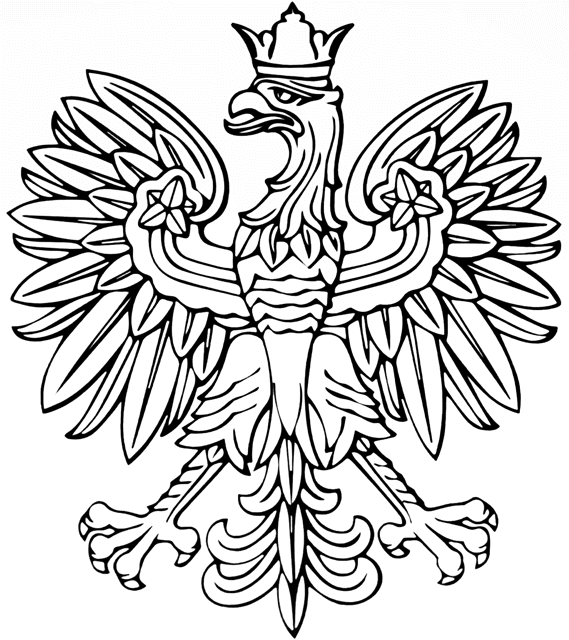 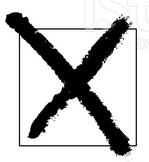 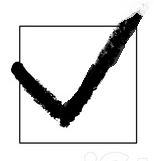 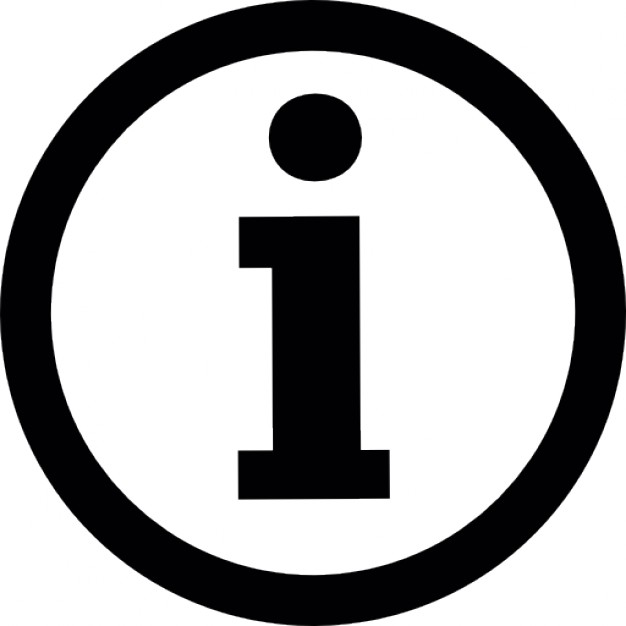 